Ordinary shares, $1.00 par value per share452,211,536ClassOutstanding at April 25, 2022Indicate the number of shares outstanding of each of the issuer’s classes of common stock, as of the latest practicable date.Indicate by check mark whether the registrant is a shell company (as defined in Rule 12b-2 of the Exchange Act). Yes ☐ No ☒financial accounting standards provided pursuant to Section 13(a) of the Exchange Act. ☐If an emerging growth company, indicate by check mark if the registrant has elected not to use the extended transition period for complying with any new or revisedEmerging growth company☐Non-accelerated filer☐Smaller reporting company☐Large accelerated filer☒Accelerated filer☐Exchange Act.growth company. See the definitions of “large accelerated filer,” “accelerated filer,” “smaller reporting company,” and “emerging growth company” in Rule 12b-2 of theIndicate by check mark whether the registrant is a large accelerated filer, an accelerated filer, a non-accelerated filer, a smaller reporting company, or an emergingT (§232.405 of this chapter) during the preceding 12 months (or for such shorter period that the registrant was required to submit such files). Yes ☒ No ☐Indicate by check mark whether the registrant has submitted electronically every Interactive Data File required to be submitted pursuant to Rule 405 of Regulation S-90 days. Yes ☒ No ☐preceding 12 months (or for such shorter period that the registrant was required to file such reports), and (2) has been subject to such filing requirements for the pastIndicate by check mark whether the registrant (1) has filed all reports required to be filed by Section 13 or 15(d) of the Securities Exchange Act of 1934 during theOrdinary shares, $1.00 par value per shareFTINew York Stock ExchangeTitle of each classTrading SymbolName of each exchange on which registeredSecurities registered pursuant to Section 12(b) of the Act:______________________________________________________(Registrant’s telephone number, including area code)+44 191-295-0303(Address of principal executive offices)(Zip Code)United KingdomNE6 3PLNewcastle Upon TyneWincomblee RoadHadrian House,(State or other jurisdiction of incorporation or organization)(I.R.S. Employer Identification No.)United Kingdom98-1283037(Exact name of registrant as specified in its charter)TechnipFMC plcCommission File Number: 001-37983For the transition period from _____ to _____ .☐    TRANSITION REPORT PURSUANT TO SECTION 13 OR 15(d) OF THE SECURITIES EXCHANGE ACT OF 1934orFor the quarterly period ended March 31, 2022☒    QUARTERLY REPORT PURSUANT TO SECTION 13 OR 15(d) OF THE SECURITIES EXCHANGE ACT OF 1934FORM 10-QWashington, D.C. 20549SECURITIES AND EXCHANGE COMMISSIONUNITED STATES2Signatures43Item 6. Exhibits42Item 5. Other Information41Item 4. Mine Safety Disclosures41Item 3. Defaults Upon Senior Securities41Item 2. Unregistered Sales of Equity Securities and Use of Proceeds41Item 1A. Risk Factors41Item 1. Legal Proceedings41PART II — Other Information41Item 4. Controls and Procedures40Item 3. Quantitative and Qualitative Disclosures About Market Risk40Other Matters39Critical Accounting Estimates39Liquidity and Capital Resources37Inbound Orders and Order Backlog37Non-GAAP Measures33Segment Results of Operations32Consolidated Results of Operations30Business Outlook28Item 2. Management’s Discussion and Analysis of Financial Condition and Results of Operations28Notes to Condensed Consolidated Financial Statements9Condensed Consolidated Statements of Changes in Stockholders’ Equity8Condensed Consolidated Statements of Cash Flows7Condensed Consolidated Balance Sheets6Condensed Consolidated Statements of Comprehensive Income5Condensed Consolidated Statements of Income4Item 1. Financial Statements (Unaudited)4PART I — Financial Information4PageTABLE OF CONTENTS3or otherwise, except to the extent required by law.or revise any of our forward-looking statements after the date they are made, whether as a result of new information, future eventsreliance on any forward-looking statements, which speak only as of the date hereof. We undertake no obligation to publicly updateexchange rates; and risk in connection with our defined benefit pension plan commitments. We caution you not to place unduepotential departure of our key managers and employees; adverse seasonal and weather conditions and unfavorable currencyincluding intellectual property litigation; tax laws, treaties and regulations and any unfavorable findings by relevant tax authorities;on dividend payouts or share repurchases as an English public limited company; uninsured claims and litigation against us,controls, currency exchange, bribery and corruption, taxation, privacy, data protection and data security; the additional restrictionsincluding those related to environmental protection, climate change, health and safety, labor and employment, import/exportliabilities inherent in the industries in which we operate or have operated; our failure to comply with numerous laws and regulations,venture partners, including as a result of cyber-attacks; risks of pirates endangering our maritime employees and assets; potentialsuppliers and our joint venture partners; a failure or breach of our IT infrastructure or that of our subcontractors, suppliers or jointconstruction projects for vessels and manufacturing facilities; our failure to deliver our backlog; our reliance on subcontractors,investments in new energy industries; the risks caused by fixed-price contracts; any delays and cost overruns of new capital assetacquisition and divestiture activities; our inability to address increasing attention to ESG matters; uncertainties related to ourand the restrictions on our operations by terms of the agreements governing our existing indebtedness; the risks caused by ourconduct business; the United Kingdom’s withdrawal from the European Union; the impact of our existing and future indebtednessdepository agency for our shares; disruptions in the political, regulatory, economic and social conditions of the countries in which wecontracts, customers or alliances and unfavorable credit and commercial terms of certain contracts; the refusal of DTC to act asnew technologies and services, including new technologies and services for our new energy ventures; the cumulative loss of majorour products and services and global shipping and logistics challenges caused by it; our inability to develop, implement and protectcompetitive factors in our industry, including ongoing industry consolidation; the COVID-19 pandemic, its impact on the demand forunpredictable trends in the demand for and price of crude oil and natural gas; competition and unanticipated changes relating toended December 31, 2021 and Part II, Item 1A, “Risk Factors” and elsewhere of this Quarterly Report on Form 10-Q, includinglooking statements include those set forth in Part I, Item 1A, “Risk Factors” of our Annual Report on Form 10-K for the fiscal yearprojections. Known material factors that could cause actual results to differ materially from those contemplated in the forward-assumptions that could cause actual results to differ materially from our historical experience and our present expectations orAll of our forward-looking statements involve risks and uncertainties (some of which are significant or beyond our control) andwhen made, there can be no assurance that future developments affecting us will be those that we anticipate.conditions and their potential effect on us. While management believes these forward-looking statements are reasonable as andstatements are based on our current expectations, beliefs and assumptions concerning future developments and businessThe absence of these words, however, does not mean that the statements are not forward-looking. These forward-looking“intend,” “foresee,” “should,” “would,” “could,” “may,” “estimate,” “outlook” and similar expressions, including the negative thereof.operations or operating results. Forward-looking statements are often identified by the words “believe,” “expect,” “anticipate,” “plan,”growth and recovery, growth of our new energies business and anticipated revenues, earnings, cash flows or other aspects of ourExchange Act of 1934, as amended (the “Exchange Act”). Forward-looking statements usually relate to future events, marketas defined in Section 27A of the United States Securities Act of 1933, as amended, and Section 21E of the United States SecuritiesThis Quarterly Report on Form 10-Q of TechnipFMC plc (the “Company,” “we,” “us,” or “our”) contains “forward-looking statements”CAUTIONARY NOTE REGARDING FORWARD-LOOKING STATEMENTS4The accompanying notes are an integral part of the condensed consolidated financial statements.Diluted451.1 451.1Basic451.1 449.7Weighted average shares outstanding (Note 6)Diluted$(0.13)$0.81 Basic$(0.13)$0.82 Total earnings (loss) per share attributable to TechnipFMC plcBasic and diluted$(0.04)$(0.14)Earnings (loss) per share from discontinued operations attributable to TechnipFMC plcDiluted$(0.09)$0.95 Basic$(0.09)$0.96 Earnings (loss) per share from continuing operations attributable to TechnipFMC plcNet income (loss) attributable to TechnipFMC plc$(61.7)$368.2 Income from discontinued operations attributable to non-controlling interests— (1.9)Loss from discontinued operations(19.4)(60.2)Income (loss) from continuing operations attributable to TechnipFMC plc(42.3)430.3 Net (income) from continuing operations attributable to non-controlling interests(8.0)(1.8)Income (loss) from continuing operations(34.3)432.1 Provision for income taxes (Note 17)28.5 24.5 Income (loss) before income taxes(5.8)456.6 Loss on early extinguishment of debt— (23.5)Interest expense(37.9)(38.6)Interest income4.0 4.1 Income before net interest expense and income taxes28.1 514.6 Income (loss) from investment in Technip Energies (Note 10)(28.5)470.1 Income from equity affiliates (Note 10)5.4 7.7 Other income, net40.8 35.6 Total costs and expenses1,545.4 1,630.8 Impairment, restructuring and other expenses (Note 15)1.0 25.5 Research and development expense14.6 16.5 Selling, general and administrative expense159.6 147.6 Cost of lease revenue39.8 26.2 Cost of product revenue499.3 671.2 Cost of service revenue831.1 743.8 Costs and expensesTotal revenue1,555.8 1,632.0 Lease revenue45.0 32.8 Product revenue614.1 773.0 Service revenue$896.7 $826.2 Revenue(In millions, except per share data)20222021March 31,Three Months EndedCONDENSED CONSOLIDATED STATEMENTS OF INCOME (UNAUDITED)TECHNIPFMC PLC AND CONSOLIDATED SUBSIDIARIESITEM 1. FINANCIAL STATEMENTSPART I — FINANCIAL INFORMATION5The accompanying notes are an integral part of the condensed consolidated financial statements.(c)Net of income tax expense of $0.4 million and $2.1 million for the three months ended March 31, 2022 and 2021, respectively.(b)Net of income tax benefit of $2.1 million and $4.9 million for the three months ended March 31, 2022 and 2021, respectively.(a)Net of income tax benefit of nil for the three months ended March 31, 2022 and 2021.Comprehensive income attributable to TechnipFMC plc$58.0    $331.2 Comprehensive income attributable to non-controlling interest(8.4)(3.8)Comprehensive income66.4 335.0 Other comprehensive income (loss), net of tax120.1 (36.9)Net pension and other postretirement benefits(c)2.9 8.4 Reclassification adjustment for amortization of net actuarial loss included in net income (loss)3.0 4.8 Reclassification adjustment for amortization of prior service cost included in net income (loss)0.1 0.1 Net gains (losses) arising during the period(0.2)3.5 Pension and other post-retirement benefitsNet losses on hedging instruments(b)(8.5)(17.2)Reclassification adjustment for net (gains) losses included in net income (loss)6.4 (2.7)Net losses arising during the period(14.9)(14.5)Net gains (losses) on hedging instrumentsForeign currency translation adjustments(a)125.7 (28.1)Net income (loss) attributable to TechnipFMC plc, including non-controlling interests(53.7)371.9 Income from discontinued operations attributable to non-controlling interests— (1.9)Net (income) from continuing operations attributable to non-controlling interests(8.0)(1.8)Net income (loss) attributable to TechnipFMC plc$(61.7)   $368.2 (In millions)20222021March 31,Three Months EndedCONDENSED CONSOLIDATED STATEMENTS OF COMPREHENSIVE INCOME (UNAUDITED)TECHNIPFMC PLC AND CONSOLIDATED SUBSIDIARIES6The accompanying notes are an integral part of the condensed consolidated financial statements.Total liabilities and equity$10,079.0 $10,020.1 Total equity3,490.4 3,418.4 Non-controlling interests24.1 15.7 Total TechnipFMC plc stockholders’ equity3,466.3 3,402.7 Accumulated other comprehensive loss(1,185.3)(1,305.0)Accumulated deficit(4,969.7)(4,903.8)Capital in excess of par value of ordinary shares9,169.1 9,160.8 2022 and 2021, respectively452.2 450.7 Ordinary shares, $1.00 par value; 618.3 shares authorized in 2022 and 2021; 452.2 shares and 450.7 shares issued and outstanding inStockholders’ equity (Note 13)Commitments and contingent liabilities (Note 16)Total liabilities6,588.6 6,601.7 Other liabilities150.4 148.3 Derivative financial instruments (Note 18)168.7 15.5 Accrued pension and other post-retirement benefits, less current portion105.2 113.4 Deferred income taxes58.8 47.5 Financing lease liabilities, less current portion— 51.1 Operating lease liabilities, less current portion707.4 646.8 Long-term debt, less current portion (Note 12)1,723.3 1,727.3 Total current liabilities3,674.8 3,851.8 Other current liabilities (Note 9)582.8 660.4 Income taxes payable116.7 124.6 Derivative financial instruments (Note 18)209.2 161.0 Accrued payroll176.7 194.1 Contract liabilities834.7 1,012.9 Accounts payable, trade1,283.6 1,294.3 Finance lease liabilities51.9 0.7 Operating lease liabilities137.4 126.2 Short-term debt and current portion of long-term debt (Note 12)$281.8 $277.6 Liabilities and equityTotal assets$10,079.0 $10,020.1 Other assets143.8 130.4 Derivative financial instruments (Note 18)144.9 10.5 Deferred income taxes68.2 74.3 Intangible assets, net of accumulated amortization of $598.7 in 2022 and $575.5 in 2021788.4 813.7 Finance lease right-of-use assets51.7 52.2 Operating lease right-of-use assets780.9 707.9 Property, plant and equipment, net of accumulated depreciation of $2,506.9 in 2022 and $2,204.0 in 20212,570.0 2,597.2 Investments in equity affiliates (Note 10)292.2 292.4 Total current assets5,238.9 5,341.5 Investment in Technip Energies (Note 10)49.1 317.3 Other current assets (Note 9)583.0 512.3 Advances paid to suppliers63.9 79.4 Income taxes receivable82.8 85.0 Derivative financial instruments (Note 18)178.5 110.3 Inventories, net (Note 8)1,074.4 1,031.9 Contract assets, net of allowances of $1.3 in 2022 and $1.1 in 2021983.4 966.0 Trade receivables, net of allowances of $38.5 in 2022 and $38.1 in 20211,020.8 911.9 Cash and cash equivalents$1,203.0 $1,327.4 Assets(In millions, except par value data)20222021March 31,December 31,CONDENSED CONSOLIDATED BALANCE SHEETS (UNAUDITED)TECHNIPFMC PLC AND CONSOLIDATED SUBSIDIARIES7The accompanying notes are an integral part of the condensed consolidated financial statements.Cash and cash equivalents, end of period$1,203.0 $752.8 Cash and cash equivalents, beginning of period1,327.4 4,807.8 Change in cash and cash equivalents(124.4)(4,055.0)Effect of changes in foreign exchange rates on cash and cash equivalents14.4 (10.9)Cash required by financing activities(13.1)(4,484.3)Cash required by financing activities from discontinued operations— (3,617.7)Cash required by financing activities from continuing operations(13.1)(866.6)Other(5.1)(0.4)Payments for debt issuance costs— (53.5)Repayments of long-term debt— (1,065.8)Proceeds from issuance of long-term debt— 1,000.0 Net decrease in revolving credit facility— 200.0 Net decrease in commercial paper— (953.1)Net change in short-term debt(8.0)6.2 Cash required by financing activitiesCash provided by investing activities203.7 192.4 Cash required by investing activities from discontinued operations— (4.5)Cash provided by investing activities from continuing operations203.7 196.9 Other(8.0)4.4 Proceeds from repayment of advances to joint venture— 12.5 Proceeds from sale of investment in Technip Energies238.5 100.0 Advances from BPI— 100.0 Proceeds from redemption of debt securities0.5 24.2 Capital expenditures(27.3)(44.2)Cash provided (required) by investing activitiesCash provided (required) by operating activities(329.4)247.8 Cash provided by operating activities from discontinued operations— 66.3 Cash provided (required) by operating activities from continuing operations(329.4)181.5 Other non-current assets and liabilities, net(17.9)4.2 Other current assets and liabilities, net(161.0)100.7 Income taxes payable, net1.8 165.3 Contract liabilities(183.5)(132.9)Accounts payable, trade(26.9)84.8 Inventories, net(15.9)66.0 Trade receivables, net and contract assets(64.4)(165.6)Changes in operating assets and liabilities, net of effects of acquisitionsOther8.7 (0.1)Loss on early extinguishment of debt— 23.5 Income from equity affiliates, net of dividends received(5.4)(7.7)Unrealized loss (gain) on derivative instruments and foreign exchange13.0 (5.5)(Income) loss from investment in Technip Energies28.5 (470.1)Deferred income tax provision (benefit), net23.0 (31.9)Employee benefit plan and share-based compensation costs7.9 4.7 Impairments1.1 18.8 Depreciation and amortization95.9 95.2 Adjustments to reconcile income (loss) from continuing operations to cash provided (required) by operating activitiesNet loss from discontinued operations19.4 60.2 Net income (loss)$(53.7)$371.9 Cash provided (required) by operating activities(In millions)20222021Three Months Ended March 31,CONDENSED CONSOLIDATED STATEMENTS OF CASH FLOWS (UNAUDITED)TECHNIPFMC PLC AND CONSOLIDATED SUBSIDIARIES8The accompanying notes are an integral part of the condensed consolidated financial statements.Balance as of March 31, 2022452.2 9,169.1 (4,969.7)(1,185.3)24.1 3,490.4 Other— — (4.2)— — (4.2)Share-based compensation (Note 14)— 9.9 — — — 9.9 Issuance of ordinary shares1.5 (1.6)— — — (0.1)Other comprehensive income— — — 119.7 0.4 120.1 Net income (loss)— — (61.7)— 8.0 (53.7)Balance as of December 31, 2021450.7 9,160.8 (4,903.8)(1,305.0)15.7 3,418.4 Balance as of March 31, 2021449.8 9,152.1 (4,547.0)(1,400.8)41.4 3,695.5 Other— — — — (2.6)(2.6)Spin-off of Technip Energies (Note 2)— (1,093.7)— 258.7 (19.9)(854.9)Share-based compensation (Note 14)— 3.4 — — — 3.4 Issuance of ordinary shares0.3 — — — — 0.3 Other comprehensive income (loss)— — — (37.0)0.1 (36.9)Net income— — 368.2 — 3.7 371.9 Balance as of December 31, 2020449.5 10,242.4 (4,915.2)(1,622.5)60.1 4,214.3 (In millions)SharesOrdinary SharesDeficit(Loss)InterestEquityOrdinaryValue ofAccumulatedIncomecontrollingStockholders’Excess of ParComprehensiveNon-TotalCapital inOtherAccumulatedTHREE MONTHS ENDED MARCH 31, 2022 and 2021CONDENSED CONSOLIDATED STATEMENTS OF CHANGES IN STOCKHOLDERS’ EQUITY (UNAUDITED)TECHNIPFMC PLC AND CONSOLIDATED SUBSIDIARIES9outstanding shares in Technip Energies N.V. Each of our shareholders received onea spin-off (the “Spin-off”), which occurred by way of a pro rata dividend (the “Distribution”) to our shareholders of 50.1% of theOn February 16, 2021, we completed our separation of the Technip Energies business segment. The transaction was structured asThe Spin-offNOTE 2. DISCONTINUED OPERATIONSCash and cash equivalents, end of period$752.8    $—    $752.8 Cash and cash equivalents, beginning of period1,269.2 3,538.6 4,807.8 Change in cash and cash equivalents(516.4)(3,538.6)(4,055.0)Cash required by financing activities(945.7)(3,538.6)(4,484.3)Cash required by financing activities from discontinued operations(79.1)(3,538.6)(3,617.7)Cash required by financing activities from continuing operations$(866.6)   $—    $(866.6)(In millions)reportedRevisionAs RevisedAs previouslyThree Months Ended March 31, 2021items (amounts are in millions):comparability in the financial statements, the Company has determined it appropriate to revise the following financial statement lineconcluded that these misstatements were not material to any previously issued financial statements. However, in order to achieveSEC Staff Bulletin (“SAB”) No. 99, Materiality, Codified in ASC 250-10, Accounting Changes and Error Corrections (“ASC 250”), andManagement assessed the materiality of the misstatement described above on prior period financial statements in accordance with2021.cash and cash equivalents line items within the previously issued statement of cash flows for the three months ended March 31,and cash equivalents at the beginning of period, cash required by financing activities from discontinued operations and change inThe Company identified an error in the presentation of certain cash flow items related to discontinued operations that impacted cashCertain prior-year amounts have been reclassified to conform to the current year’s presentation.Reclassifications and revisionDecember 31, 2022.and trends in these financial statements may not be representative of the results that may be expected for the year endingfor the periods presented. Revenue, expenses, assets and liabilities can vary during each quarter of the year. Therefore, the resultsconsisting of normal recurring adjustments necessary for a fair statement of our financial condition and operating results as of andIn the opinion of management, the accompanying unaudited condensed consolidated financial statements reflect all adjustments,from our estimates.financial statements and the reported amounts of revenue and expenses during the reporting period. Ultimate results could differprinciples requires us to make estimates and assumptions that affect the reported amounts of assets and liabilities at the date of theOur accounting policies are in accordance with GAAP. The preparation of financial statements in conformity with these accountingended December 31, 2021.together with our audited consolidated financial statements contained in our Annual Report on Form 10-K (“Form 10-K”) for the yearrequired by GAAP have been condensed or omitted. These unaudited condensed consolidated financial statements should be readinterim financial information. As permitted under those rules, certain footnotes or other financial information that are normallyaccounting principles (“GAAP”) and the rules and regulations of the Securities and Exchange Commission (“SEC”) pertaining to(“TechnipFMC,” the “Company,” “we,” “us,” or “our”) have been prepared in accordance with United States generally acceptedThe accompanying unaudited condensed consolidated financial statements of TechnipFMC plc and its consolidated subsidiariesNOTE 1. BASIS OF PRESENTATION AND SUMMARY OF SIGNIFICANT ACCOUNTING POLICIESNOTES TO CONDENSED CONSOLIDATED FINANCIAL STATEMENTS (UNAUDITED)TECHNIPFMC PLC AND CONSOLIDATED SUBSIDIARIES10amendment as of January 1, 2022, which did not have a material impact on our condensed consolidated financial statements.those fiscal years, with early adoption permitted no earlier than fiscal years beginning after December 15, 2020. We adopted thisequity. The amendments to this update are effective for fiscal years beginning after December 15, 2021, and interim periods withinfinancial instruments with characteristics of liabilities and equity, including convertible instruments and contracts in an entity’s ownDerivatives and Hedging – Contracts in Entity’s Own Equity (Subtopic 815 – 40).” This update simplifies the accounting for certainIn August 2020, the FASB issued ASU No. 2020-06, “Debt – Debt with Conversion and Other Options (Subtopic 470-20) andRecently Adopted Accounting Standards under GAAPNOTE 3. NEW ACCOUNTING STANDARDSchange in estimate in our French tax group, which resulted in a tax liability from the Spin-off transaction.For the three months ended March 31, 2022, we recorded $19.4 million in income taxes from discontinued operations related to aLoss from discontinued operations, net of income taxes$(19.4)$(60.2)Income taxes19.4 58.3 Loss from discontinued operations before income taxes$— $(1.9)Other expense, net— (18.6)Costs and expenses— (889.3)Revenue$— $906.0 (In millions)20222021Three Months Ended March 31,The following table summarizes the components of income from discontinued operations, net of tax:statements have been updated to reflect continuing operations only.balance sheets and condensed consolidated statements of cash flows and notes to the condensed consolidated financialflows for the three months ended March 31, 2021. Our condensed consolidated statements of income, condensed consolidateddiscontinued operations in our condensed consolidated statements of income and condensed consolidated statements of cashAccordingly, historical results of Technip Energies prior to the Distribution on February 16, 2021 have been presented asThe Spin-off represented a strategic shift that had a major impact to our operations and consolidated financial statements.Discontinued Operationsthe Spin-off.TechnipFMC and Technip Energies of assets, employees, taxes, liabilities and obligations attributable to periods prior to, at and afterservices agreement and certain agreements relating to intellectual property. These agreements provide for the allocation betweenvarious other agreements, including, among others, a tax matters agreement, an employee matters agreement and a transitionIn connection with the Spin-off, TechnipFMC and Technip Energies entered into a separation and distribution agreement, as well asticker symbol “TE” on the Euronext Paris Stock Exchange.the record date, February 17, 2021. Technip Energies N.V. is now an independent public company and its shares trade under theordinary share of Technip Energies N.V. for every five ordinary shares of TechnipFMC held at 5:00 p.m., Eastern Standard Time, on11Total revenue$1,289.1 $266.7 $1,386.5 $245.5 Lease12.0 33.0 11.3 21.5 Products431.5 182.6 581.8 191.2 Services$845.6 $51.1 $793.4 $32.8 (In millions)SubseaTechnologiesSubseaTechnologiesSurfaceSurfaceMarch 31, 2022March 31, 2021Three Months Endedand 2021:The following tables present total revenue by contract type for each reportable segment for the three months ended March 31, 2022Total revenue$1,289.1 $266.7 $1,386.5 $245.5 Middle East3.3 57.6 26.9 75.2 Africa183.1 8.5 295.3 9.6 Asia Pacific221.5 23.6 245.0 24.5 Latin America324.8 21.6 320.8 17.9 North America200.4 116.2 230.1 74.5 Europe and Central Asia$356.0 $39.2 $268.4 $43.8 (In millions)SubseaTechnologiesSubseaTechnologiesSurfaceSurfaceMarch 31, 2022March 31, 2021Three Months Endedand 2021:The following tables present total revenue by geography for each reportable segment for the three months ended March 31, 2022Revenues are disaggregated by geographic location and contract types.Disaggregation of Revenueproviding services to customers involved in exploration and production of crude oil and natural gas.The majority of our revenue is from long-term contracts associated with designing and manufacturing products and systems andNOTE 4. REVENUEapplicable or were not expected to have a material impact on our financial statements.We consider the applicability and impact of all ASUs. We assessed ASUs not listed above and determined that they either were notevaluating the impact of this ASU on our condensed consolidated financial statements.The amendments in this update were issued as of March 12, 2020, effective through December 31, 2022. We are currently2022, that an entity has elected certain optional expedients for and that are retained through the end of the hedging relationship.relationships entered into or evaluated after December 31, 2022, except for hedging relationships existing as of December 31,rate reform. The expedients and exceptions provided by the amendments do not apply to contract modifications made and hedgingreference the London interbank offered rate (“LIBOR”) or another reference rate expected to be discontinued because of referencescope of Topic 848. The amendments in these updates apply only to contracts, hedging relationships, and other transactions that(Topic 848).” In addition, in January 2021, FASB issued ASU No. 2021-01, “Reference Rate Reform (Topic 848)” which clarifies theIn March 2020, the FASB issued ASU No. 2020-04, “Facilitation of the Effects of Reference Rate Reform on Financial ReportingRecently Issued Accounting Standards under GAAP12Total order backlog$3,225.0 $3,005.2 $2,663.9 Surface Technologies292.0 125.2 735.6 Subsea$2,933.0 $2,880.0 $1,928.3 (In millions)20222023ThereafterThe following table details the order backlog for each business segment as of March 31, 2022:revenue on approximately 36% of the order backlog through 2022 and 64% thereafter.aggregate amount of the transaction price allocated to order backlog was $8,894.1 million. TechnipFMC expects to recognizeorder backlog related to unfilled, confirmed customer orders is estimated at each reporting date. As of March 31, 2022, thefor which we recognize revenue at the amount to which we have the right to invoice for services performed. The transaction price ofbase transaction price, variable consideration and changes in transaction price. The order backlog table does not include contractsservices for which we have a material right but work has not been performed. Transaction price of the order backlog includes theRemaining unsatisfied performance obligations (“RUPO” or “order backlog”) represents the transaction price for products andTransaction Price Allocated to the Remaining Unsatisfied Performance Obligationsof the stage of completion that impacted revenue.satisfied in previous periods had unfavorable impacts of $(12.2) million and $(5.3) million, respectively, from changes in the estimateIn addition, net revenue recognized for the three months ended March 31, 2022 and 2021 from our performance obligationsincluded in the contract liabilities balance as of December 31, 2021 and 2020 was $112.9 million and $128.4 million, respectively.recognize increases contract asset balance. Revenue recognized for the three months ended March 31, 2022 and 2021 that wasliability balance outstanding at the beginning of the period until the revenue exceeds that balance. Any subsequent revenue weIn order to determine revenue recognized in the period from contract liabilities, we first allocate revenue to the individual contractconsideration was received in advance of the work performed during the period.The decrease in our contract liabilities was primarily due to completion of performance obligations for contracts, for whichmilestones.The increase in our contract assets from December 31, 2021 to March 31, 2022 was primarily due to the timing of projectNet contract assets (liabilities)$148.7 $(46.9)$195.6 417.1 Contract liabilities(834.7)(1,012.9)178.2 17.6 Contract assets$983.4 $966.0 $17.4 1.8 (In millions)20222021$ change% changeMarch 31,December 31,The following table provides information about net contract assets (liabilities) as of March 31, 2022 and December 31, 2021:contract liabilities.Contract Liabilities - We sometimes receive advances or deposits from our customers, before revenue is recognized, resulting inuncompleted contracts are generally classified as current.the passage of time. Amounts may not exceed their net realizable value. Costs and estimated earnings in excess of billings onrecognized over time and revenue recognized exceeds the amount billed to the customer, and right to payment is not just subject toContract Assets - Contract assets include unbilled amounts typically resulting from sales under long-term contracts when revenue isrecorded in the period in which they become probable.uncompleted contracts (contract liabilities) on the condensed consolidated balance sheets. Any expected contract losses areexcess of billings on uncompleted contracts (contract assets), and billings in excess of costs and estimated earnings onThe timing of revenue recognition, billings and cash collections results in billed accounts receivable, costs and estimated earnings inContract Balances13(b)Includes amounts attributable to non-controlling interests.(a)Corporate expense primarily includes corporate staff expenses, share-based compensation expenses, and other employee benefits.Income (loss) before income taxes$(5.8)$456.6 (b)Total corporate items(63.5)411.4 Foreign exchange gains28.4 28.1 Income (loss) from investment in Technip Energies(28.5)470.1 Loss on early extinguishment of debt— (23.5)Net interest expense(33.9)(34.5)Corporate expense(a)(29.5)(28.8)Corporate itemsTotal segment operating profit$57.7 $45.2 Surface Technologies3.7 8.2 Subsea$54.0 $37.0 Segment operating profitTotal revenue$1,555.8 $1,632.0 Surface Technologies266.7 245.5 Subsea$1,289.1 $1,386.5 Segment revenue(In millions)20222021March 31,Three Months EndedSegment revenue and segment operating profit (loss) were as follows:Energies, net interest income (expense) associated with corporate debt facilities and income taxes.segment operating profit (loss): corporate staff expense, foreign exchange gains (losses), income (loss) from investment in Technipmethod investments is included in computing segment operating profit. The following items have been excluded in computingSegment operating profit (loss) is defined as total segment revenue less segment operating expenses. Income (loss) from equitytesting services.technologically advanced high-pressure valves and fittings for oilfield service companies; and also provides flowback and wellinvolved in land and shallow water exploration and production of crude oil and natural gas; designs, manufactures and supplies•     Surface Technologies - designs and manufactures products and systems and provides services used by oil and gas companiesprovides services used by oil and gas companies involved in offshore exploration and production of crude oil and natural gas.•     Subsea - designs and manufactures products and systems, performs engineering, procurement and project management, andbe allocated to the segment. We operate under two reporting segments, Subsea and Surface Technologies:Officer, as our chief operating decision maker, reviews and evaluates operating performance to make decisions about resources tothe differences in the products and services we provide, which corresponds to the manner in which our Chair and Chief ExecutiveManagement’s determination of our reporting segments was made on the basis of our strategic priorities within each segment andNOTE 5. BUSINESS SEGMENTS14maturity debt securities consist of government bonds.We manage our held-to-maturity debt securities using published credit ratings as a key credit quality indicator as our held-to-expenditure purposes, or security deposits for lease arrangements.receivable and security deposits were related to sales of long-lived assets or businesses, loans to related parties for capitalWe manage our trade and loans receivables portfolios using published default risk as a key credit quality indicator. Our loansNOTE 7. RECEIVABLESTotal2.6 6.6 Performance shares0.3 — Restricted share units0.7 4.9 Share option awards1.6 1.7 (millions of shares)20222021March 31,Three Months Endedweighted average number of shares, because their effect would be anti-dilutive:weighted average number of shares, where the assumed proceeds exceed the average market price from the calculation of dilutedWeighted average shares of the following share-based compensation awards were excluded from the calculation of dilutedshares was anti-dilutive.For the three months ended March 31, 2022, we incurred a loss from continuing operations; therefore, the impact of 4.8 millionDiluted$(0.13)   $0.81 Basic$(0.13)   $0.82 Total earnings (loss) per share attributable to TechnipFMC plcBasic and diluted$(0.04)   $(0.14)Loss per share from discontinued operations attributable to TechnipFMC plcDiluted$(0.09)   $0.95 Basic$(0.09)   $0.96 Earnings (loss) per share from continuing operations attributable to TechnipFMC plcBasic and diluted earnings (loss) per share attributable to TechnipFMC plc:Total shares and dilutive securities451.1 451.1 Dilutive effect of restricted stock units— 1.4 Weighted average number of shares outstanding451.1 449.7 Net income (loss) attributable to TechnipFMC plc$(61.7)   $368.2 Loss from discontinued operations attributable to TechnipFMC plc(19.4)(62.1)Income (loss) from continuing operations attributable to TechnipFMC plc$(42.3)   $430.3 (In millions, except per share data)20222021March 31,Three Months EndedA reconciliation of the number of shares used for the basic and diluted earnings (loss) per share calculation was as follows:NOTE 6. EARNINGS (LOSS) PER SHARE15status.Certain trade receivables are due in one year or less. We do not have any financial assets that are past due or are on non-accrualAllowance for credit losses at March 31, 2021$38.5    $1.1    $5.9    $0.6    $— Recoveries(5.5)(0.7)(1.1)— — Current period provision (release) for expected credit losses3.8 (0.6)(0.5)0.2 (0.5)Allowance for credit losses at December 31, 2020$40.2    $2.4    $7.5    $0.4    $0.5 (In millions)receivablesassetsreceivableand otherdebt securitiesTradeContractLoansSecurity depositHeld-to-maturityBalance as of March 31, 2021Allowance for credit losses at March 31, 2022$38.5    $1.3    $0.2    $—    $2.1 Recoveries(0.5)— — — — Current period provision (release) for expected credit losses0.9 0.2 (0.1)(0.3)(0.6)Allowance for credit losses at December 31, 2021$38.1    $1.1    $0.3    $0.3    $2.7 (In millions)receivablesassetsreceivableand otherdebt securitiesTradeContractLoansSecurity depositHeld-to-maturityBalance as of March 31, 2022The table below shows the roll-forward of allowance for credit losses as of March 31, 2022 and 2021, respectively.at the reporting date using available and supportable information.For held-to-maturity debt securities at amortized cost, we evaluate whether the debt securities are considered to have low credit riskdebtors and the economic environment to determine lifetime expected losses.life of the financial assets and contract assets and adjust these historical credit loss trends for forward-looking factors specific to thecredit loss based on loss rates from historical data. We develop loss-rate statistics on the basis of the amount written-off over theFor contract assets, trade receivables, loans receivable, and security deposits and other, we have elected to calculate an expectedCredit LossesTotal financial assets$86.5    $74.9 Moody’s rating B3201923.9 24.0 Debt securities at amortized costMoody’s rating Ba22019$62.6    $50.9 Loans receivables, security deposits and other(In millions)Year of originationMarch 31, 2022December 31, 2021Balance as ofBalance as ofquality indicator is updated as of March 31, 2022.The table below summarizes the amortized cost basis of financial assets by years of origination and credit quality. The key credit16Total other current liabilities$582.8 $660.4 Other accrued liabilities163.9 163.3 Current portion of accrued pension and other post-retirement benefits4.5 5.2 Provisions8.6 23.6 Compensation accrual18.2 85.7 Value - added tax and other taxes payable64.8 71.0 Social security liability77.1 70.4 Warranty accruals and project contingencies$119.0 $119.5 Legal provisions126.7 121.7 (In millions)20222021March 31,December 31,Other current liabilities consisted of the following:Total other current assets$583.0 $512.3 Other27.2 26.8 Assets held for sale5.0 5.0 Held-to-maturity investments9.5 8.8 Current financial assets at amortized cost25.7 21.9 Prepaid expenses74.4 50.7 Withholding tax and other receivables203.9 176.7 Value - added tax receivables$237.3 $222.4 (In millions)20222021March 31,December 31,Other current assets consisted of the following:NOTE 9. OTHER CURRENT ASSETS & OTHER CURRENT LIABILITIESInventories, net$1,074.4 $1,031.9 Finished goods593.7 603.1 Work in process189.3 178.7 Raw materials$291.4 $250.1 (In millions)20222021March 31,December 31,Inventories consisted of the following:NOTE 8. INVENTORIES17Total revenue$3.3 $103.6 Others1.7 4.4 Techdof Brasil AS— 3.5 Dofcon Navegacao1.6 0.2 Equinor ASA$— $95.5 (In millions)20222021March 31,Three Months EndedRevenue consisted of amounts from following related parties:As of March 31, 2022 and December 31, 2021, we did not have significant accounts payable outstanding with our related parties.other assets in our condensed consolidated balance sheets.million and $12.6 million with Dofcon Brasil AS as of March 31, 2022 and December 31, 2021, respectively. These are included inDofcon Navegacao and Techdof Brasil AS are our equity method investments. Additionally, we have a note receivable of $12.7Total accounts receivable$28.8 $29.7 Others1.0 2.5 Techdof Brasil AS8.5 4.5 Dofcon Navegacao$19.3 $22.7 (In millions)2022December 31, 2021March 31,Accounts receivable consisted of receivables due from the following related parties:consolidated joint ventures, were as follows.transactions with related parties, defined as entities related to our directors and main shareholders as well as the partners of ourReceivables, payables, revenues and expenses, which are included in our condensed consolidated financial statements for allNOTE 11. RELATED PARTY TRANSACTIONSSubsequent to the quarter end, we fully divested of our remaining ownership in Technip Energies.fair value revaluation losses of our investment.related to our investment in Technip Energies. The amounts recognized include purchase price discounts on the sales of shares andFor the three months ended March 31, 2022 and 2021, we recognized $28.5 million loss and $470.1 million gain, respectively,outstanding share capital. The carrying amount of our investment in Technip Energies as of March 31, 2022 was $49.1 million.As of March 31, 2022, we retained a direct stake of 4.0 million shares, representing 2.2% of Technip Energies’ issued andInvestment in Technip Energiesrepresented approximately 20% ownership.to develop floating offshore wind projects. As of March 31, 2022, the equity method investment balance was $2.9 million andDuring the three months ended March 31, 2022, we entered into a partnership with Magnora ASA, Magnora Offshore Wind, in orderended March 31, 2022 and 2021 was $5.4 million and $7.7 million, respectively.Our income (loss) from equity affiliates is included in our Subsea segment. Our income from equity affiliates during the three monthsNOTE 10. INVESTMENTS18subsidiaries in Brazil, the Netherlands, Norway, Singapore and theobligations and are guaranteed on a senior unsecured basis by substantially all of our wholly-owned U.S. subsidiaries and non-U.S.semi-annually on February 1 and August 1 of each year, beginning on August 1, 2021. The 2021 Notes are senior unsecured2021 Notes - On January 29, 2021, we issued $1.0 billion of 6.50% senior notes due 2026. The interest on the 2021 Notes is paidrepresentations and warranties, covenants, events of default, mandatory repayment provisions and financial covenants.1.50% to 2.50% for base rate loans, depending on a total leverage ratio. The Revolving Credit Facility is subject to customaryThe applicable margin for borrowings under the Revolving Credit Facility ranges from 2.50% to 3.50% for Eurocurrency loans and•Euro-denominated loans bear interest on an adjusted rate linked to the Euro interbank offered rate.London interbank offered rate (“Adjusted LIBOR”); and•U.S. dollar-denominated loans bear interest, at the Company’s option, at a base rate or an adjusted rate linked to thecurrency:Borrowings under the Revolving Credit Facility bear interest at the following rates, plus an applicable margin, depending onCredit Facility was $960.4 million.As of March 31, 2022, there were $39.6 million of letters of credit outstanding and availability of borrowings under the RevolvingAvailability of borrowings under the Revolving Credit Facility is reduced by the outstanding letters of credit issued against the facility.interest expense over the term of the Revolving Credit Facility.other assets in our condensed consolidated balance sheet as of March 31, 2022. The deferred debt issuance costs are amortized toof debt issuance costs in connection with the Revolving Credit Facility. These debt issuance costs are deferred and are included insenior secured multicurrency Revolving Credit Facility including a $450.0 million letter of credit subfacility. We incurred $34.8 millionRevolving Credit Facility - On February 16, 2021, we entered into a credit agreement, which provides for a $1.0 billion three-yearCredit Facilities and DebtLong-term debt$1,723.3 $1,727.3 Less: current borrowings281.8 277.6 Total debt2,005.1 2,004.9 Unamortized debt issuance costs and discounts(20.9)(22.3)Bank borrowings and other416.0 397.4 3.75% 2013 Private placement notes due 2033111.0 113.3 4.00% 2012 Private placement notes due 2032111.0 113.3 4.00% 2012 Private placement notes due 202783.3 84.9 6.50% Senior notes due 2026633.1 633.1 5.75% 2020 Private placement notes due 2025222.0 226.5 3.15% 2013 Private placement notes due 2023283.1 288.8 3.40% 2012 Private placement notes due 2022$166.5 $169.9 (In millions)20222021March 31,December 31,Long-term debt consisted of the following:OverviewNOTE 12. DEBTparties.For the three months ended March 31, 2022 and 2021, we did not incur significant expenses relating to transactions with our related2021.In October 2020, we added a new member to our Board of Directors who was an executive of Equinor ASA up through January19(a)These accumulated other comprehensive income components are included in the computation of net periodic pension cost.$(3.1)   $(4.9)   Net loss(0.4)(2.1)   Provision for income taxes(3.5)(7.0)   Loss before income taxesAmortization of net actuarial loss(3.4)(6.9)   (a)Amortization of prior service credit (cost)$(0.1)   $(0.1)   (a)Pension and other post-retirement benefitsNet income (loss)$(6.4)   $2.7 (2.7)(0.7)   Provision for income taxes(9.1)2.0    Income (loss) before income taxes(4.0)4.0    Other income (expense), net(0.1)0.1    Selling, general and administrative expense(0.4)8.3    Cost of salesForeign exchange contracts$(4.6)   $(10.4)   RevenueGains (losses) on hedging instruments(loss) ComponentsComprehensive LossStatements of IncomeDetails about Accumulated Other Comprehensive IncomeAccumulated Other Affected Line Item in the Condensed ConsolidatedAmount Reclassified out of(In millions)20222021March 31,Three Months EndedReclassifications out of accumulated other comprehensive income (loss) consisted of the following:March 31, 2022$(1,033.1)   $(25.8)   $(126.4)   $(1,185.3)   $(5.3)Other comprehensive income (loss), net of tax125.3 (8.5)2.9 119.7 0.4 income (loss), net of tax— 6.4 3.1 9.5 — Reclassification adjustment for net losses included in netreclassifications, net of tax125.3 (14.9)(0.2)110.2 0.4 Other comprehensive income (loss) beforeDecember 31, 2021$(1,158.4)   $(17.3)   $(129.3)   $(1,305.0)   $(5.7)(In millions)TranslationHedgingBenefitsTechnipFMC plcInterestCurrencyPost-RetirementLoss Attributable t o to Non-ControllingForeignand OtherComprehensive Loss AttributableDefined Pension Accumulated OtherComprehensive Accumulated OtherAccumulated other comprehensive income (loss) consisted of the following:NOTE 13. STOCKHOLDERS’ EQUITYupon the local national market.utilize these facilities for asset financing and to provide a more efficient daily source of liquidity. The effective interest rates dependForeign committed credit - We have committed credit lines at many of our international subsidiaries for immaterial amounts. Weour foreign committed credit lines.Bank borrowings - Include term loans issued in connection with financing for certain of our vessels and amounts outstanding underAs of March 31, 2022 we were in compliance with all debt covenants.effective interest method.The deferred debt issuance costs are amortized to interest expense over the term of the 2021 Notes, which approximates theissuance costs are deferred and are included in long-term debt in our condensed consolidated balance sheet as of March 31, 2022.United Kingdom. We incurred $25.7 million of debt issuance costs in connection with issuance of the 2021 Notes. These debt20results of operations, or cash flows.We believe the ultimate resolution of our known contingencies will not materially adversely affect our consolidated financial position,perform under a nonfinancial obligating agreement. Events that trigger payment are performance-related, such as failure to ship a product or provide a service.(b)Performance guarantees represent contracts that contingently require a guarantor to make payments to a guaranteed party based on another entity's failure tofinancial obligations.agreement that is related to an asset, a liability or an equity security of the guaranteed party. These tend to be drawn down only if there is a failure to fulfill our(a)Financial guarantees represent contracts that contingently require a guarantor to make payments to a guaranteed party based on changes in an underlyingMaximum potential undiscounted payments$1,278.6 $1,246.4 Performance guarantees (b)1,103.1 1,069.0 Financial guarantees (a)$175.5 $177.4 (In millions)20222021March 31,December 31,Guarantees consisted of the following:financial position, results of operations or cash flows.financial instruments to result in losses that, if incurred, would have a material adverse effect on our condensed consolidatedother parties. The majority of these financial instruments expire within five years. Management does not expect any of theseperformance bonds, surety bonds and other guarantees with financial institutions for the benefit of our customers, vendors andContingent liabilities associated with guarantees - In the ordinary course of business, we enter into standby letters of credit,NOTE 16. COMMITMENTS AND CONTINGENT LIABILITIESand facilities restructuring costs.lease right-of-use assets. In addition, we recorded $6.7 million of restructuring and other charges, primarily relating to severanceDuring the three months ended March 31, 2021, we recorded $18.8 million of impairment charges, primarily relating to our operatingTotal impairment, restructuring and other expenses$1.0    $25.5 Corporate and other2.8 3.0 Surface Technologies1.6 2.8 Subsea$(3.4)19.7 (In millions)20222021March 31,Three Months EndedImpairment, restructuring and other expenses were as follows:NOTE 15. IMPAIRMENT, RESTRUCTURING AND OTHER EXPENSESthree months ended March 31, 2022 and 2021, respectively.expense for non-vested share options, performance-based shares and restricted stock units was $9.9 million and $3.4 million for theWe recognize compensation expense and the corresponding tax benefits for awards under the Plan. Share-based compensationunder the Plan. As of March 31, 2022, 3.3 million ordinary shares were available for future grant.options, share appreciation rights, performance stock units, restricted stock units, restricted shares or other awards authorizedto our officers, employees, non-employee directors and consultants of the Company and its subsidiaries. Awards may include shareUnder the Amended and Restated TechnipFMC plc Incentive Award Plan (the “Plan”), we may grant certain incentives and awardsNOTE 14. SHARE-BASED COMPENSATION21we could be subject to criminal proceedings in France, the outcome of which cannot be predicted.material adverse impact on our business, results of operations and financial condition. If we cannot reach a resolution with the PNF,programs. Any of these measures, if applicable to us, as well as potential customer reaction to such measures, could have acircumstances including, but not limited to, fines, penalties, confiscations and modifications to business practices and compliancea broad range of potential sanctions under anti-corruption laws and regulations that it may seek to impose in appropriateThere is no certainty that a settlement with PNF will be reached or that the settlement will not exceed current accruals. The PNF hasthis provision.continue our discussions with PNF towards a potential resolution of all of these matters, the amount of a settlement could exceedwould support a finding of liability with respect to these projects, or whether the PNF would seek any additional penalty. As weAdditionally, the PNF recently informed us that it is reviewing historical projects in Angola. We are not aware of any evidence thatremain committed to finding a resolution with the PNF and will maintain a $70.0 million provision related to this investigation.To date, the investigation by PNF related to historical projects in Equatorial Guinea and Ghana has not reached a resolution. WeAdministrative Order, pursuant to which we paid the SEC $5.1 million, which was included in the global resolution of $301.3 million.In September 2019, the SEC approved our previously disclosed agreement in principle with the SEC Staff and issued ancommitment to cooperation and transparency with the compliance community in Brazil and globally.certain enhancements to their compliance programs in Brazil during a two-year self-reporting period, which aligns with ourentered into leniency agreements with both the MPF and the CGU/AGU. We have committed, as part of those agreements, to makeIn Brazil, our subsidiaries, Technip Brasil - Engenharia, Instalações E Apoio Marítimo Ltda. and Flexibrás Tubos Flexíveis Ltda.,corruption program during the term of the DPA.guilty to one count of conspiracy to violate the FCPA related to conduct in Brazil. We will also provide the DOJ reports on our anti-conspiracy to violate the FCPA related to conduct in Brazil and with Unaoil. In addition, Technip USA, Inc., a U.S. subsidiary, pledAs part of this resolution, we entered into a three-year Deferred Prosecution Agreement (“DPA”) with the DOJ related to charges ofon our anti-corruption program to the Brazilian and U.S. authorities for two and three years, respectively.CGU/AGU to resolve these anti-corruption investigations. We will not be required to have a monitor and will, instead, provide reportsOn June 25, 2019, we announced a global resolution to pay a total of $301.3 million to the DOJ, the SEC, the MPF and theexisting matters.contacted and are cooperating with French authorities (the Parquet National Financier (“PNF”)) with their investigation about these(“CGU”) and the Attorney General of Brazil (“AGU”)) with their investigation concerning the projects in Brazil and have alsoWe contacted and cooperated with the Brazilian authorities (Federal Prosecution Service (“MPF”), the Comptroller General of Brazilrespectively. We cooperated with the DOJ in its investigation into potential violations of the FCPA in connection with these projects.inquired about projects in Ghana and Equatorial Guinea that were awarded to Technip S.A. subsidiaries in 2008 and 2009,with the DOJ certain other projects performed by Technip S.A. subsidiaries in Brazil between 2002 and 2013. The DOJ has alsoand 2007, performed in Brazil by a joint venture company in which Technip S.A. was a minority participant, and we have also raisedIn late 2016, Technip S.A. was contacted by the DOJ regarding its investigation of offshore platform projects awarded between 2003cooperated with the DOJ's investigations and, with regard to FMC Technologies, a related investigation by the SEC.Corrupt Practices Act (“FCPA”). On March 29, 2016, Technip S.A. also received an inquiry from the DOJ related to Unaoil. Weinvestigation of whether certain services Unaoil S.A.M. provided to its clients, including FMC Technologies, violated the U.S. ForeignOn March 28, 2016, FMC Technologies received an inquiry from the U.S. Department of Justice (“DOJ”) related to the DOJ'scash flows.resolution of these matters will not have a material adverse effect on our consolidated financial position, results of operations orthe ultimate outcome of these actions because of their inherent uncertainty. However, we believe that the most probable, ultimatepartners, and can include claims related to payment of fees, service quality and ownership arrangements. We are unable to predictdisputes in the ordinary course of our business. These actions and disputes can involve our agents, suppliers, clients and ventureContingent liabilities associated with legal and tax matters - We are involved in various pending or potential legal and tax actions or22instruments, any change in the fair value of those instruments is reflected in earnings in the period such change occurs.same period or periods during which the hedged transaction affects earnings. For derivative instruments not designated as hedgingforward currency rate, is reported as a component of other comprehensive income (“OCI”) and reclassified into earnings in thecash flow hedge, the effective portion of the gain or loss of the derivative, which does not include the time value component of aare expected to be offset by corresponding changes in the fair value of the derivatives. For derivative instruments that qualify as aGenerally, we enter into hedging relationships such that changes in the fair values or cash flows of the transactions being hedgedcurrency purchases and sales created in the normal course of business, and not for speculative purposes.currency exchange rates. Our policy is to hold derivatives only for the purpose of hedging risks associated with anticipated foreignThe types of risks hedged are those relating to the variability of future earnings and cash flows caused by movements in foreigncertain identifiable and anticipated transactions and recorded assets and liabilities in our condensed consolidated balance sheets.For purposes of mitigating the effect of changes in exchange rates, we hold derivative financial instruments to hedge the risks ofNOTE 18. DERIVATIVE FINANCIAL INSTRUMENTShigher tax rates than in the United Kingdom.Our effective tax rate can fluctuate depending on our country mix of earnings, since our foreign earnings are generally subject tojurisdictions with a full valuation allowance and a change in geographical profit mix year over year.5.4%, respectively. The year-over-year decrease in the effective tax rate was primarily due to the increased impact of losses inOur provision for income taxes for the three months ended March 31, 2022 and 2021 reflected effective tax rates of (491.4)% andNOTE 17. INCOME TAXEScash flows.and that the ultimate resolution of such matters will not materially affect our consolidated financial position, results of operations ormanagement believes we have appropriately recognized probable liquidated damages at March 31, 2022 and December 31, 2021,against us for liquidated damages. Based upon the evaluation of our performance and other commercial and legal analysis,conforming claim under these provisions. These contracts define the conditions under which our customers may make claimsdamages if we are responsible for the failure to meet specified contractual milestone dates and the applicable customer asserts aContingent liabilities associated with liquidated damages - Some of our contracts contain provisions that require us to pay liquidated23ultimately incur when these contracts are settled.indicative of the amounts we would realize in a current market exchange and may not be indicative of the gains or losses we maycommonly accepted valuation methodologies. See Note 19 for further details. Accordingly, the estimates presented may not beFair value amounts for all outstanding derivative instruments have been determined using available market information andU.S. dollar(11.5)(11.5)Euro(6.8)(7.6)Norwegian krone18.4 2.1 Brazilian real102.4 21.6 (In millions)USD EquivalentBought (Sold)Net Notional Amountpositions:purchase goods in certain countries. As of March 31, 2022, our portfolio of these instruments included the following material netoffsetting currency payments and receipts for particular projects or comply with government restrictions on the currency used toForeign exchange rate instruments embedded in purchase and sale contracts - The purpose of these instruments is to matchU.S. dollar(1,496.5)(1,496.5)British pound(186.6)(244.9)Malaysian ringgit(623.4)(148.3)Brazilian real(380.5)(80.3)Kuwaiti dinar(3.3)(10.9)Mexican peso(63.7)(3.2)Russian ruble(0.4)— Indian rupee690.3 9.1 Indonesian rupiah226,122.8 15.7 Canadian dollar20.3 16.2 Singapore dollar110.9 81.9 Australian dollar257.7 192.8 Norwegian krone2,095.9 240.0 Euro1,194.1 1,325.6 (In millions)USD EquivalentBought (Sold)Net Notional Amountconsolidated balance sheets. As of March 31, 2022, we held the following material net positions:anticipated purchase or sale commitments denominated in foreign currencies and recorded assets and liabilities in our condensedForeign exchange rate forward contracts - The purpose of these instruments is to hedge the risk of changes in future cash flows ofWe hold the following types of derivative instruments:24Total$(4.0)$(2.1)$— $9.7 $(9.2)$7.6 $1.0 $(8.0)instruments(0.1)(0.4)— 29.5 0.2 0.5 — (11.4)derivatives not designated as hedgingGain (loss) recognized in income onrecognized in income(3.9)(1.7)— (19.8)(9.4)7.1 1.0 3.4 Total cash flow hedge gain (loss)testing0.7 (1.3)0.1 (15.8)1.0 (1.2)0.9 (0.6)Amounts excluded from effectivenessOCI to income (loss)$(4.6)$(0.4)$(0.1)$(4.0)$(10.4)$8.3 $0.1 $4.0 Amounts reclassified from accumulatedhedges and derivativesRevenuesalesexpense(expense), netRevenuesalesexpense(expense), netstatements of income associated withCost ofadministr ativeOther incomeCost ofadministr ativeOther incomepresented in the consolidatedandandTotal amount of income (expense)generalgeneralSelling,Selling,(In millions)Three Months Ended March 31, 2022Three Months Ended March 31, 2021three months ended March 31, 2022 and 2021:The following tables represent the effect of cash flow hedge accounting in the condensed consolidated statements of income for theForeign exchange contracts$(19.8)   $(20.2)(In millions)20222021March 31,Three Months EndedGain (Loss) Recognized in OCIdesignated as cash flow hedges:The following table presents the gains (losses) recognized in other comprehensive income related to derivative instrumentstransactions actually occur. All anticipated transactions currently being hedged are expected to occur by the second half of 2024.transfer an approximate $8.0 million loss from accumulated OCI to earnings during the next 12 months when the anticipatedcomprehensive losses of $27.3 million and $18.7 million as of March 31, 2022 and December 31, 2021, respectively. We expect toCash flow hedges of forecasted transactions, net of tax, which qualify for hedge accounting, resulted in accumulated otherTotal derivatives$323.4 $377.9 $120.8 $176.5 Total derivatives not designated as hedging instruments29.2 27.7 3.9 21.5 Long-term - Derivative financial instruments1.2 — — — Current - Derivative financial instruments28.0 27.7 3.9 21.5 Foreign exchange contractsDerivatives not designated as hedging instrumentsTotal derivatives designated as hedging instruments294.2 350.2 116.9 155.0 Long-term - Derivative financial instruments143.7 168.8 10.5 15.5 Current - Derivative financial instruments$150.5 $181.4 $106.4 $139.5 Foreign exchange contractsDerivatives designated as hedging instruments(In millions)AssetsLiabilitiesAssetsLiabilitiesMarch 31, 2022December 31, 2021balance sheets:The following table presents the location and fair value amounts of derivative instruments reported in the condensed consolidated25the expected sales price.Assets held for sale - The fair value of our assets held for sale was determined using a market approach that took into considerationamortized cost, which approximates fair value.Held-to-maturity debt securities - Held-to-maturity debt securities consist of government bonds. These investments are stated atour investment advisor at quarter-end.shares held at the end of the quarter, which is based on the fair value of the underlying investments using information reported byStable value fund and Money market fund - The stable value fund and money market fund are valued at the net asset value of thein public markets.Equity securities - The fair value measurement of our traded securities is based on quoted prices that we have the ability to accessability to access in public markets; see Note 10 for further details.Investment in Technip Energies - The fair value of our investment in Technip Energies is based on quoted prices that we have the(b)Certain investments that are measured at fair value using net asset value per share (or its equivalent) have not been classified in the fair value hierarchy.(a)Includes fixed income and other investments measured at fair value.Total liabilities$377.9 $— $377.9 $— $176.5 $— $176.5 $— Foreign exchange contracts377.9 — 377.9 — 176.5 — 176.5 — Derivative financial instrumentsLiabilitiesTotal assets$426.5 $72.3 $348.9 $5.0 $494.8 $342.3 $147.2 $5.0 Assets held for sale5.0 — — 5.0 5.0 — — 5.0 Foreign exchange contracts323.4 — 323.4 — 120.8 — 120.8 — Derivative financial instrumentsHeld-to-maturity debt securities23.3 — 23.3 — 24.0 — 24.0 — Stable value fund(b)0.3 — — — 0.3 — — — Money market fund2.2 — 2.2 — 2.4 — 2.4 — Equity securities(a)23.2 23.2 — — 25.0 25.0 — — Investment in Technip Energies$49.1 $49.1 $— $— $317.3 $317.3 $— $— InvestmentsAssets(In millions)TotalLevel 1Level 2Level 3TotalLevel 1Level 2Level 3March 31, 2022December 31, 2021Assets and liabilities measured at fair value on a recurring basis were as follows:NOTE 19. FAIR VALUE MEASUREMENTSDerivative liabilities$377.9 $(162.9)$215.0 $176.5 $(78.6)$97.9 Derivative assets$323.4 $(162.9)$160.5 $120.8 $(78.6)$42.2 (In millions)RecognizedAgreementsNet AmountRecognizedAgreementsNet AmountGross AmountMaster NettingGross AmountMaster NettingPermitted UnderPermitted UnderNot Offset,Not Offset,Gross AmountsGross AmountsMarch 31, 2022December 31, 2021contracts. The following tables present both gross information and net information of recognized derivative instruments:and assets and liabilities are not offset. As of March 31, 2022 and December 31, 2021, we had no collateralized derivativepermits net settlement of the gross derivative assets against gross derivative liabilities. Each instrument is accounted for individuallyBalance Sheet Offsetting - We execute derivative contracts with counterparties that consent to a master netting agreement, which26Notes (the “Consent Solicitation”) to certain proposed amendments to the indenture for the Notes (theIn connection with the Tender Offer, we also commenced the solicitation of consents (the “Consents”) of holders with respect to the“Notes”).for up to $320.0 million aggregate principal amount (the “Maximum Tender Amount”) of our 6.50% Senior Notes due 2026 (theOn April 20, 2022, we announced a commencement of a tender offer (the “Tender Offer”), subject to certain terms and conditions,NOTE 20. SUBSEQUENT EVENTnet settlement of gross derivative assets against gross derivative liabilities.derivative contracts by executing contracts only with counterparties that consent to a master netting agreement, which permits theAllowances for losses on trade receivables are established based on collectability assessments. We mitigate credit risk onin the event of non-performance by the counterparty is limited to the amount drawn and outstanding on the financial instrument.requiring credit approvals and credit limits and monitoring counterparties’ financial condition. Our maximum exposure to credit losscredit risk on financial instruments by transacting only with what management believes are financially secure counterparties,instruments that potentially subject us to credit risk primarily consist of trade receivables and derivative contracts. We manage theCredit risk - By their nature, financial instruments involve risk, including credit risk, for non-performance by counterparties. Financialsynthetic bonds was $1,643.5 million and $1,706.1 million as of March 31, 2022 and December 31, 2021, respectively.which results in a Level 2 fair value measurement. The estimated fair value of our private placement notes, senior notes andFair value of debt - We use a market approach to determine the fair value of our fixed-rate debt using observable market data,that meet the definition of financial instruments, approximate fair value.associated with our bank borrowings, credit facilities, as well as amounts included in other current assets and other current liabilitiesThe carrying amounts of cash and cash equivalents, trade receivables, accounts payable, short-term debt, commercial paper, debtOther fair value disclosuresexpected future asset utilization while taking into account reduced future capital spending by certain customers in response to market conditions.(a)Measuring these asset groups for recoverability required the use of unobservable inputs that require significant judgment. Such judgments includeLong-lived assets(a)$18.8 $31.6 (In millions)ImpairmentFair ValueThree Months Ended March 31, 2021March 31, 2021:The following summarizes impairments of our long-lived assets and related post-impairment fair value for the three months endedcircumstances indicate that carrying amounts of such assets may not be recoverable.Fair value of long-lived, non-financial assets - Long-lived assets are reviewed for impairment whenever events or changes inNonrecurring Fair Value Measurementspost collateral for derivative positions in a liability position. See Note 18 for further details.We currently have no credit-risk-related contingent features in our agreements with the financial institutions that would require us toand with the same credit rating.counterparties not publicly available, are approximated by using the spread of similar companies in the same industry, of similar sizesame calculation; however, a spread representing our credit spread is used. Our credit spread, and the credit spread of otherthe present value of the portfolio by the counterparty’s published credit spread. Portfolios in a liability position are adjusted by thenotional values. Credit risk is then incorporated by reducing the derivative’s fair value in asset positions by the result of multiplyingmeasuring the change from the derivative contract rate and the published market indicative currency rate, multiplied by the contractcurrency derivative instruments on a recurring basis. This approach calculates the present value of the future cash flow byDerivative financial instruments - We use the income approach as the valuation technique to measure the fair value of foreign27withdrawn in the Tender Offer are not subject to proration. The Tender Offer will expire on May 17, 2022.conditions, including receipt of the requisite number of Consents and the condition that the Notes validly tendered and not validlyrestrictive covenants and certain events of default in the indenture. Effectiveness of the Proposed Amendments is subject to certain“Proposed Amendments”.) The Proposed Amendments will, if adopted, among other things, eliminate substantially all of the28transformational to the future of our company. Our customers require a product platform that provides them withWith CTO, we have designed an environment, process, culture and tools which are scalable and, more importantly, areefficiencies for TechnipFMC.are driving real change in our industry that further improves the economics of our customer’s projects while driving greatertimes. The industrialization of our project business through the introduction of configure-to-order (CTO) is another way in which weAs the subsea industry continues to evolve, we are driving simplification, standardization, and industrialization to reduce cycleachieved since 2019 and serve as strong support of the near-term outlook.services approaching 75 percent of the total. Our first quarter Subsea inbound orders of $1.9 billion were the highest quarterly levelpercent in 2022 when compared to the $5 billion received in the prior year, with iEPCI projects, direct project awards and Subseaare likely to exceed 350 – a level not seen since 2013. For TechnipFMC, we anticipate Subsea inbound order growth of up to 30For the current year, our early engagement and client partnerships support our view that subsea tree awards for the total industrypositioned due to our extensive installed base.come primarily from the North Sea, Gulf of Mexico and West Africa – all regions in which we have a strong presence and are well-greenfield opportunities in Brazil and Guyana. We also expect increased tie-back activity, with growth from these smaller projects tothe opportunity set of large subsea projects to be sanctioned over the next 24 months has expanded, driven in part by newimproved project economics and more recent concerns regarding the security of energy supply. With crude above $90 per barrel,We have experienced renewed operator confidence in advancing subsea activity as a result of the robust economic outlook,remain a significant part of many of our customers’ portfolios.discoveries can be developed economically well below today’s crude oil prices. We believe deepwater development is likely toSubsea – Innovative approaches to subsea projects, like our iEPCI solution, have improved project economics, and many offshoreareas of our business.2energy generation and reducing total CO  emissions – another example of how our long-standing partnerships extend to all•More recently, we signed an agreement with Shell to explore synergies with a shared goal of enabling offshore renewabletotal capacity of approximately 500 megawatts – which could power more than 600,000 homes in the United Kingdom.Agreement for the ScotWind N3 area, where the proposed development project will install 33 floating wind turbines with•Earlier this year, one of our partnerships in offshore renewables, Magnora Offshore Wind, signed the Option to Leasegreenhouse gas removal, offshore floating renewables and hydrogen.renewable energy resources and reduction of carbon emissions. We are making real progress through our three main pillars ofWe are also committed to the energy transition, where we believe that offshore will play a meaningful role in the transition toare confident that these conventional resources will remain an important part of the energy mix for an extended period of time.production will increase over the intermediate-term, resulting in strong inbound orders for our Company through at least 2025. WeWe have entered a multi-year upcycle for energy demand. We believe that investments in new sources of oil and natural gasforecast to increase, the conflict has highlighted the need for greater energy security for countries across the globe.trends, with the invasion disrupting access to several key commodities and supply routes. With long-term demand for energyhigh inflation and logistical bottlenecks. The energy transition and the Russian invasion of Ukraine have further exacerbated theseThe global economy has quickly transitioned from a pandemic-led contraction to one of accelerating growth which has resulted ininvestment.OPEC+ countries which appear to be focused on realizing a price that supports both economic growth and continued energyCOVID restrictions are removed. Oil prices have been supported by the industry’s more disciplined capital spend, particularly forOverall Outlook – Economic activity continues to expand, driven by strong fiscal stimulus and the re-opening of local economies asBUSINESS OUTLOOKITEM 2. MANAGEMENT’S DISCUSSION AND ANALYSIS OF FINANCIAL CONDITION AND RESULTS OF OPERATIONS29sustainable oil capacity and significantly increase its production of natural gas by the end of the decade.services. We are also adding new manufacturing capabilities in Saudi Arabia where the country is expected to increase itsmulti-year contract from Abu Dhabi National Oil Company - its largest ever award - to provide wellheads, trees and associatedThe Middle East remains one of our largest market opportunities in the current decade. In 2021, Surface Technologies’ received aour leadership positions.these markets, which demand higher specification equipment, global services and local content, provide a platform for us to extendInternational markets will continue to represent a significant portion of total segment revenue in 2022. Our unique capabilities inreduces methane flaring by up to 50 percent and maximizes oil production.digital offering uses proprietary process automation to provide the industry’s only real-time monitoring and control system that bothdigitally enabled pressure control system. We also recently introduced our E-Mission solution for onshore production facilities. Thisenvironment. Our completions-related revenue continues to benefit from the successful adoption of iComplete – our fully integrated,Activity in North America is expected to increase in 2022, driven by higher drilling and completion activity and an improved pricingAmerica.Operating results can be further impacted by stimulation activity and the completions intensity of shale applications in NorthSurface Technologies – Our performance is typically driven by variations in global drilling activity, creating a dynamic environment.company.believe these changes are fundamental and sustainable as a result of new business models and technology pioneered by ourresulted in new subsea investments coming much earlier in the cycle and more in parallel with the short cycle U.S. land market. WeSince 2015, offshore economics have materially improved, and subsea cycle times have become significantly shorter. This hasmodel, enabling an enterprise-wide way of working.equipment – savings that are both real and sustainable. This has paved the way for other products to adopt a similar operatingmanufacturing flow, resulting in up to 25% lower product cost and a shortened 12 month delivery time for subsea productionthat come with product and process standardization. CTO has allowed us to redefine our sourcing strategy and transform ourchoices which meet their unique and evolving needs, but also provides them with the significant speed, cost and efficiency benefits30both of our segments and support functions during the three months ended March 31, 2022.Selling, general and administrative expense increased by $12.0 million year-over-year, primarily to support higher activity acrossSelling, General and Administrative Expenseprofit decreased year-over-year, primarily due to impacts of manufacturing transition for our new facility in Saudi Arabia.2022, compared to 11.7% in the prior-year period. Subsea gross profit remained flat year over year. Surface Technologies grossGross profit (revenue less cost of sales), as a percentage of sales, increased to 11.9% during the three months ended March 31,Gross Profitoperator activity in North America.negatively impacted order intake for future delivery. Surface Technologies revenue increased, primarily as a result of the increase inrevenue decreased year-over-year, primarily driven by a lower starting backlog due to deteriorated market conditions in 2021 whichRevenue decreased by $76.2 million during the three months ended March 31, 2022, compared to the same period in 2021. SubseaRevenueNet income (loss) attributable to TechnipFMC plc$(61.7)$368.2 $(429.9)(116.8)Income from discontinued operations attributable to non-controlling interests— (1.9)1.9 100.0 Loss from discontinued operations(19.4)(60.2)40.8 67.8 Income (loss) from continuing operations attributable to TechnipFMC plc(42.3)430.3 (472.6)(109.8)interests(8.0)(1.8)(6.2)(344.4)Net (income) from continuing operations attributable to non-controllingIncome (loss) from continuing operations(34.3)432.1 (466.4)(107.9)Provision for income taxes (Note 17)28.5 24.5 4.0 16.3 Income (loss) before income taxes(5.8)456.6 (462.4)(101.3)Net interest expense(33.9)(34.5)0.6 1.7 Loss on early extinguishment of debt— (23.5)23.5 100.0 Income (loss) from investment in Technip Energies (Note 10)(28.5)470.1 (498.6)(106.1)Income from equity affiliates (Note 10)5.4 7.7 (2.3)(29.9)Other income, net40.8 35.6 5.2 14.6 Total costs and expenses1,545.4 1,630.8 (85.4)(5.2)Impairment, restructuring and other expenses (Note 15)1.0 25.5 (24.5)(96.1)Research and development expense14.6 16.5 (1.9)(11.5)Selling, general and administrative expense159.6 147.6 12.0 8.1 Cost of sales1,370.2 1,441.2 (71.0)(4.9)Costs and expensesRevenue$1,555.8 $1,632.0 (76.2)(4.7)(In millions, except %)20222021$%March 31,ChangeThree Months EndedTHREE MONTHS ENDED MARCH 31, 2022 AND 2021CONSOLIDATED RESULTS OF OPERATIONS OF TECHNIPFMC PLC31results for Technip Energies, which was spun-off on February 16, 2021. See Note 2 for further details.in estimate for the French Tax Group. Loss from discontinued operations for the three months ended March 31, 2021 included2022 and 2021, respectively. Loss from discontinued operations for the three months ended March 31, 2022 related to the changeLoss from discontinued operations, net of income taxes, was $19.4 million and $60.2 million for the three months ended March 31,Discontinued Operationshigher tax rates than in the United Kingdom.Our effective tax rate can fluctuate depending on our country mix of earnings, since our foreign earnings are generally subject tojurisdictions with a full valuation allowance and a change in geographical profit mix year over year.5.4%, respectively. The year-over-year decrease in the effective tax rate was primarily due to the increased impact of losses inOur provision for income taxes for the three months ended March 31, 2022 and 2021 reflected effective tax rates of (491.4)% andProvision for Income Taxespremium paid in connection with the repayment of our 3.45% Senior Notes due 2022.For the three months ended March 31, 2021, we recognized $23.5 million of loss on early extinguishment of debt, related toLoss on Early Extinguishment of Debt(losses) of our investment.as a result of our investment in Technip Energies. The amount recognized primarily represents a fair value revaluation gainsDuring the three months ended March 31, 2022 and 2021, we recorded $28.5 million loss and $470.1 million income, respectively,Income (Loss) from Investment in Technip Energiesequity method affiliates.For the three months ended March 31, 2022 and 2021, we recorded an income of $5.4 million and $7.7 million, respectively, fromIncome from Equity Affiliatesand 2021, respectively.losses. The foreign currency impact was a net gain of $28.4 million and $28.1 million for the three months ended March 31, 2022remeasurement of net cash positions, gains and losses on sales of property, plant and equipment and non-operating gains andOther income (expense), net, primarily reflects foreign currency gains and losses, including gains and losses associated with theOther Income, Netimpairment charges relating to our operating lease right-of-use assets. See Note 15 for further details.Impairment, restructuring and other charges incurred during the three months ended March 31, 2021, which included $18.8 millionto $25.5 million of restructuring, impairment and other charges incurred during the three months ended March 31, 2021.We incurred $1.0 million of restructuring, impairment and other charges during the three months ended March 31, 2022, comparedImpairment, Restructuring and Other Expense32Refer to “Non-GAAP Measures” for further information regarding our segment operating results.Corporate expenses remained essentially unchanged year-over-year.Corporate expenses$(29.5)$(28.8)(0.7)(2.4)(In millions, except %)20222021$%March 31,Favorable/(Unfavorable)Three Months EndedCorporate ExpensesRefer to “Non-GAAP Measures” below for more information regarding our segment operating results.facility in Saudi Arabia.Surface Technologies operating profit decreased year-over-year, primarily due to impacts of manufacturing transition for our new2022.Approximately 56% of total segment revenue was generated outside of North America during the three months ended March 31,Surface Technologies revenue increased by $21.2 million, or 8.6%, primarily driven by an increase in North America activity.Operating profit as a percentage of revenue1.4 %3.3 %(1.9) pts.Operating profit$3.7 $8.2 (4.5)(54.9)Revenue$266.7 $245.5 21.2 8.6 (In millions, except %)20222021$%March 31,Favorable/(Unfavorable)Three Months EndedSurface TechnologiesRefer to “Non-GAAP Measures” below for more information regarding our segment operating results.non-cash impairment charges.Subsea operating profit for the three months ended March 31, 2022 improved versus the prior year, primarily due to the reduction instrong execution of our backlog.COVID-19 pandemic negatively impacted order intake in the prior year. Despite these challenges, we continued to demonstrateSubsea revenue decreased by $97.4 million, or 7.0%, primarily due to a lower starting backlog as market conditions linked to theOperating profit as a percentage of revenue4.2 %2.7 %1.5 pts.Operating profit$54.0 $37.0 17.0 45.9 Revenue$1,289.1 $1,386.5 (97.4)(7.0)(In millions, except %)20222021$%March 31,Favorable/(Unfavorable)Three Months EndedSubseaTHREE MONTHS ENDED MARCH 31, 2022 AND 2021SEGMENT RESULTS OF OPERATIONS OF TECHNIPFMC PLC33The following is a reconciliation of the most comparable financial measures under GAAP to the non-GAAP financial measures.performance prepared in accordance with GAAP.financial measures should be considered in addition to, not as a substitute for or superior to, other measures of financialare also used by management as performance measures in determining certain incentive compensation. The foregoing non-GAAPtrends that could otherwise be masked or misleading to both investors and management by the excluded items. These measuresto more effectively evaluate our operations and consolidated results of operations period-over-period, and to identify operatingManagement believes that the exclusion of charges and credits from these financial measures enables investors and management–Net (debt) cash;–Corporate expenses excluding charges and credits; and(“Adjusted EBITDA”) and Adjusted EBITDA margin;–Earnings before net interest expense, income taxes, depreciation and amortization, excluding charges and credits–Depreciation and amortization, excluding charges and credits (“Adjusted depreciation and amortization”);–Adjusted diluted earnings (loss) per share from continuing operations attributable to TechnipFMC plc;Adjusted operating profit margin;–Income (loss) before net interest expense and taxes, excluding charges and credits (“Adjusted operating profit”) andmeasures derived from it;–Income (loss) from continuing operations attributable to TechnipFMC plc, excluding charges and credits, as well asbelow:non-GAAP financial measures (as defined in Item 10 of Regulation S-K of the Securities Exchange Act of 1934, as amended)In addition to financial results determined in accordance with U.S. generally accepted accounting principles (“GAAP”), we provideNON-GAAP MEASURES34operations attributable to TechnipFMC plc$(0.03)Adjusted diluted loss per share from continuingreported$0.95 operations attributable to TechnipFMC plc, asDiluted earnings per share from continuingAdjusted financial measures$(14.5)$1.8 $24.7 $58.0 $70.0 $95.2 $165.2 Income from Investment in Technip Energies(470.1)— — — (470.1)— (470.1)Restructuring and other charges6.5 — 0.2 — 6.7 — 6.7 Impairment and other charges18.8 — — — 18.8 — 18.8 Charges and (credits):TechnipFMC plc, as reported$430.3 $1.8 $24.5 $58.0 $514.6 $95.2 $609.8 TechnipFMC plcoperationsincome taxesdebtprofit)amortization(EBITDA)attributable tocontinuingProvision forextinguishment of(Operatingandamortizationoperationsinterests fromon earlyincome taxesDepreciationandfrom continuingnon-controllingexpense and lossexpense anddepreciationIncome (loss)attributable toNet interestnet interestincome taxes,IncomeIncome beforeexpense,net interestEarnings beforeMarch 31, 2021Three Months Endedoperations attributable to TechnipFMC plc$(0.03)Adjusted diluted loss per share from continuingattributable to TechnipFMC plc, as reported$(0.09)Diluted loss per share from continuing operationsAdjusted financial measures$(13.0)$8.0 $28.7 $33.9 $57.6 $95.9 $153.5 Loss from investment in Technip Energies28.5 — — — 28.5 — 28.5 Restructuring and other charges(0.3)— 0.2 — (0.1)— (0.1)Impairment and other charges1.1 — — — 1.1 — 1.1 Charges and (credits):TechnipFMC plc, as reported$(42.3)$8.0 $28.5 $33.9 $28.1 $95.9 $124.0 TechnipFMC plcoperationsincome taxesdebtprofit)amortization(EBITDA)attributable tocontinuingProvision forextinguishment of(Operatingandamortizationoperationsinterests fromon earlyincome taxesDepreciationandcontinuingnon-controllingexpense and lossexpense anddepreciationLoss fromattributable toNet interestnet interestincome taxes,IncomeIncome beforeexpense,net interestEarnings beforeMarch 31, 2022Three Months EndedRECONCILIATION OF GAAP TO NON-GAAP FINANCIAL MEASURESCONSOLIDATED RESULTS OF OPERATIONS OF TECHNIPFMC PLC35Adjusted EBITDA margin10.0 %8.2 %9.9 %Adjusted Operating profit margin3.9 %2.0 %3.7 %Operating profit margin, as reported4.2 %1.4 %1.8 %Adjusted EBITDA$129.0 $22.0 $(25.9)   $28.4 $153.5 Depreciation and amortization78.4 16.7 0.8 — 95.9 Adjusted Operating profit (loss)50.6 5.3 (26.7)28.4 57.6 Subtotal(3.4)1.6 2.8 28.5 29.5 Loss from investment in Technip Energies— — — 28.5 28.5 Restructuring and other charges(3.4)0.5 2.8 — (0.1)Impairment and other charges— 1.1 — — 1.1 Charges and (credits):Operating profit (loss), as reported (pre-tax)$54.0 $3.7 $(29.5)   $(0.1)$28.1 Revenue$1,289.1 $266.7 $—    $— $1,555.8 SubseaTechnologiesExpenseand OtherTotalSurfaceCorporateExchange, netForeignMarch 31, 2022Three Months EndedRECONCILIATION OF GAAP TO NON-GAAP FINANCIAL MEASURESCONSOLIDATED RESULTS OF OPERATIONS OF TECHNIPFMC PLC36Adjusted EBITDA margin9.7 %11.0 %10.1 %Adjusted Operating profit margin4.1 %4.5 %4.3 %Operating profit margin, as reported2.7 %3.3 %31.5 %Adjusted EBITDA$135.1 $26.9 $(24.9)   $28.1 $165.2 Depreciation and amortization78.4 15.9 0.9 — 95.2 Adjusted Operating profit (loss)56.7 11.0 (25.8)28.1 70.0 Subtotal19.7 2.8 3.0 (470.1)(444.6)Income from investment in Technip Energies— — — (470.1)(470.1)Restructuring and other charges4.0 2.7 — — 6.7 Impairment and other charges15.7 0.1 3.0 — 18.8 Charges and (credits):Operating loss, as reported (pre-tax)$37.0 $8.2 $(28.8)   $498.2 $514.6 Revenue$1,386.5 $245.5 $—    $— $1,632.0 SubseaTechnologiesExpenseExchange, netTotalSurfaceCorporateForeignMarch 31, 2021Three Months Ended37with GAAP or as an indicator of our operating performance or liquidity.structure. Net debt should not be considered an alternative to, or more meaningful than, our total debt as determined in accordancemeasure that may assist investors in understanding our financial condition and recognizing underlying trends in our capitalnon-GAAP financial measure to evaluate our capital structure and financial leverage. We believe net debt is a meaningful financialNet Debt - Net debt, is a non-GAAP financial measure reflecting total debt, net of cash and cash equivalents. Management uses thisglobally and in many operating jurisdictions to best meet the liquidity needs of our global operations.Most of our cash is managed centrally and flows through centralized bank accounts controlled and maintained by TechnipFMCLIQUIDITY AND CAPITAL RESOURCESour minority ownership position.Non-consolidated order backlog reflects the proportional share of backlog related to joint ventures that is not consolidated due toNon-consolidated backlog - As of March 31, 2022, we had $550.2 million of non-consolidated order backlog in our Subsea segment.Company during the fourth quarter of 2021.contracts are typically converted within 12 months, with the exception of the multi-year contract awarded by Abu Dhabi National OilDecember 31, 2021. Given the short-cycle nature of the business, most orders are quickly converted into sales revenue; longerSurface Technologies - Order backlog for Surface Technologies as of March 31, 2022 increased by $28.1 million compared toPhase I, Tullow Jubilee South East and Wintershall Maria.6, Mero I, Mero II and Marlim; ExxonMobil Payara; Petronas Limbayong; Reliance MJ-1; Husky West White Rose; Santos BarossaSubsea backlog was composed of various subsea projects, including TotalEnergies Mozambique LNG; Eni Coral; Petrobras BuziosSubsea - Subsea backlog of $7,741.3 million as of March 31, 2022 increased by $1,208.3 million compared to December 31, 2021.Total order backlog$8,894.1 $7,657.7 Surface Technologies1,152.8 1,124.7 Subsea$7,741.3 $6,533.0 (In millions)20222021March 31,December 31,Order Backlogdate. Backlog reflects the current expectations for the timing of project execution. See Note 4 for further details.Order backlog - Order backlog is calculated as the estimated sales value of unfilled, confirmed customer orders at the reportingTotal inbound orders$2,184.9 $1,722.1 Surface Technologies291.3 203.3 Subsea$1,893.6 $1,518.8 (In millions)20222021March 31,Three Months EndedInbound Ordersperiod.Inbound orders - Inbound orders represent the estimated sales value of confirmed customer orders received during the reportingINBOUND ORDERS AND ORDER BACKLOG38companies in the same industry, of similar size, and with the same credit rating. See Note 18 for further details.Our credit spread, and the credit spread of other counterparties not publicly available, are approximated using the spread of similarrepresenting our credit spread is used.the counterparty’s published credit spread. Portfolios in a liability position are adjusted by the same calculation; however, a spreadincorporated by reducing the derivative’s fair value in asset positions by the result of multiplying the present value of the portfolio bycontract rate and the published market indicative currency rate, multiplied by the contract notional values. Credit risk is thenrecurring basis. This approach calculates the present value of the future cash flow by measuring the change from the derivativeThe income approach was used as the valuation technique to measure the fair value of foreign currency derivative instruments on arelated to credit risk were not material for any period presented.net credit differential between the counterparties to the derivative contract. Adjustments to our derivative assets and liabilitiesvalues must also take into account our credit standing, thus including the valuation of the derivative instrument and the value of thederivative assets and liabilities reflect the fair value of the instruments, including the values associated with counterparty risk. TheseFor the purposes of mitigating the effect of the changes in exchange rates, we hold derivative financial instruments. Valuations ofCredit Risk Analysislong-term unsecured, guaranteed debt. See Note 12 for further details regarding our debt.Notes) and BB for our long-term unsecured debt (the Private Placement notes). Our credit ratings with Moody’s are Ba1 for ourCredit Ratings - Our credit ratings with Standard and Poor’s (“S&P”) are BB+ for our long-term unsecured, guaranteed debt (2021Facility was $960.4 million.As of March 31, 2022, there were $39.6 million letters of credit outstanding and availability of borrowings under the Revolving CreditAvailability of borrowings under the Revolving Credit Facility is reduced by the outstanding letters of credit issued against the facility.Debt and Liquidityactivities was primarily due to the decreased debt pay down activity during the three months ended March 31, 2022.million of cash during the three months ended March 31, 2022 and 2021, respectively. The decrease in cash used by financingFinancing cash flows from continuing operations - Financing activities from continuing operations used $13.1 million and $866.6decreased capital expenditures during the three months ended March 31, 2022.by investing activities was primarily due to higher proceeds received from the sale of our investment in Technip Energies andmillion of cash during the three months ended March 31, 2022 and 2021, respectively. The increase of $6.8 million in cash providedInvesting cash flows from continuing operations - Investing activities from continuing operations provided $203.7 million and $196.9continuing operations was primarily due to timing differences on project milestones and vendor payments.continuing operations during the same period in 2021. The decrease of $510.9 million in cash generated by operating activities fromduring the three months ended March 31, 2022 as compared to $181.5 million cash generated in operating cash flows fromOperating cash flows from continuing operations - We used $329.4 million of cash in operating activities from continuing operationsCash FlowsNet debt$(802.1)$(677.5)Long-term debt, less current portion(1,723.3)(1,727.3)Short-term debt and current portion of long-term debt(281.8)(277.6)Cash and cash equivalents$1,203.0 $1,327.4 (In millions)20222021March 31,December 31,consolidated balance sheets:The following table provides a reconciliation of our total debt to net debt, utilizing details of classifications from our condensed39Administrative Order, pursuant to which we paid the SEC $5.1 million, which was included in the global resolution of $301.3 million.In September 2019, the SEC approved our previously disclosed agreement in principle with the SEC Staff and issued ancommitment to cooperation and transparency with our compliance community in Brazil and globally.certain enhancements to their compliance programs in Brazil during a two-year self-reporting period, which aligns with ourentered into leniency agreements with both the MPF and the CGU/AGU. We have committed, as part of those agreements, to makeIn Brazil, our subsidiaries, Technip Brasil - Engenharia, Instalações E Apoio Marítimo Ltda. and Flexibrás Tubos Flexíveis Ltda.,corruption program during the term of the DPA.guilty to one count of conspiracy to violate the FCPA related to conduct in Brazil. We will also provide the DOJ reports on our anti-conspiracy to violate the FCPA related to conduct in Brazil and with Unaoil. In addition, Technip USA, Inc., a U.S. subsidiary, pledAs part of this resolution, we entered into a three-year Deferred Prosecution Agreement (“DPA”) with the DOJ related to charges ofon our anti-corruption program to the Brazilian and U.S. authorities for two and three years, respectively.CGU/AGU to resolve these anti-corruption investigations. We will not be required to have a monitor and will, instead, provide reportsOn June 25, 2019, we announced a global resolution to pay a total of $301.3 million to the DOJ, the SEC, the MPF, and thecontacted and are cooperating with French authorities (the Parquet National Financier (“PNF”)) about these existing matters.(“CGU”) and the Attorney General of Brazil (“AGU”)) with their investigation concerning the projects in Brazil and have alsoWe contacted and cooperated with the Brazilian authorities (Federal Prosecution Service (“MPF”), the Comptroller General of Brazilrespectively. We cooperated with the DOJ in its investigation into potential violations of the FCPA in connection with these projects.inquired about projects in Ghana and Equatorial Guinea that were awarded to Technip S.A. subsidiaries in 2008 and 2009,with the DOJ certain other projects performed by Technip S.A. subsidiaries in Brazil between 2002 and 2013. The DOJ has alsoand 2007, performed in Brazil by a joint venture company in which Technip S.A. was a minority participant, and we have also raisedIn late 2016, Technip S.A. was contacted by the DOJ regarding its investigation of offshore platform projects awarded between 2003cooperated with the DOJ's investigations and, with regard to FMC Technologies, a related investigation by the SEC.Corrupt Practices Act (“FCPA”). On March 29, 2016, Technip S.A. also received an inquiry from the DOJ related to Unaoil. Weinvestigation of whether certain services Unaoil S.A.M. provided to its clients, including FMC Technologies, violated the U.S. ForeignOn March 28, 2016, FMC Technologies received an inquiry from the U.S. Department of Justice (“DOJ”) related to the DOJ'sOTHER MATTERSestimates. During the three months ended March 31, 2022, there were no changes to our identified critical accounting estimates.Refer to our Annual Report on Form 10-K for the year ended December 31, 2021 for a discussion of our critical accountingCRITICAL ACCOUNTING ESTIMATESProjected capital expenditures do not include any contingent capital that may be needed to respond to contract awards.conditions and our future expectations, our capital expenditures for 2022 are estimated to be approximately $230.0 million.Our capital expenditures can be adjusted and managed to match market demand and activity levels. Based on current marketbelieve our liquidity continues to exceed the level required to meet our requirements and plans for cash for the next 12 months.We are committed to a strong balance sheet and ample liquidity that will enable us access capital markets throughout the cycle. WeFinancial Position Outlookto post collateral for derivative positions in a liability position.At this time, we have no credit-risk-related contingent features in our agreements with the financial institutions that would require us40materially affected, or are reasonably likely to materially affect, our internal control over financial reporting.There were no changes in our internal control over financial reporting during the three months ended March 31, 2022 that haveChanges in Internal Controls over Financial Reportingeffective as of March 31, 2022.evaluation, our Chief Executive Officer and Chief Financial Officer have concluded that our disclosure controls and procedures wereeffectiveness of our disclosure controls and procedures, as defined in Rule 13a-15(e) under the Exchange Act. Based upon thisAs of March 31, 2022, under the direction of our Chief Executive Officer and Chief Financial Officer, we have evaluated theEvaluation of Disclosure Controls and ProceduresITEM 4. CONTROLS AND PROCEDURESexposure to market risk has not changed materially since December 31, 2021.Qualitative Disclosures About Market Risk,” in our Annual Report on Form 10-K for the year ended December 31, 2021. OurFor quantitative and qualitative disclosures about market risk affecting the Company, see Part II, Item 7A, “Quantitative andITEM 3. QUANTITATIVE AND QUALITATIVE DISCLOSURES ABOUT MARKET RISKwe could be subject to criminal proceedings in France, the outcome of which cannot be predicted.material adverse impact on our business, results of operations, and financial condition. If we cannot reach a resolution with the PNF,programs. Any of these measures, if applicable to us, as well as potential customer reaction to such measures, could have acircumstances including, but not limited to, fines, penalties, confiscations and modifications to business practices and compliancea broad range of potential sanctions under anti-corruption laws and regulations that it may seek to impose in appropriateThere is no certainty that a settlement with PNF will be reached or that the settlement will not exceed current accruals. The PNF hasthis provision.continue our discussions with PNF towards a potential resolution of all of these matters, the amount of a settlement could exceedwould support a finding of liability with respect to these projects, or whether the PNF would seek any additional penalty. As weAdditionally, the PNF recently informed us that it is reviewing historical projects in Angola. We are not aware of any evidence thatremain committed to finding a resolution with the PNF and will maintain a $70.0 million provision related to this investigation.To date, the investigation by PNF related to historical projects in Equatorial Guinea and Ghana has not reached a resolution. We41None.ITEM 5. OTHER INFORMATIONNone.ITEM 4. MINE SAFETY DISCLOSURESNone.ITEM 3. DEFAULTS UPON SENIOR SECURITIESWe did not have any purchases of equity securities during the three months ended March 31, 2022.Issuer Purchases of Equity SecuritiesWe had no unregistered sales of equity securities during the three months ended March 31, 2022.ITEM 2. UNREGISTERED SALES OF EQUITY SECURITIES AND USE OF PROCEEDSI, Item 1A of our Annual Report on Form 10-K for the year ended December 31, 2021.As of the date of this filing, there have been no material changes or updates to our risk factors that were previously disclosed in PartITEM 1A. RISK FACTORScash flows.resolution of these matters will not have a material adverse effect on our consolidated financial position, results of operations oroutcome of these actions because of their inherent uncertainty. However, management believes that the most probable, ultimateservice quality and ownership arrangements, including certain put or call options. Management is unable to predict the ultimatedisputes can involve our agents, suppliers, clients and joint venture partners and can include claims related to payment of fees,We are involved in various pending or potential legal actions or disputes in the ordinary course of our business. These actions andITEM 1. LEGAL PROCEEDINGSPART II — OTHER INFORMATION42*    Furnished with this Quarterly Report on Form 10-Q.104Cover Page Interactive Data File (formatted as Inline XBRL and contained in Exhibit 101).101.PREInline XBRL Taxonomy Extension Presentation Linkbase Document.101.LABInline XBRL Taxonomy Extension Label Linkbase Document.101.DEFInline XBRL Taxonomy Extension Definition Linkbase Document.101.CALInline XBRL Taxonomy Extension Calculation Linkbase Document.101.SCHInline XBRL Taxonomy Extension Schema Document.the Inline XBRL document.101.INSXBRL Instance Document – the instance document does not appear in the Interactive Data File because its XBRL tags are embedded within32.2*Certification of Chief Financial Officer Under Section 906 of the Sarbanes-Oxley Act of 2002, 18 U.S.C. 1350.32.1*Certification of Chief Executive Officer Under Section 906 of the Sarbanes-Oxley Act of 2002, 18 U.S.C. 1350.31.2Certification of Chief Financial Officer Pursuant to Rule 13a-14(a) and Rule 15d-14(a).31.1Certification of Chief Executive Officer Pursuant to Rule 13a-14(a) and Rule 15d-14(a).Exhibit 10.1 to the Current Report on Form 8-K filed on April 1, 2022) (File No. 001-37983).10.1Separation, Release and Waiver of Claims and Restrictive Covenant Agreement, dated March 28, 2022 (incorporated by reference fromExhibit NumberExhibit DescriptionITEM 6. EXHIBITS43Date: May 2, 2022(Chief Accounting Officer and a Duly Authorized Officer)Senior Vice President, Controller and Chief Accounting OfficerKrisztina Doroghazi/s/ Krisztina Doroghazi(Registrant) TechnipFMC plcbehalf by the undersigned thereunto duly authorized.Pursuant to the requirements of the Securities Exchange Act of 1934, the registrant has duly caused this report to be signed on itsSIGNATURES(Principal Executive Officer)Executive Chairman and Chief Executive OfficerDouglas J. Pferdehirt/s/ DOUGLAS J. PFERDEHIRTDate: May 2, 2022internal control over financial reporting.(b)    Any fraud, whether or not material, that involves management or other employees who have a significant role in the registrant’sandare reasonably likely to adversely affect the registrant’s ability to record, process, summarize and report financial information;(a)    All significant deficiencies and material weaknesses in the design or operation of internal control over financial reporting whichfunctions):reporting, to the registrant’s auditors and the audit committee of the registrant’s board of directors (or persons performing the equivalent5.The registrant’s other certifying officer and I have disclosed, based on our most recent evaluation of internal control over financialaffected, or is reasonably likely to materially affect, the registrant’s internal control over financial reporting; andregistrant’s most recent fiscal quarter (the registrant’s fourth fiscal quarter in the case of an annual report) that has materially(d)    Disclosed in this report any change in the registrant’s internal control over financial reporting that occurred during thesuch evaluation; andabout the effectiveness of the disclosure controls and procedures, as of the end of the period covered by this report based on(c)    Evaluated the effectiveness of the registrant’s disclosure controls and procedures and presented in this report our conclusionsfinancial statements for external purposes in accordance with generally accepted accounting principles;under our supervision, to provide reasonable assurance regarding the reliability of financial reporting and the preparation of(b)    Designed such internal control over financial reporting, or caused such internal control over financial reporting to be designedknown to us by others within those entities, particularly during the period in which this report is being prepared;our supervision, to ensure that material information relating to the registrant, including its consolidated subsidiaries, is made(a)    Designed such disclosure controls and procedures, or caused such disclosure controls and procedures to be designed under13a-15(f) and 15d-15(f)) for the registrant and have:defined in Exchange Act Rules 13a-15(e) and 15d-15(e)) and internal control over financial reporting (as defined in Exchange Act Rules4.The registrant’s other certifying officer and I are responsible for establishing and maintaining disclosure controls and procedures (asrespects the financial condition, results of operations and cash flows of the registrant as of, and for, the periods presented in this report;3.Based on my knowledge, the financial statements, and other financial information included in this report, fairly present in all materialperiod covered by this report;make the statements made, in light of the circumstances under which such statements were made, not misleading with respect to the2.Based on my knowledge, this report does not contain any untrue statement of a material fact or omit to state a material fact necessary to1.I have reviewed this quarterly report on Form 10-Q for the period ended March 31, 2022 of TechnipFMC plc (the “registrant”);I, Douglas J. Pferdehirt, certify that:OF THE SECURITIES EXCHANGE ACT OF 1934, AS AMENDEDPURSUANT TO RULE 13A-14(A) AND RULE 15D-14(A)CERTIFICATION OF CHIEF EXECUTIVE OFFICERExhibit 31.1(Principal Financial Officer)Executive Vice President and Chief Financial OfficerAlf Melin/s/ ALF MELINDate: May 2, 2022internal control over financial reporting.(b)    Any fraud, whether or not material, that involves management or other employees who have a significant role in the registrant’sandare reasonably likely to adversely affect the registrant’s ability to record, process, summarize and report financial information;(a)    All significant deficiencies and material weaknesses in the design or operation of internal control over financial reporting whichfunctions):reporting, to the registrant’s auditors and the audit committee of the registrant’s board of directors (or persons performing the equivalent5.The registrant’s other certifying officer and I have disclosed, based on our most recent evaluation of internal control over financialaffected, or is reasonably likely to materially affect, the registrant’s internal control over financial reporting; andregistrant’s most recent fiscal quarter (the registrant’s fourth fiscal quarter in the case of an annual report) that has materially(d)    Disclosed in this report any change in the registrant’s internal control over financial reporting that occurred during thesuch evaluation; andabout the effectiveness of the disclosure controls and procedures, as of the end of the period covered by this report based on(c)    Evaluated the effectiveness of the registrant’s disclosure controls and procedures and presented in this report our conclusionsfinancial statements for external purposes in accordance with generally accepted accounting principles;under our supervision, to provide reasonable assurance regarding the reliability of financial reporting and the preparation of(b)    Designed such internal control over financial reporting, or caused such internal control over financial reporting to be designedknown to us by others within those entities, particularly during the period in which this report is being prepared;our supervision, to ensure that material information relating to the registrant, including its consolidated subsidiaries, is made(a)    Designed such disclosure controls and procedures, or caused such disclosure controls and procedures to be designed under13a-15(f) and 15d-15(f)) for the registrant and have:defined in Exchange Act Rules 13a-15(e) and 15d-15(e)) and internal control over financial reporting (as defined in Exchange Act Rules4.The registrant’s other certifying officer and I are responsible for establishing and maintaining disclosure controls and procedures (asrespects the financial condition, results of operations and cash flows of the registrant as of, and for, the periods presented in this report;3.Based on my knowledge, the financial statements, and other financial information included in this report, fairly present in all materialperiod covered by this report;make the statements made, in light of the circumstances under which such statements were made, not misleading with respect to the2.Based on my knowledge, this report does not contain any untrue statement of a material fact or omit to state a material fact necessary to1.I have reviewed this quarterly report on Form 10-Q for the period ended March 31, 2022 of TechnipFMC plc (the “registrant”);I, Alf Melin, certify that:OF THE SECURITIES EXCHANGE ACT OF 1934, AS AMENDEDPURSUANT TO RULE 13A-14(A) AND RULE 15D-14(A)CERTIFICATION OF CHIEF FINANCIAL OFFICERExhibit 31.2(Principal Executive Officer)Executive Chairman and Chief Executive OfficerDouglas J. Pferdehirt/s/ DOUGLAS J. PFERDEHIRTDate: May 2, 2022Company.(b) The information contained in the Report fairly presents, in all material respects, the financial condition and results of operations of theandCommission (the “Report”), fully complies with the requirements of Section 13(a) or 15(d) of the Securities Exchange Act of 1934, as amended;(a) The Quarterly Report on Form 10-Q of the Company for the period ended March 31, 2022, as filed with the Securities and ExchangeU.S.C. Section 1350, as adopted pursuant to Section 906 of the Sarbanes-Oxley Act of 2002, that, to my knowledge:I, Douglas J. Pferdehirt, Executive Chairman and Chief Executive Officer of TechnipFMC plc (the “Company”), do hereby certify, pursuant to 18ACT OF 2002, 18 U.S.C. SECTION 1350UNDER SECTION 906 OF THE SARBANES-OXLEYCERTIFICATION OF CHIEF EXECUTIVE OFFICERExhibit 32.1(Principal Financial Officer)Executive Vice President and Chief Financial OfficerAlf Melin/s/ ALF MELINDate: May 2, 2022Company.(b) The information contained in the Report fairly presents, in all material respects, the financial condition and results of operations of theandCommission (the “Report”), fully complies with the requirements of Section 13(a) or 15(d) of the Securities Exchange Act of 1934, as amended;(a) The Quarterly Report on Form 10-Q of the Company for the period ended March 31, 2022, as filed with the Securities and ExchangeSection 1350, as adopted pursuant to Section 906 of the Sarbanes-Oxley Act of 2002, that, to my knowledge:I, Alf Melin, Executive Vice President and Chief Financial Officer of TechnipFMC plc (the “Company”), do hereby certify, pursuant to 18 U.S.C.ACT OF 2002, 18 U.S.C. SECTION 1350UNDER SECTION 906 OF THE SARBANES-OXLEYCERTIFICATION OF CHIEF FINANCIAL OFFICERExhibit 32.2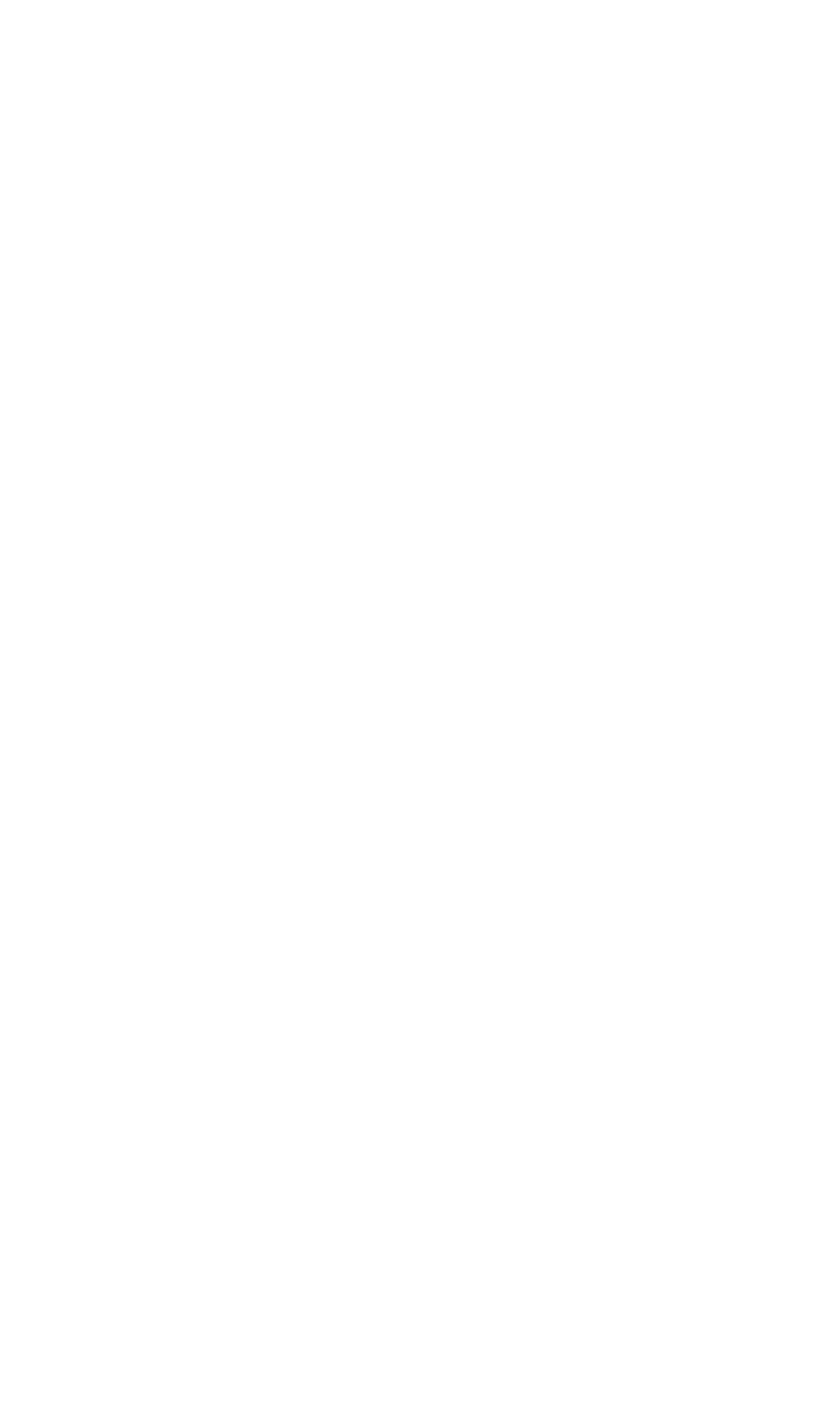 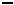 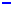 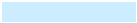 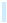 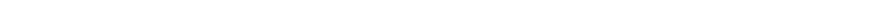 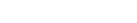 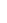 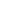 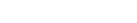 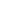 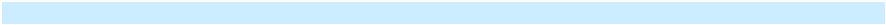 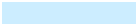 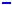 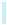 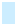 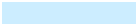 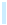 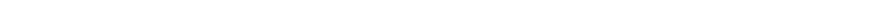 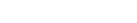 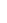 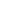 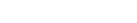 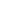 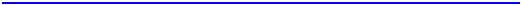 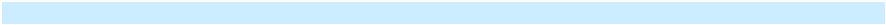 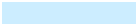 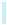 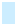 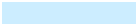 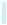 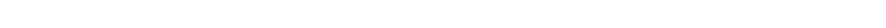 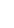 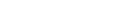 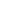 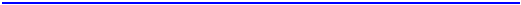 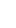 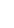 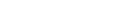 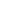 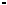 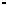 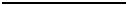 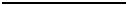 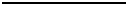 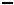 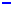 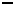 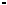 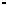 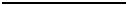 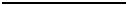 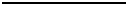 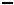 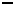 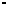 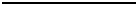 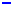 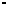 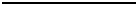 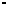 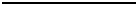 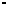 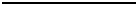 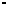 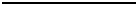 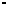 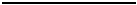 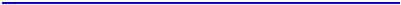 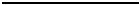 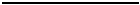 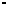 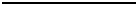 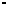 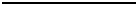 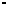 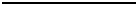 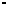 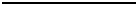 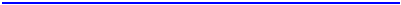 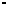 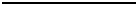 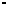 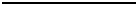 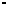 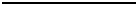 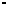 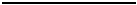 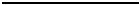 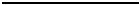 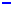 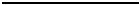 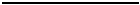 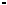 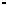 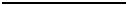 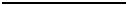 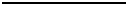 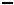 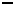 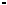 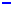 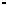 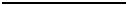 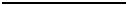 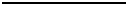 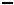 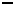 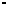 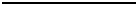 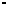 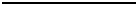 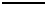 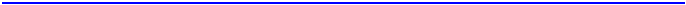 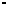 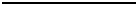 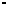 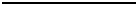 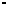 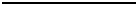 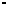 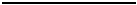 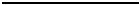 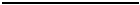 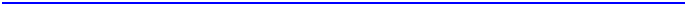 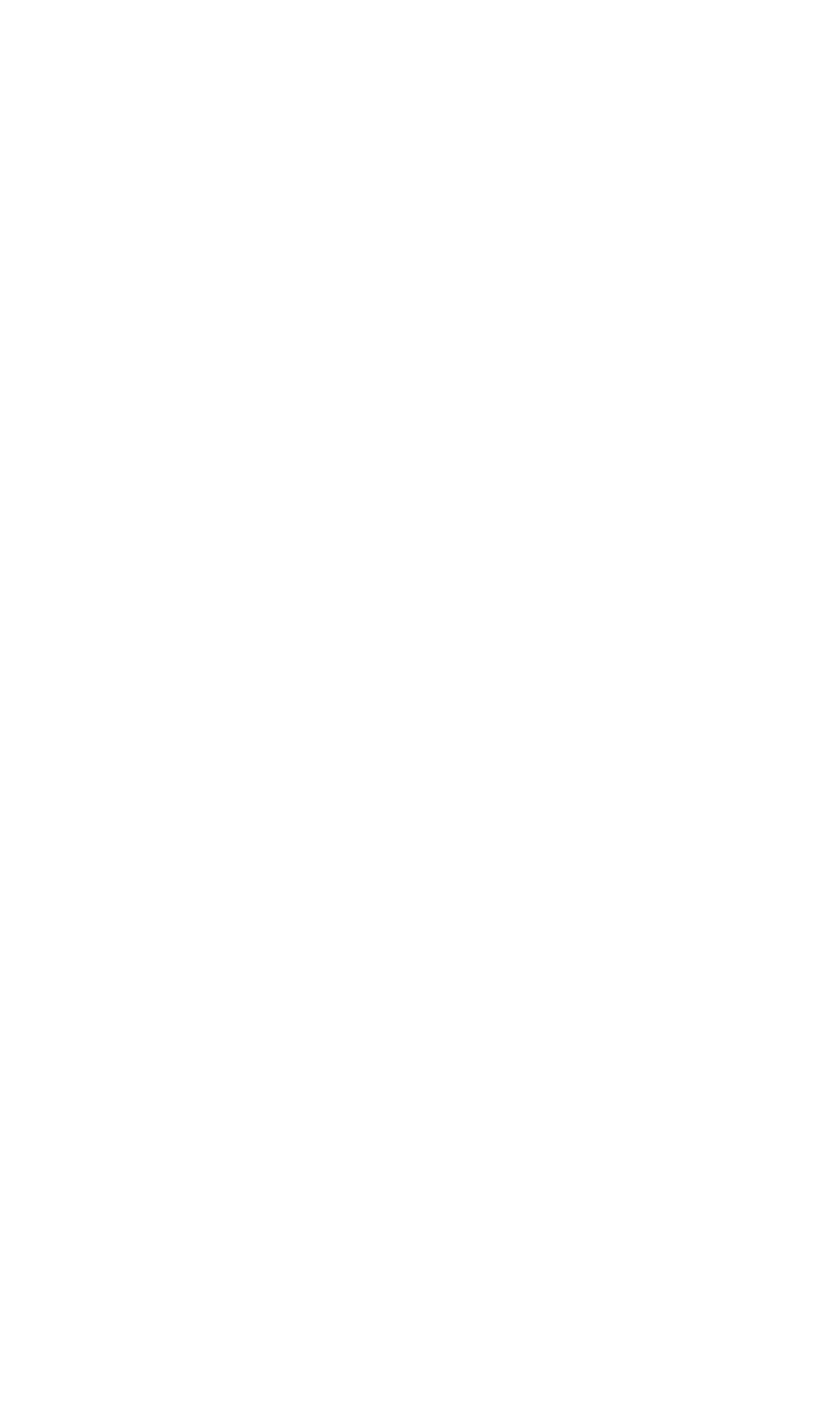 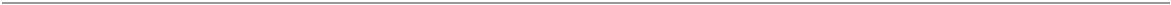 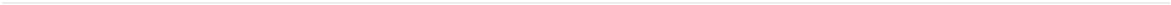 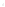 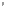 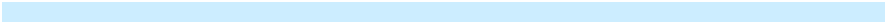 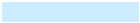 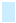 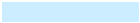 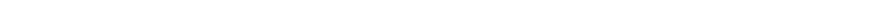 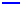 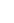 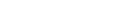 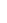 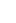 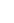 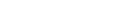 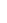 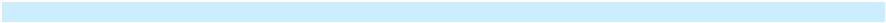 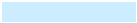 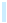 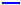 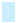 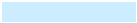 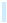 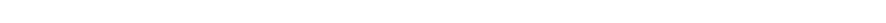 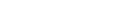 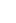 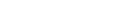 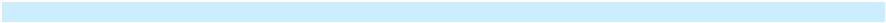 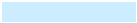 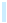 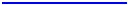 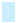 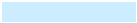 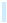 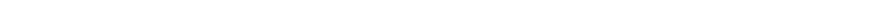 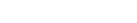 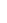 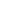 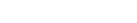 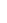 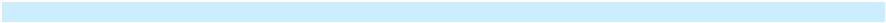 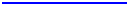 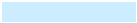 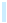 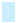 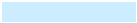 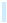 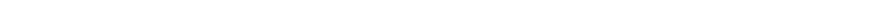 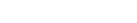 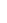 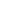 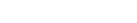 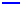 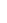 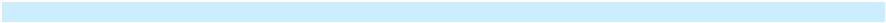 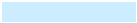 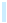 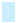 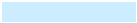 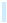 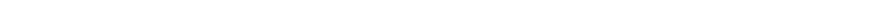 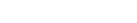 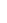 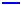 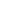 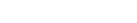 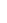 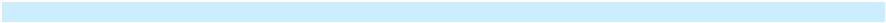 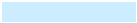 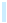 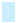 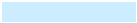 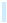 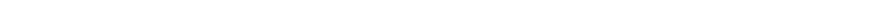 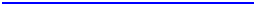 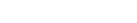 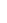 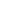 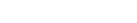 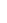 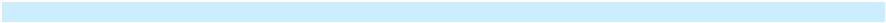 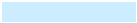 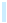 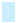 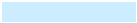 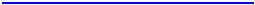 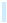 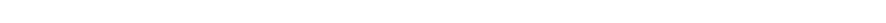 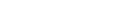 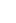 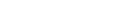 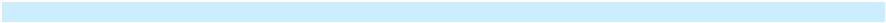 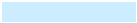 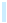 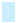 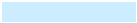 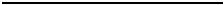 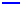 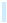 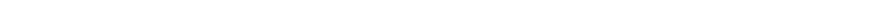 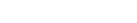 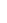 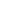 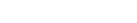 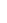 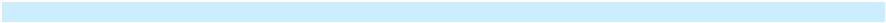 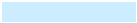 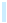 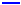 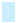 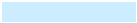 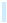 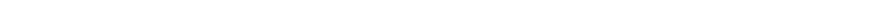 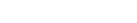 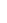 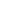 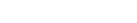 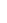 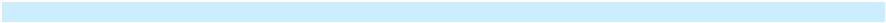 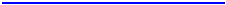 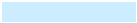 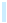 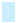 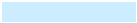 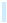 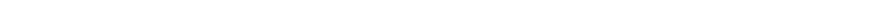 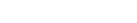 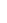 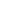 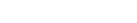 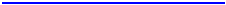 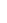 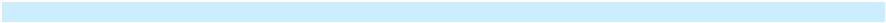 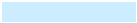 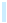 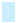 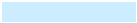 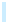 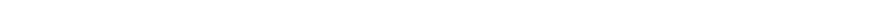 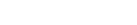 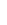 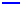 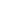 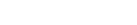 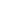 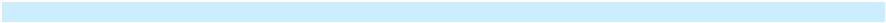 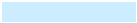 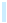 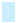 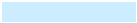 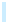 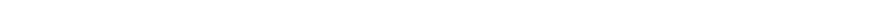 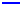 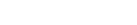 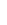 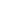 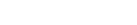 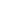 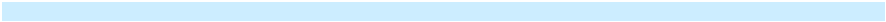 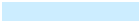 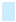 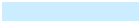 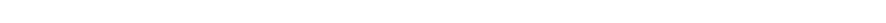 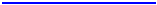 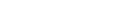 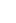 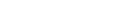 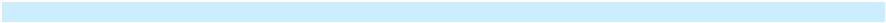 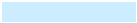 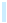 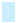 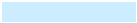 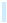 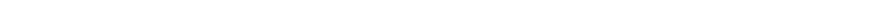 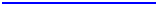 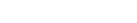 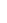 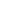 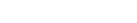 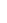 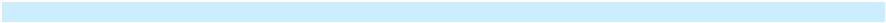 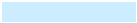 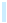 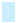 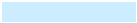 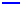 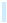 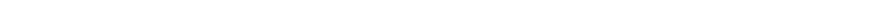 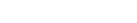 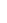 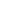 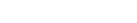 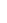 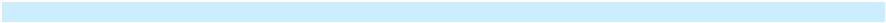 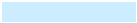 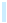 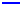 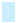 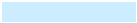 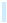 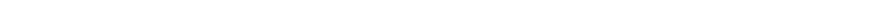 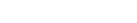 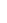 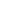 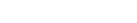 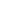 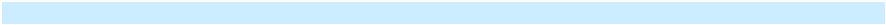 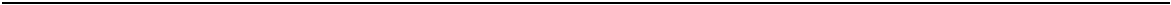 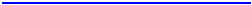 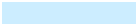 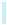 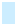 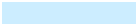 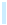 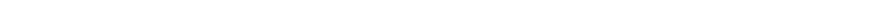 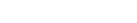 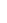 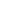 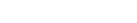 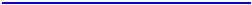 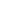 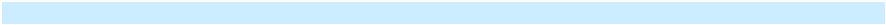 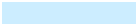 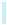 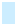 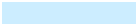 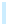 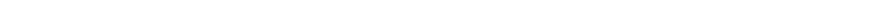 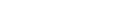 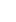 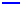 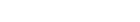 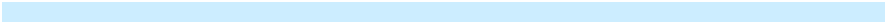 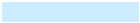 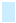 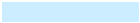 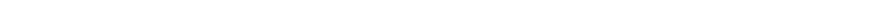 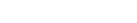 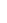 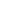 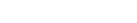 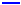 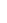 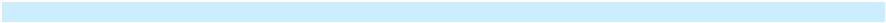 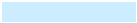 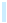 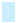 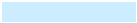 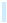 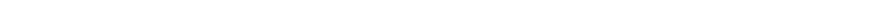 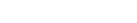 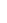 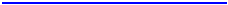 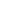 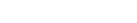 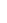 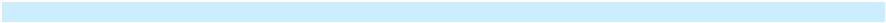 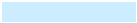 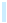 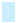 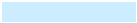 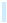 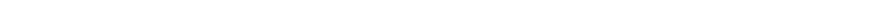 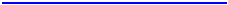 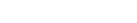 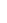 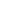 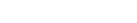 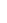 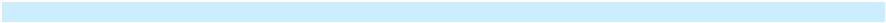 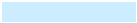 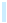 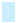 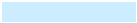 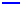 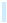 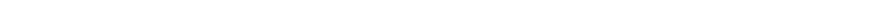 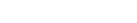 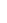 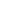 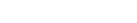 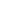 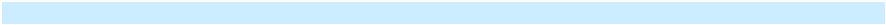 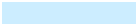 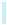 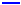 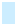 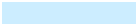 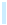 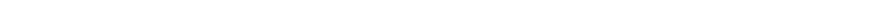 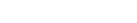 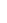 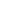 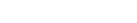 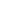 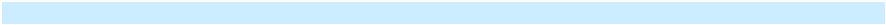 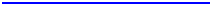 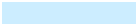 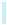 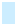 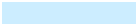 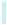 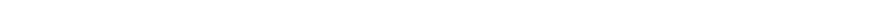 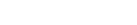 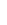 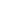 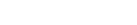 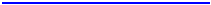 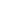 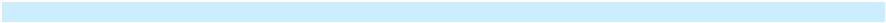 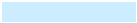 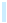 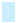 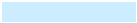 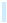 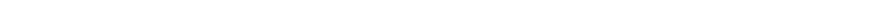 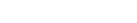 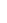 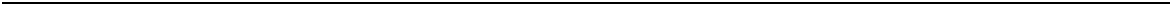 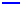 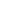 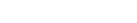 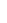 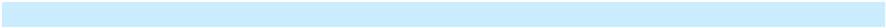 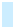 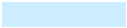 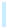 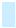 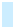 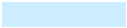 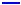 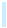 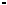 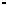 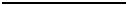 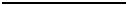 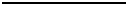 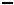 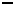 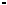 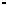 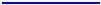 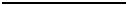 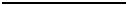 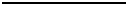 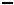 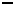 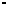 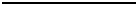 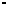 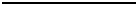 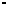 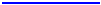 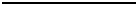 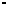 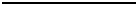 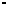 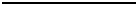 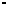 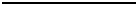 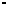 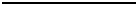 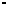 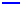 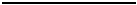 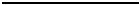 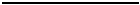 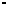 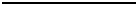 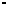 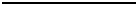 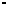 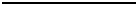 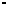 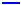 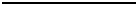 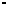 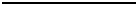 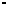 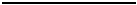 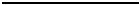 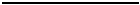 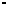 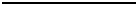 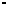 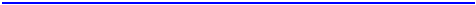 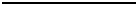 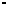 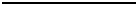 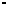 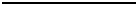 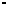 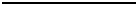 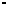 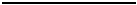 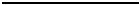 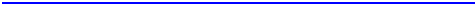 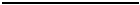 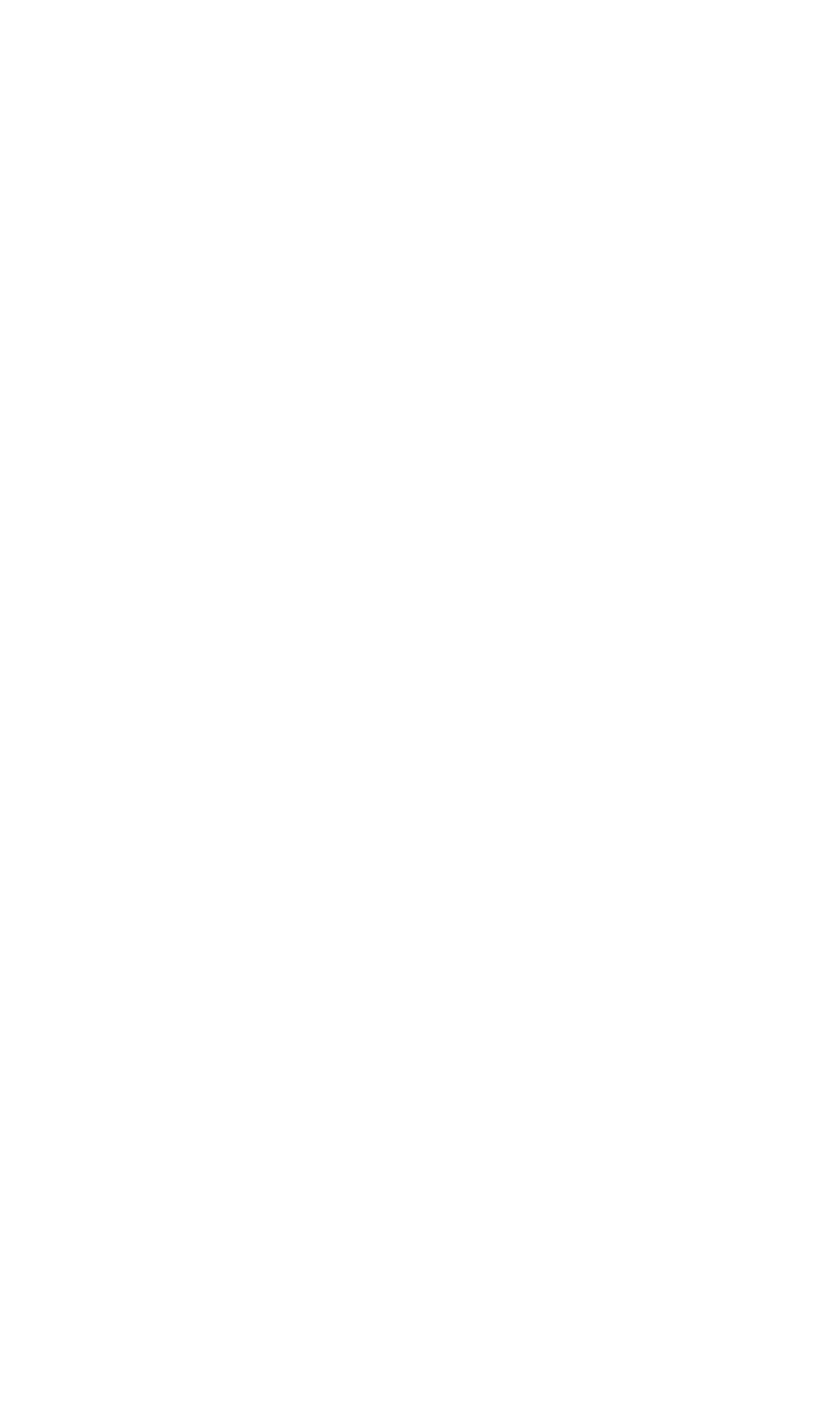 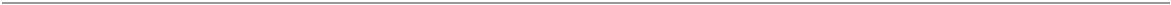 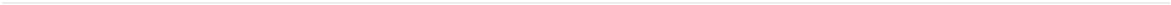 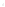 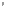 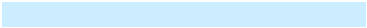 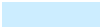 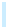 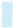 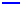 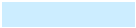 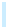 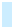 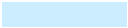 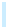 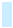 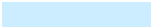 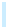 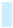 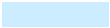 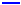 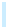 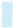 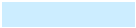 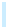 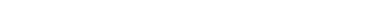 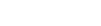 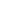 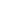 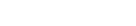 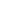 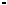 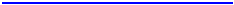 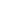 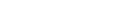 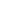 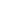 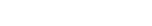 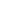 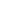 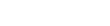 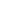 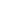 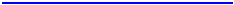 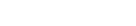 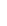 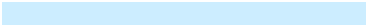 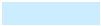 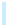 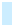 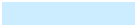 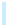 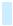 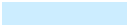 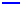 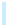 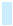 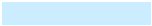 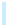 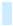 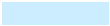 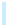 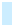 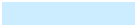 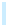 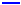 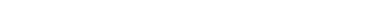 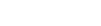 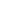 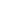 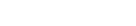 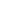 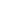 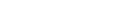 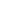 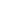 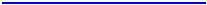 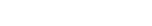 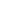 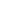 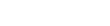 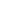 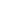 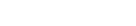 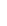 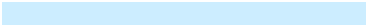 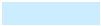 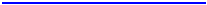 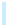 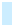 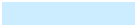 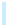 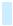 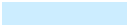 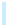 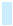 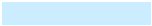 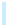 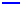 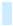 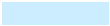 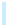 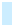 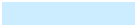 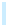 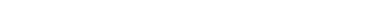 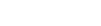 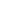 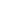 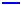 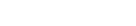 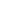 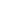 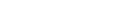 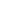 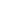 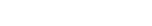 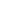 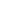 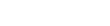 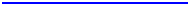 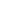 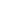 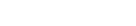 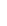 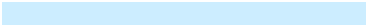 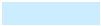 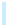 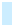 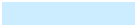 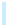 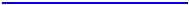 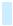 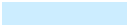 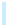 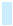 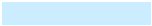 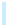 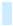 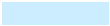 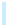 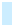 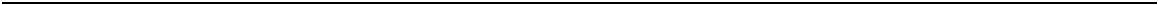 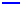 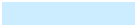 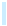 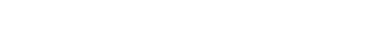 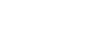 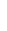 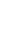 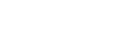 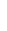 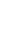 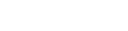 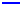 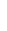 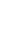 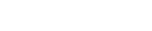 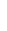 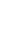 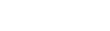 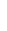 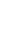 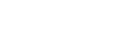 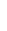 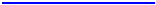 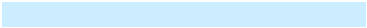 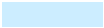 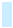 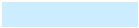 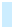 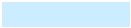 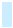 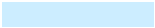 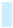 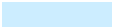 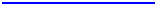 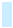 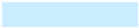 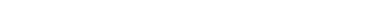 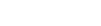 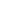 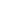 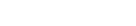 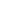 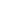 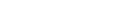 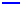 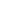 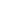 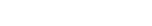 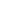 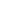 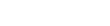 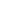 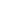 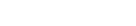 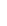 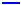 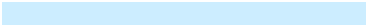 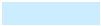 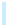 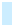 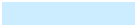 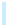 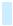 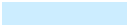 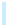 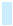 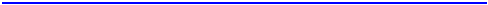 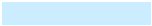 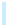 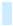 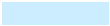 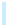 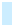 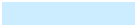 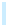 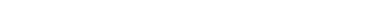 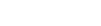 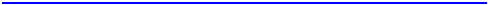 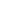 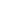 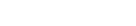 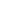 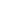 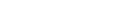 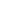 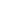 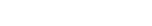 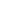 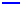 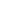 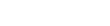 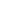 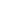 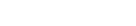 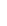 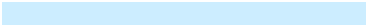 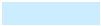 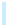 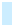 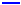 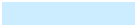 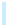 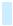 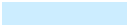 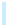 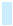 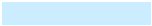 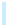 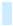 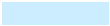 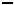 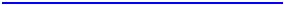 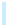 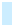 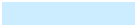 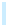 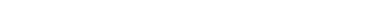 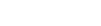 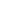 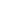 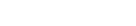 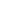 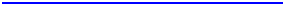 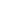 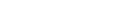 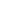 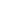 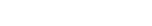 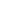 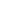 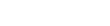 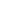 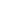 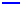 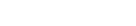 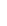 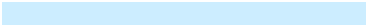 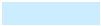 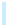 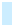 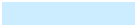 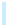 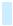 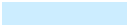 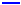 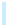 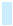 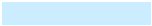 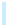 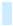 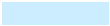 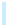 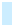 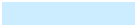 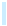 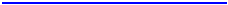 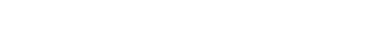 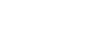 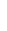 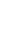 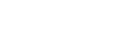 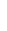 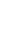 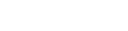 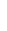 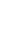 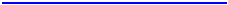 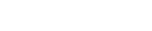 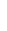 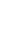 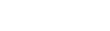 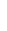 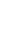 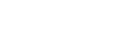 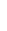 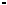 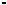 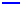 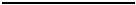 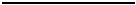 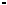 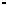 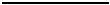 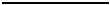 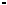 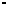 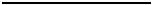 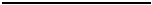 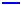 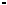 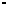 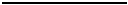 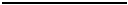 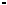 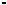 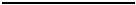 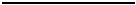 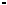 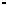 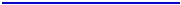 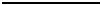 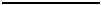 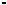 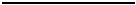 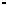 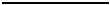 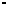 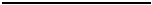 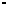 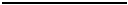 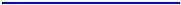 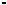 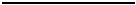 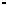 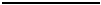 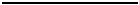 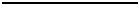 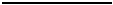 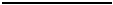 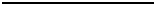 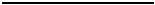 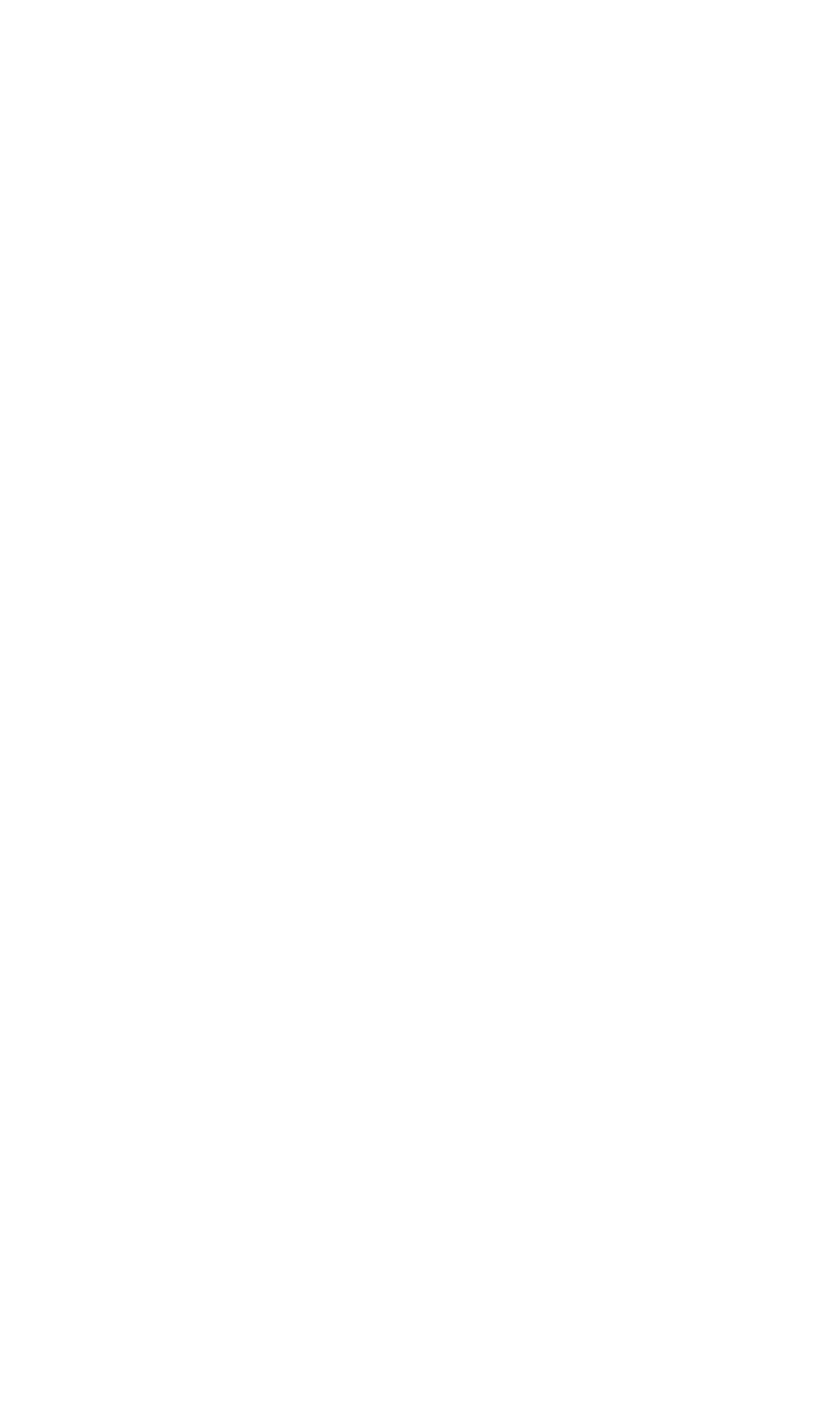 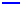 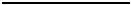 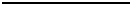 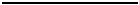 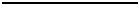 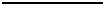 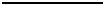 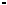 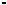 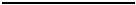 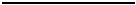 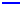 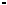 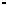 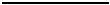 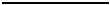 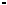 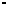 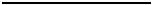 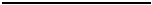 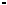 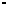 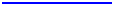 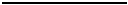 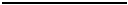 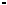 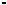 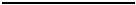 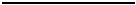 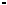 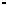 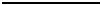 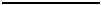 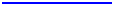 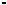 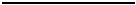 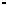 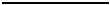 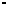 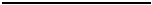 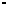 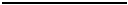 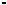 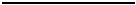 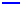 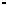 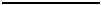 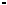 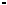 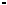 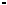 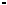 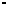 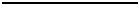 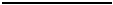 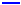 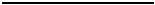 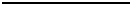 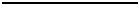 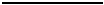 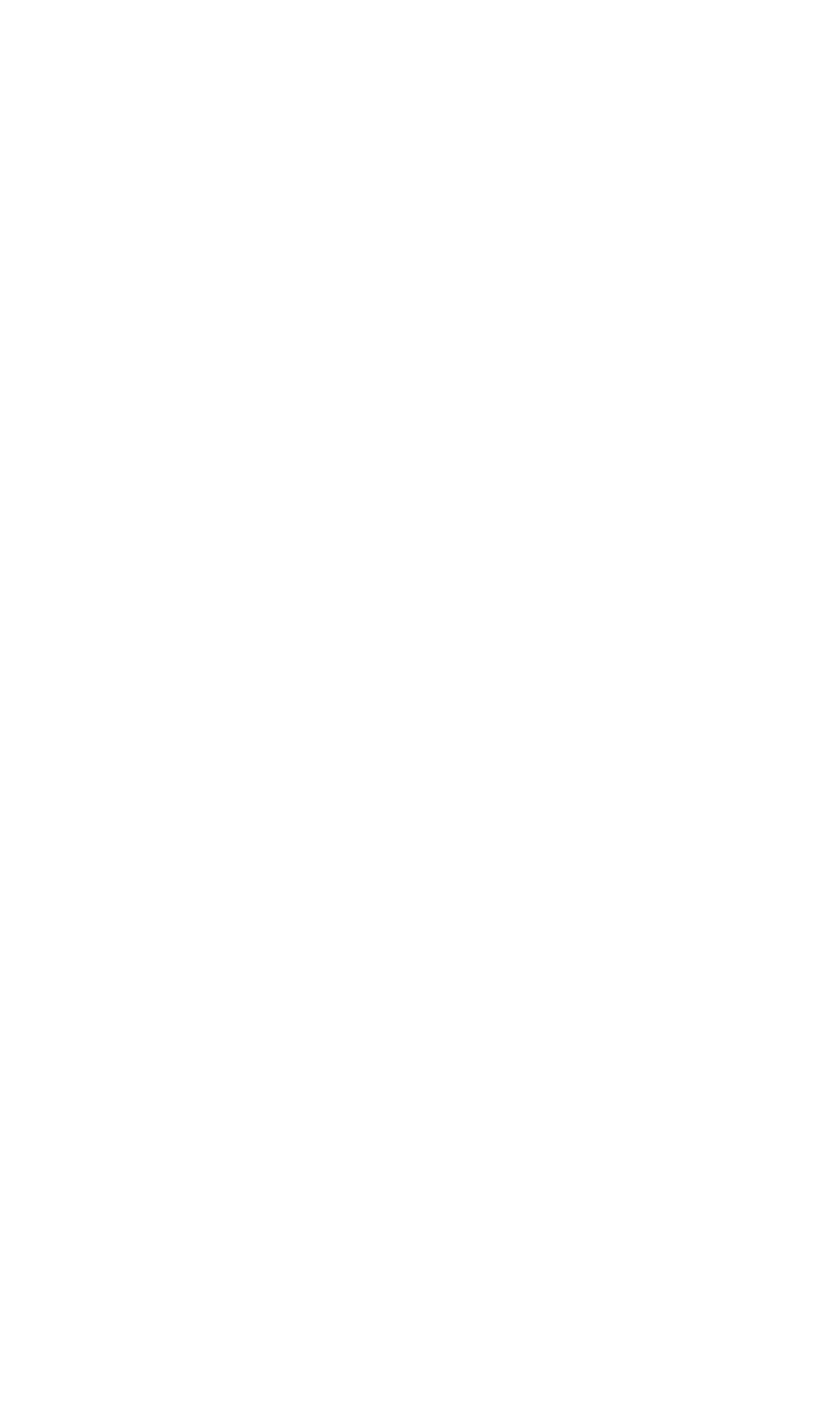 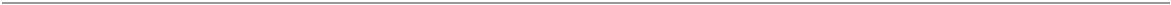 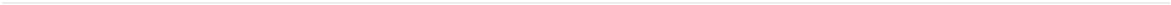 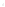 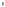 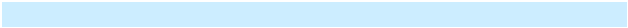 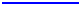 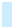 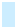 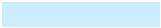 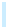 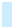 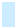 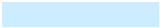 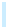 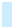 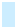 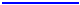 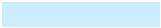 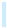 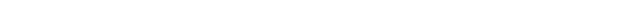 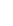 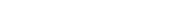 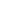 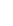 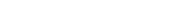 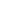 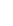 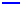 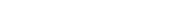 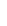 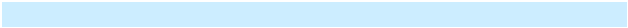 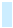 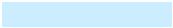 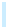 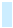 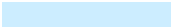 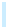 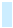 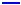 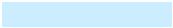 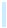 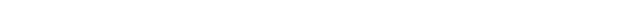 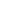 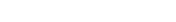 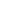 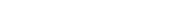 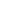 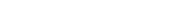 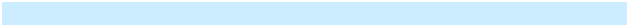 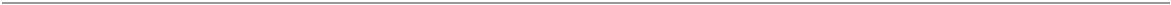 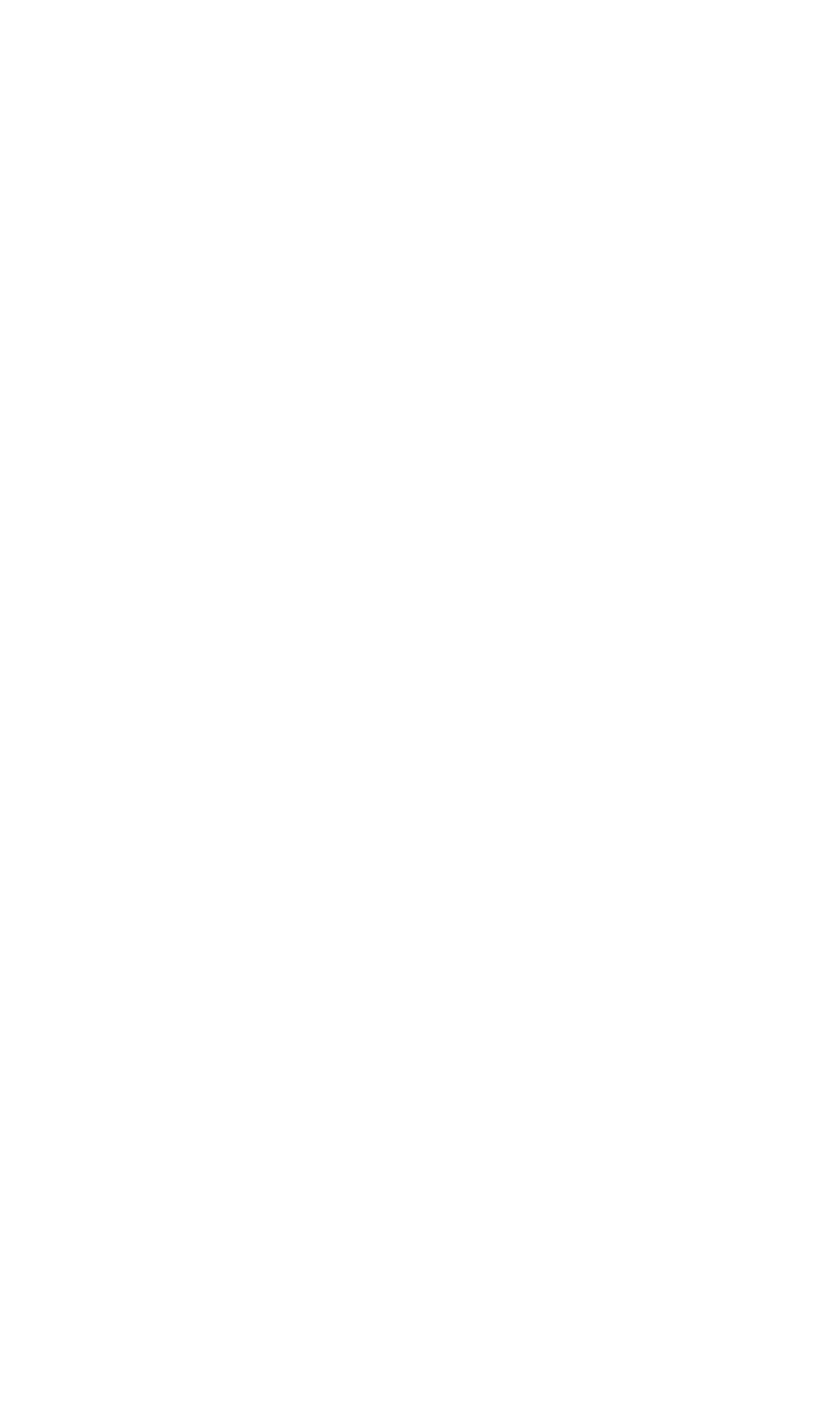 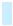 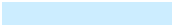 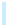 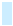 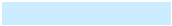 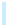 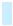 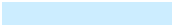 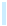 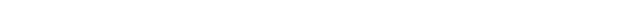 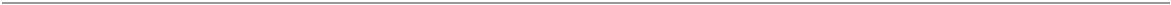 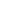 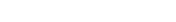 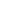 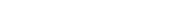 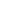 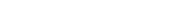 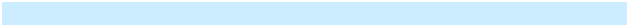 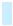 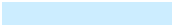 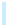 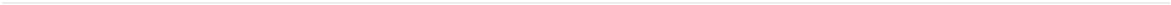 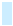 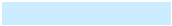 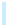 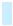 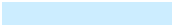 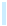 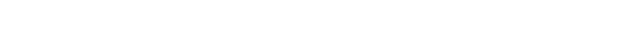 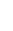 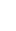 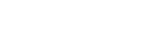 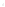 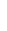 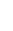 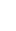 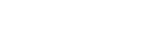 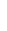 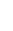 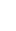 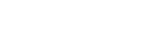 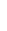 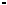 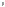 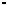 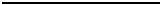 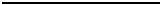 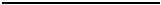 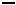 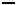 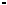 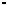 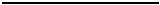 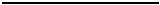 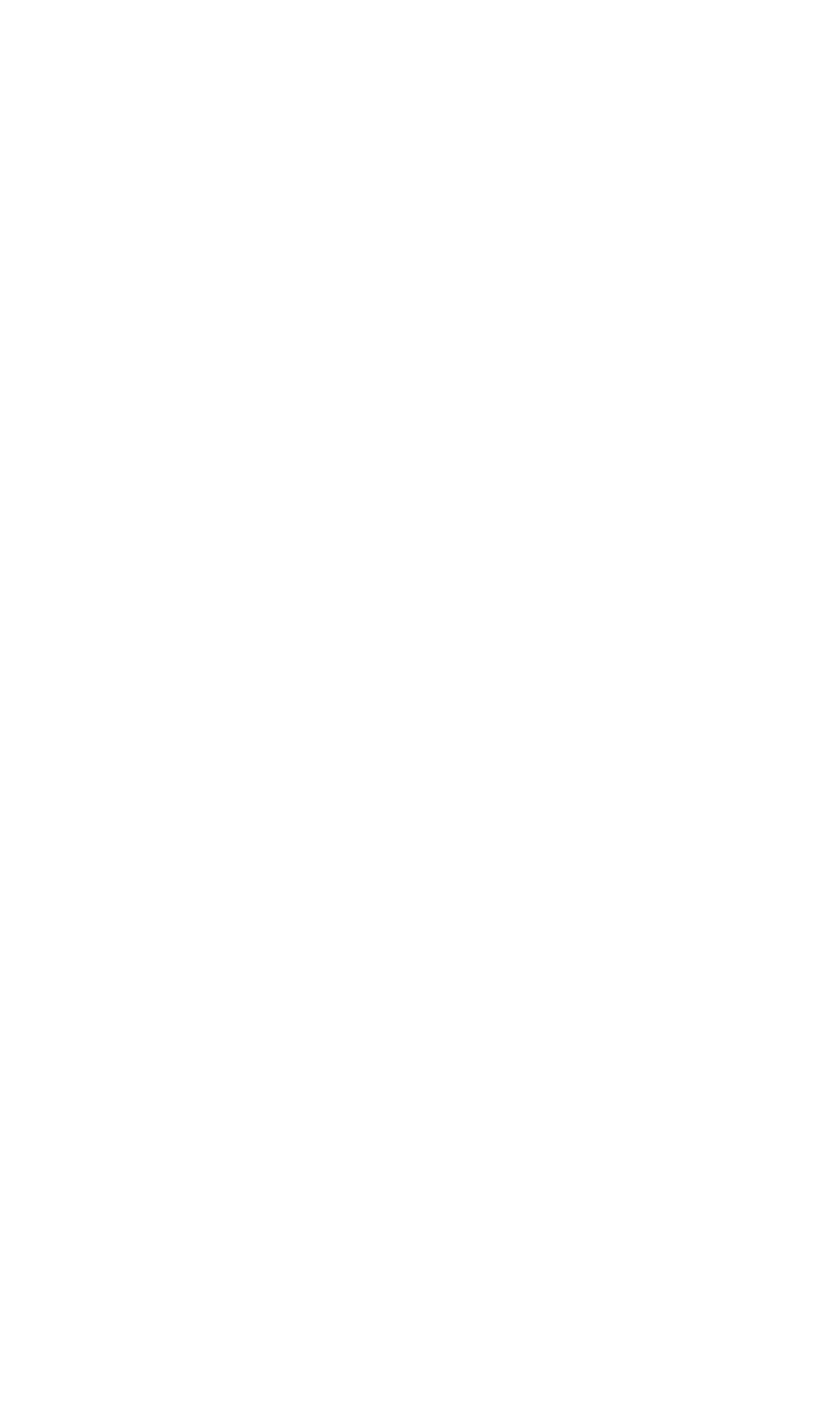 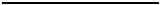 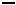 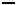 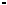 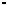 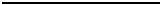 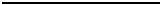 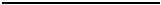 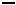 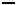 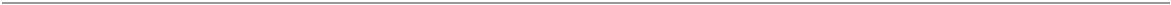 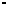 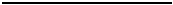 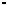 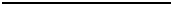 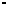 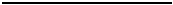 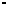 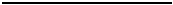 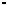 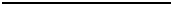 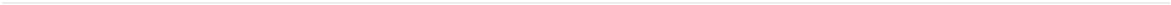 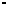 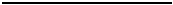 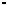 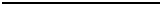 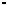 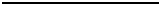 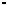 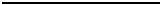 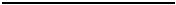 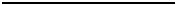 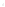 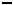 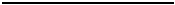 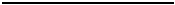 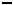 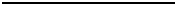 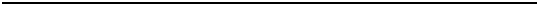 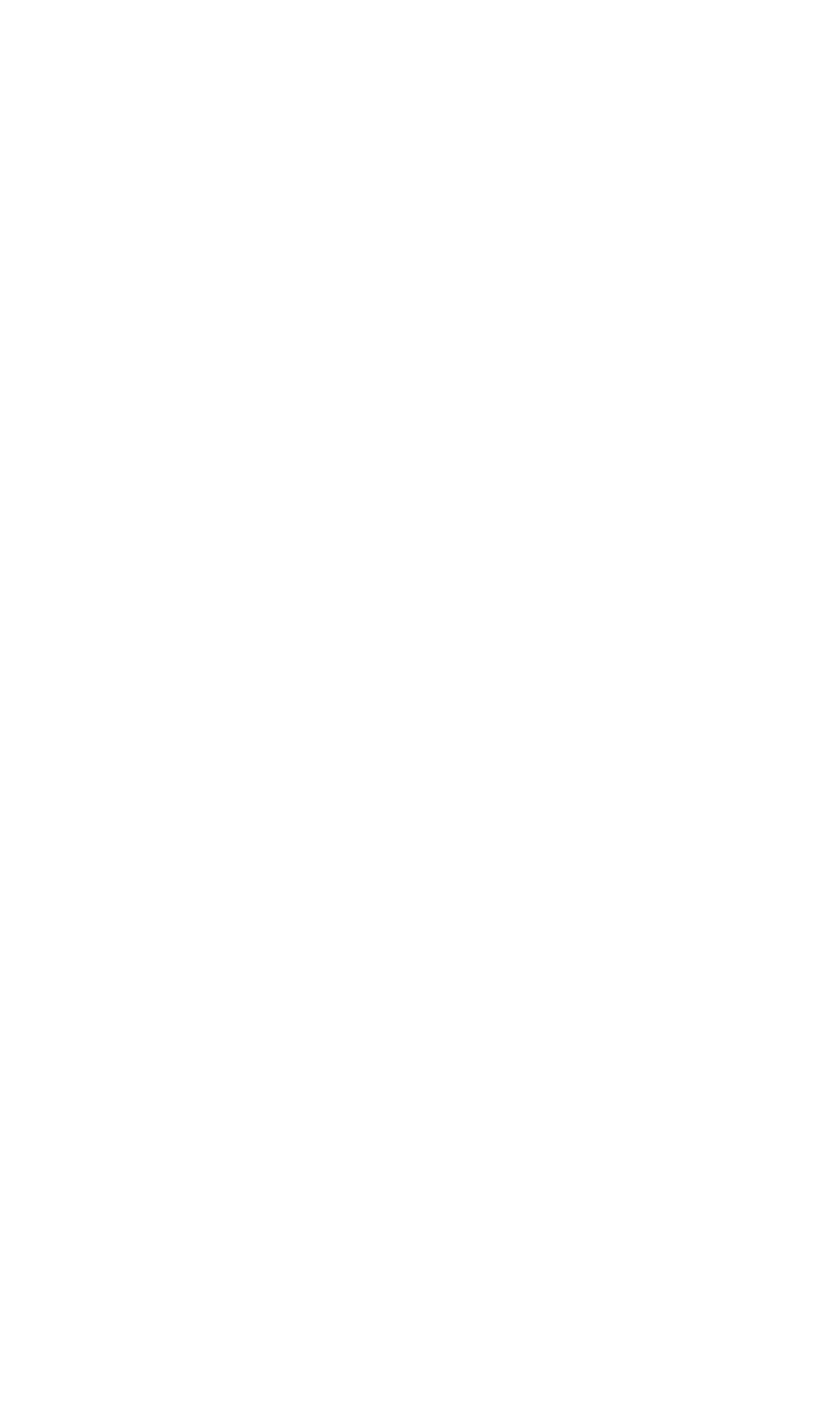 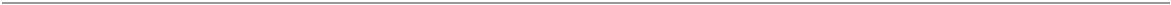 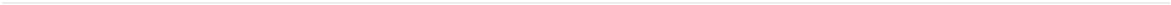 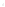 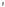 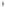 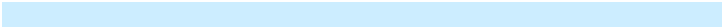 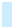 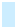 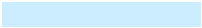 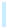 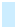 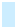 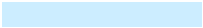 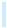 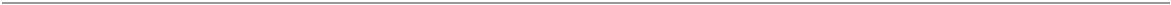 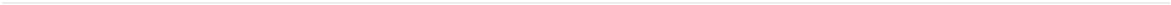 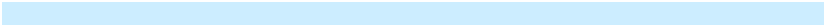 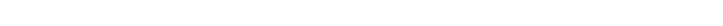 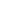 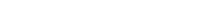 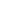 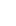 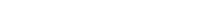 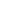 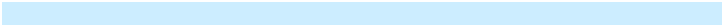 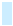 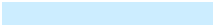 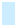 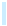 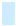 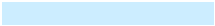 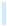 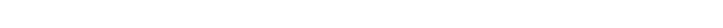 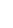 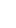 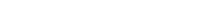 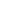 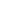 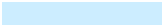 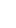 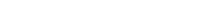 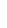 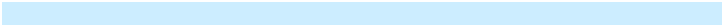 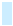 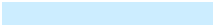 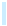 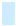 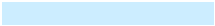 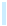 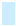 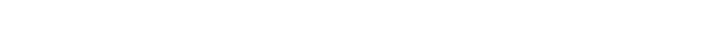 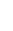 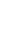 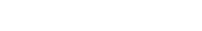 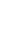 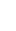 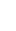 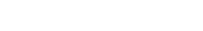 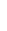 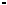 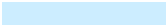 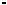 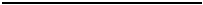 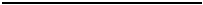 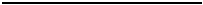 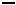 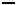 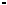 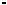 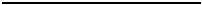 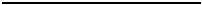 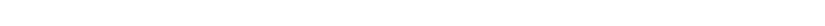 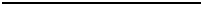 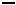 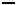 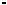 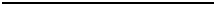 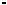 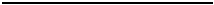 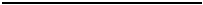 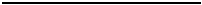 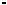 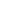 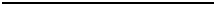 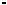 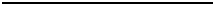 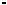 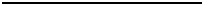 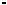 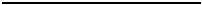 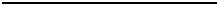 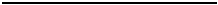 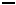 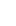 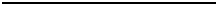 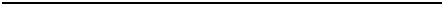 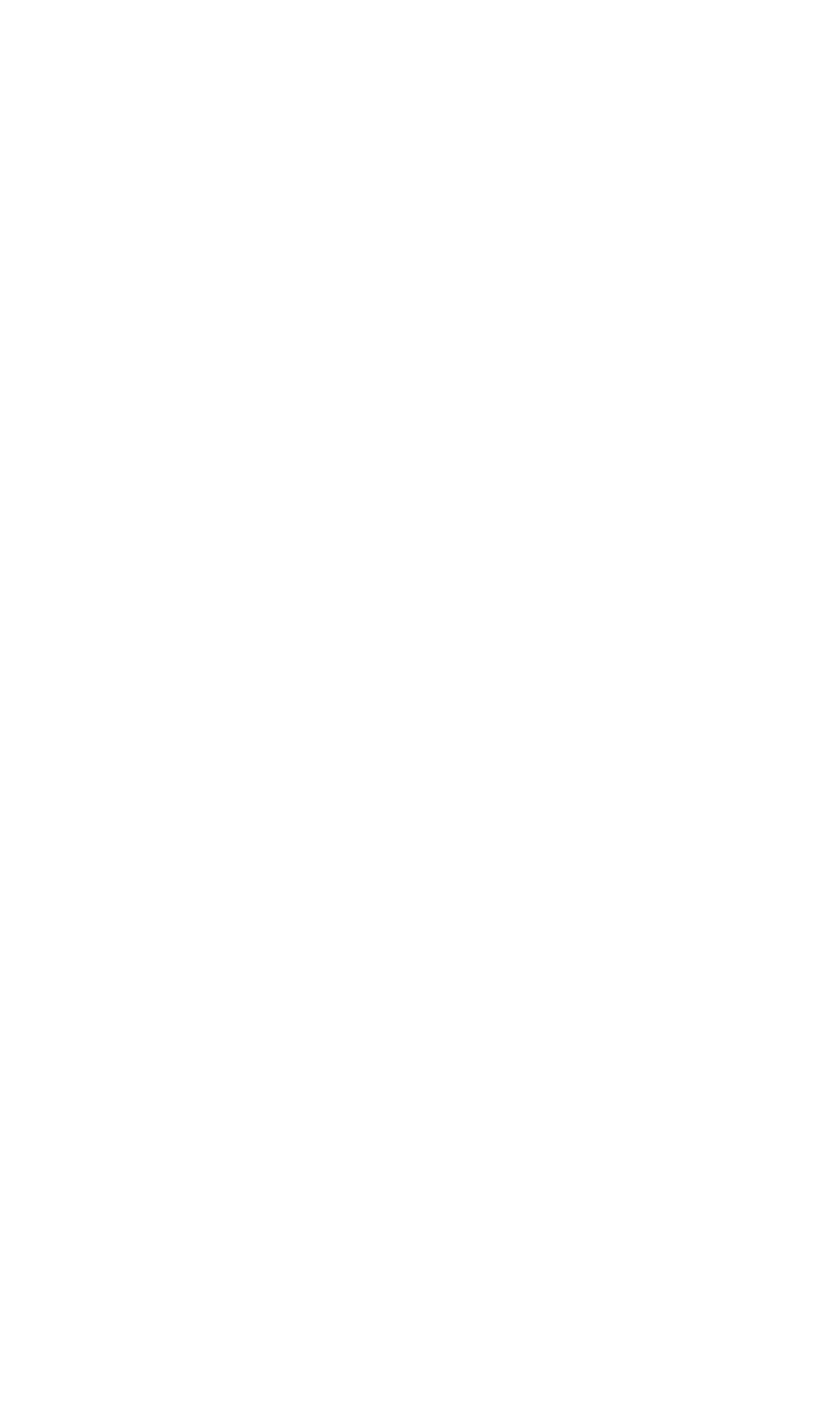 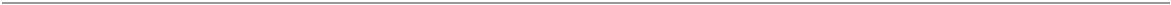 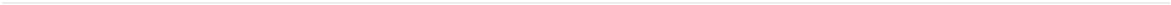 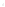 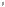 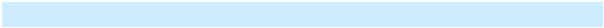 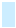 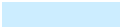 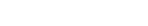 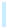 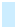 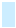 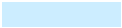 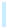 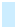 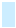 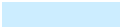 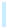 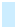 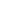 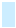 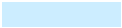 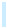 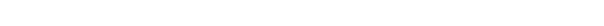 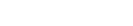 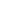 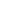 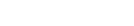 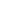 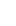 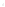 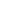 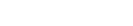 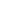 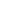 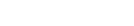 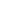 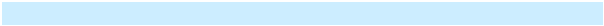 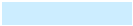 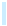 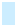 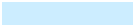 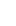 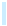 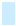 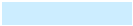 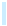 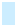 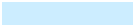 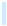 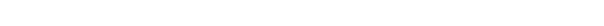 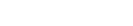 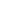 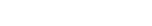 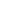 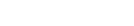 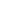 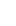 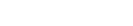 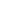 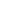 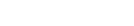 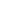 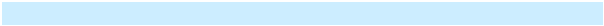 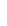 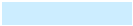 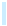 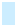 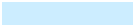 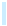 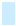 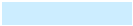 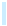 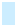 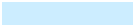 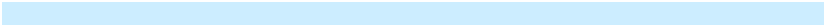 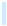 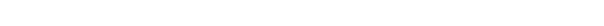 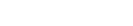 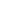 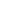 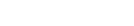 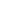 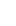 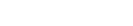 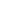 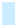 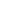 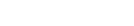 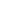 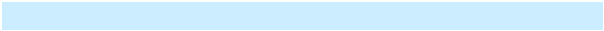 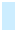 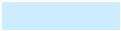 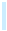 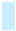 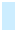 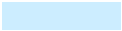 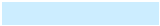 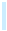 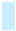 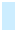 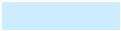 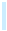 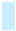 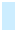 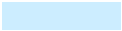 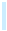 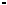 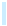 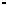 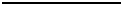 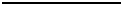 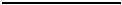 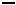 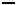 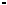 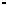 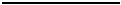 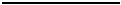 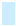 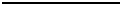 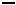 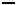 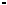 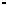 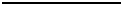 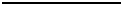 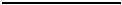 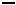 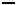 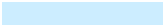 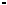 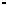 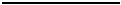 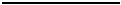 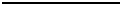 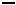 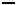 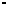 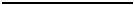 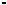 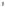 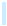 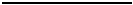 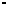 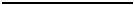 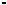 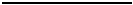 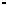 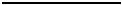 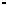 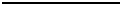 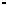 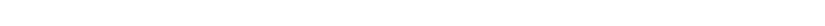 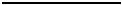 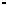 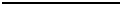 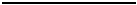 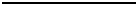 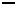 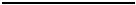 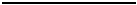 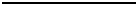 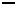 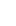 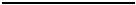 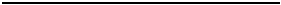 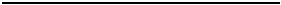 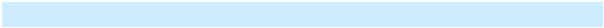 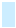 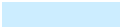 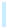 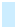 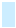 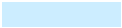 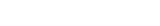 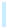 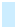 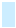 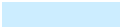 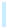 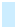 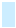 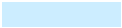 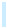 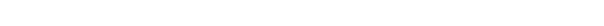 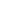 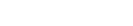 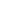 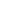 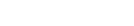 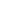 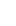 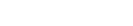 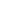 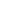 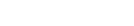 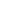 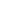 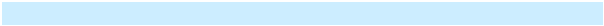 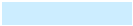 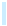 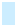 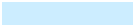 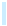 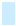 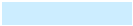 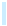 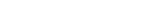 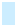 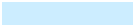 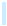 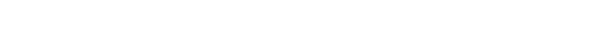 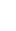 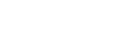 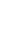 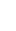 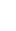 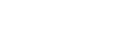 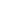 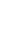 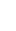 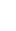 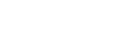 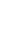 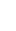 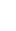 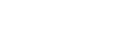 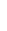 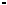 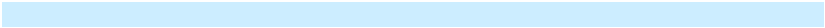 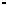 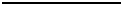 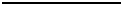 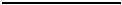 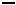 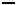 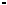 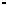 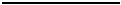 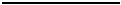 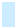 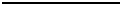 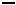 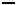 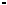 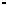 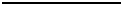 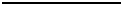 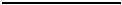 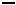 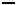 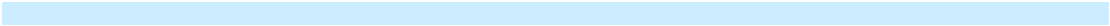 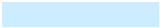 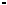 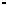 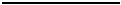 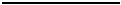 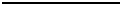 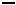 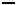 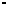 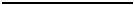 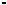 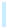 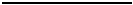 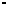 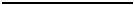 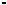 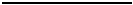 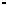 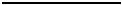 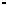 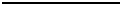 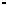 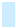 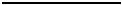 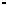 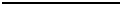 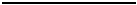 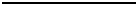 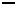 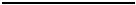 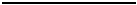 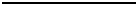 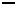 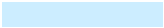 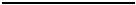 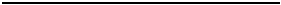 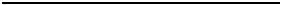 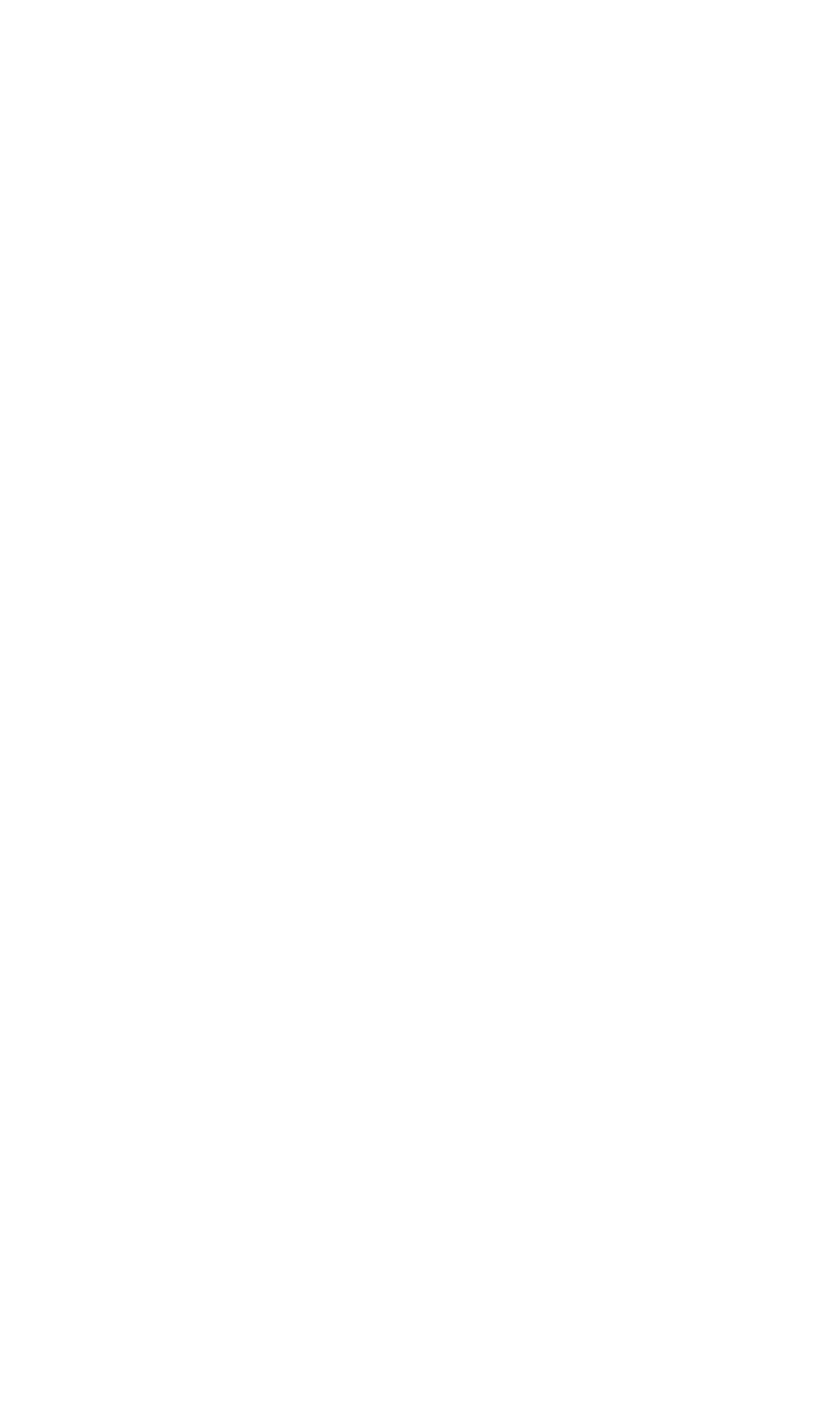 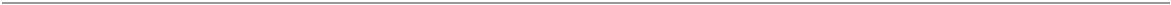 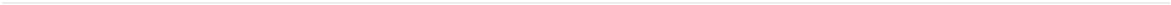 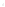 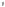 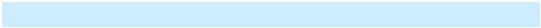 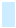 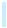 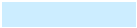 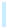 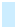 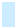 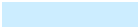 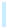 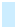 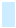 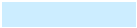 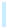 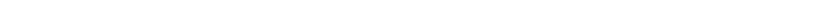 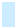 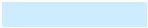 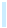 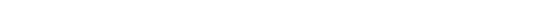 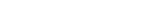 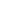 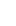 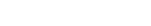 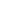 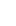 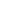 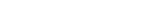 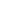 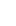 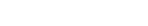 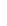 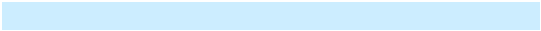 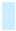 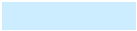 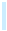 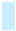 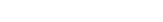 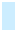 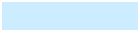 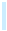 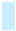 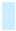 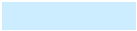 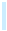 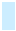 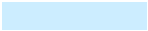 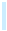 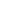 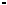 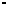 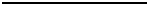 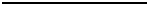 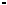 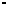 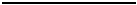 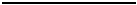 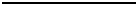 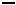 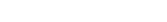 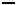 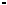 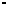 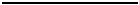 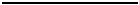 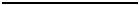 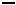 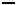 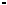 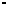 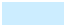 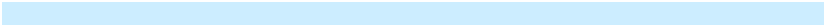 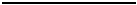 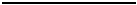 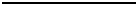 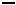 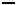 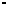 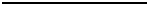 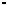 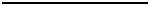 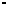 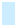 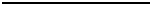 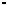 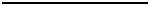 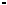 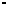 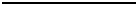 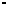 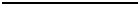 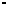 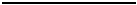 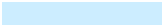 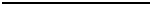 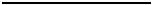 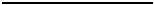 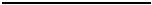 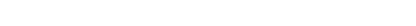 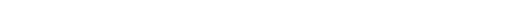 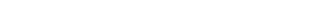 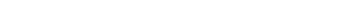 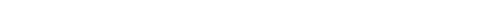 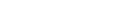 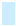 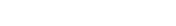 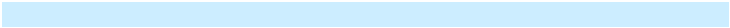 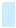 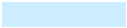 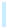 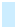 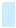 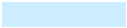 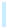 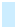 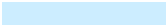 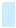 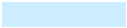 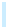 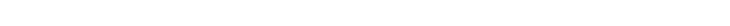 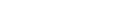 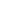 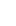 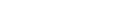 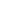 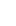 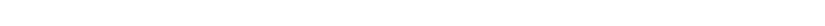 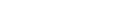 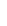 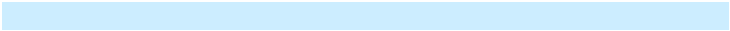 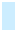 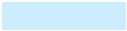 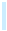 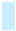 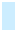 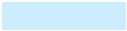 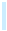 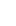 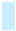 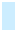 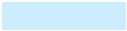 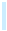 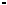 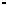 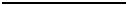 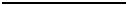 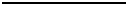 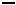 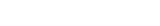 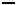 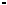 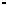 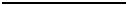 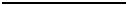 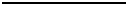 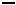 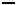 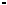 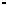 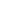 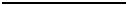 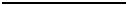 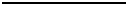 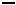 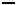 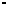 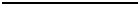 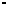 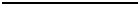 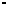 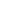 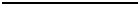 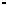 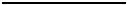 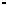 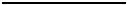 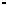 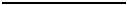 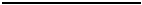 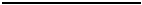 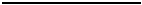 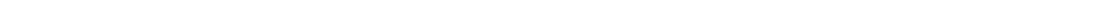 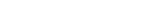 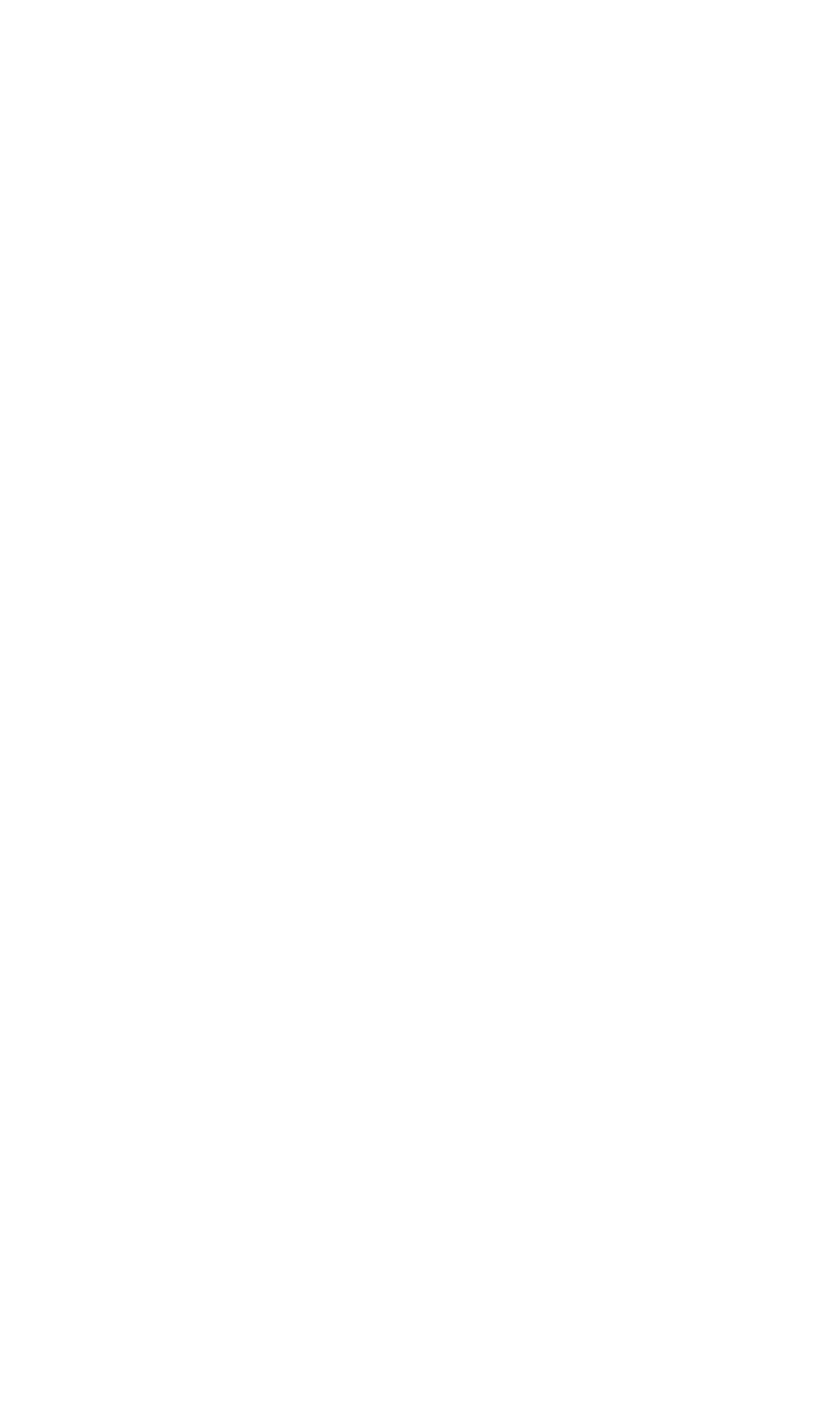 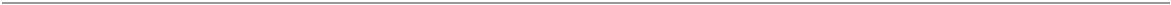 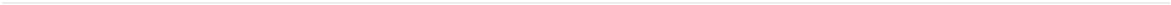 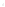 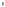 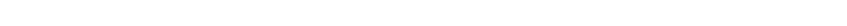 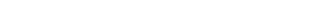 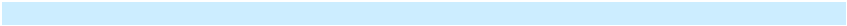 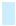 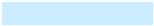 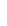 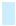 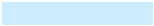 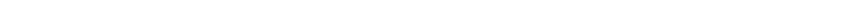 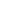 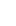 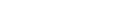 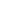 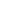 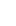 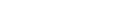 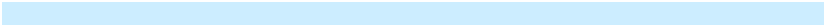 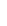 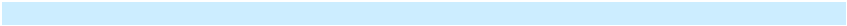 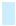 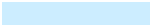 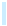 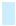 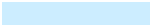 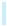 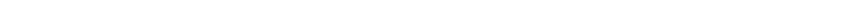 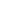 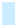 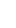 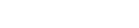 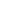 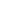 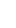 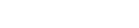 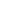 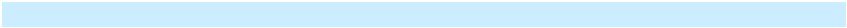 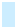 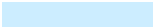 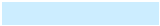 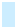 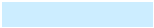 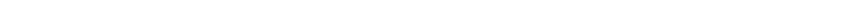 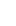 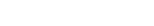 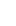 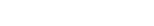 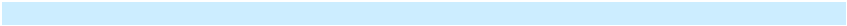 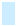 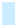 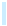 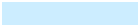 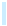 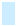 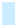 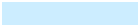 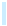 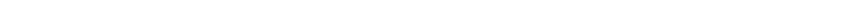 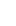 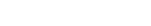 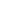 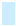 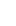 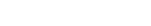 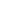 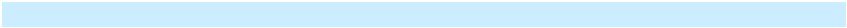 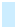 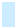 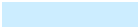 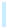 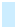 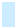 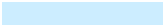 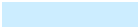 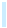 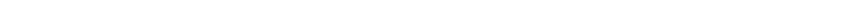 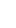 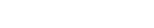 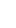 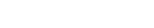 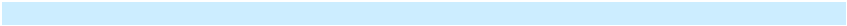 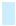 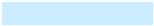 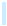 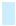 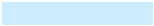 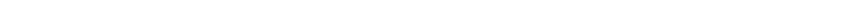 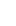 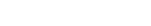 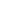 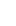 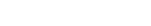 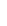 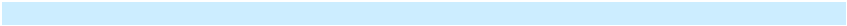 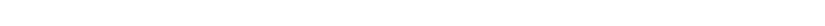 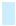 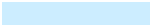 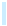 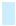 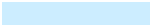 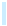 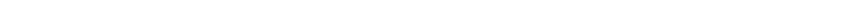 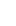 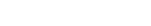 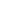 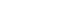 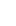 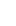 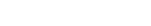 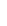 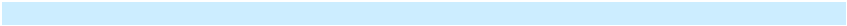 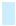 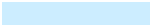 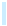 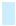 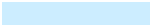 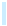 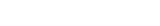 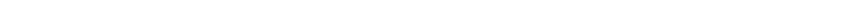 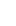 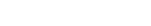 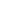 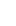 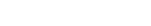 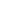 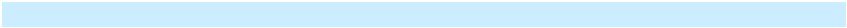 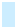 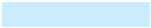 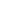 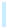 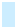 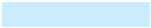 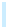 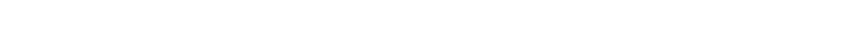 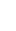 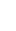 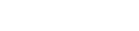 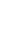 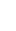 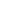 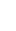 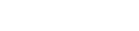 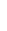 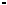 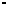 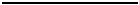 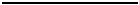 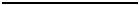 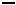 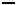 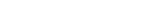 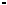 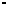 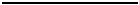 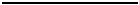 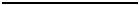 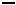 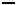 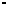 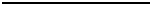 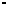 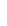 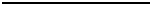 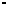 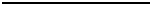 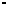 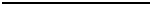 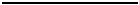 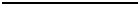 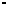 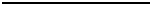 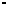 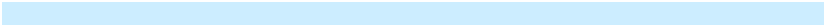 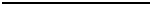 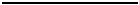 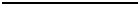 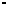 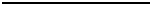 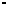 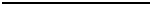 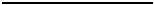 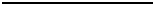 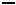 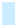 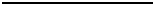 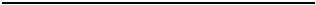 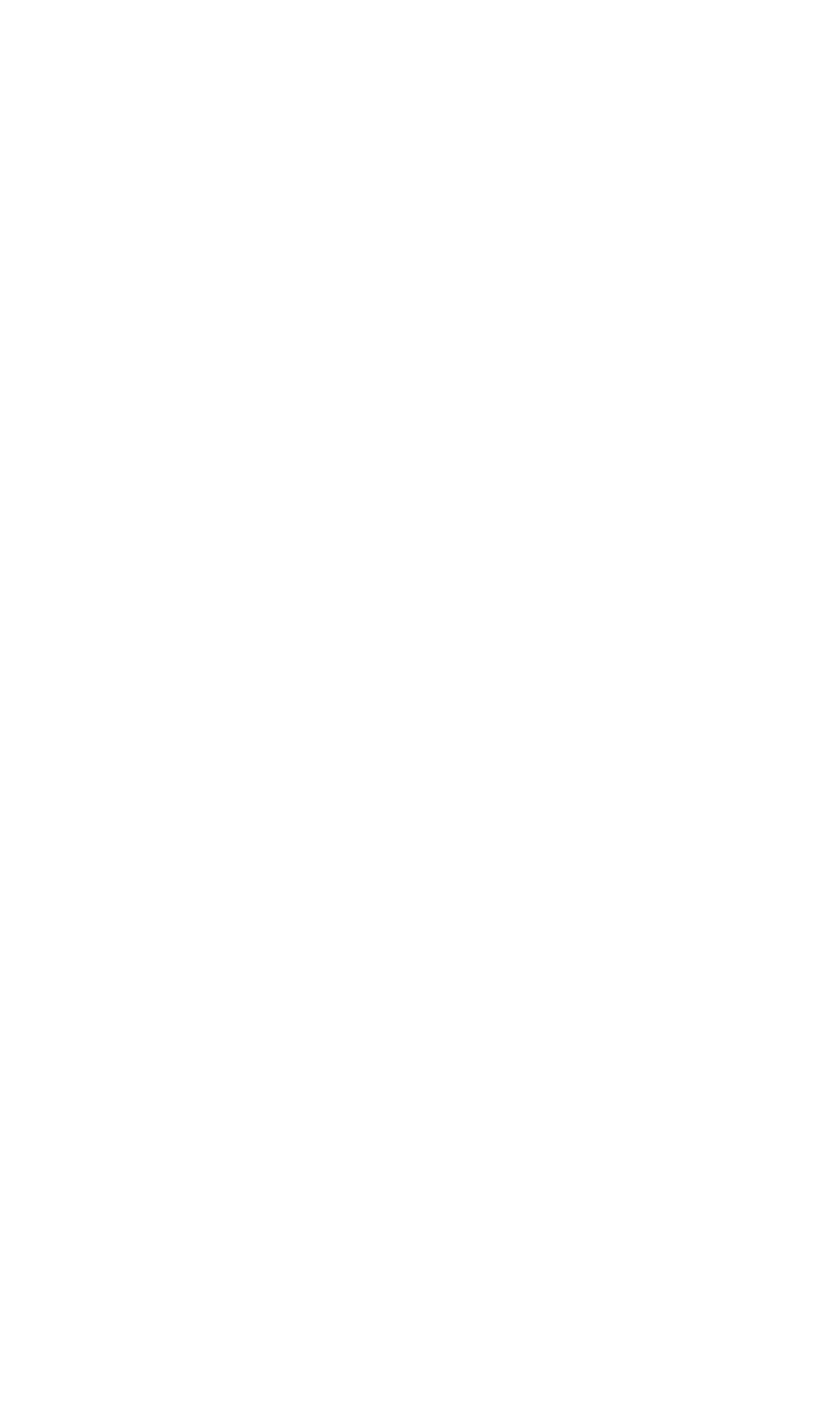 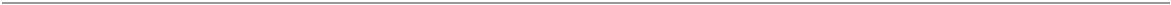 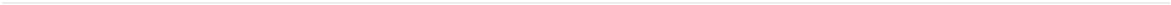 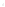 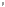 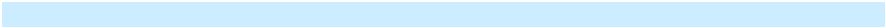 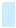 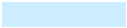 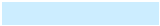 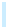 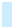 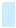 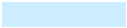 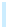 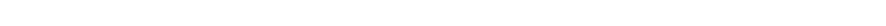 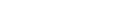 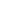 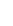 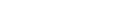 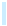 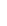 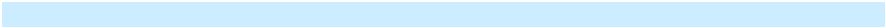 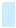 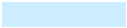 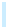 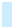 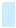 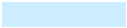 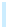 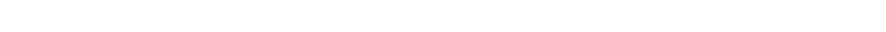 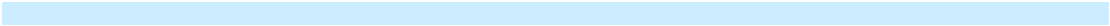 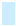 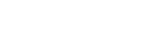 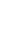 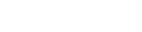 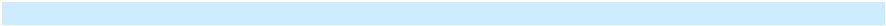 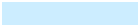 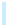 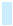 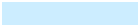 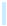 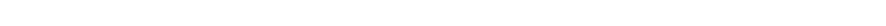 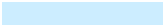 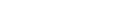 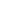 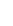 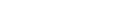 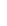 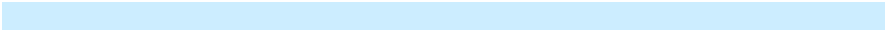 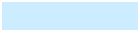 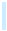 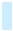 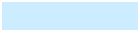 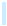 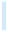 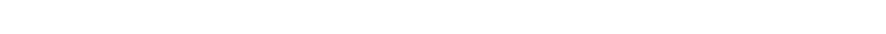 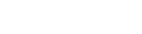 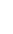 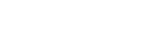 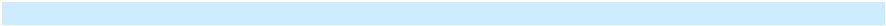 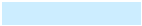 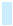 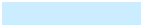 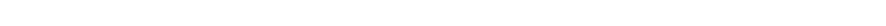 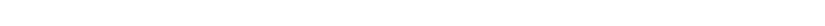 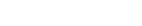 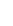 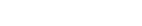 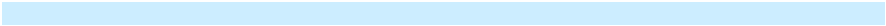 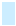 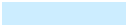 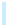 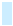 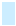 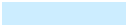 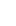 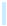 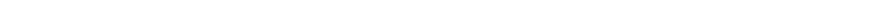 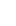 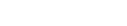 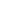 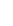 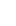 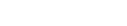 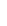 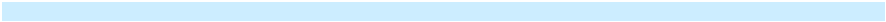 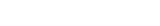 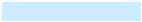 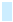 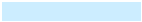 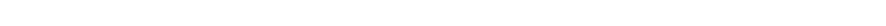 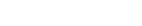 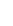 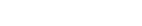 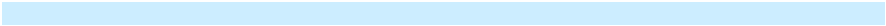 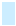 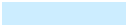 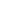 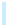 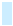 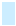 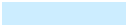 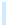 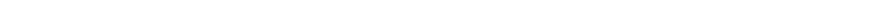 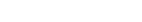 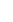 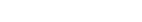 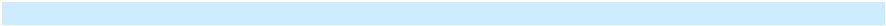 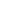 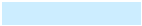 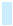 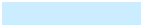 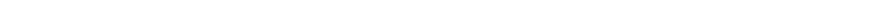 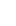 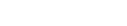 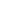 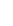 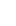 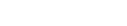 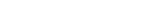 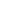 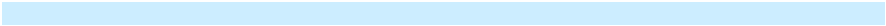 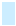 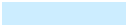 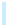 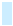 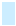 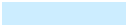 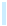 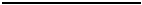 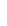 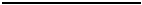 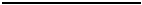 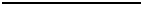 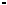 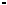 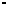 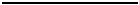 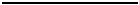 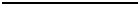 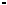 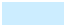 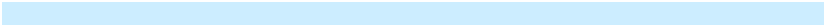 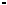 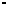 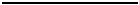 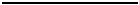 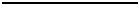 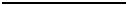 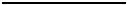 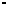 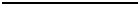 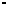 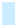 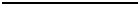 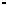 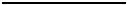 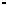 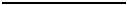 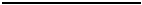 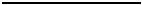 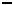 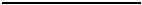 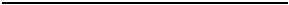 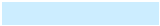 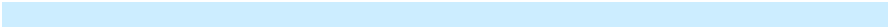 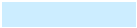 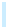 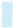 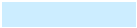 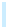 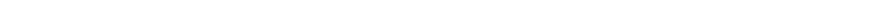 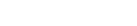 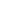 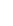 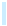 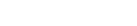 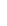 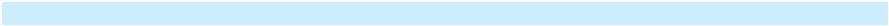 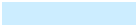 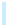 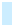 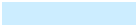 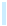 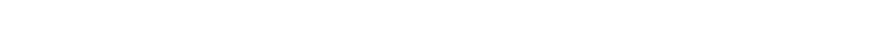 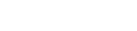 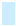 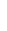 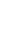 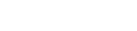 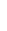 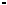 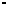 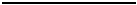 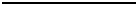 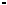 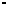 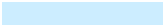 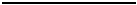 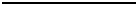 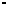 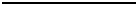 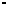 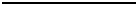 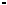 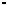 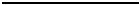 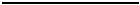 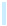 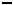 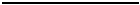 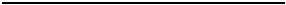 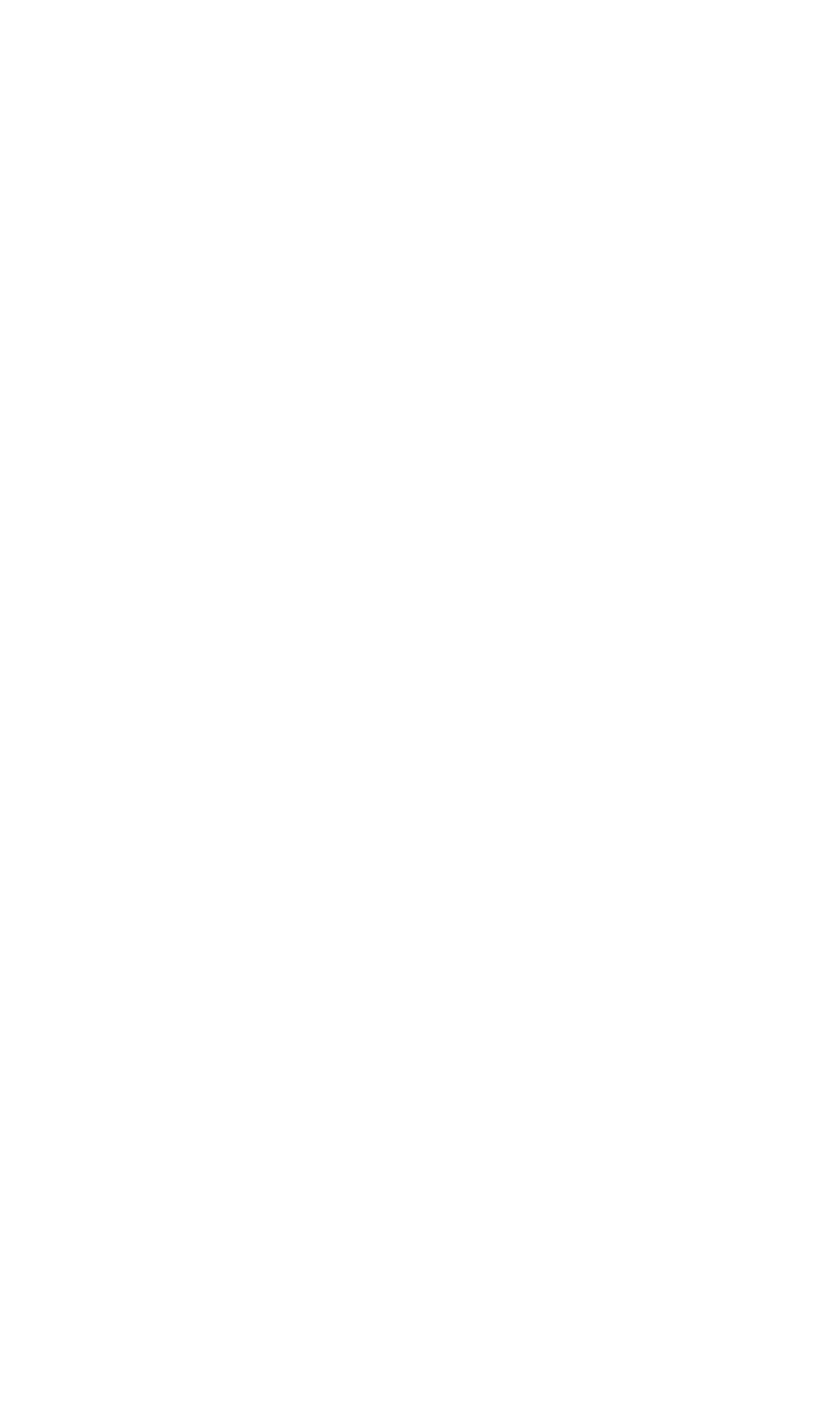 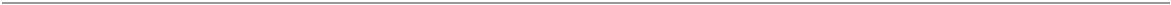 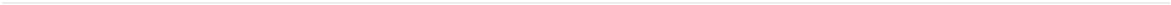 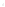 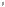 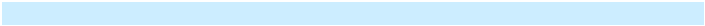 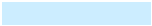 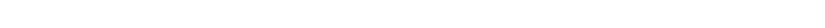 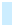 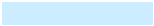 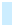 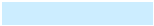 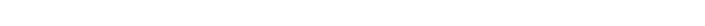 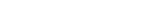 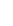 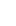 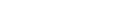 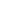 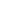 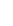 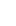 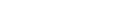 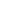 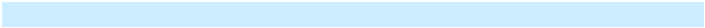 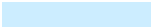 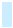 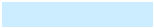 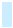 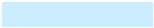 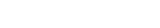 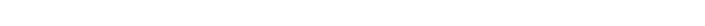 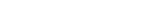 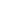 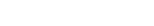 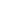 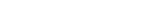 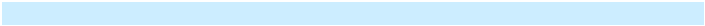 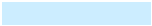 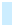 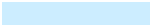 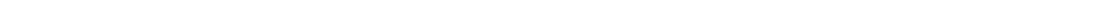 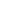 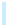 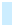 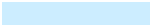 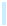 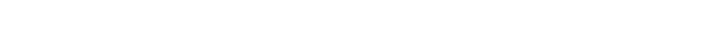 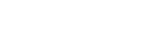 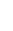 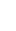 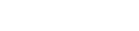 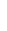 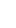 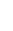 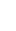 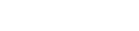 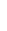 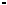 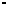 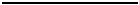 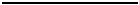 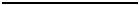 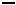 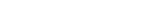 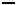 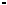 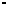 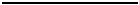 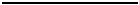 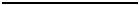 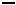 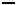 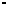 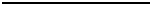 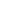 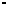 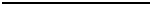 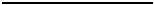 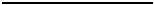 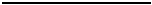 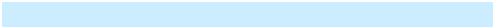 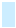 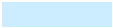 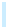 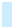 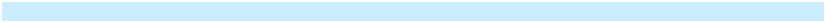 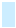 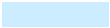 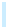 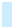 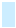 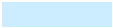 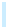 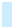 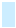 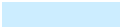 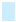 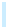 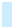 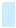 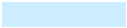 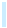 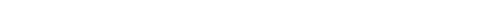 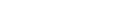 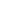 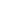 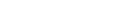 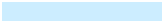 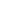 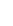 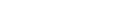 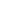 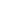 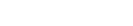 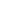 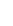 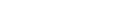 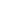 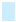 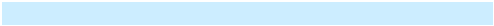 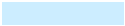 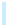 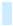 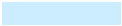 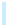 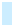 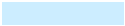 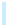 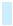 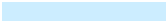 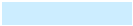 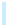 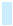 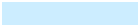 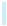 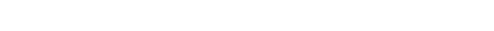 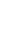 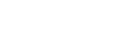 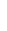 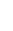 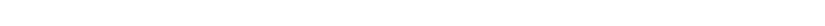 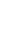 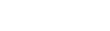 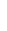 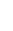 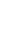 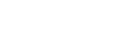 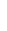 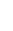 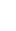 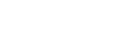 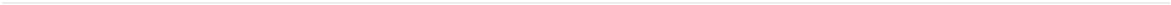 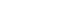 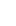 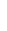 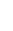 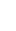 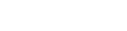 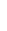 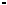 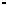 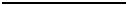 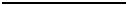 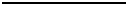 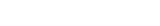 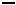 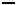 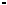 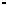 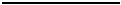 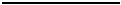 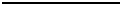 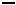 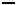 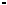 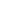 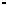 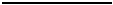 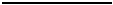 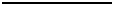 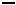 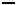 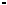 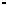 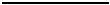 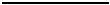 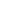 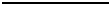 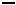 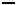 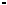 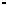 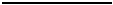 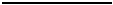 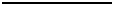 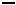 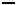 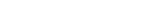 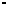 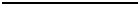 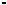 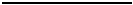 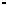 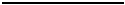 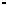 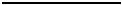 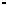 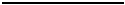 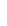 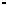 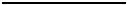 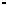 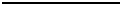 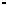 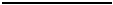 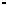 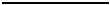 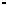 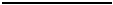 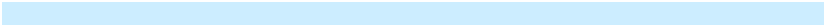 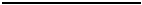 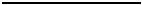 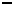 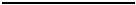 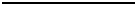 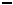 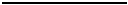 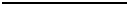 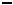 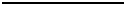 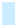 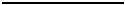 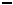 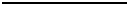 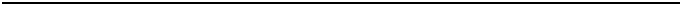 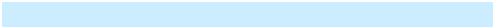 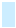 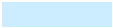 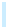 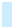 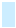 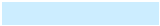 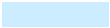 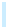 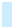 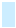 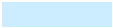 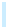 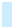 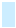 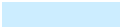 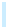 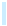 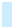 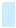 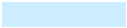 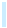 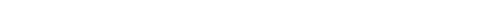 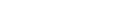 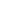 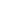 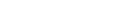 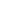 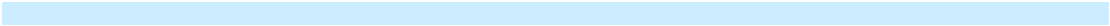 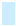 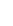 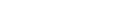 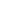 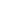 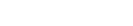 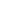 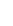 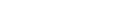 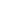 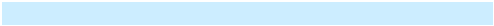 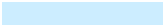 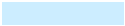 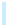 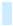 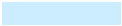 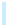 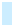 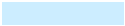 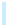 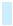 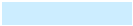 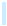 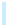 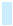 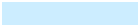 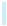 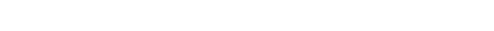 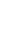 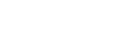 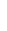 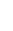 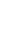 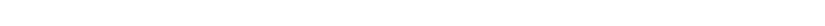 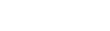 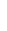 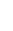 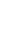 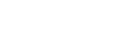 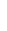 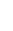 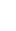 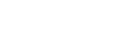 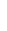 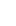 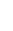 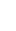 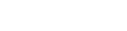 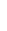 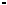 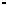 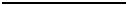 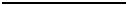 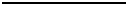 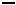 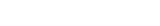 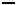 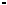 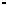 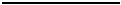 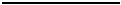 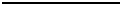 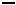 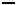 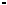 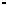 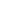 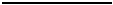 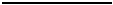 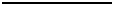 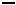 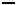 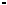 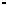 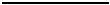 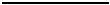 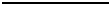 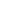 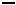 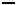 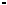 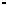 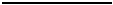 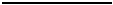 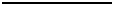 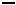 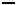 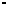 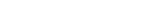 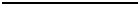 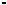 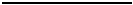 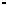 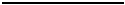 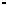 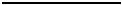 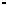 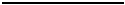 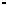 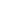 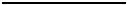 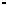 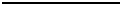 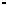 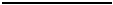 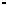 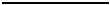 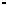 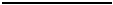 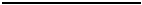 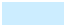 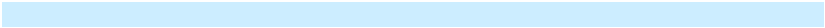 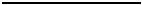 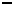 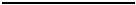 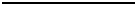 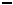 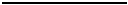 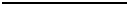 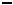 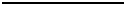 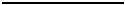 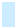 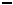 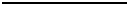 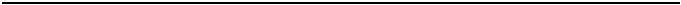 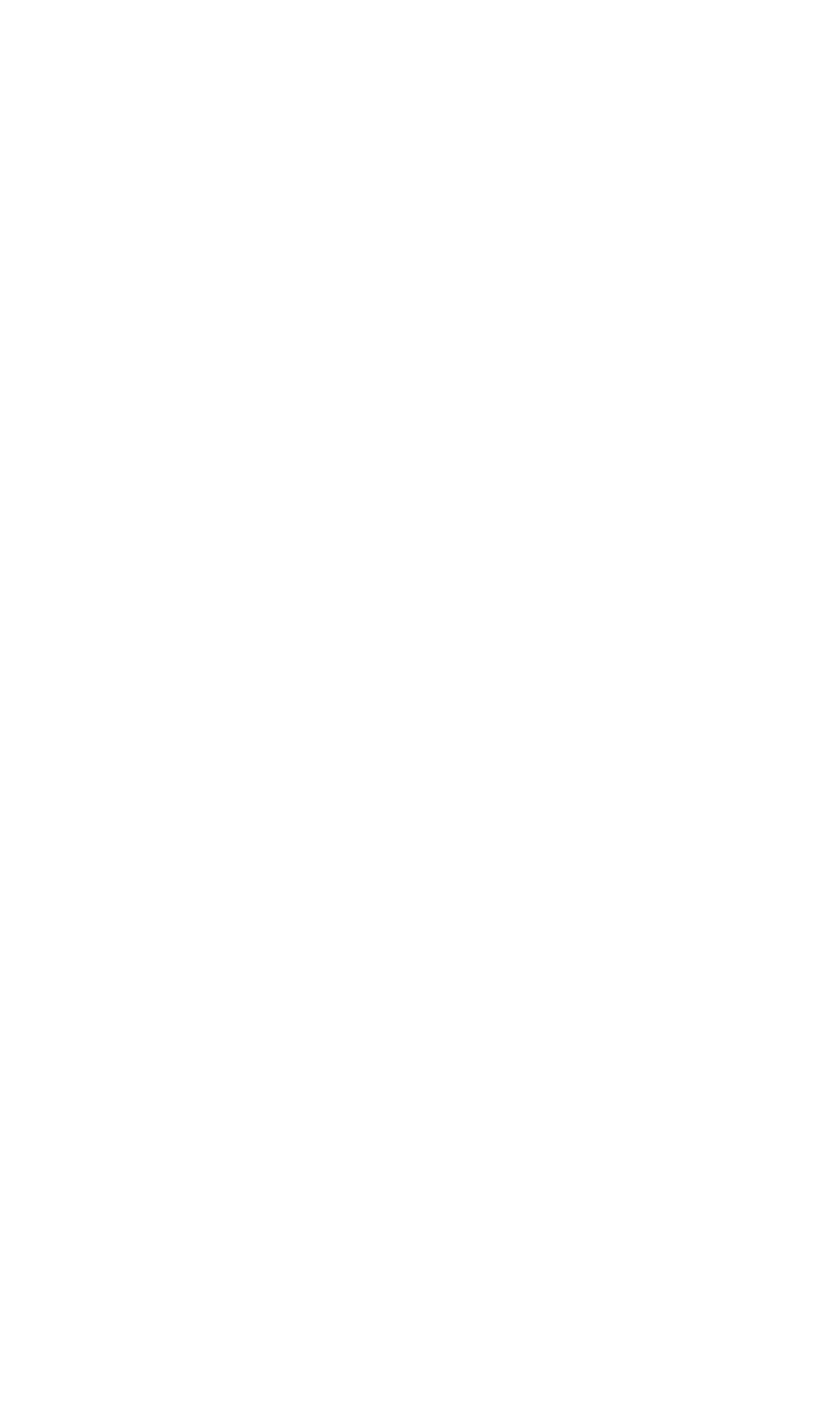 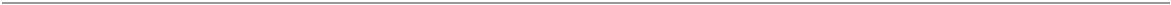 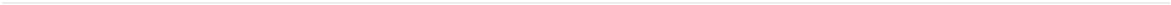 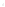 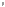 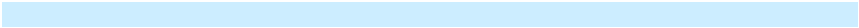 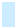 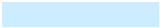 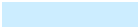 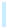 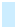 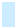 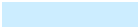 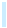 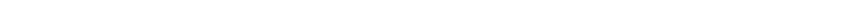 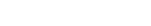 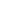 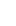 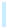 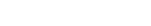 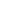 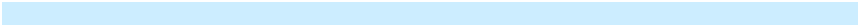 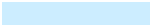 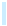 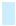 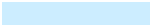 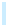 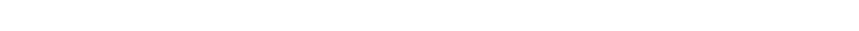 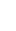 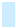 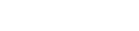 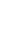 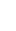 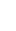 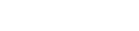 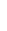 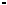 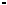 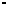 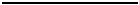 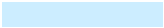 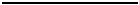 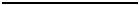 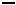 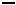 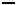 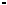 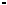 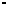 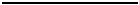 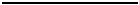 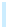 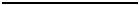 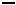 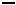 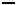 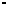 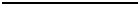 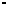 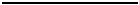 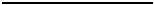 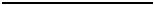 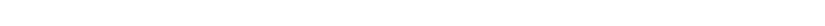 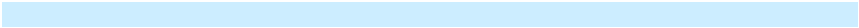 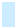 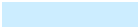 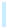 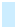 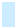 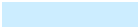 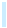 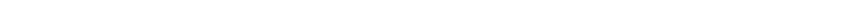 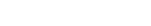 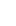 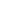 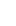 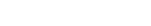 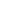 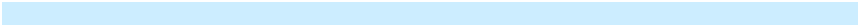 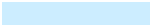 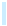 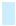 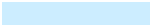 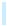 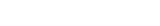 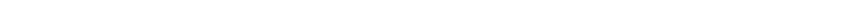 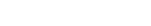 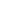 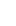 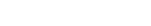 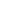 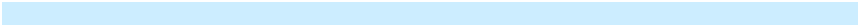 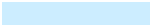 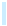 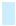 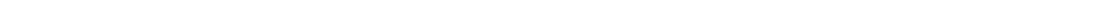 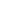 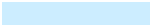 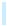 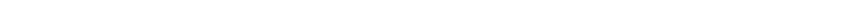 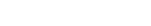 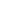 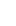 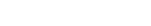 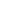 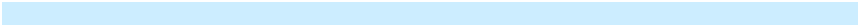 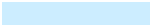 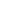 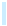 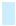 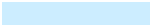 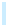 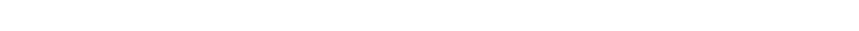 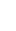 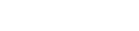 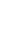 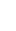 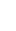 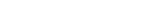 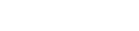 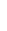 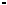 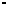 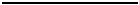 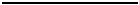 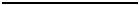 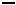 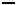 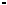 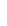 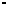 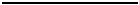 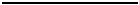 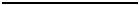 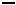 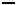 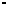 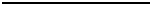 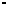 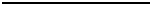 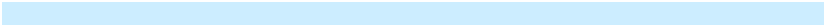 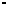 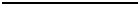 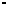 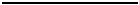 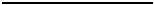 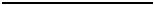 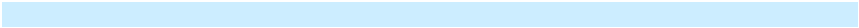 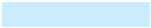 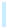 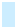 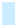 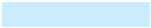 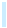 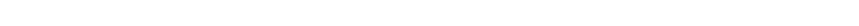 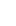 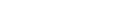 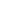 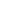 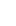 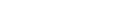 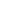 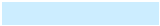 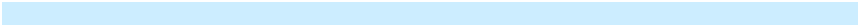 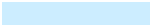 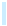 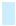 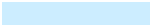 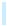 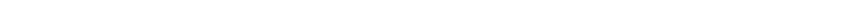 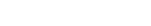 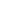 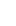 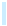 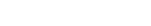 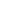 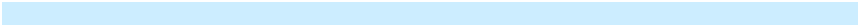 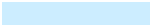 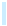 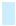 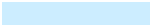 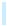 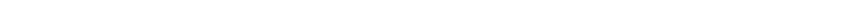 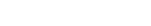 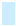 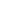 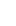 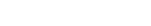 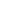 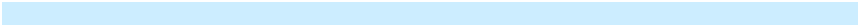 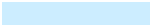 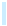 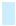 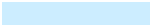 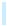 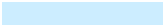 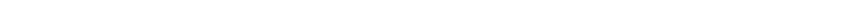 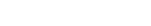 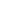 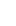 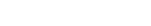 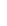 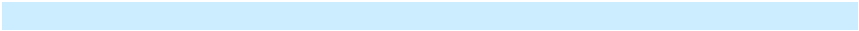 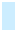 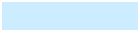 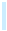 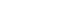 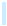 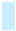 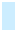 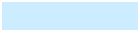 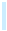 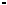 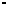 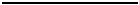 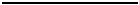 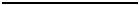 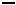 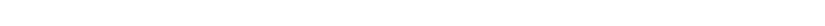 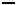 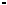 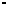 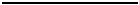 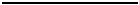 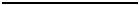 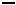 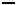 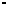 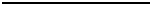 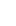 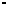 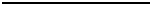 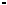 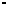 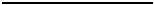 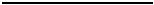 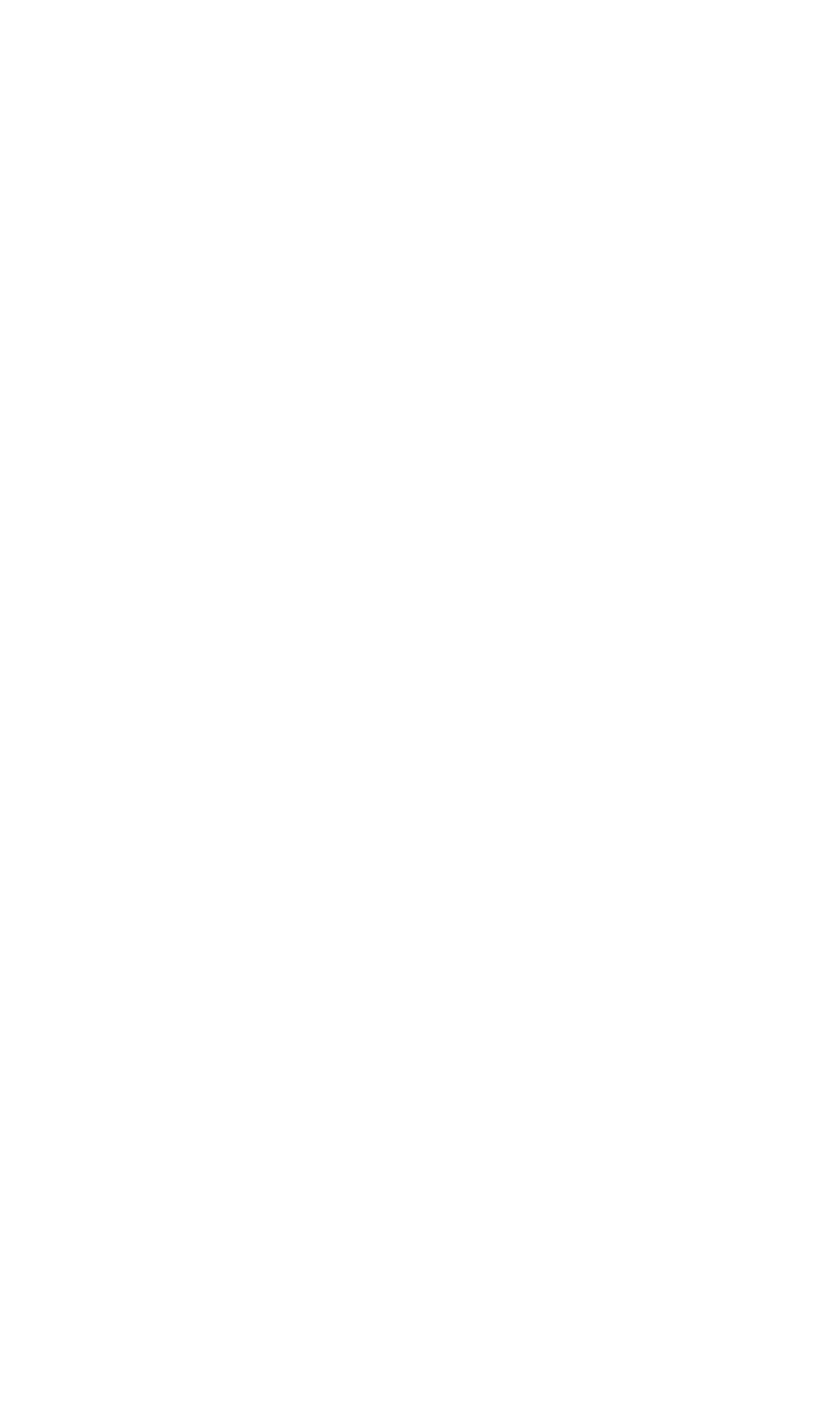 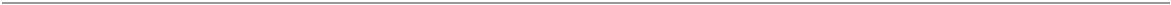 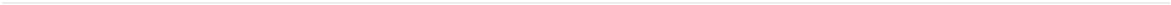 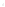 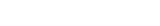 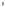 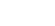 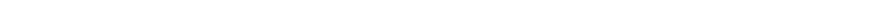 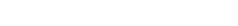 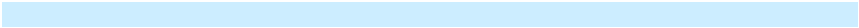 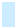 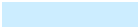 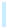 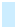 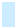 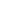 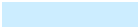 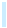 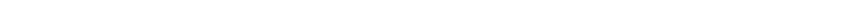 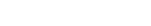 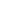 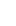 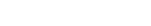 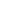 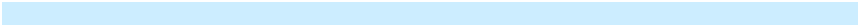 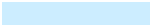 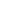 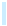 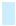 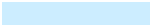 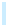 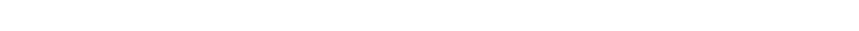 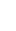 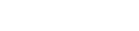 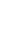 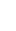 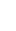 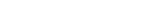 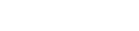 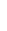 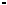 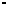 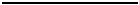 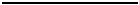 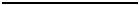 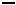 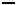 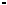 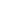 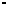 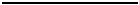 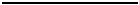 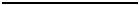 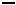 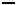 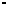 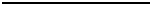 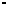 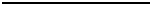 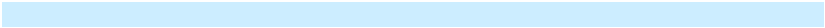 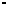 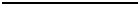 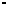 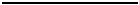 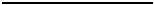 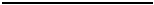 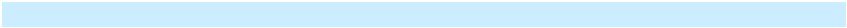 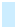 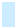 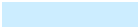 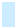 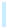 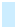 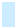 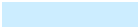 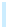 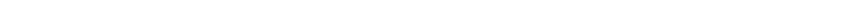 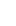 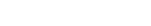 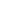 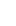 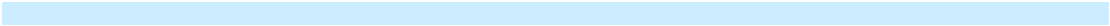 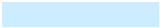 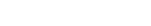 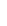 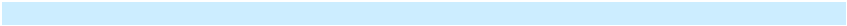 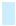 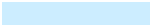 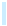 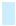 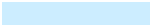 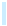 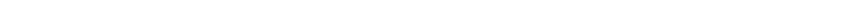 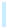 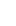 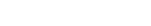 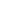 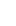 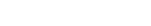 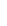 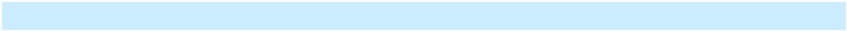 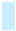 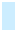 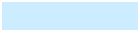 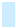 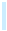 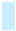 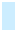 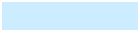 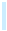 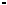 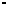 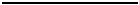 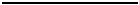 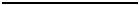 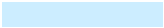 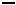 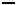 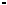 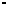 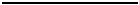 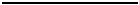 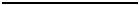 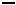 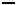 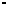 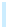 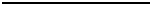 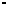 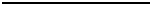 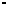 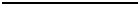 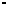 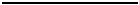 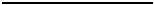 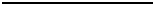 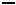 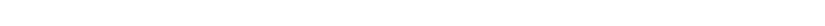 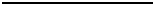 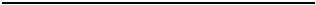 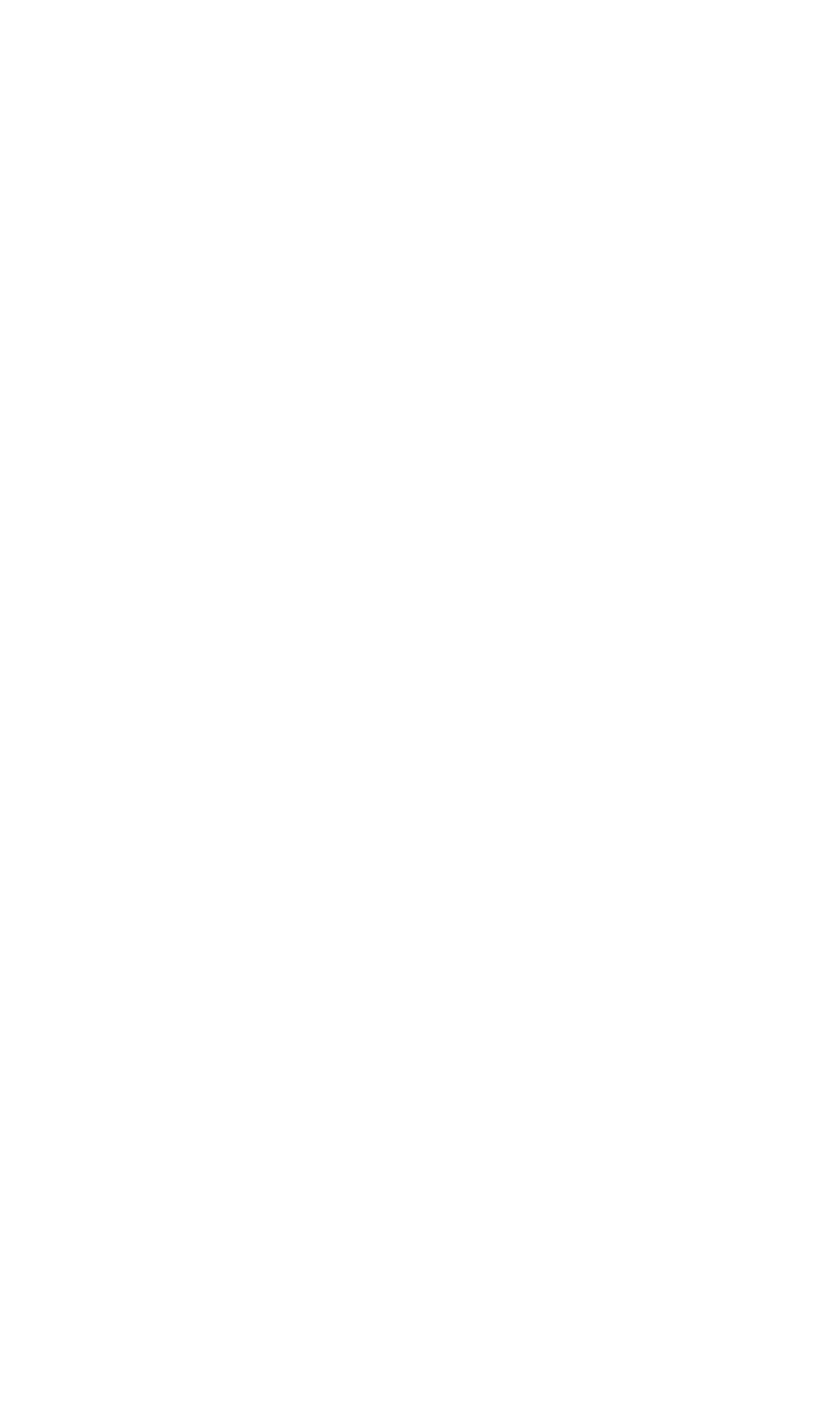 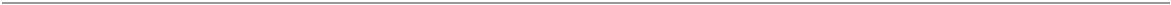 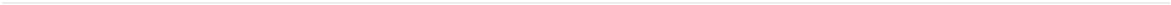 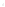 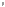 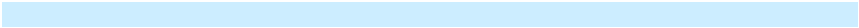 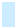 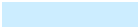 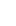 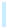 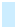 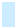 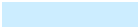 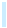 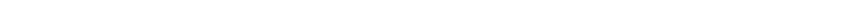 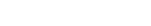 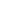 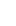 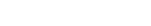 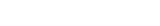 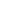 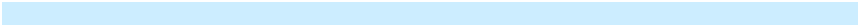 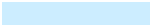 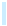 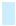 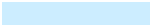 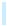 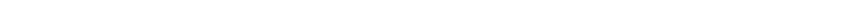 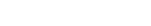 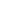 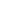 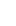 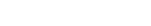 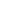 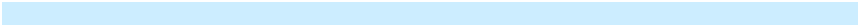 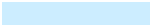 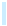 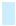 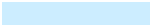 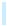 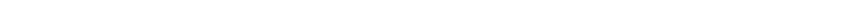 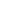 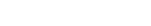 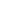 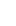 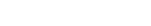 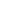 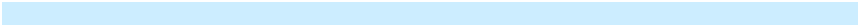 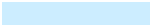 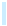 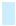 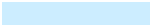 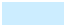 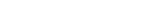 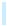 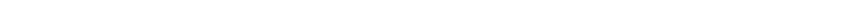 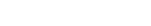 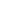 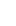 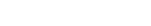 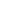 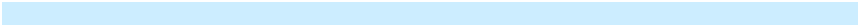 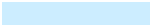 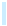 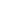 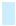 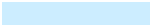 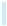 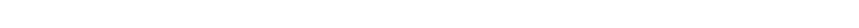 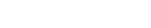 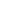 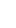 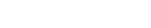 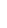 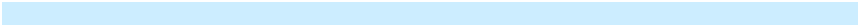 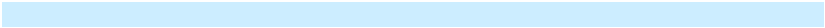 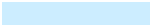 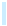 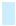 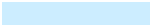 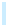 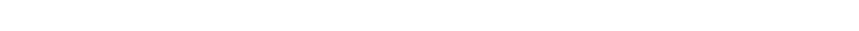 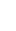 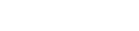 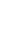 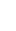 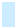 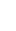 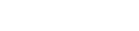 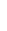 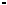 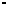 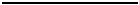 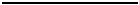 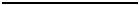 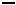 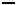 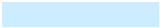 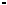 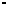 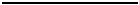 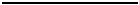 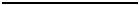 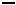 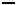 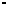 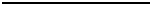 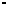 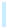 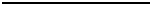 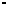 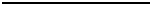 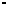 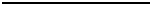 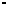 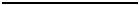 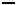 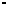 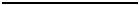 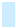 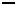 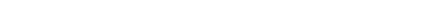 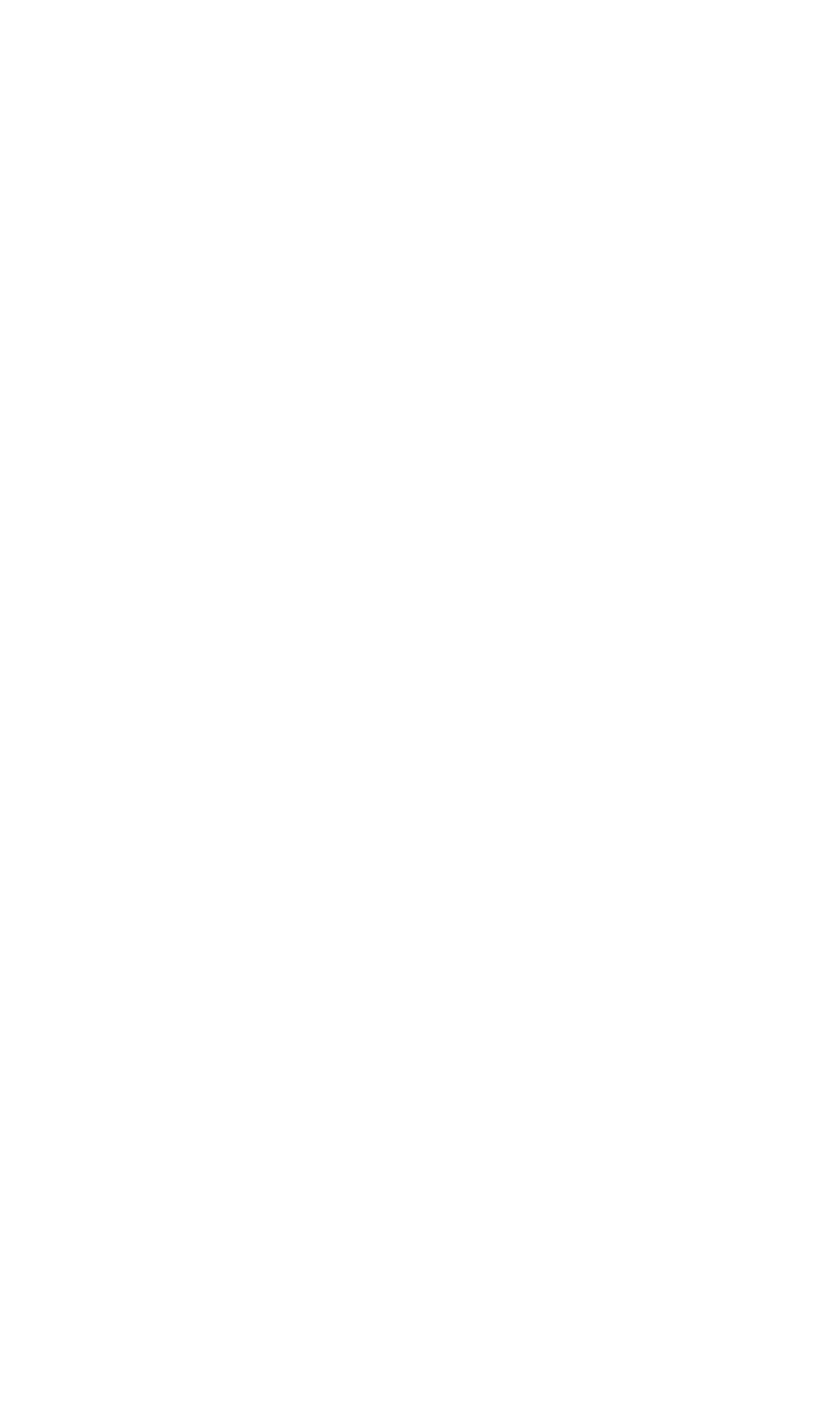 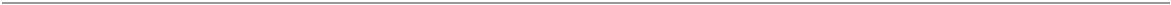 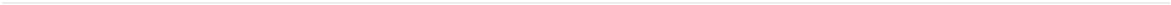 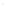 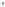 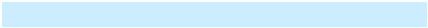 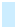 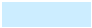 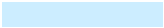 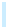 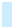 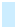 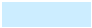 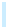 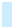 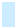 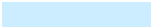 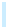 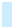 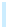 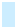 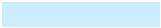 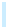 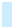 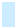 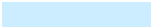 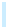 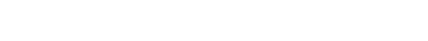 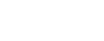 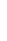 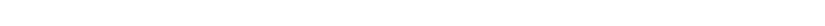 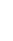 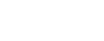 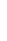 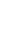 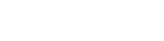 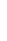 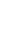 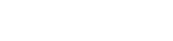 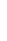 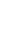 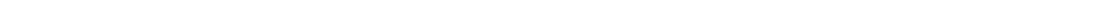 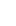 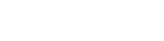 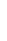 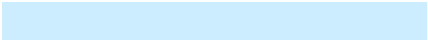 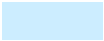 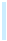 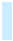 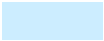 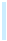 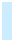 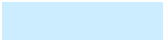 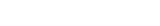 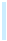 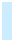 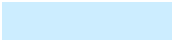 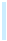 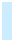 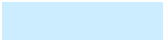 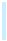 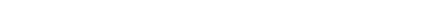 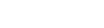 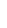 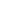 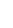 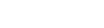 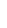 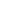 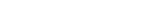 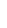 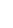 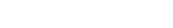 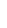 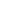 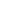 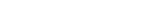 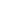 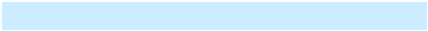 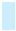 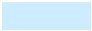 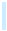 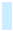 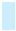 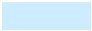 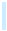 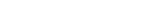 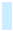 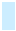 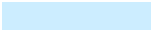 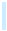 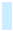 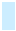 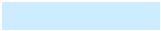 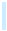 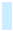 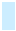 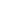 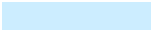 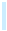 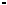 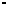 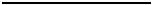 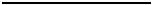 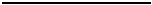 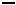 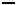 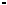 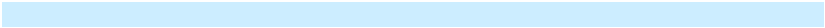 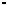 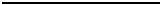 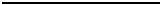 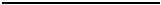 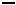 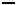 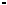 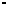 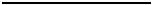 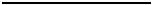 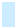 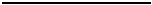 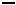 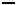 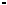 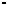 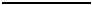 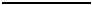 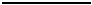 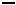 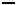 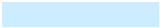 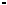 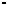 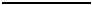 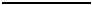 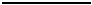 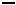 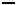 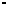 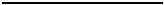 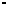 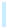 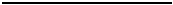 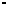 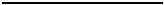 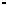 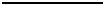 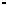 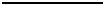 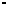 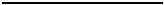 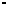 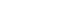 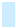 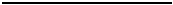 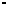 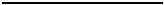 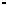 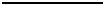 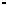 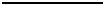 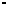 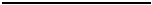 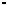 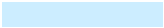 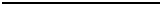 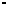 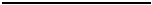 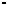 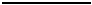 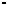 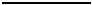 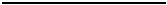 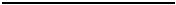 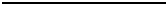 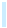 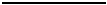 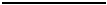 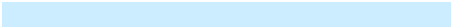 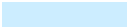 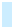 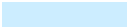 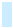 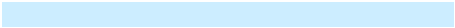 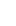 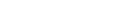 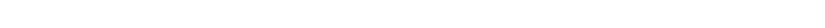 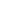 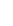 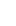 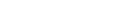 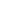 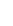 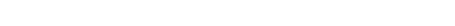 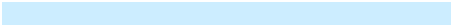 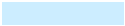 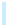 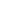 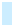 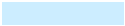 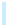 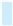 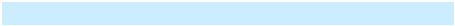 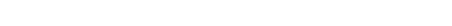 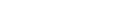 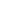 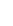 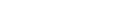 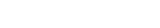 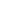 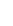 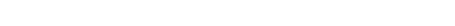 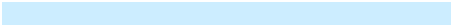 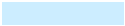 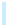 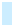 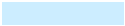 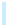 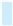 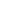 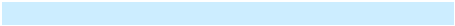 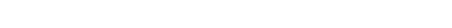 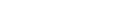 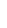 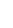 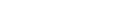 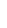 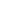 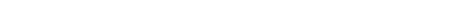 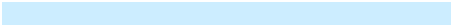 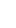 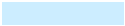 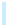 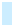 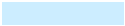 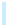 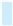 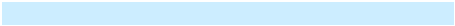 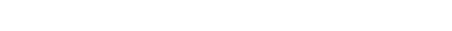 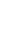 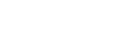 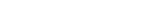 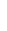 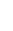 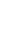 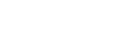 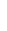 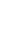 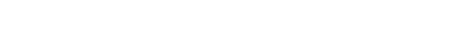 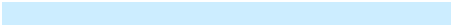 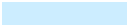 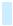 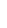 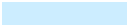 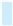 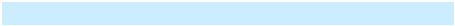 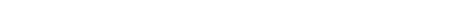 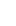 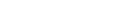 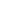 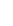 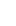 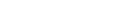 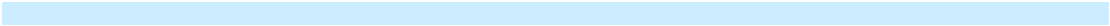 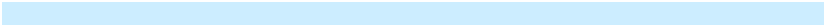 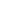 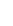 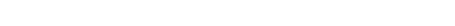 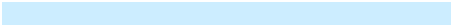 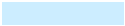 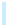 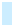 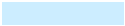 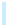 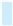 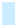 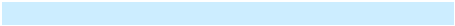 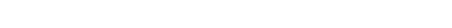 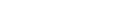 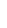 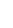 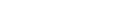 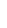 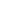 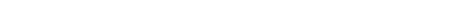 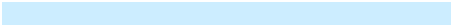 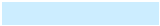 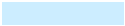 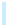 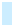 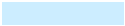 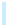 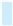 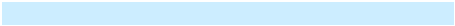 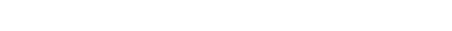 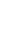 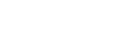 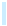 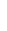 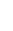 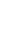 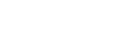 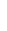 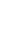 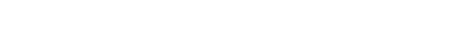 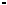 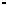 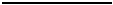 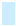 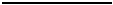 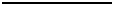 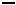 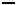 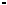 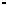 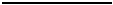 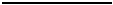 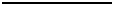 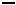 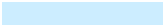 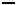 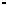 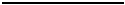 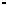 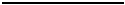 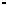 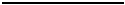 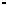 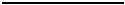 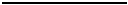 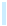 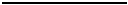 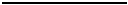 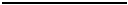 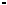 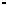 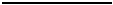 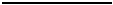 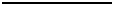 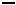 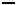 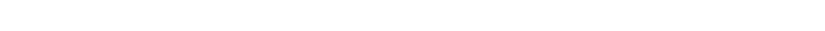 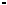 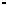 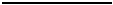 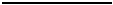 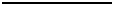 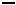 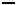 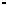 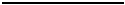 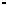 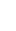 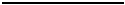 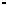 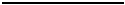 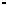 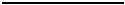 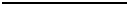 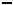 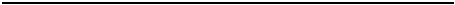 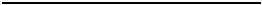 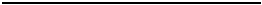 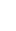 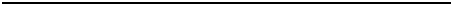 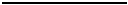 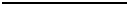 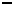 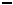 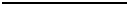 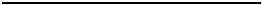 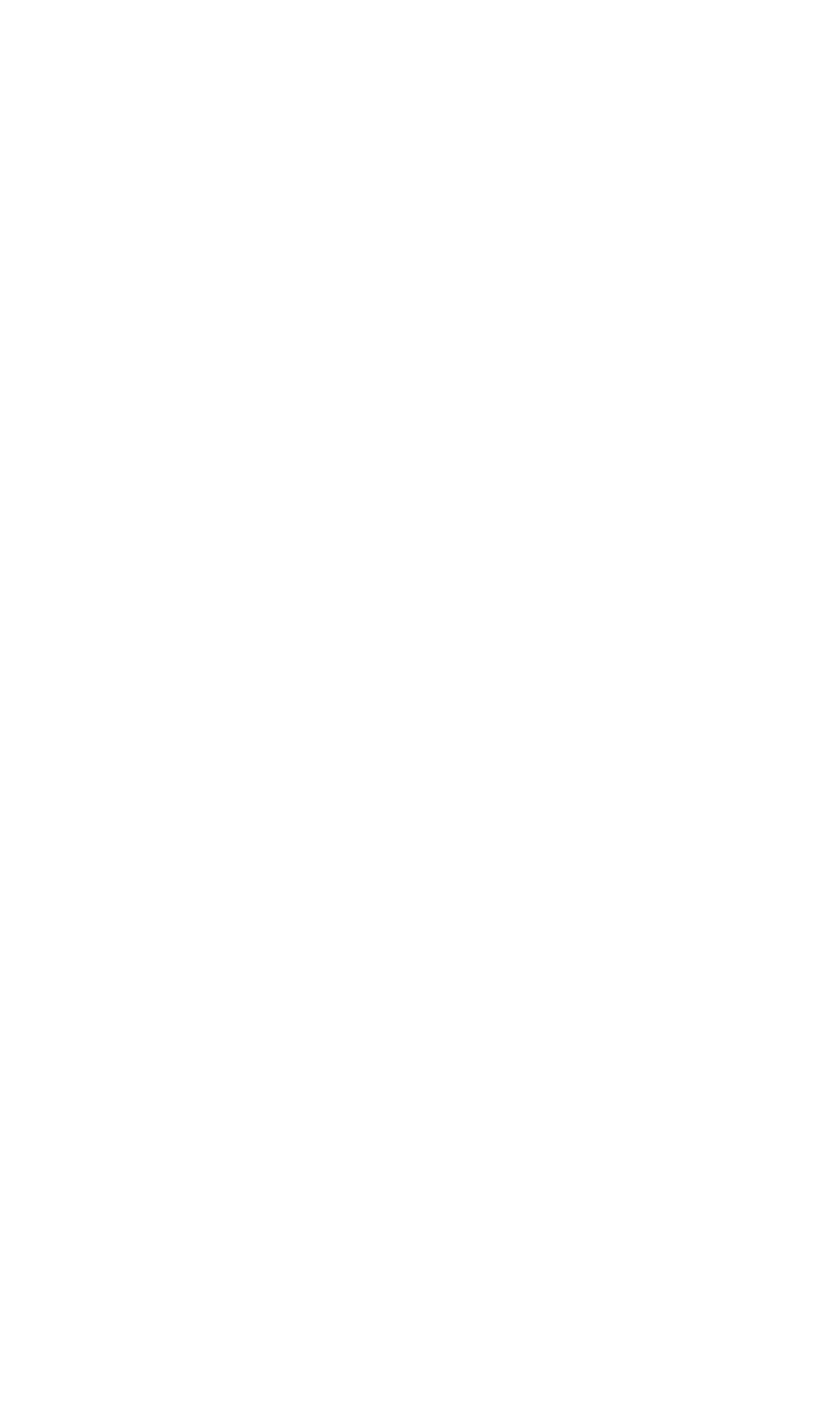 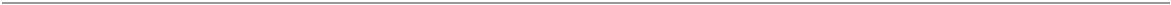 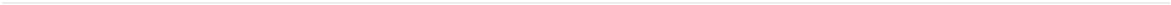 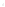 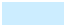 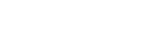 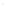 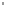 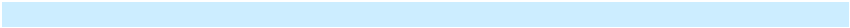 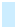 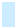 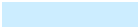 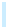 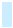 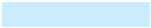 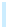 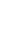 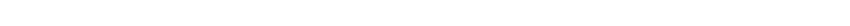 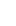 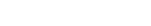 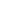 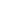 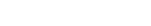 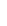 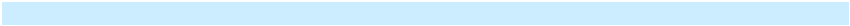 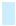 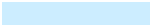 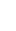 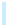 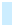 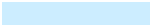 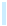 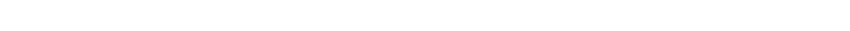 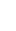 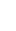 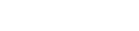 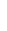 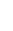 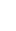 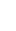 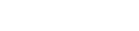 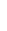 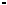 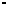 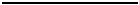 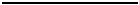 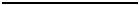 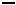 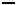 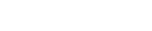 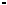 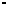 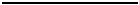 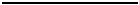 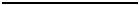 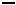 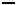 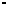 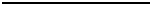 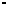 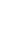 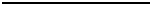 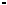 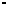 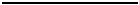 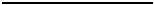 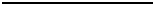 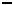 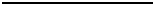 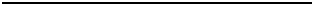 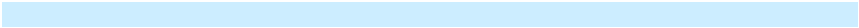 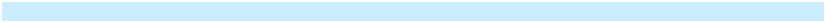 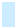 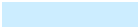 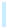 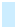 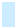 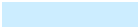 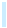 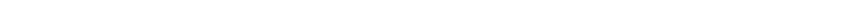 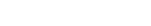 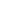 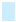 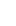 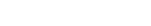 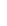 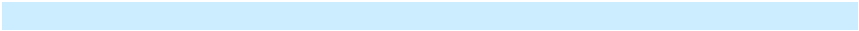 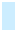 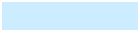 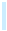 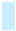 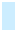 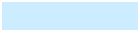 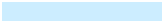 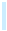 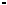 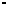 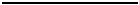 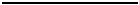 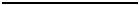 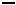 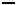 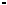 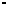 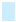 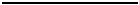 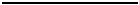 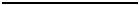 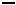 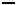 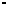 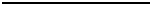 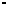 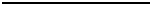 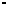 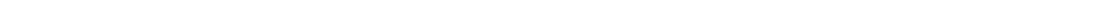 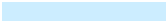 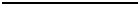 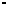 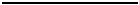 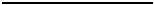 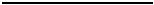 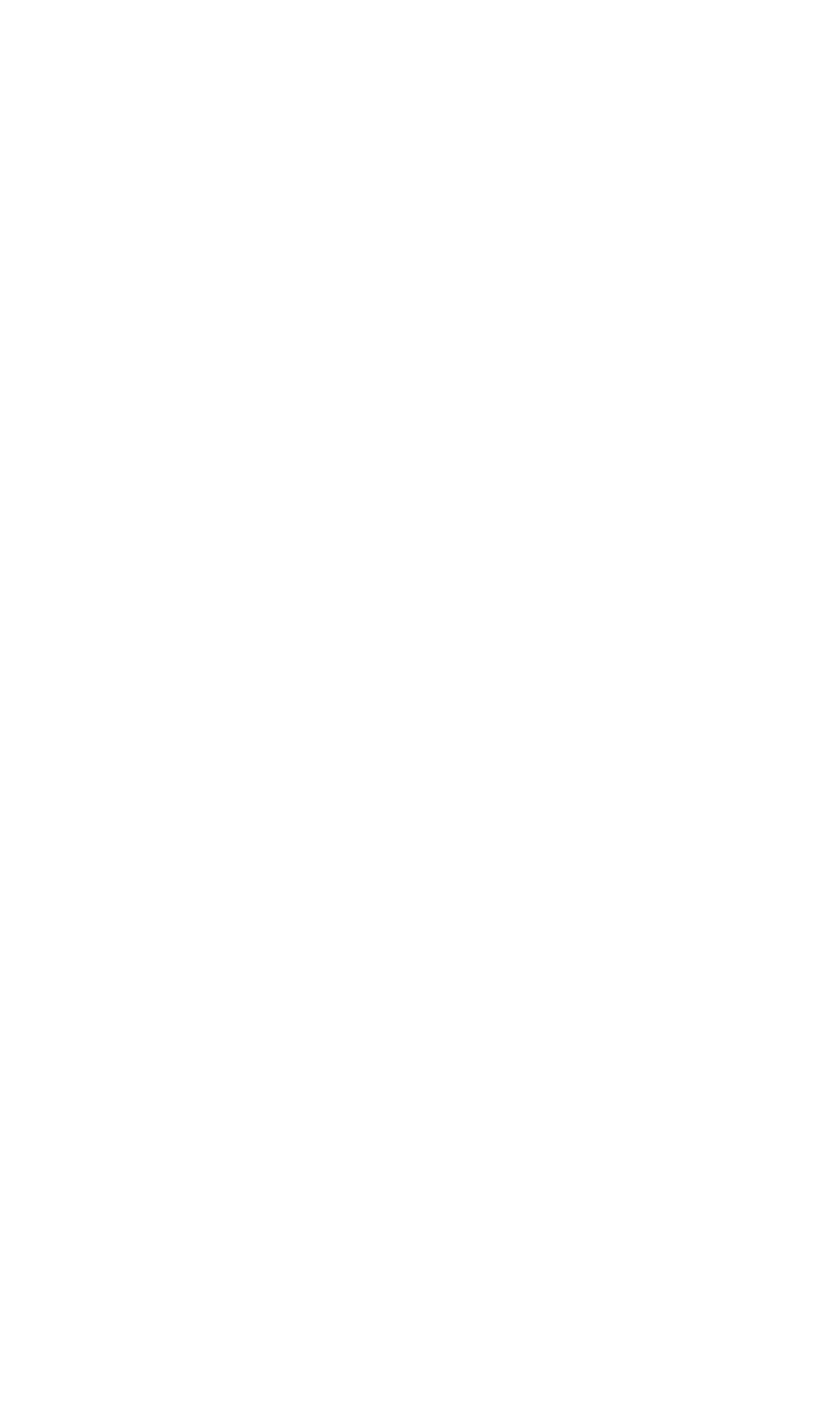 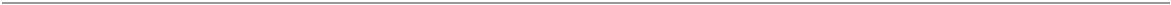 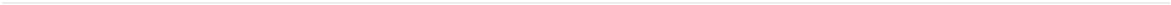 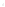 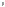 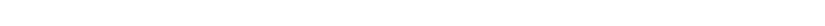 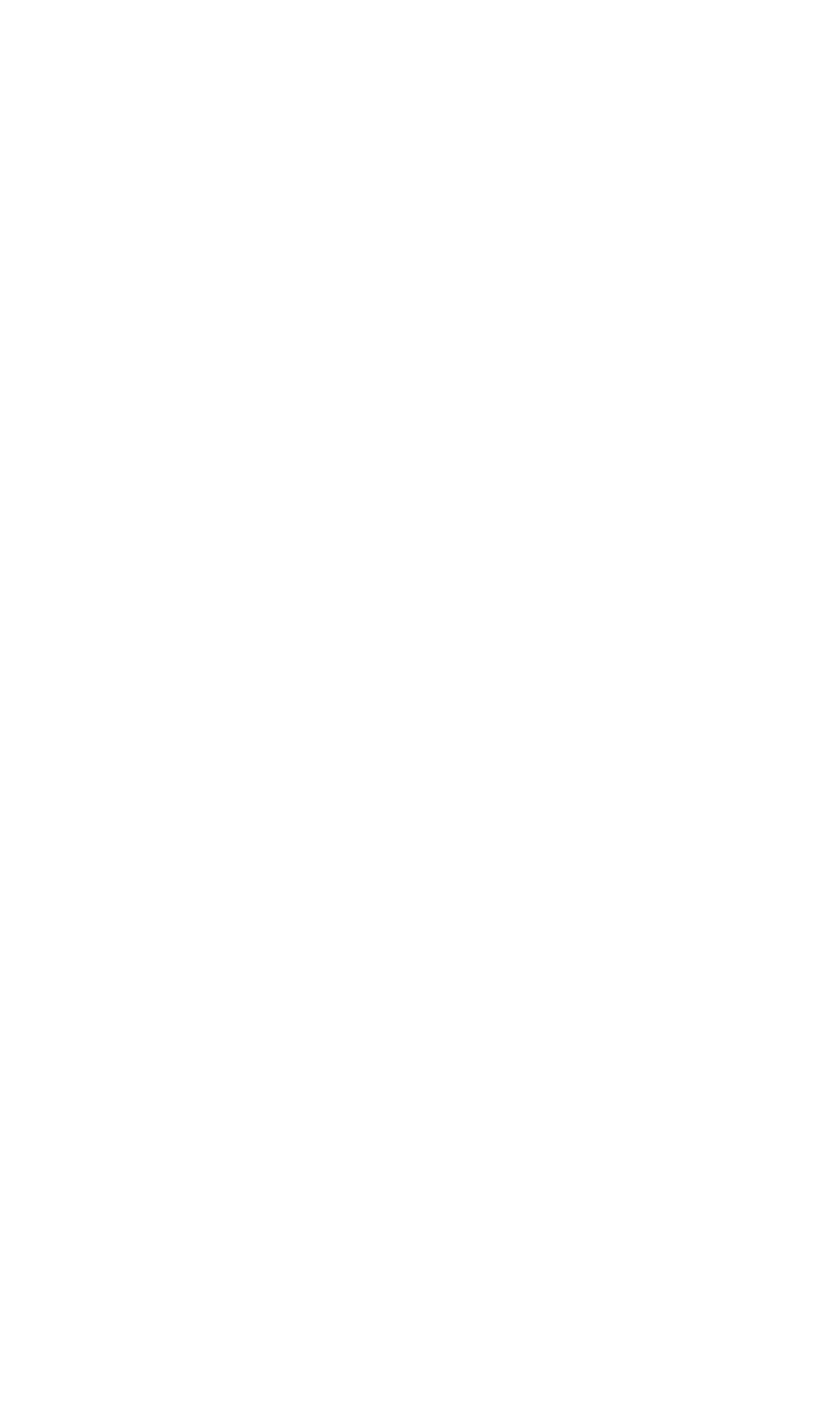 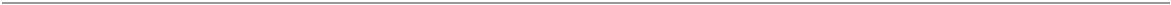 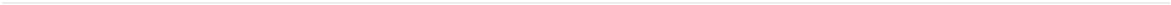 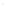 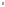 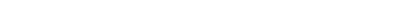 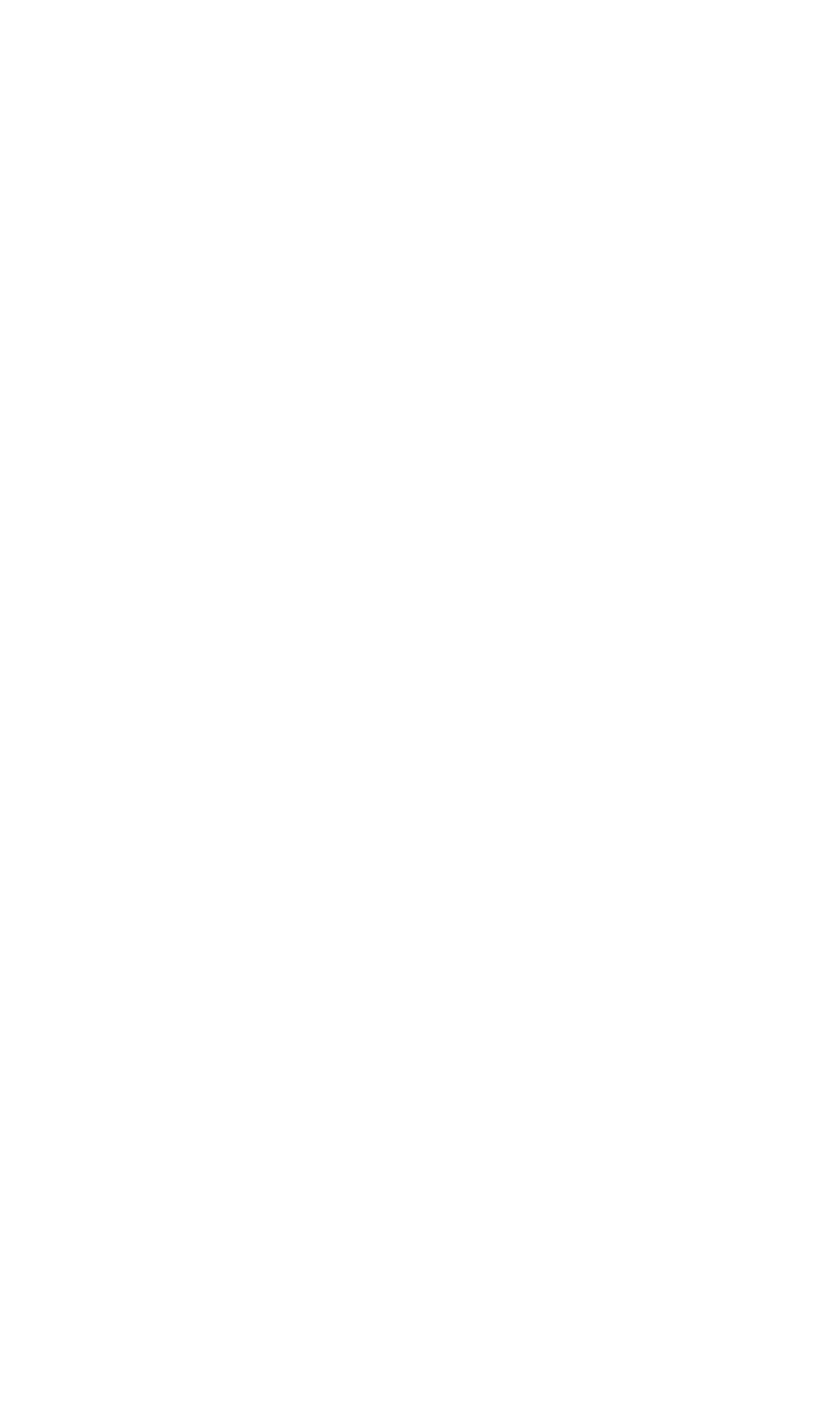 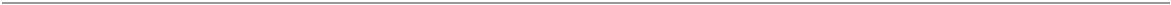 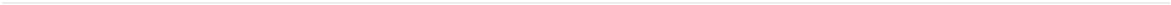 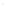 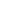 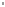 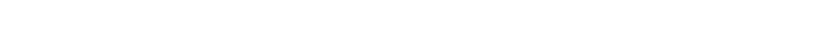 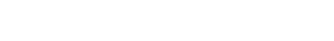 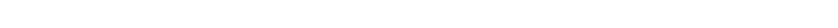 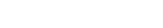 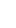 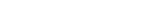 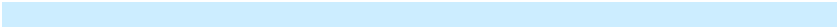 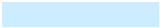 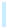 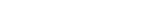 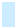 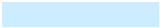 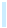 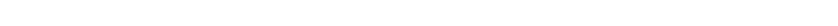 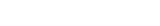 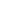 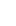 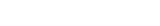 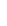 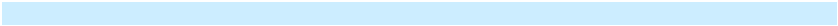 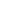 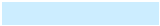 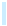 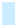 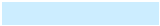 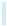 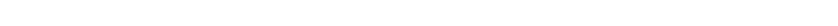 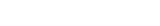 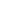 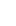 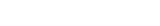 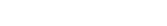 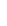 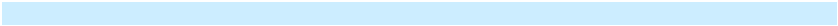 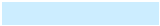 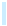 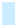 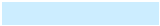 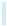 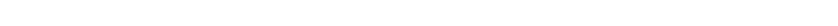 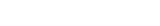 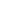 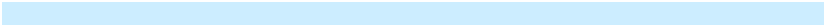 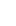 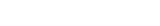 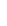 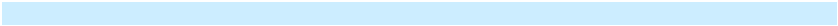 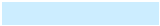 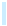 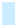 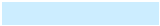 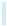 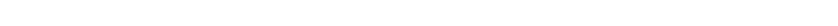 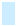 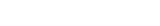 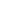 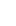 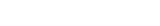 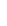 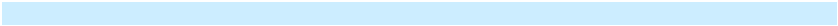 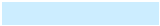 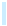 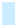 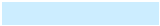 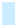 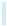 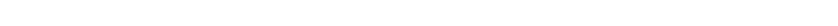 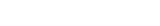 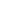 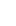 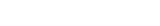 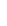 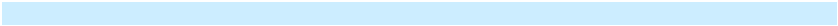 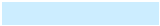 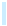 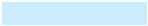 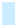 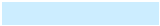 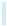 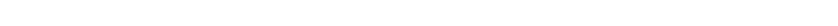 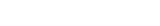 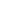 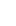 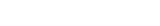 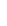 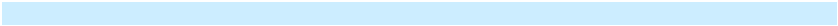 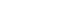 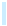 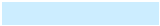 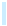 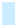 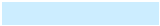 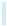 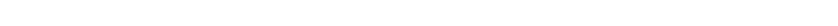 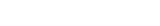 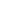 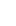 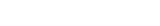 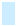 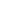 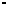 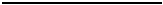 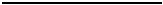 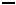 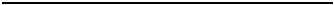 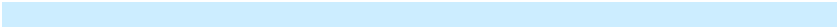 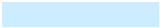 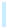 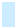 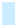 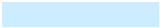 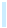 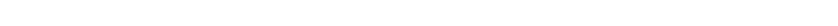 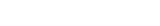 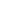 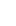 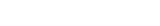 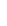 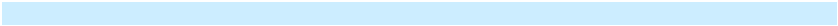 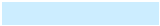 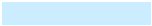 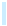 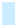 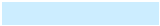 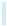 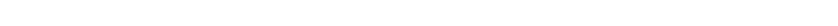 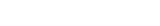 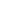 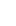 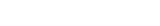 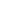 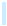 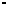 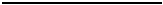 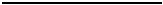 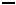 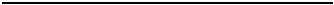 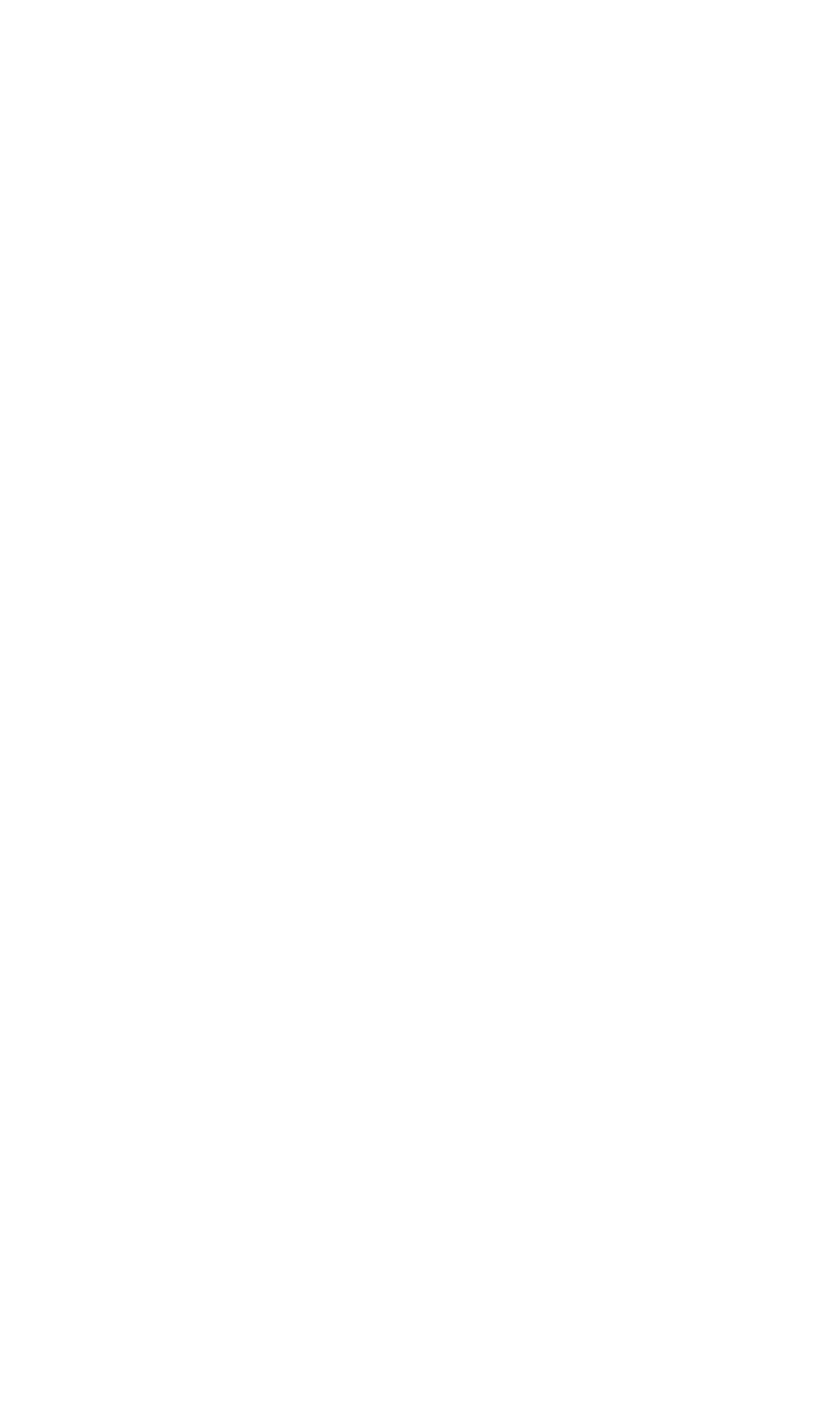 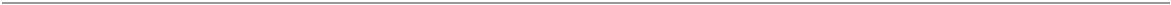 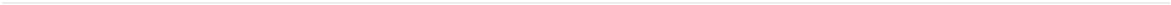 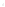 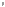 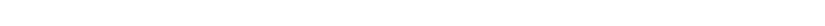 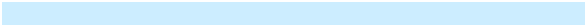 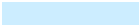 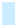 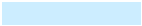 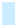 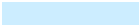 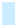 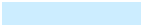 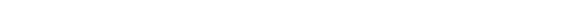 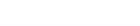 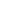 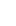 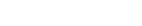 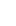 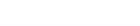 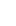 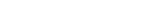 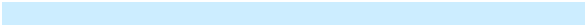 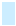 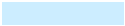 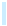 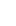 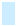 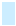 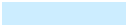 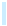 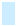 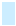 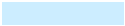 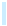 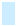 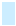 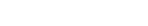 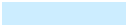 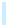 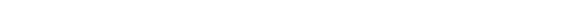 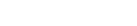 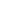 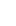 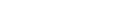 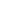 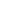 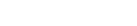 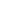 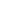 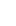 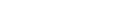 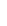 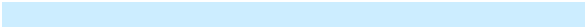 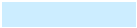 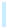 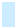 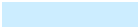 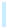 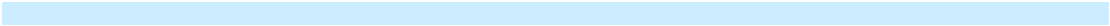 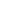 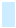 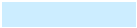 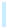 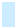 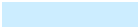 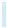 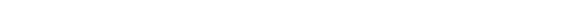 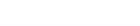 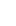 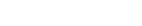 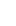 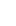 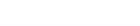 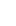 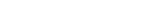 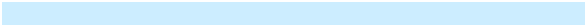 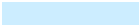 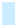 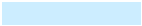 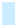 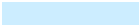 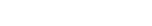 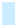 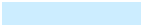 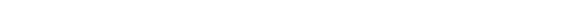 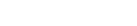 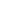 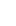 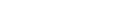 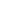 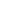 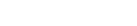 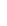 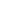 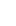 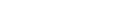 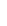 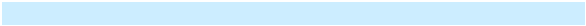 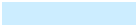 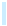 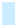 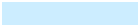 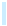 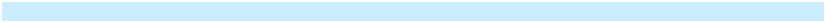 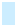 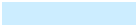 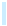 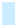 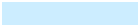 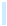 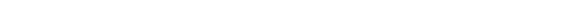 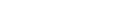 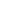 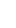 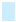 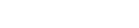 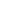 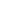 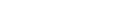 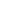 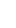 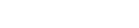 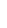 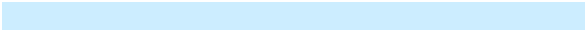 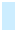 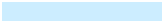 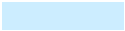 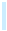 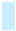 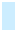 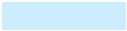 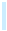 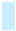 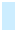 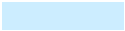 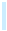 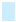 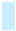 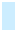 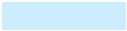 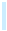 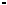 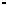 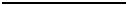 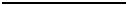 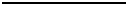 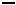 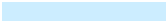 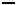 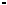 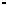 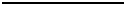 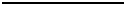 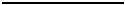 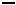 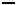 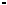 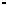 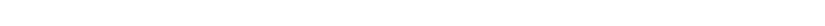 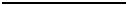 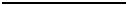 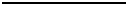 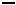 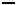 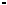 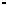 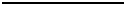 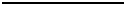 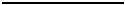 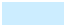 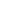 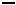 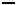 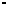 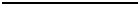 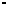 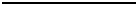 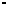 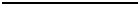 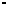 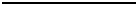 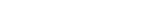 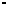 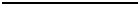 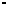 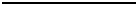 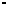 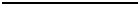 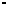 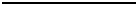 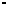 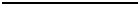 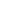 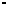 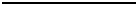 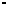 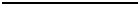 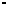 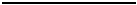 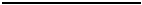 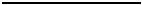 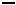 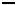 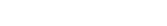 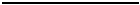 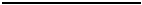 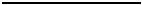 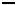 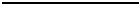 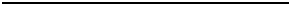 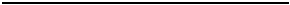 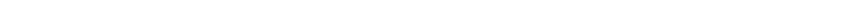 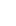 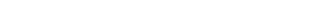 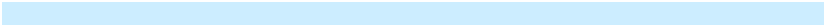 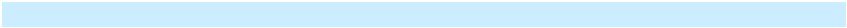 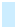 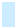 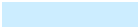 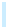 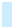 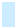 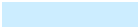 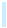 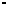 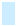 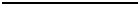 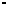 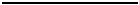 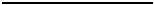 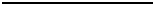 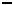 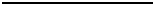 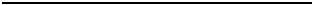 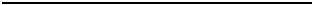 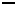 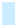 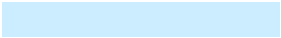 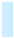 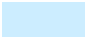 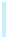 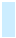 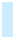 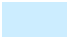 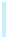 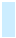 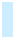 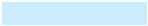 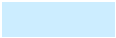 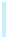 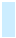 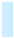 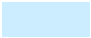 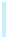 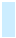 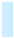 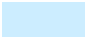 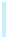 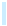 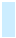 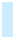 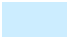 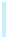 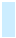 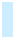 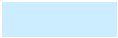 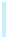 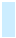 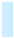 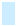 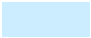 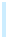 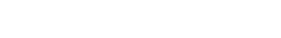 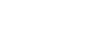 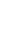 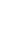 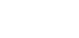 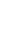 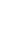 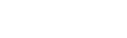 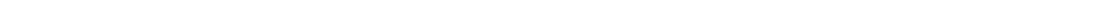 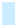 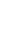 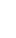 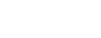 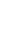 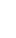 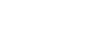 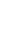 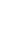 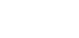 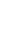 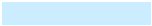 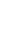 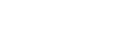 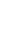 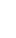 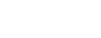 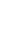 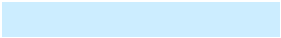 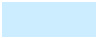 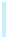 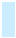 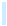 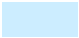 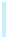 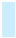 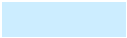 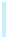 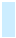 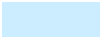 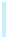 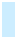 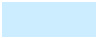 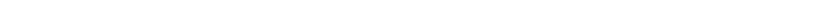 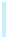 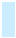 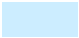 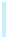 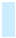 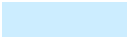 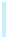 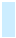 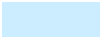 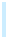 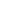 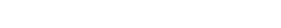 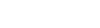 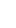 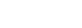 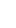 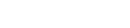 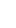 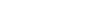 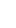 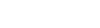 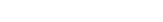 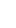 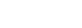 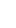 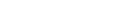 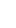 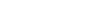 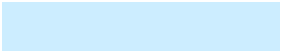 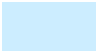 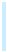 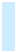 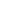 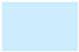 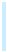 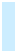 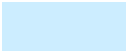 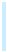 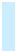 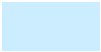 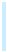 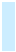 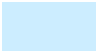 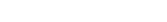 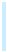 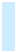 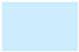 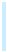 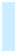 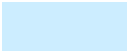 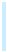 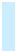 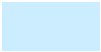 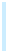 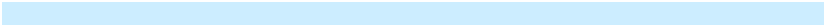 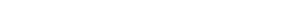 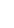 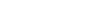 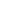 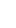 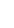 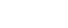 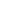 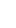 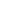 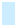 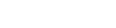 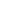 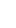 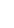 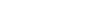 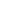 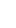 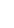 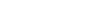 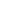 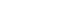 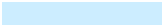 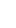 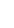 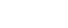 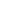 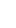 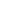 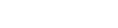 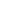 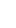 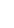 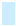 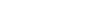 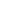 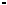 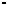 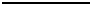 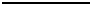 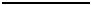 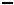 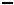 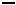 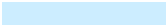 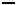 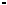 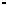 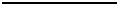 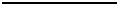 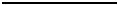 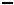 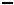 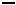 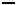 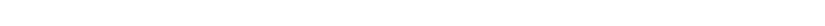 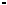 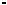 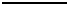 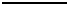 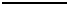 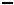 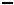 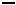 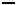 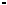 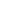 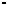 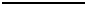 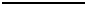 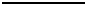 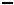 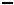 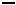 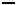 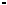 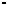 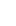 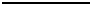 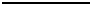 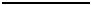 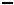 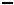 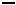 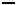 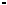 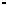 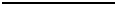 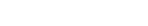 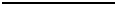 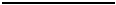 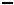 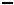 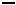 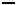 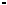 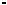 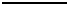 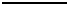 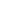 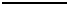 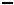 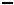 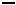 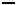 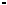 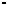 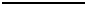 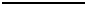 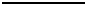 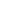 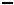 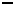 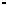 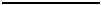 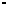 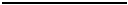 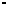 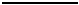 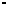 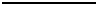 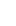 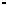 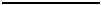 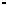 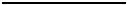 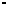 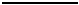 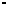 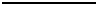 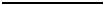 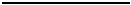 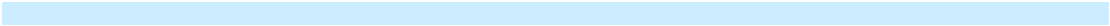 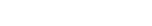 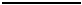 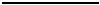 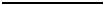 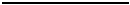 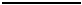 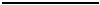 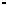 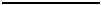 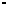 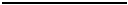 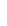 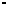 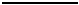 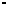 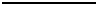 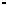 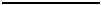 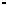 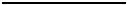 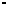 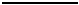 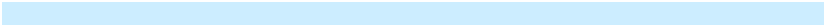 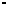 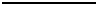 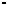 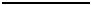 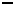 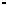 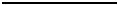 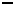 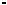 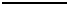 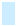 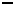 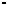 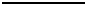 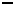 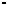 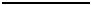 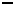 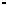 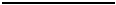 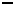 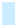 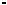 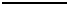 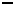 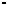 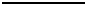 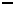 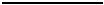 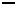 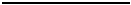 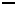 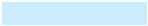 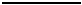 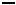 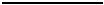 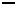 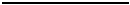 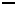 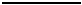 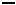 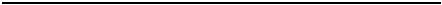 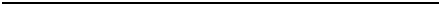 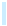 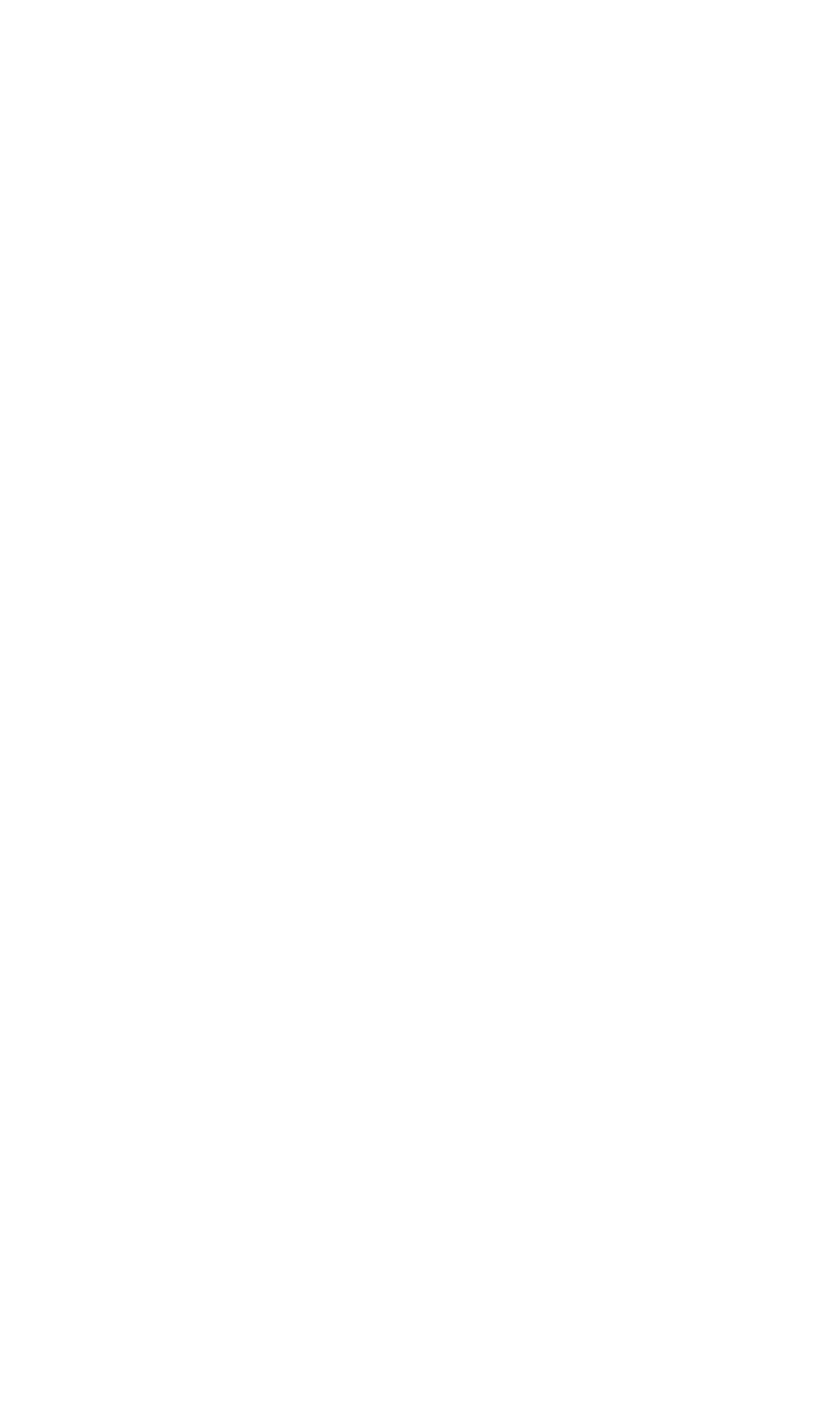 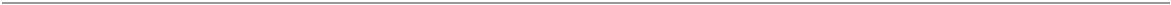 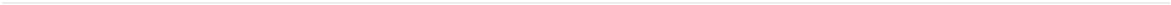 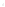 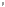 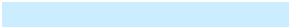 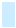 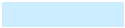 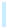 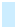 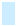 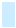 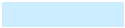 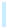 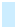 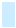 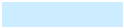 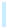 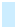 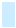 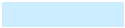 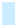 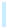 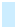 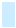 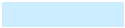 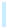 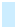 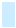 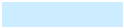 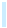 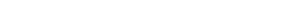 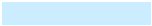 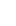 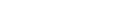 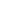 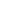 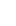 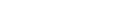 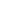 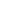 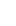 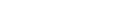 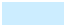 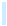 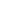 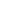 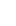 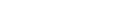 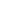 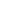 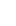 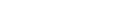 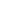 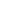 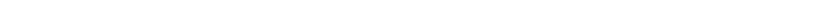 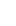 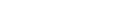 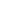 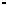 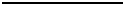 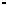 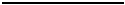 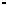 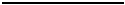 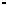 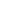 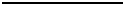 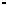 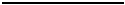 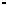 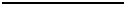 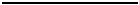 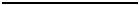 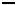 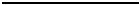 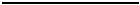 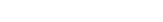 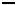 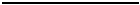 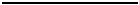 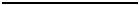 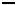 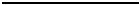 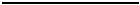 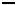 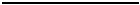 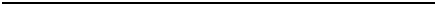 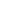 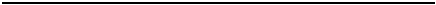 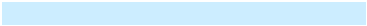 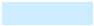 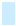 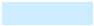 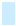 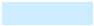 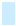 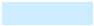 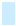 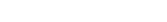 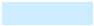 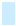 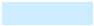 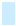 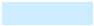 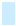 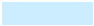 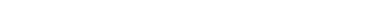 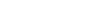 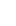 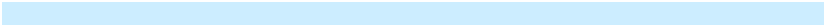 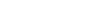 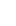 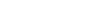 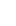 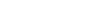 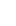 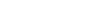 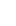 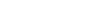 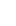 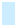 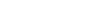 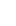 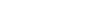 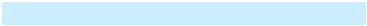 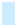 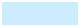 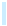 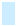 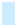 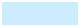 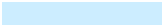 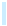 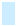 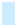 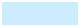 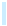 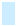 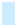 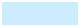 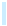 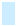 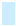 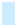 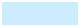 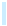 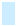 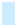 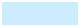 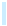 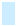 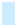 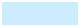 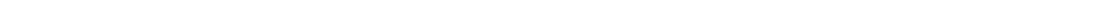 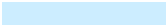 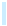 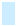 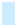 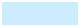 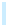 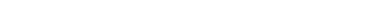 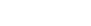 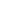 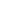 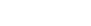 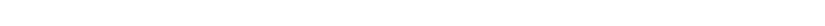 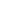 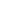 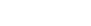 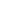 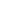 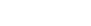 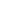 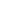 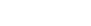 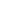 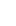 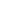 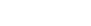 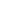 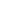 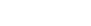 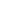 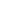 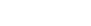 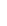 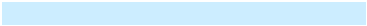 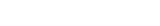 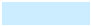 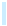 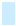 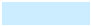 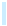 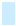 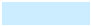 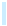 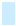 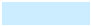 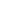 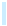 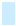 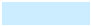 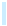 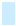 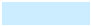 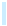 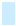 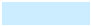 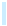 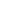 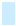 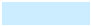 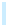 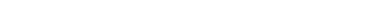 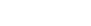 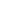 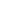 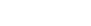 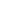 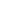 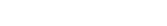 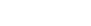 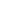 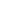 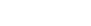 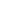 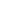 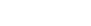 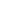 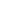 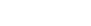 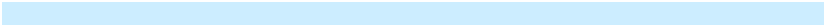 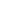 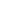 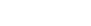 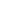 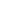 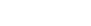 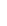 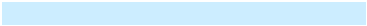 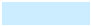 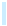 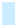 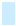 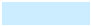 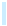 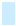 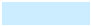 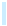 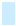 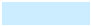 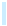 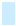 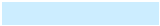 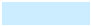 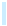 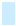 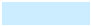 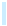 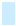 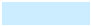 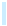 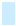 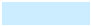 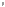 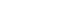 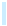 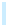 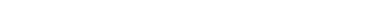 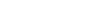 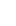 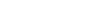 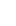 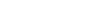 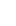 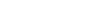 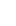 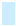 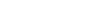 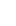 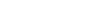 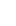 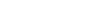 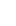 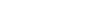 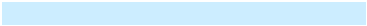 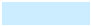 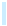 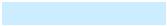 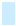 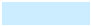 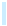 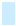 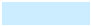 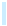 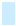 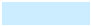 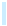 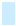 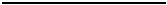 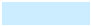 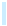 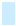 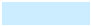 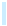 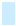 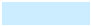 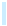 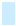 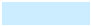 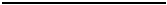 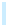 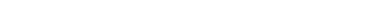 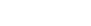 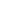 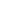 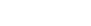 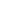 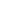 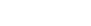 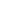 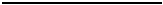 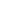 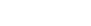 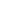 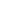 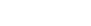 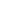 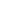 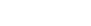 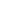 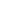 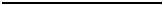 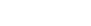 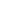 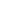 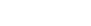 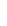 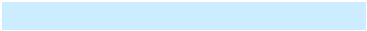 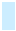 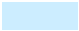 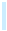 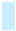 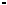 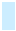 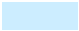 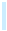 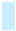 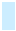 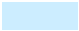 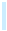 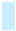 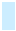 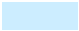 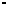 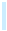 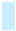 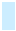 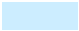 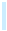 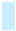 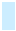 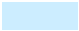 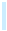 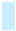 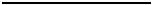 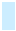 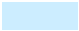 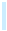 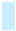 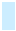 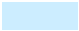 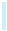 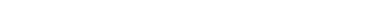 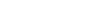 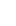 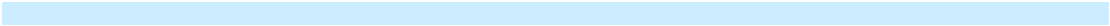 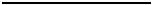 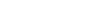 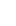 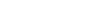 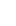 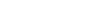 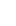 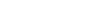 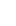 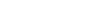 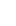 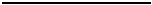 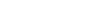 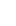 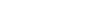 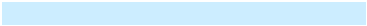 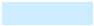 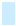 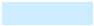 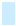 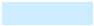 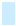 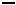 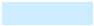 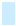 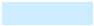 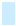 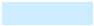 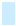 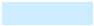 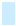 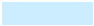 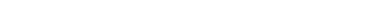 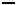 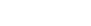 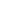 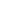 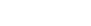 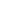 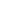 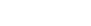 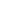 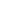 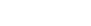 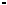 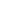 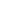 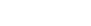 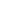 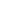 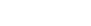 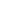 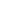 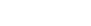 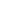 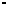 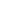 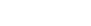 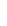 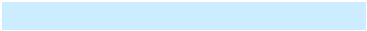 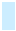 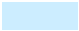 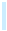 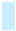 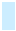 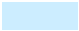 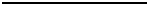 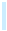 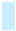 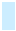 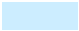 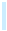 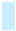 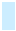 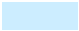 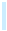 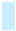 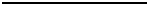 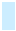 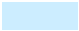 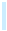 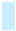 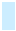 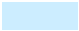 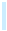 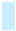 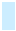 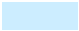 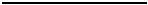 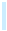 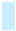 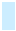 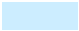 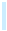 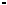 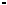 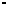 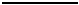 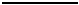 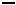 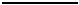 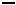 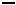 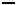 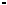 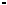 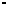 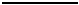 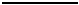 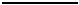 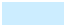 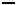 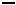 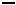 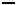 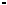 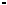 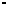 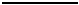 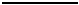 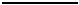 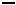 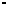 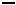 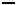 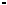 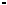 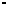 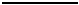 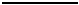 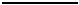 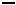 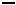 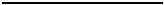 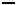 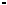 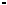 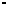 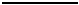 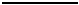 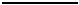 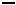 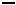 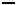 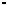 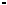 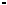 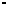 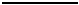 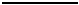 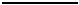 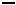 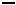 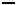 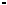 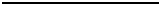 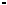 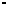 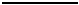 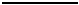 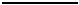 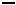 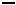 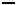 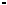 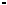 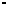 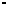 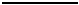 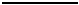 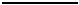 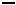 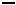 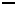 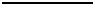 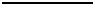 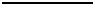 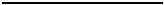 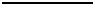 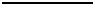 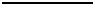 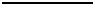 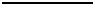 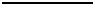 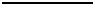 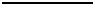 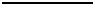 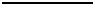 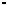 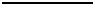 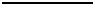 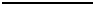 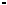 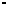 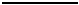 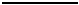 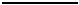 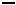 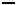 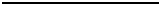 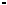 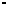 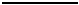 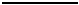 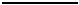 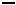 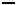 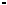 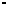 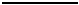 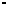 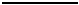 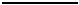 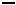 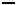 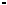 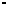 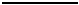 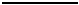 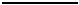 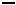 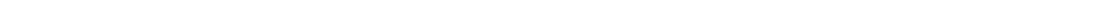 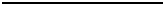 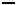 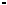 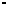 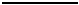 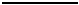 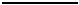 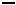 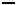 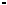 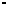 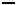 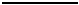 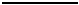 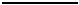 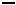 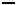 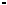 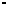 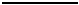 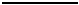 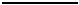 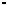 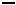 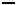 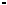 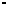 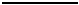 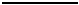 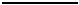 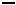 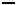 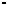 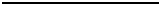 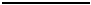 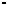 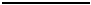 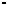 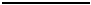 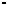 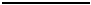 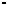 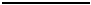 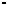 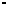 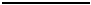 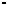 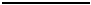 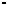 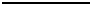 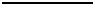 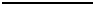 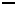 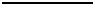 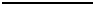 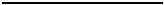 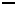 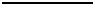 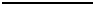 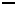 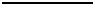 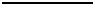 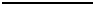 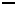 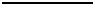 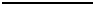 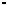 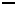 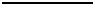 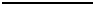 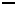 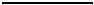 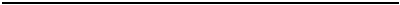 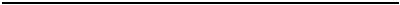 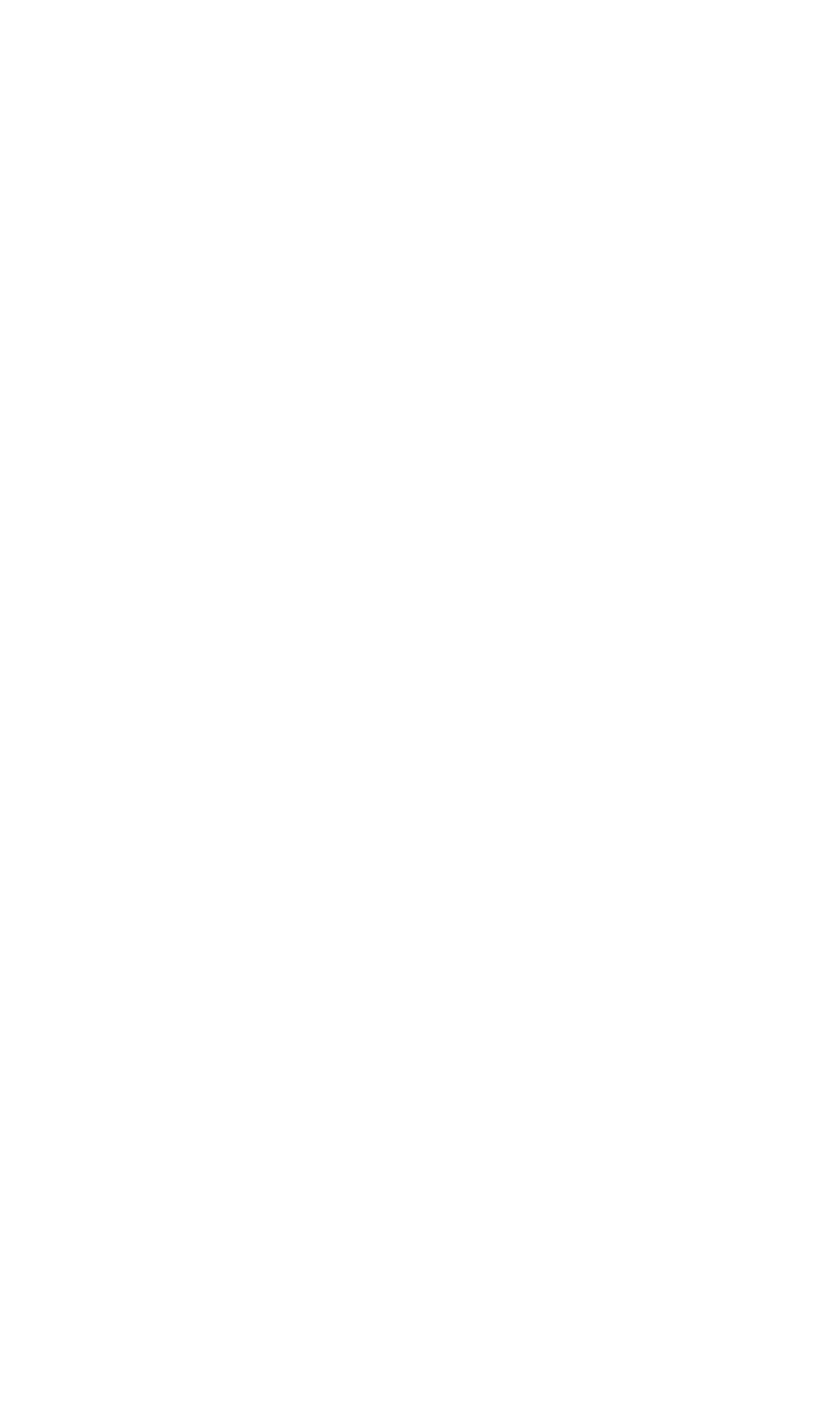 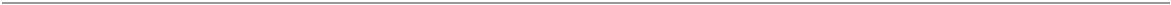 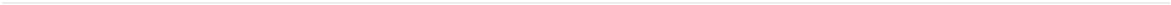 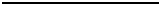 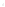 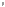 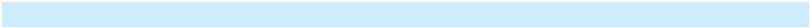 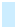 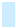 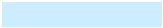 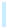 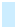 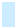 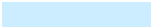 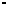 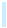 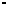 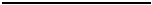 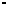 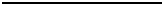 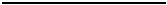 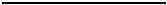 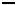 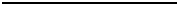 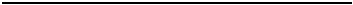 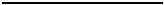 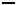 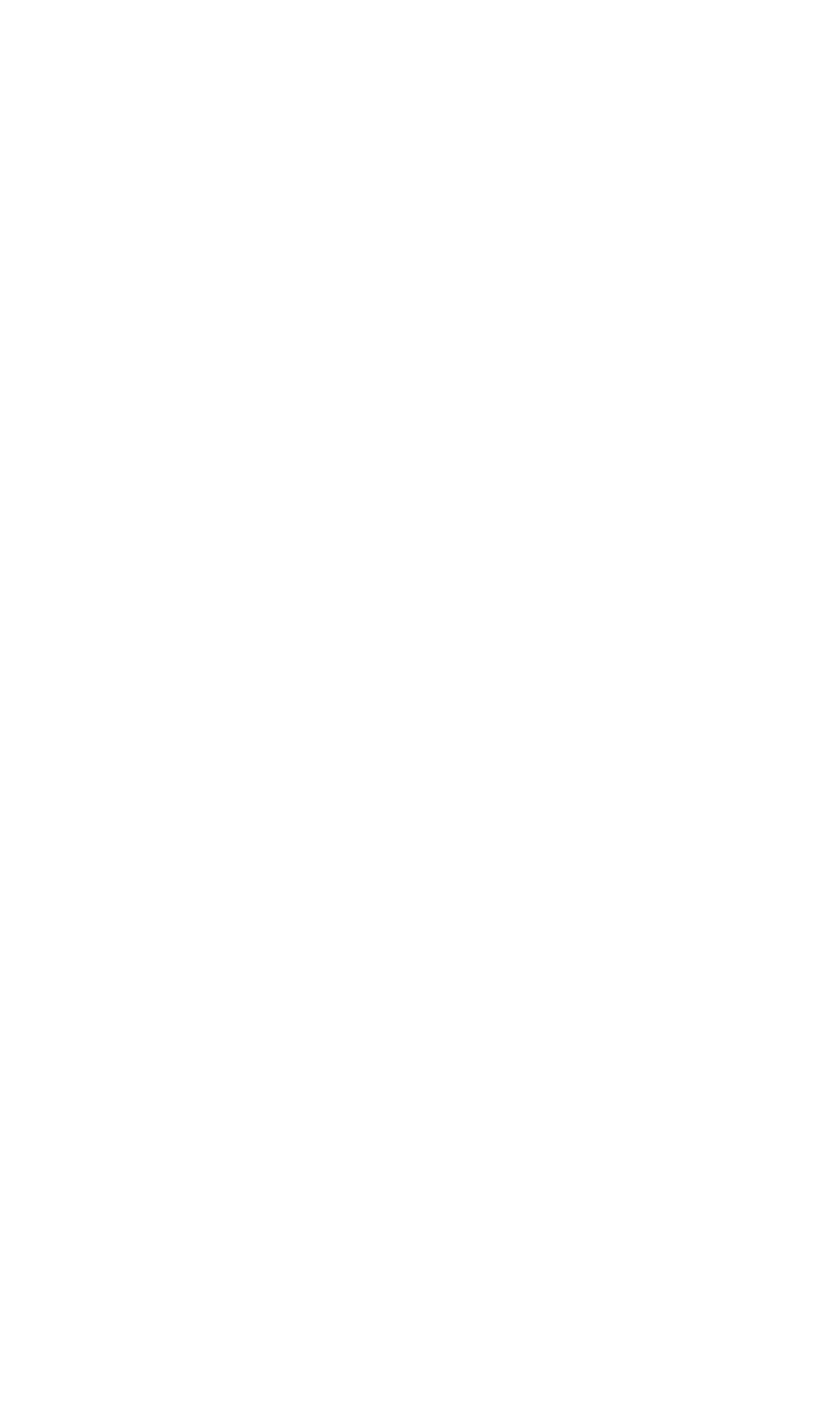 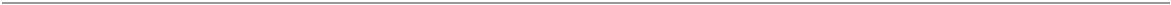 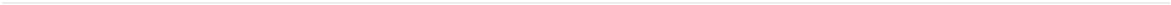 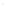 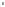 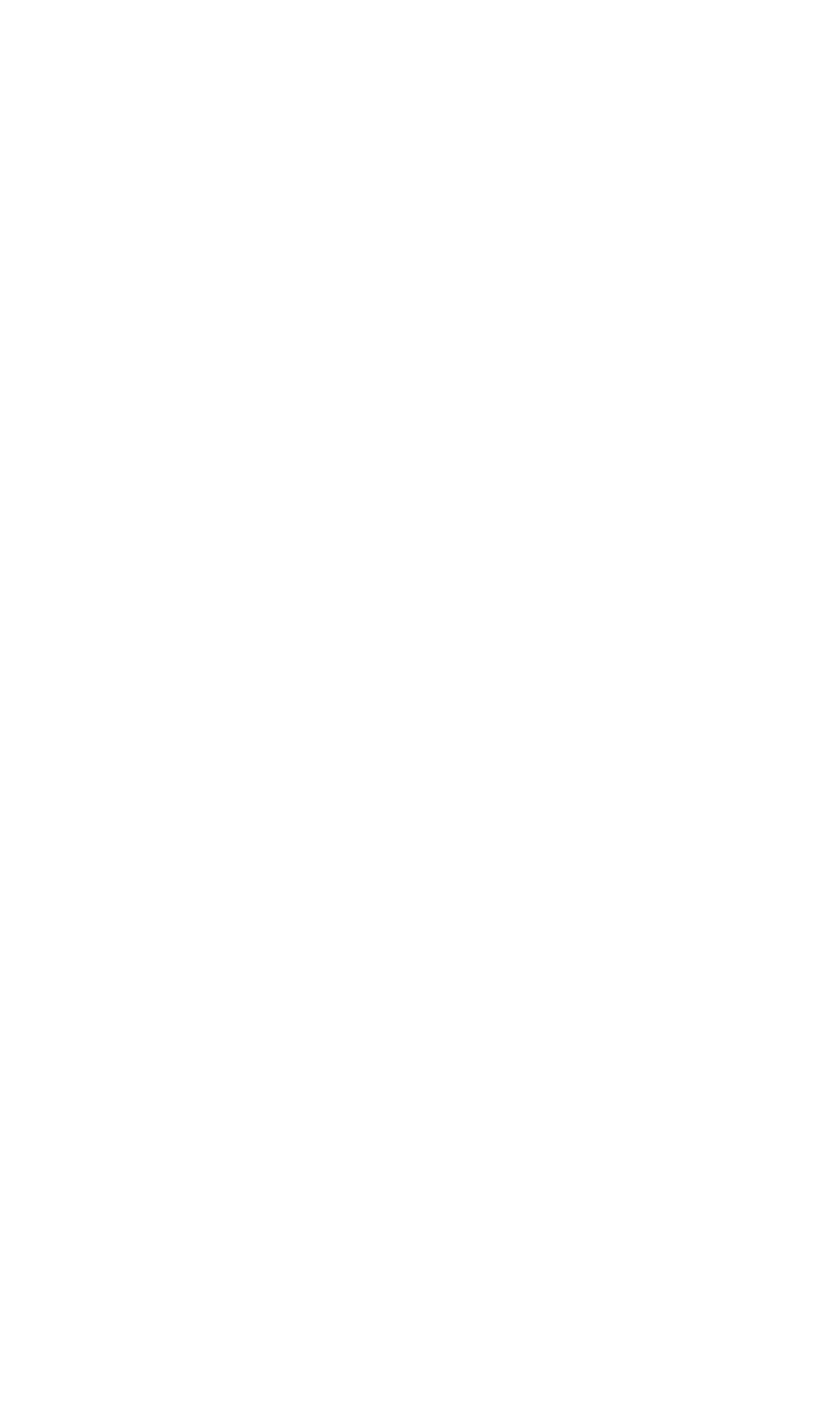 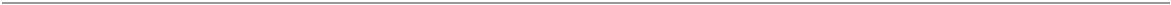 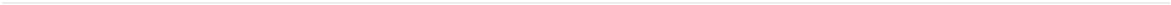 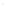 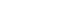 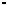 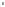 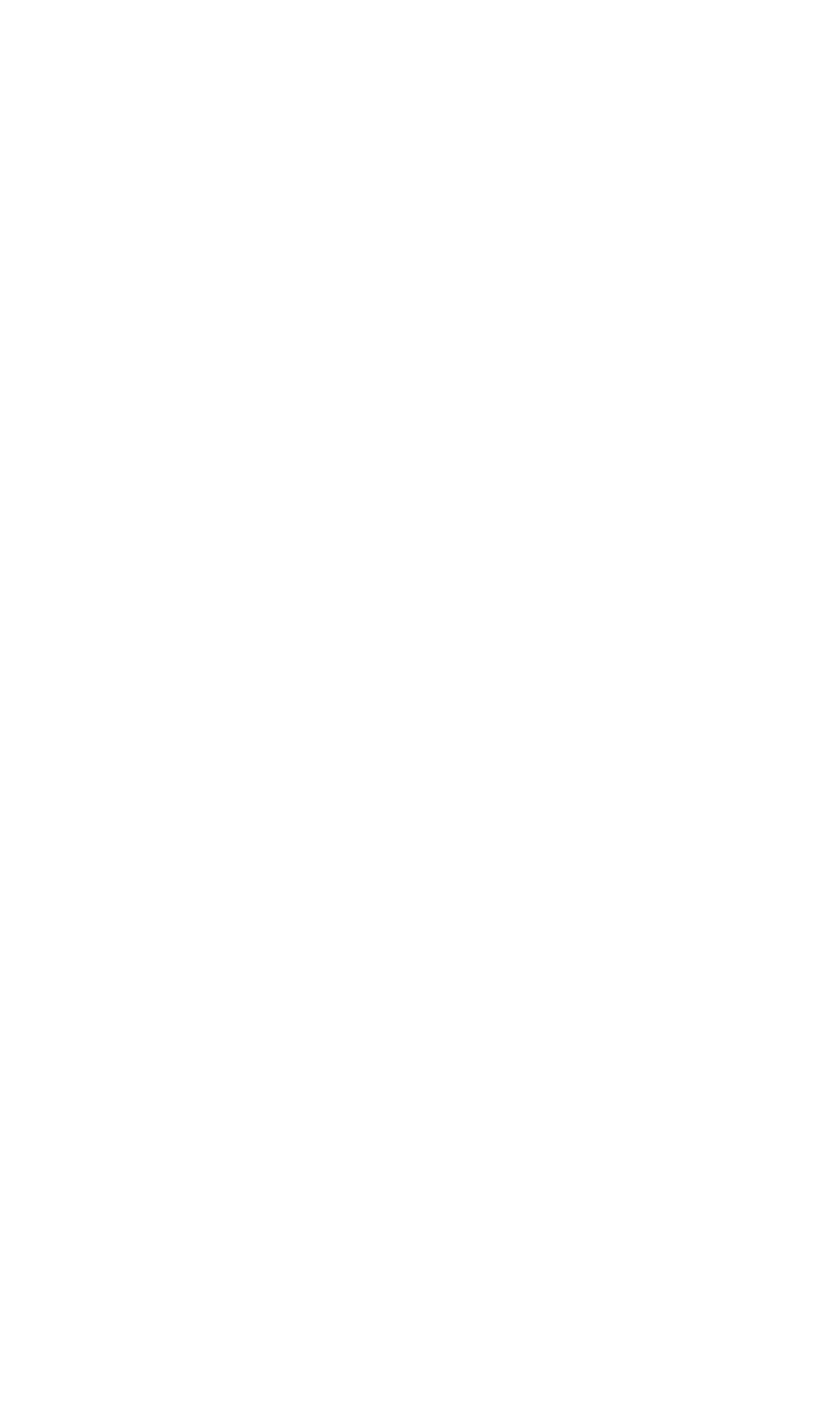 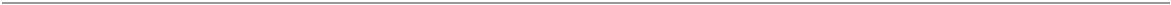 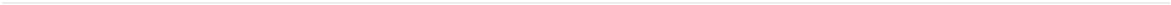 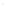 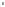 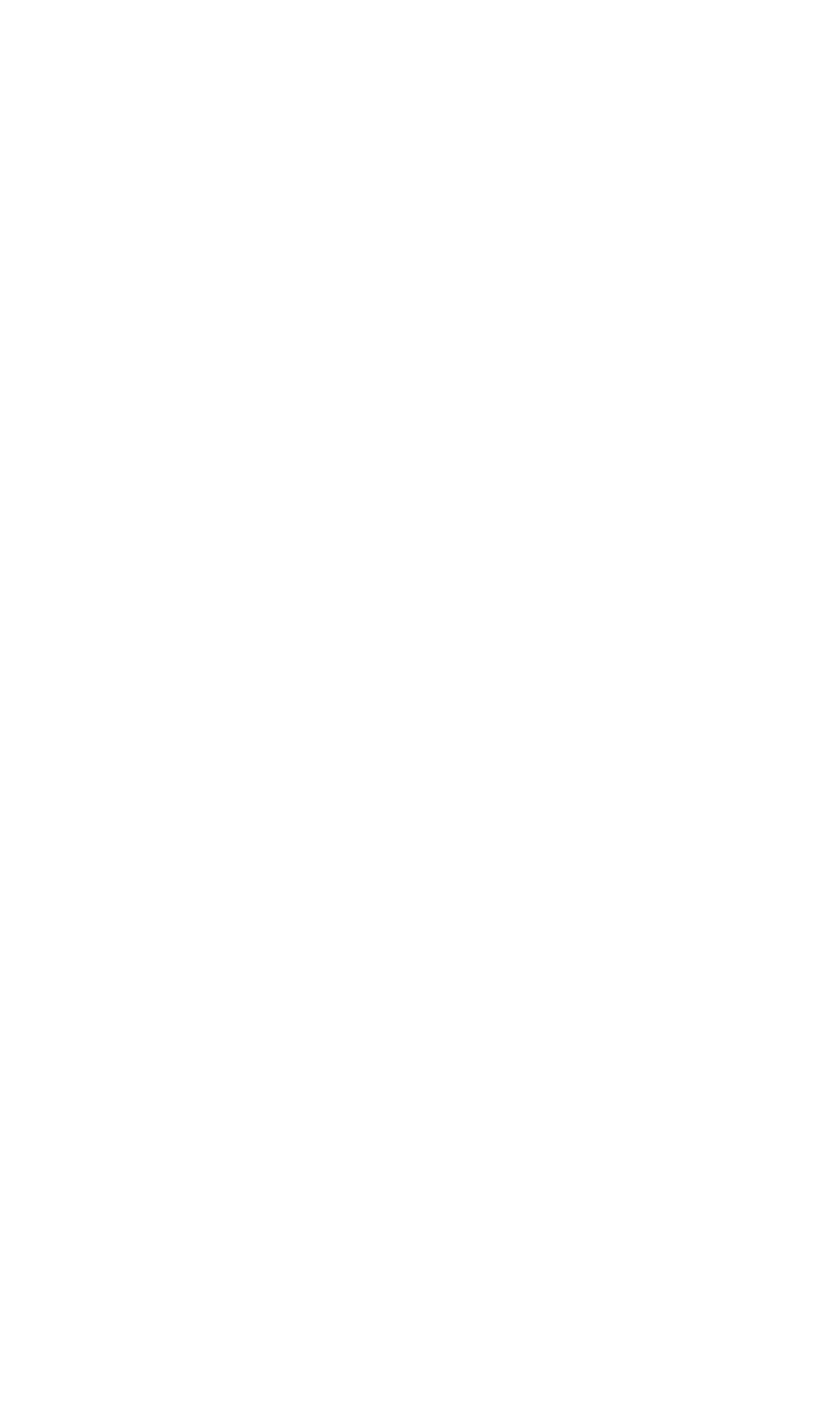 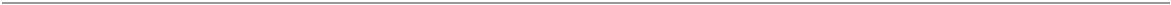 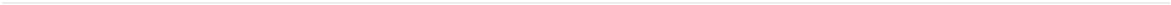 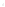 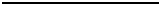 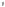 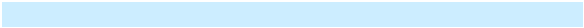 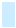 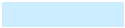 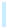 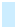 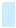 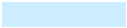 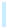 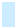 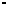 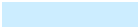 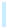 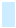 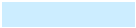 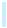 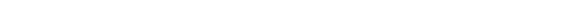 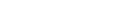 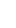 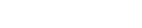 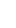 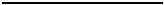 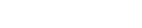 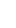 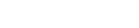 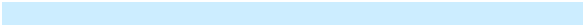 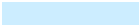 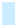 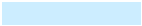 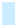 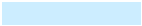 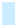 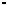 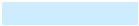 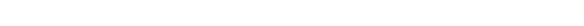 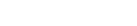 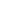 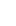 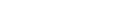 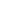 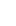 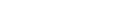 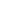 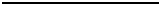 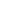 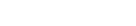 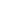 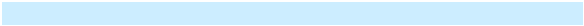 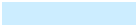 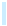 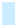 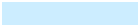 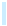 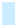 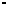 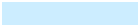 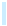 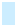 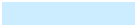 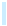 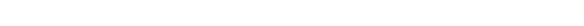 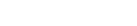 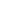 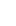 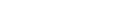 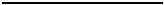 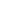 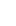 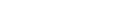 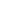 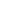 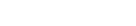 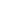 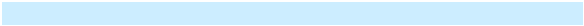 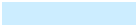 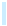 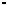 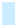 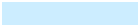 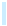 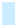 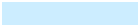 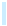 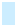 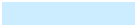 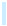 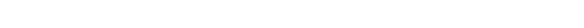 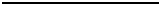 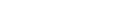 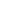 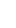 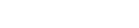 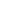 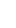 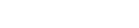 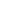 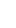 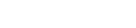 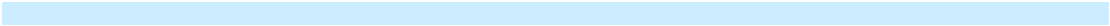 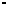 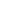 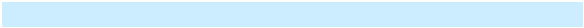 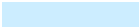 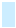 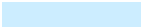 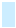 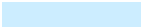 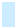 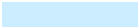 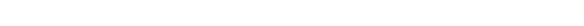 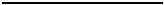 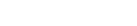 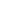 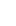 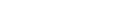 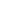 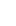 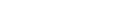 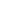 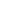 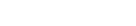 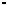 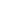 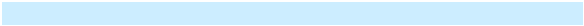 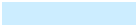 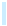 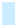 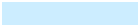 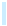 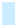 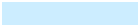 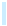 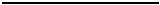 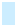 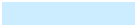 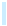 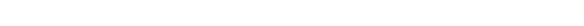 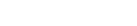 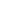 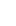 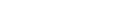 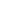 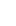 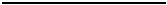 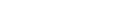 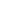 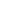 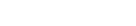 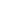 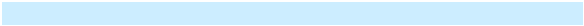 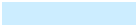 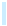 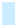 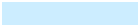 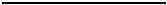 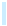 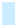 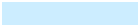 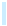 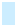 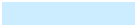 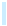 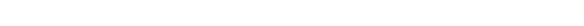 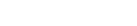 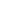 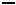 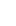 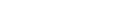 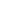 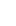 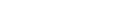 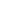 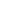 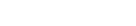 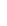 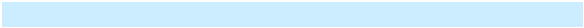 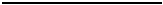 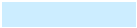 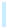 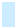 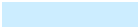 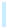 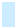 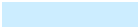 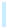 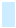 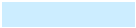 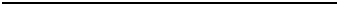 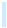 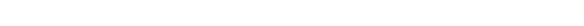 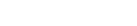 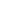 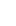 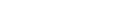 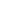 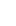 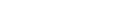 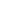 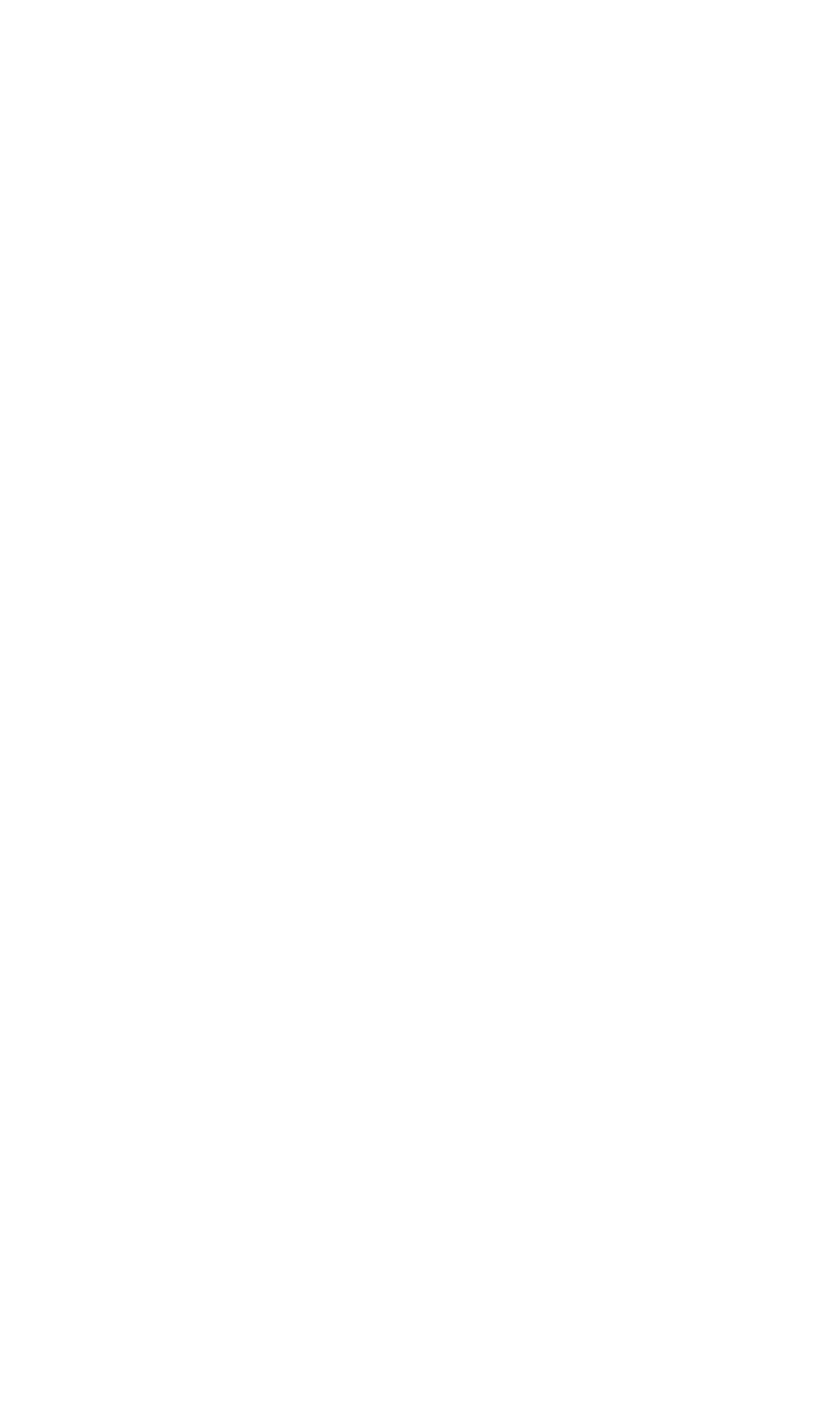 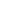 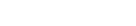 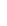 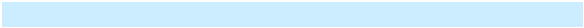 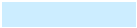 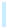 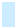 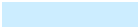 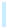 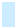 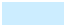 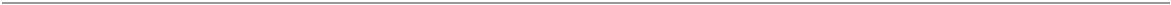 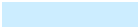 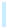 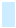 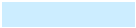 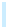 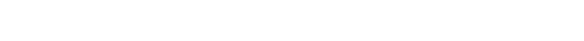 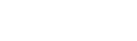 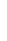 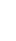 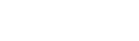 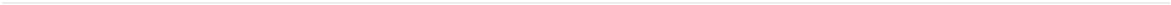 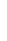 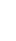 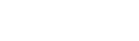 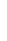 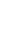 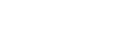 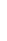 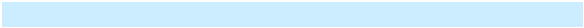 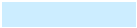 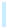 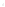 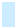 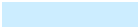 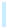 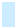 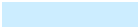 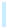 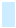 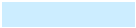 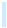 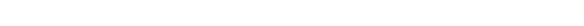 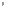 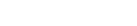 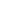 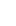 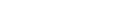 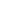 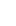 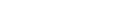 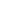 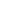 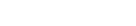 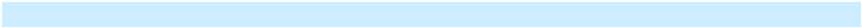 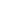 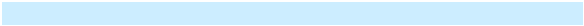 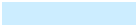 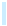 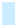 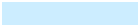 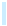 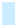 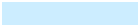 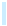 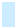 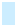 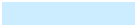 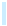 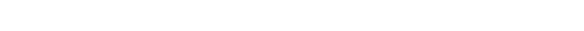 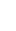 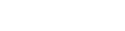 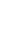 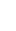 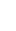 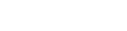 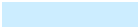 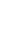 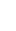 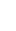 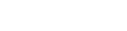 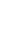 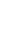 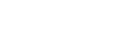 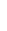 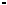 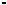 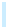 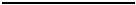 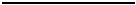 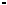 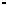 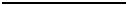 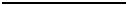 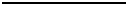 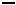 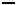 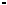 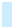 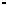 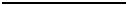 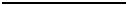 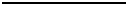 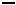 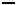 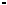 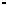 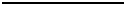 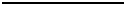 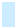 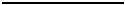 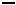 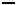 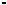 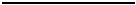 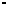 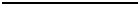 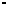 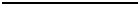 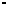 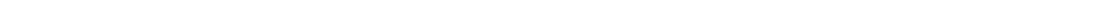 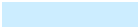 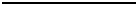 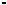 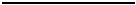 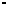 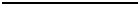 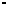 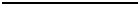 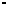 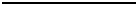 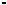 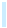 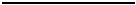 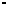 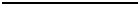 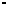 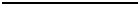 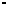 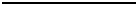 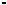 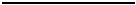 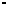 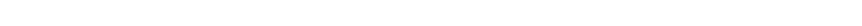 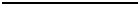 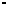 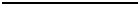 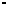 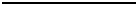 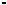 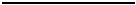 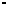 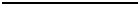 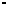 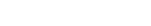 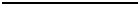 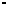 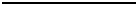 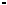 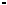 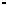 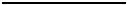 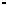 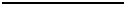 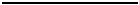 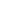 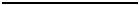 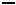 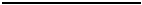 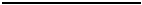 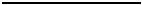 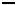 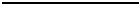 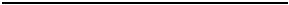 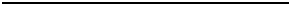 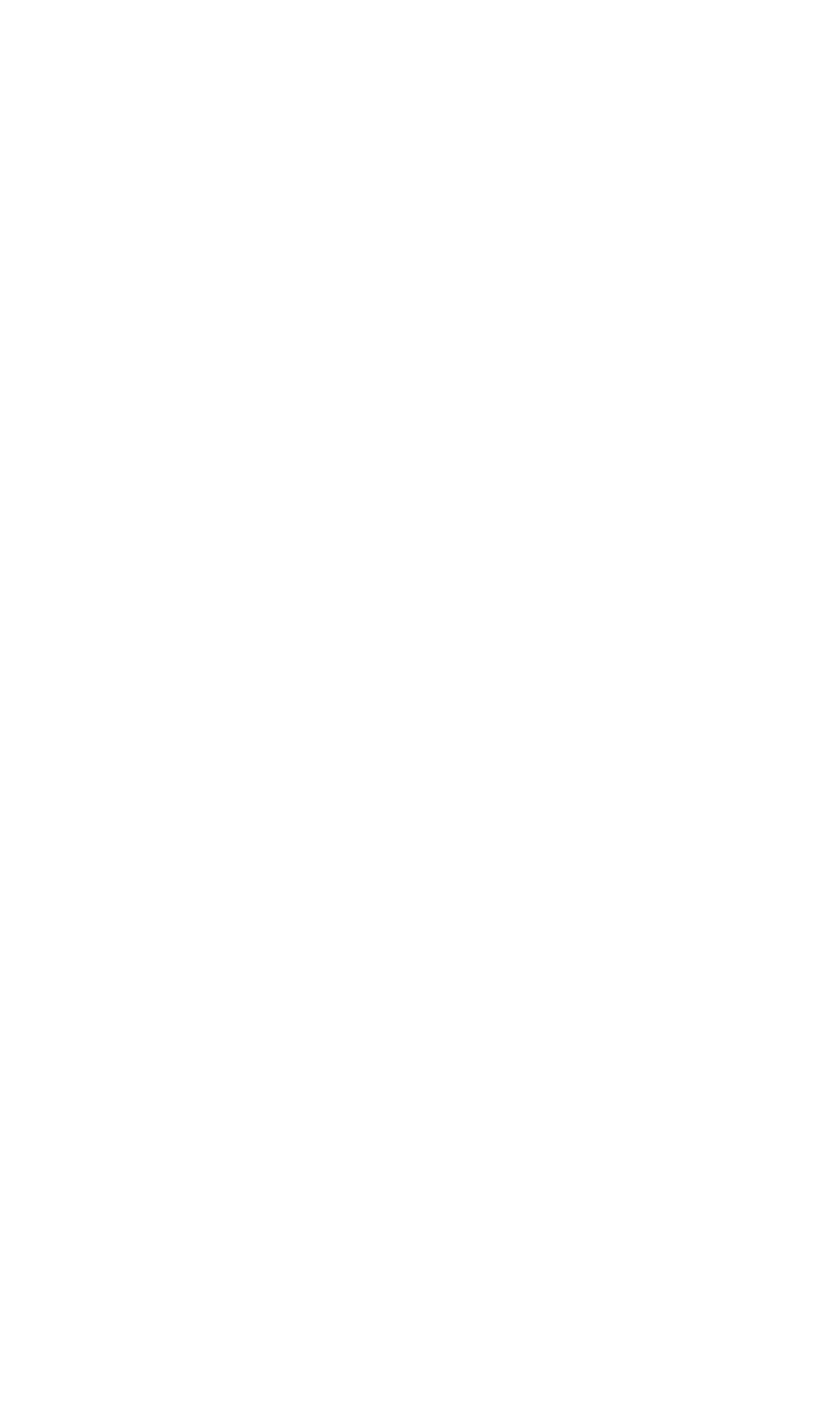 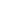 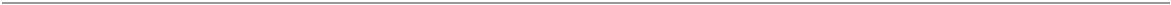 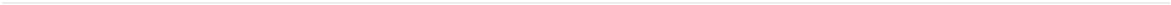 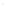 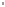 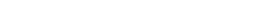 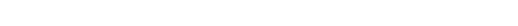 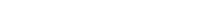 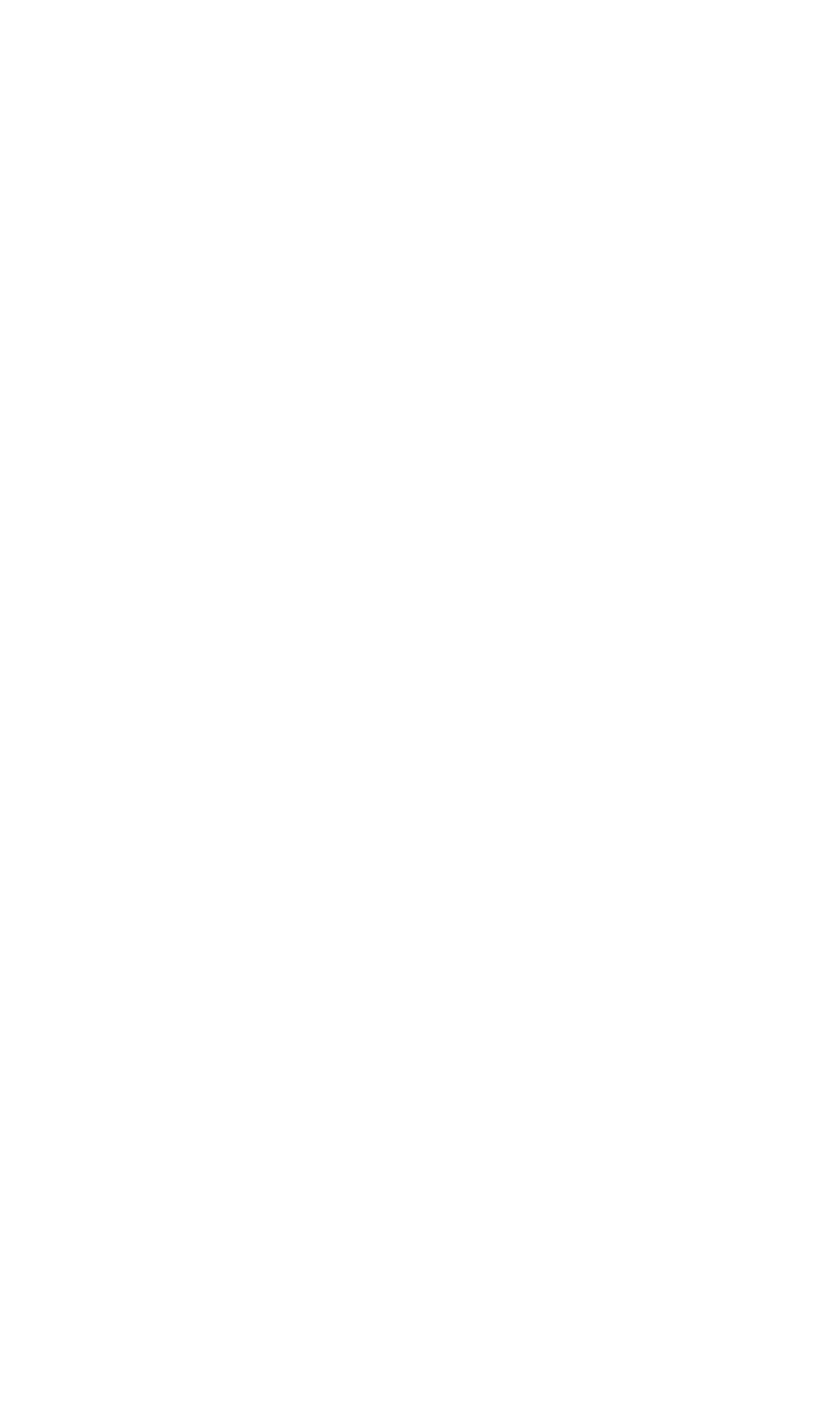 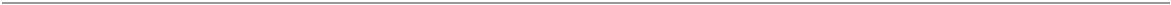 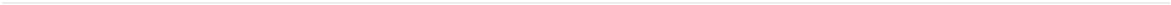 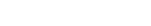 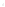 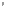 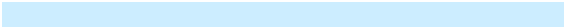 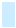 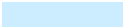 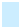 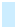 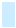 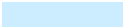 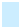 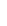 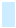 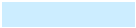 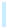 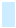 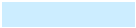 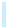 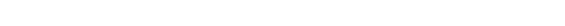 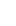 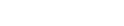 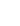 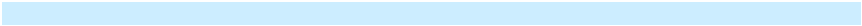 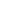 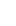 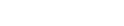 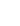 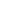 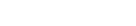 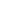 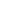 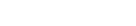 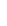 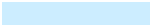 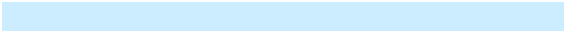 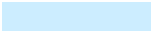 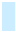 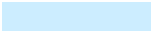 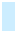 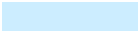 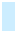 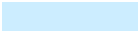 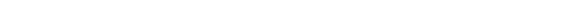 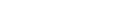 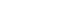 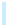 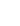 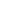 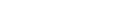 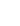 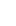 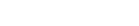 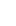 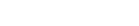 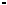 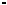 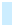 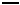 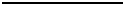 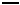 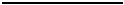 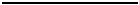 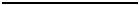 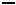 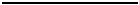 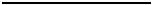 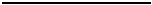 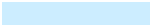 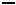 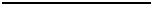 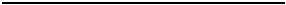 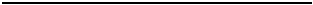 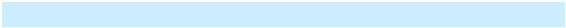 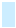 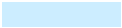 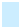 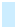 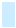 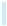 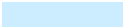 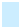 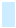 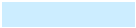 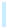 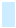 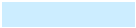 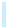 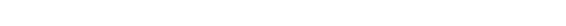 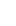 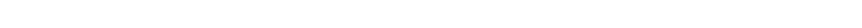 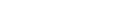 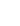 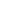 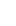 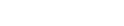 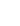 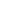 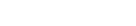 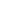 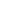 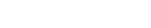 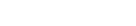 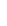 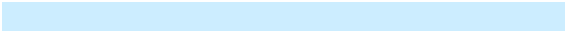 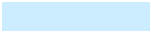 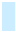 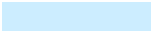 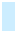 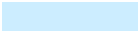 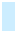 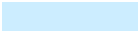 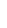 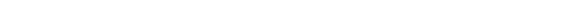 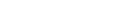 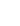 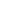 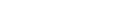 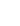 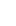 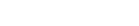 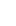 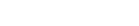 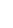 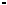 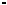 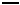 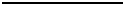 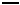 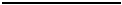 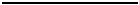 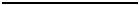 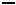 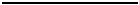 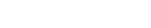 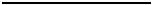 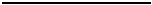 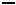 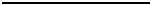 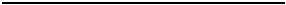 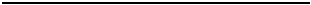 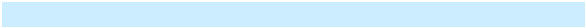 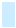 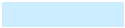 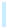 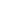 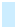 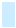 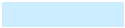 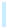 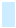 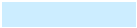 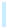 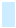 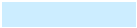 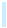 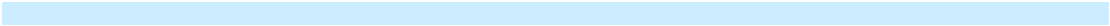 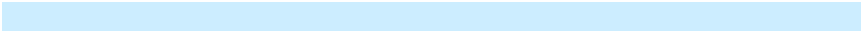 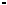 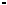 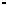 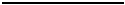 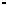 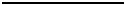 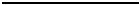 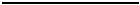 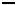 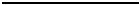 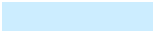 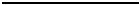 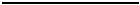 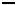 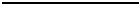 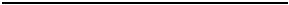 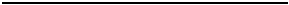 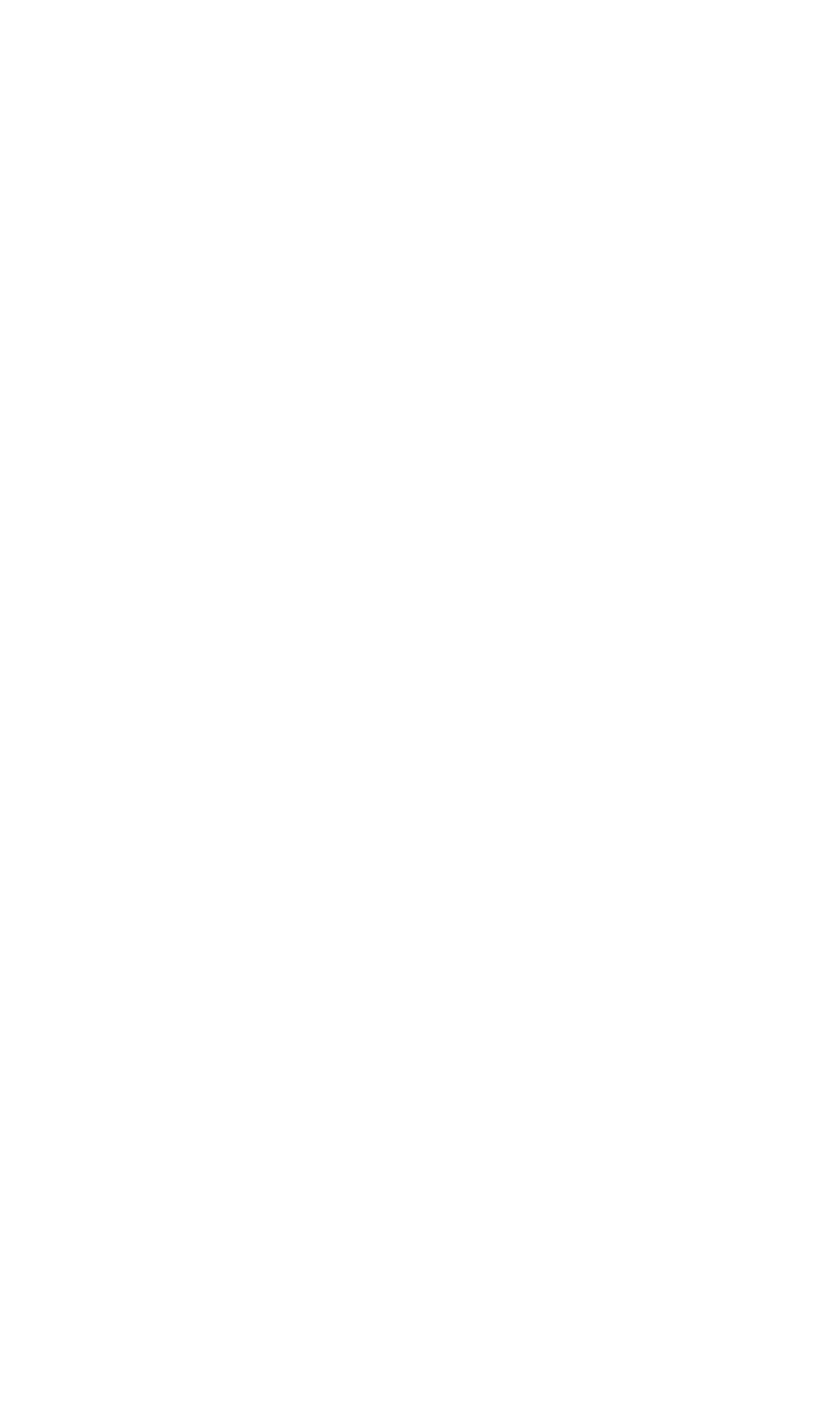 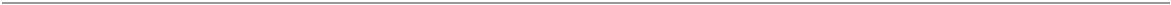 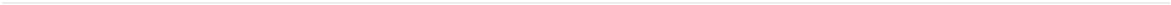 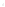 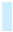 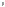 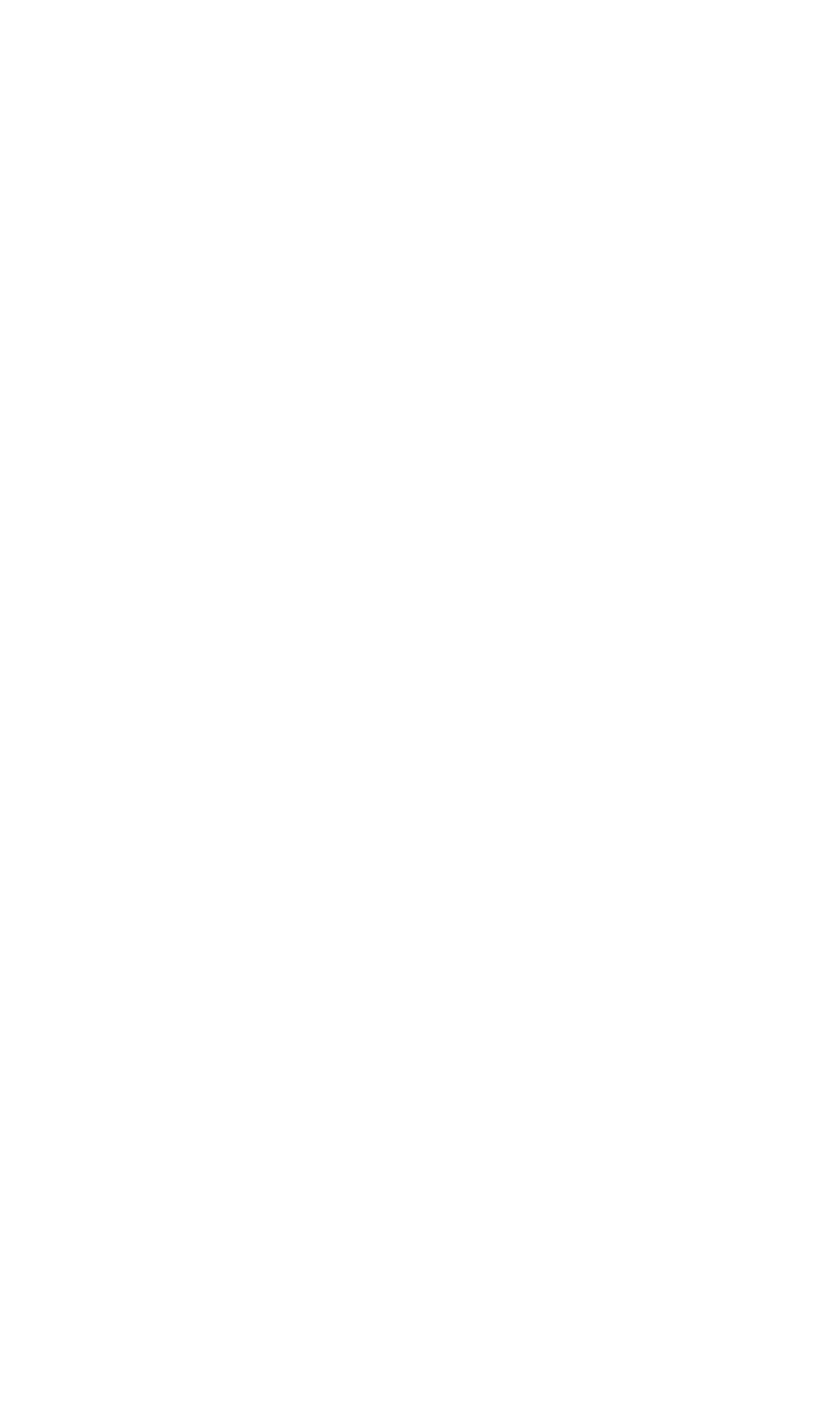 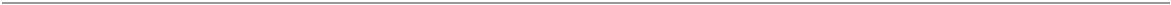 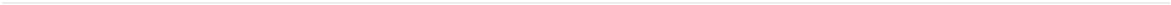 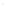 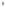 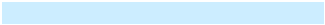 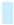 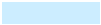 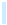 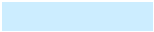 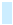 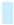 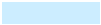 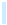 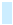 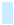 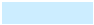 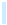 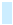 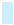 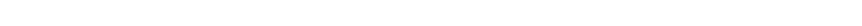 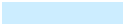 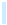 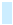 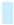 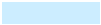 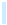 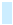 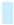 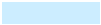 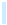 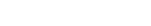 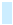 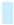 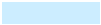 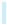 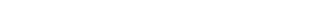 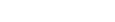 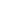 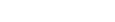 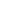 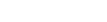 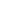 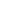 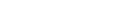 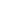 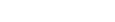 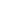 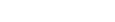 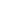 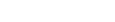 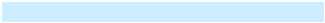 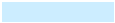 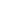 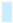 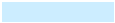 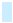 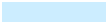 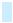 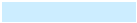 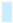 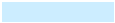 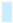 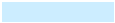 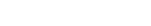 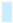 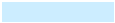 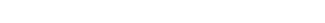 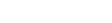 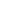 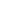 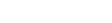 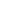 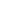 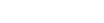 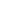 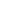 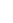 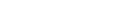 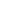 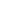 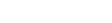 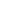 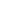 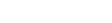 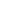 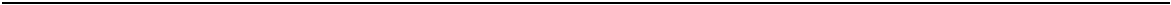 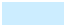 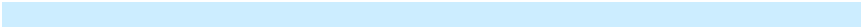 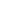 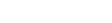 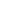 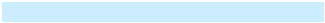 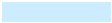 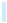 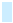 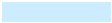 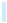 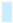 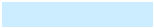 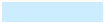 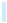 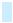 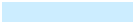 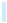 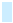 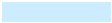 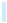 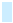 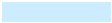 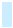 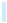 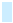 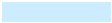 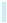 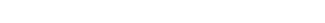 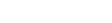 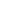 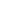 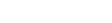 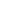 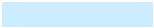 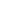 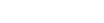 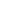 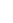 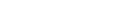 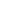 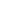 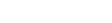 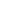 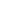 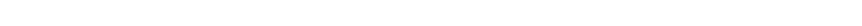 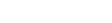 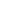 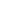 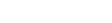 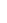 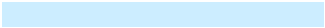 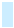 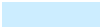 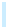 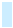 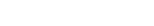 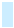 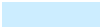 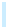 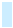 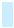 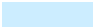 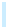 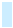 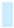 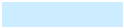 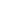 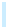 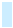 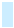 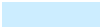 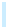 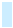 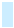 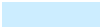 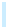 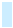 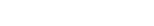 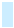 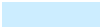 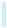 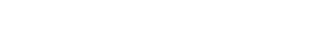 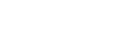 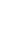 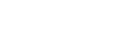 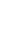 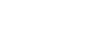 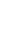 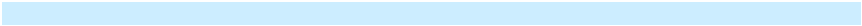 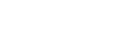 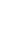 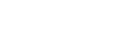 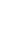 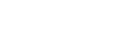 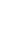 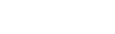 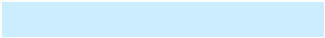 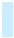 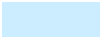 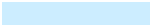 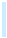 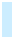 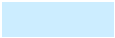 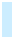 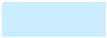 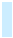 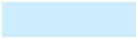 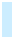 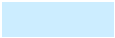 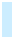 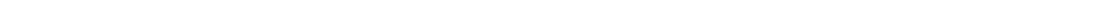 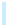 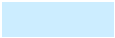 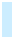 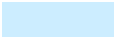 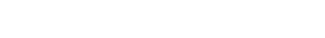 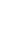 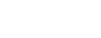 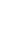 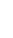 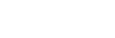 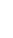 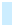 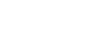 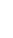 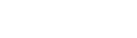 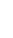 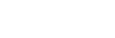 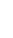 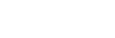 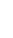 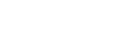 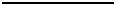 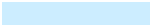 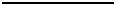 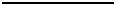 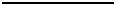 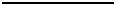 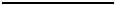 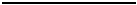 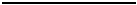 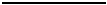 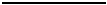 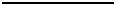 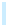 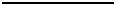 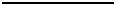 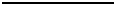 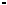 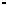 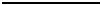 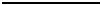 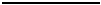 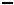 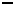 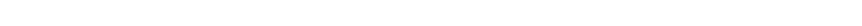 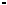 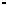 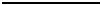 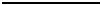 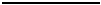 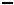 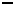 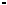 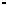 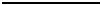 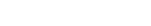 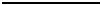 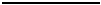 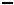 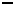 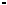 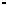 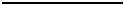 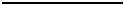 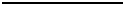 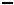 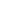 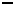 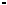 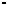 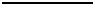 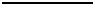 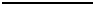 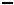 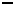 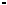 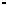 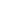 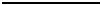 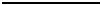 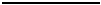 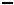 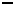 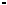 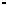 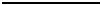 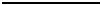 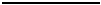 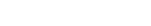 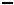 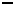 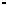 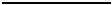 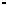 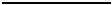 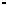 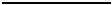 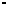 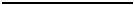 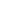 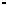 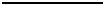 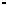 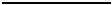 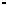 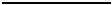 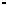 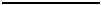 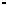 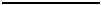 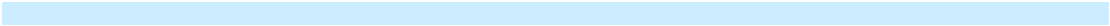 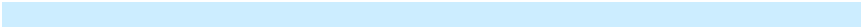 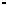 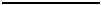 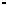 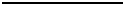 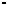 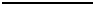 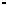 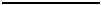 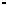 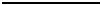 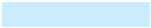 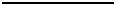 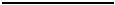 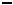 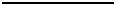 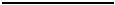 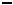 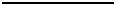 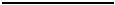 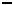 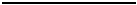 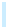 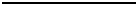 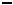 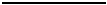 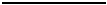 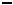 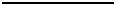 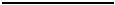 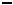 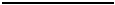 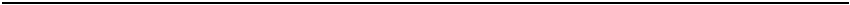 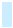 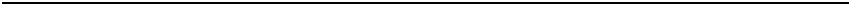 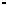 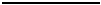 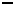 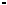 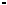 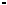 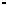 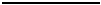 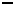 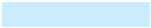 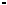 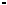 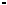 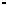 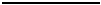 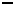 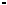 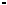 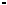 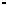 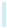 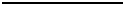 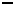 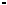 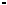 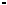 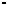 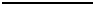 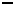 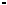 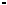 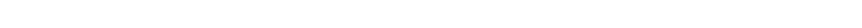 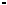 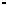 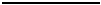 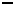 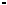 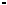 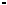 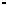 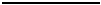 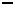 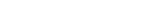 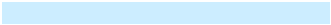 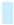 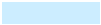 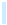 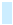 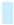 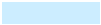 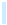 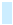 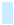 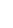 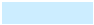 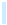 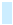 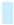 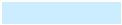 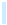 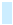 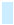 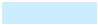 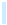 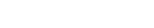 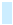 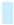 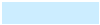 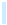 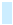 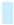 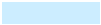 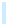 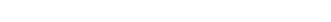 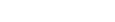 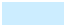 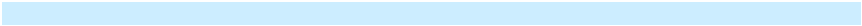 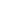 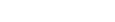 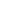 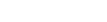 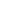 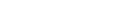 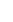 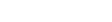 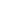 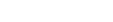 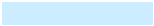 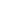 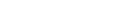 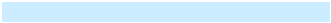 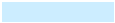 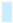 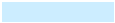 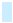 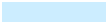 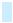 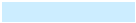 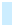 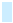 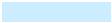 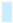 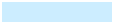 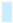 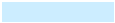 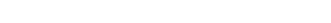 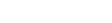 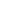 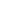 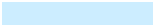 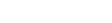 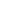 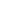 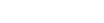 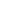 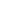 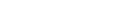 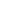 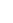 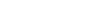 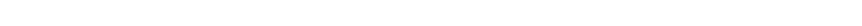 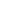 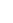 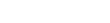 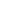 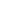 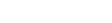 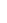 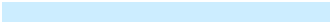 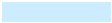 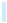 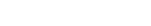 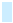 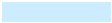 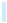 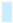 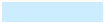 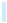 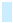 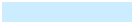 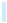 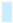 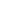 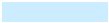 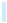 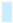 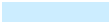 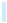 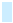 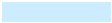 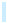 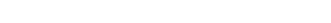 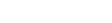 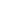 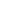 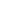 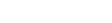 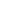 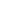 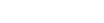 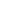 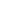 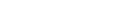 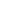 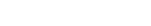 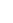 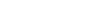 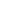 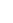 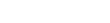 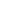 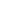 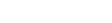 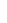 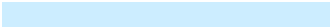 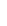 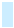 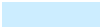 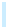 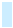 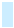 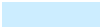 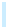 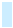 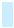 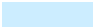 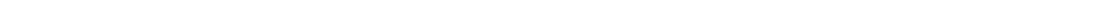 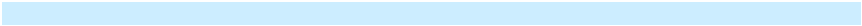 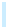 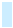 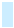 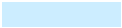 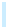 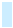 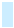 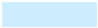 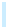 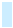 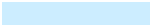 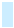 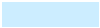 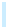 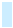 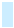 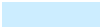 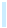 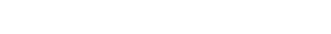 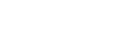 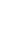 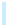 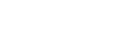 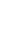 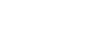 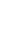 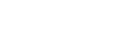 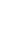 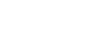 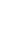 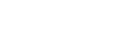 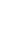 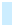 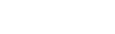 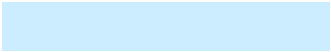 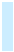 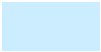 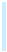 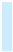 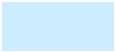 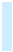 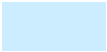 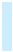 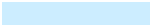 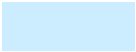 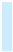 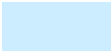 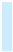 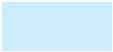 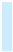 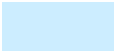 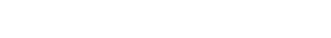 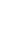 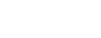 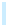 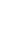 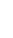 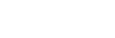 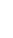 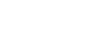 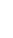 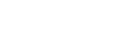 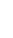 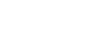 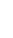 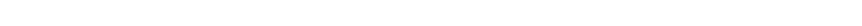 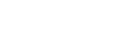 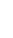 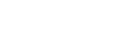 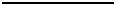 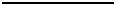 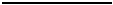 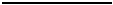 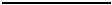 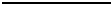 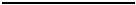 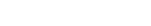 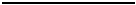 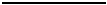 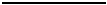 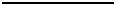 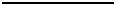 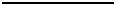 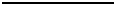 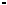 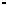 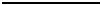 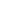 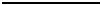 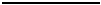 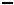 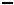 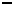 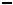 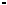 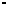 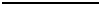 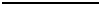 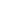 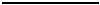 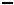 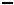 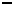 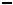 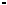 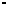 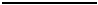 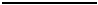 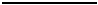 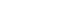 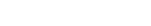 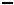 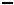 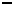 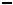 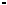 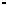 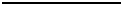 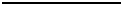 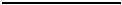 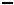 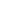 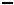 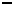 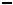 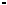 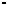 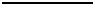 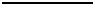 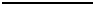 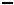 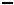 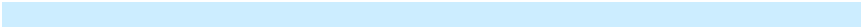 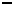 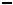 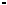 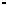 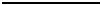 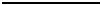 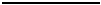 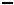 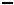 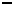 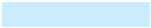 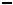 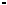 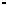 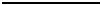 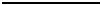 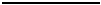 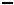 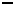 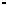 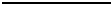 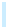 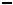 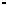 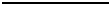 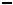 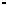 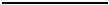 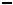 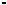 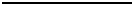 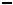 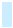 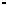 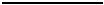 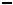 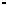 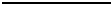 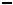 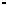 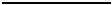 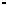 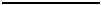 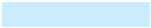 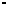 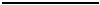 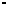 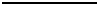 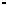 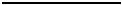 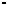 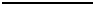 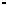 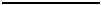 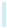 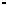 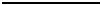 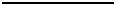 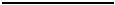 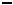 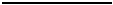 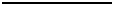 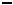 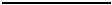 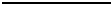 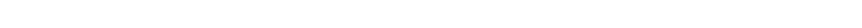 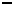 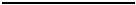 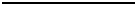 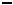 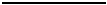 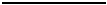 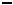 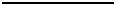 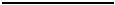 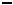 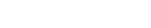 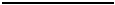 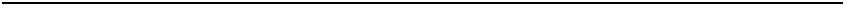 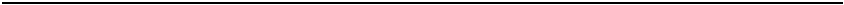 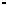 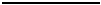 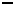 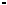 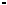 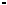 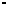 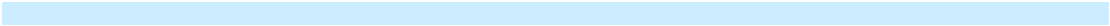 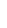 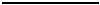 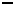 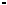 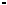 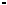 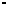 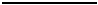 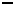 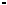 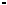 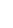 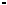 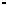 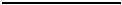 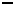 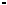 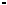 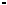 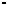 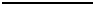 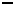 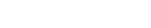 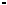 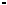 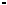 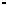 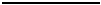 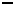 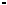 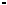 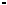 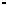 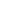 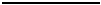 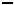 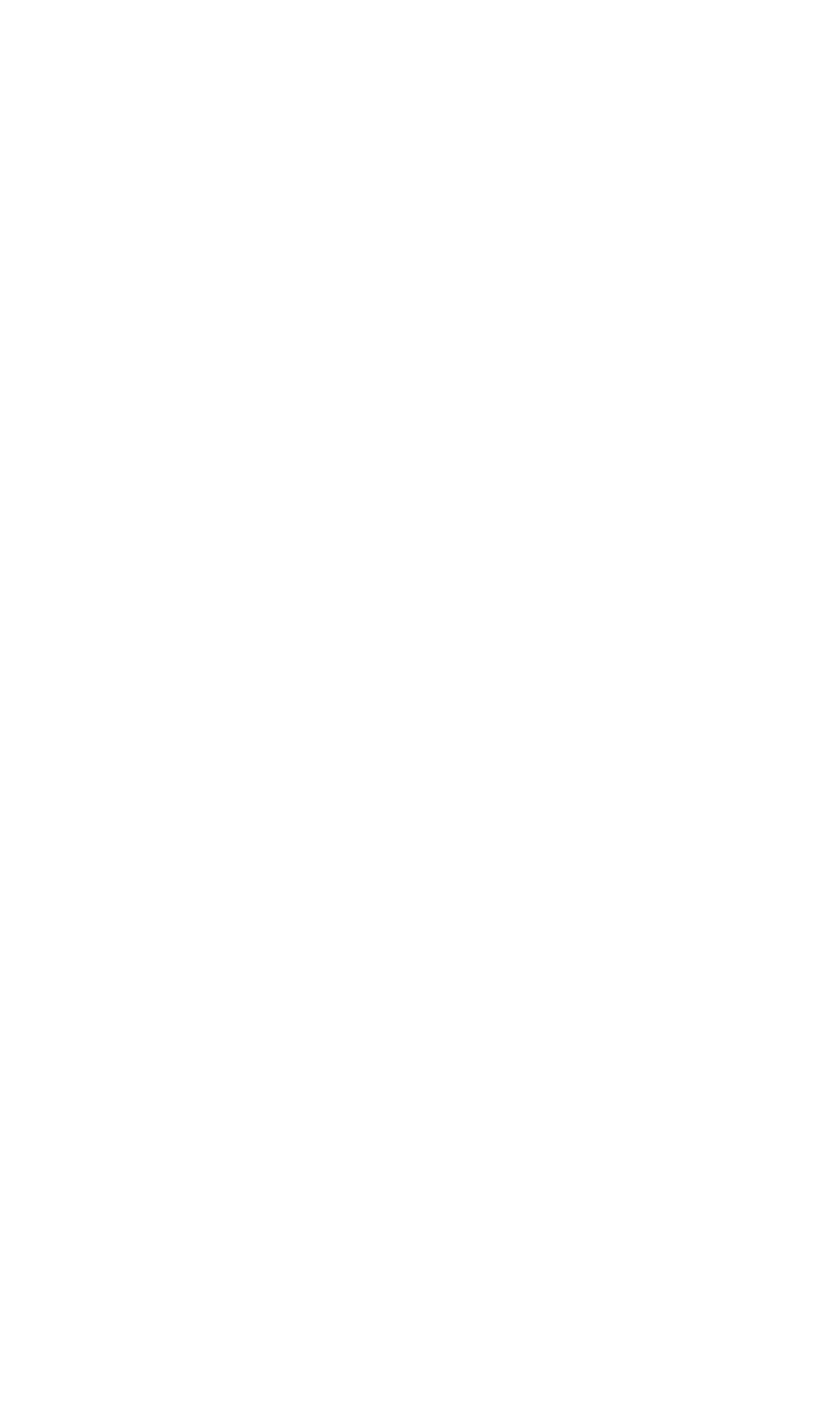 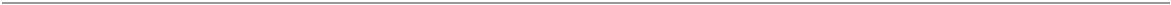 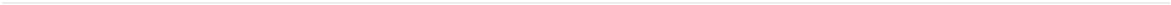 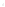 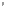 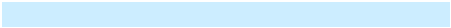 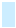 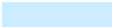 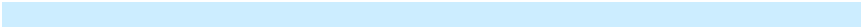 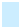 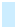 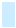 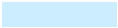 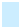 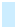 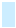 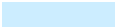 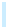 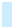 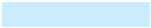 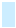 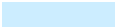 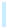 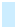 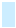 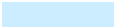 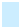 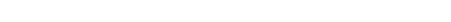 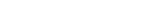 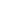 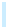 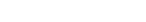 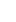 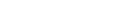 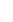 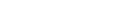 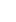 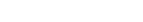 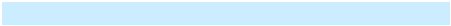 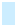 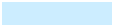 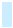 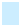 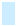 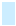 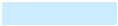 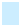 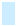 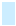 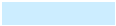 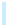 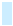 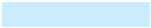 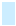 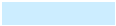 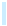 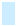 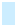 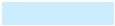 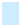 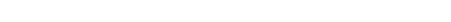 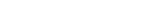 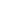 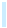 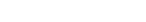 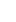 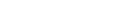 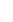 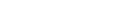 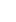 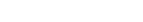 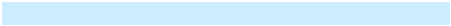 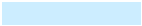 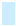 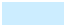 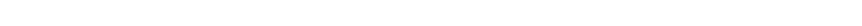 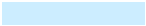 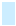 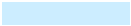 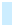 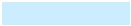 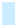 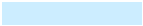 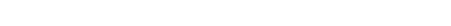 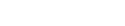 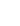 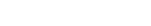 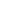 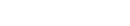 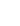 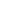 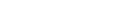 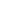 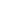 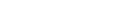 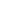 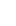 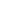 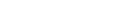 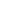 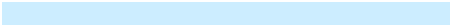 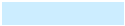 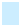 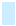 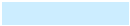 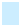 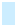 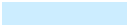 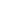 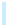 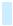 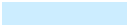 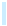 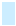 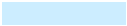 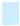 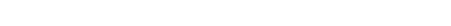 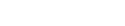 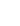 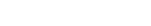 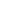 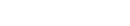 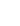 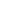 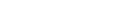 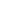 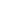 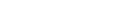 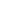 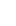 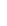 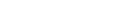 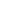 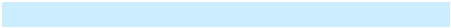 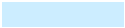 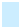 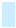 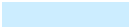 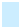 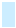 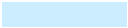 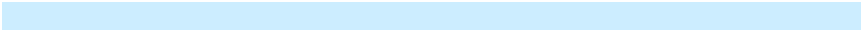 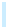 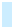 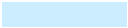 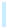 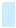 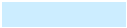 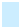 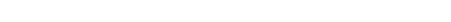 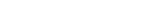 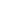 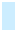 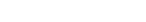 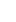 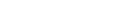 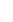 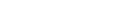 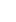 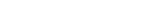 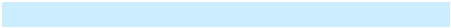 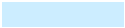 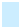 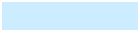 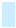 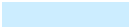 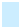 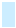 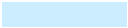 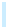 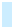 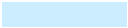 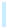 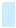 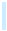 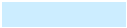 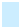 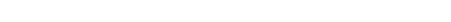 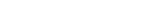 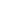 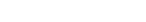 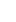 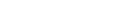 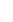 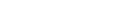 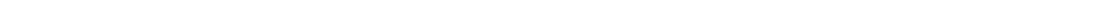 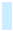 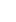 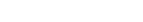 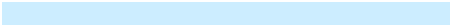 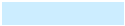 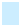 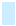 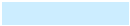 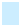 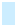 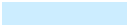 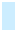 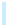 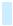 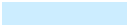 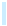 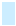 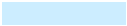 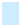 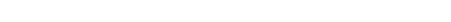 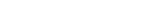 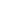 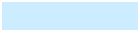 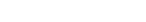 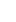 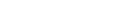 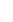 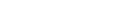 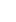 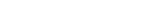 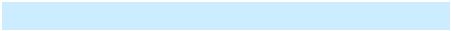 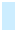 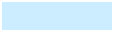 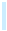 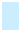 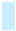 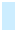 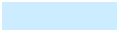 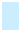 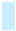 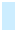 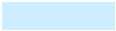 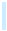 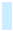 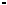 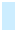 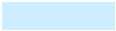 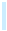 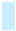 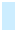 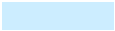 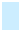 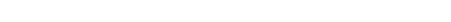 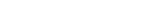 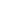 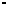 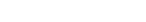 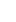 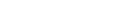 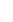 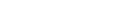 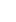 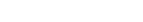 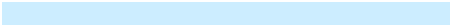 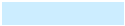 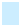 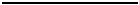 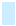 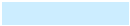 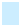 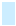 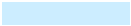 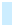 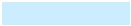 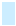 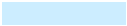 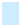 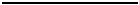 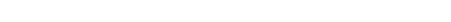 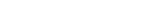 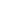 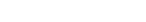 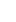 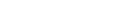 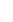 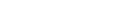 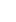 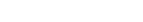 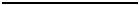 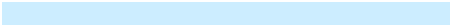 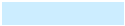 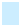 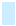 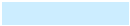 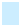 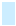 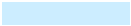 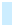 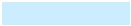 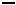 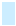 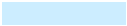 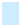 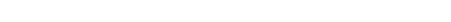 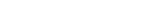 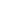 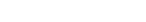 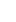 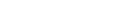 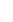 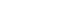 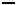 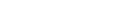 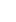 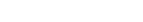 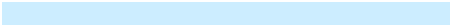 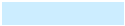 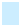 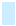 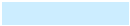 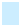 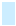 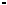 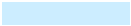 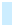 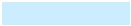 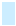 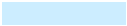 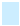 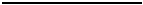 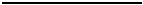 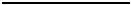 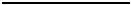 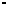 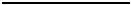 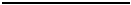 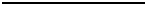 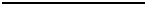 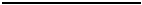 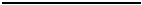 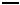 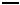 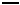 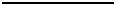 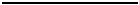 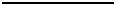 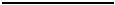 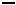 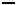 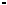 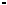 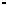 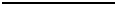 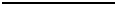 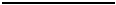 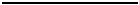 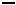 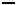 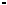 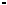 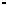 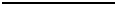 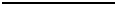 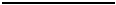 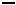 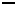 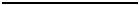 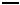 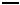 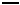 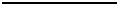 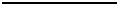 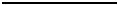 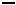 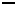 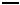 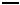 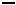 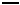 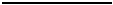 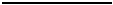 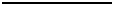 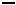 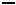 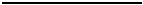 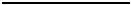 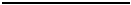 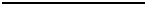 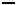 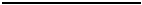 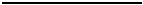 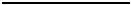 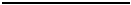 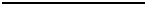 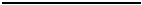 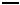 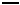 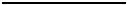 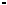 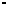 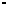 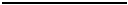 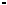 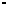 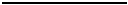 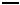 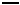 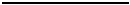 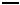 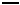 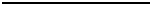 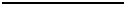 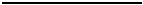 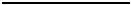 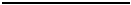 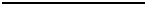 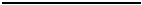 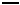 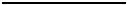 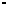 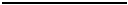 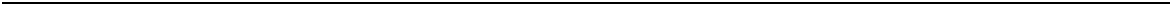 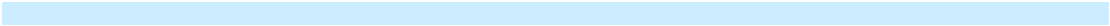 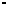 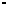 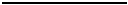 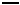 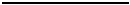 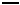 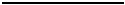 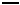 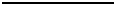 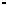 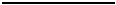 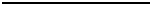 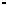 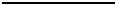 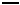 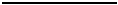 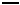 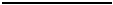 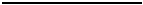 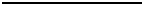 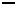 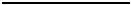 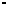 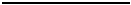 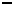 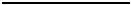 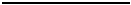 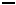 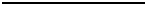 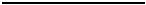 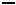 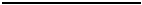 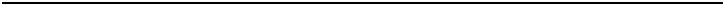 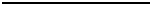 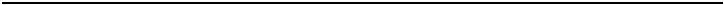 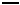 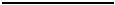 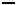 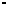 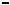 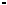 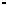 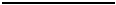 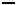 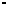 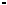 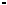 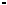 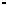 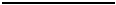 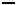 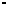 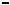 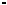 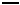 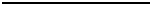 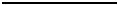 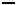 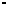 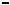 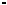 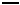 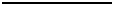 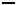 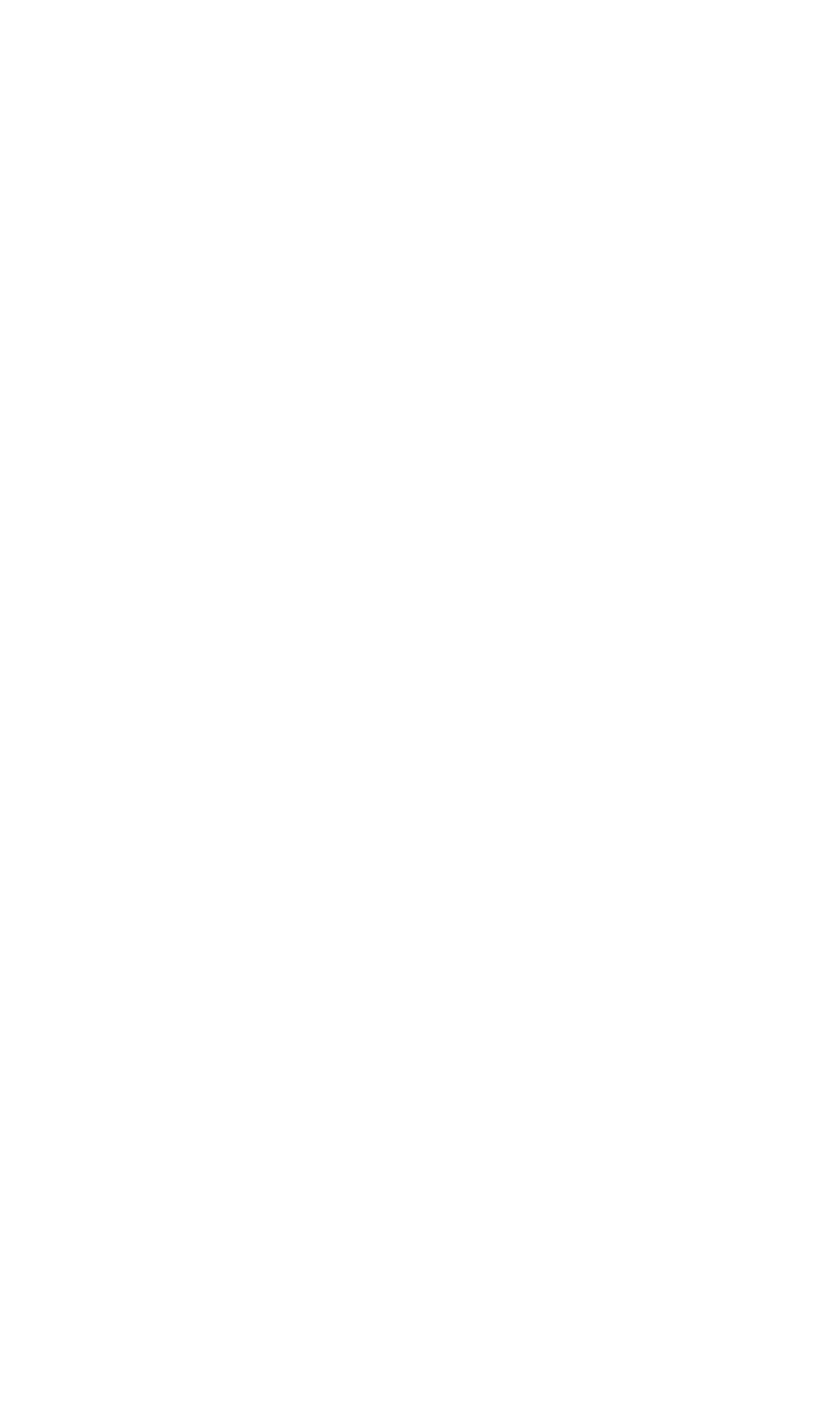 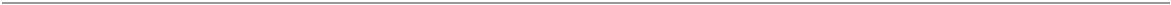 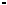 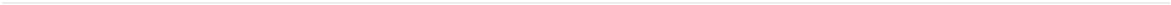 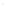 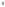 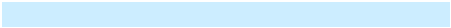 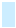 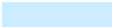 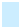 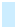 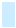 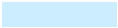 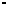 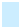 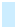 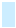 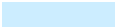 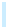 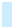 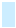 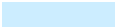 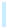 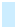 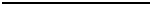 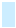 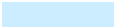 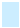 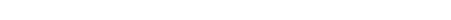 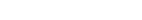 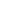 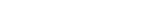 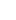 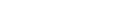 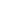 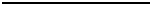 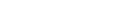 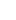 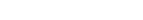 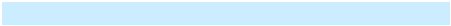 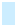 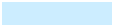 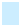 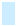 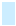 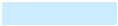 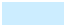 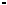 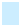 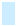 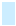 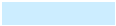 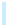 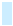 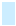 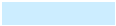 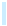 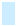 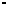 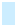 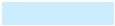 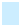 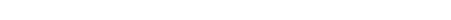 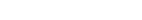 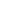 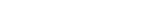 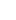 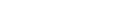 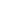 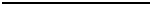 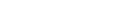 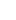 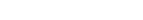 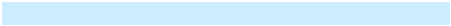 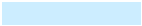 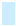 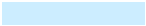 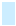 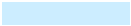 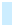 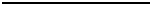 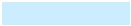 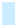 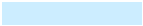 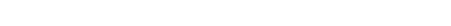 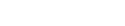 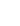 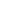 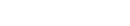 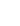 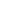 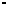 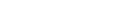 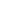 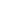 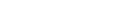 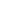 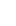 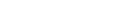 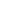 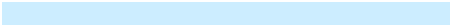 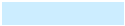 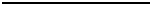 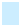 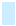 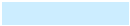 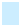 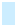 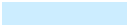 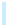 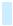 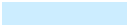 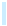 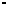 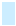 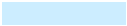 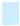 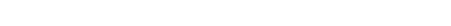 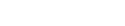 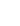 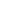 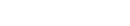 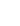 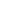 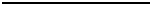 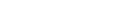 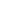 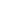 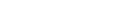 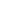 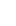 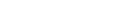 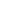 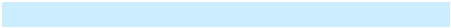 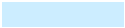 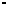 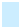 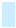 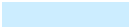 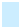 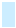 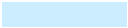 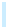 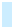 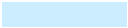 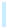 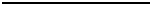 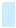 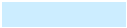 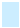 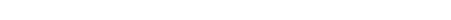 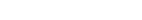 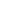 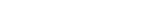 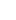 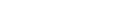 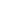 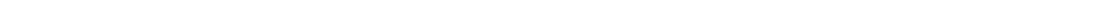 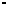 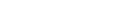 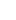 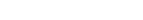 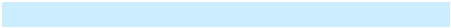 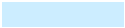 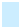 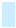 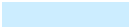 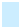 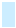 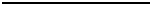 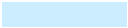 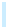 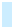 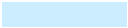 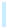 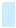 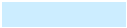 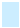 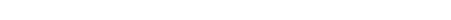 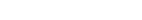 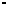 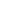 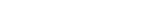 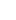 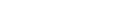 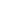 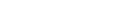 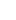 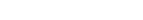 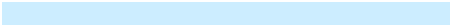 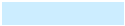 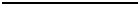 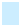 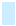 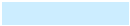 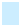 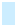 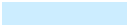 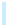 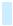 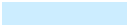 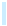 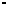 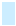 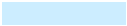 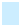 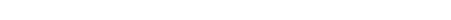 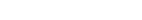 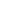 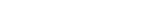 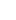 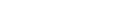 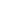 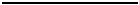 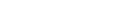 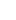 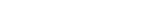 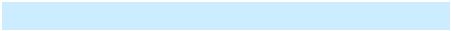 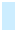 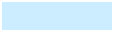 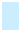 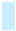 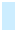 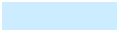 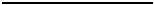 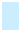 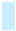 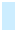 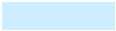 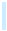 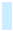 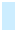 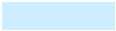 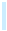 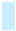 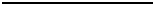 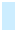 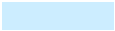 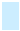 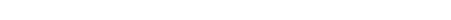 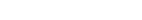 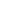 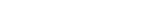 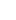 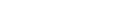 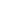 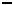 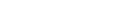 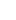 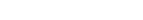 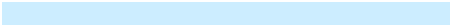 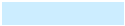 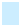 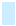 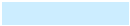 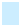 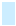 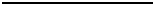 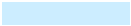 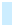 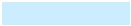 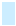 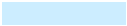 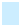 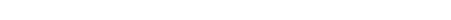 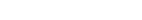 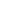 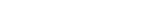 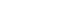 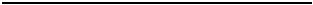 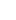 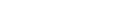 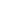 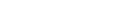 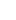 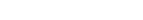 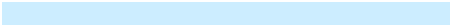 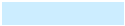 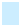 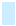 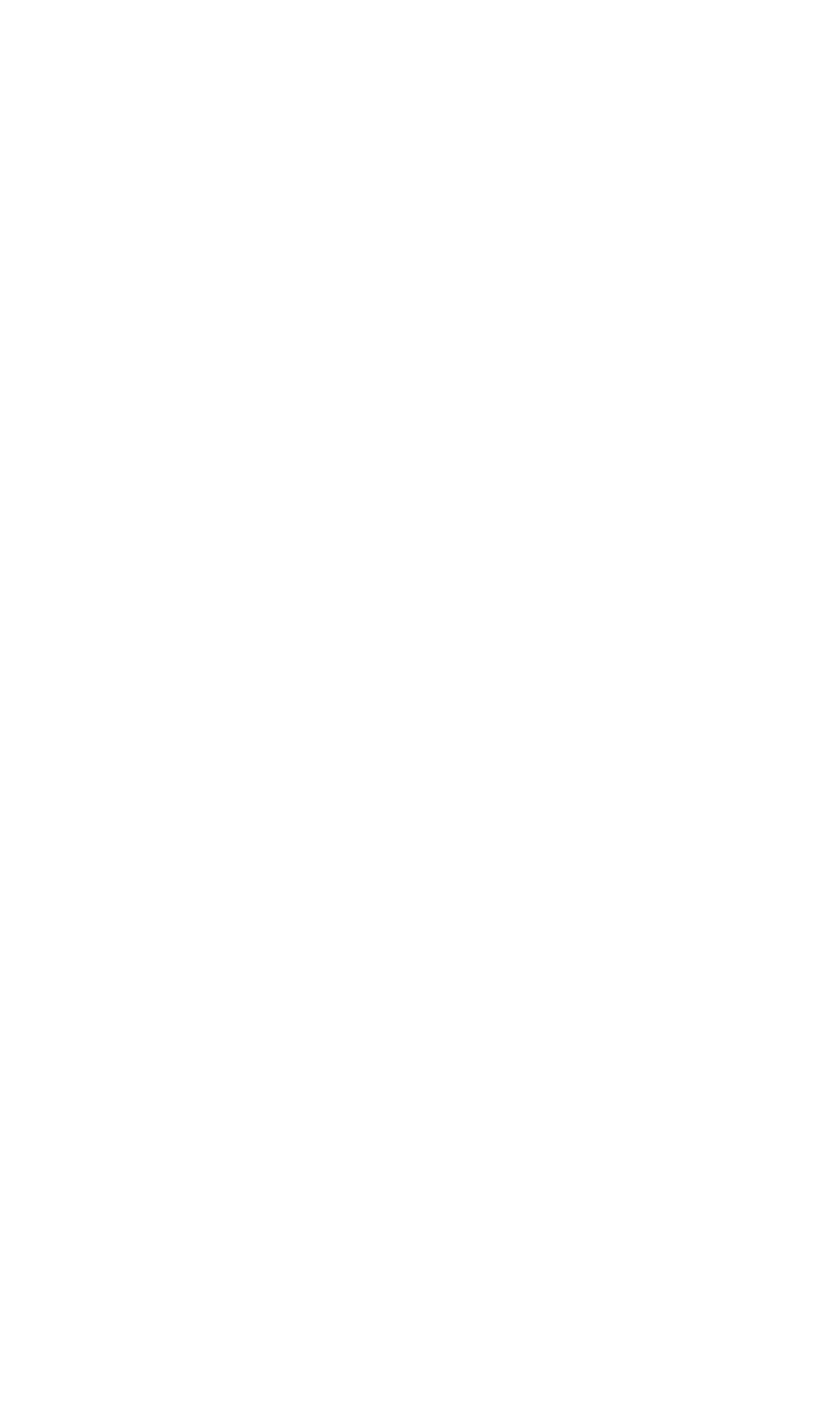 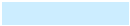 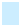 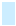 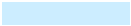 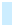 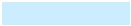 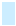 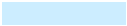 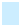 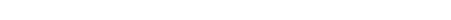 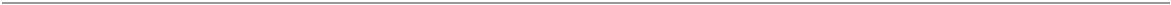 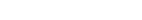 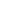 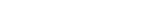 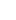 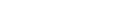 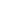 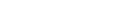 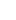 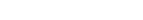 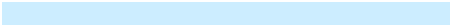 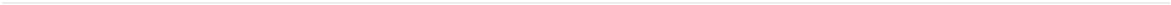 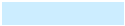 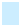 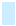 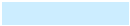 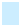 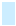 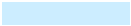 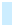 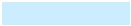 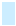 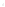 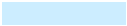 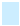 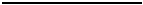 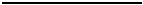 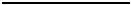 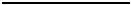 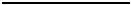 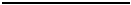 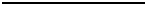 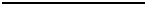 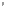 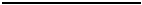 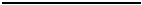 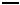 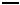 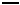 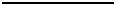 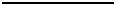 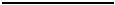 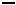 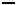 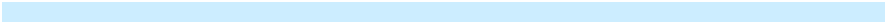 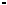 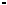 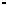 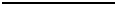 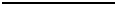 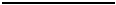 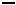 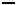 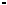 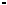 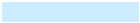 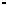 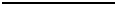 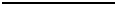 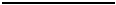 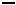 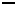 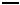 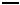 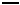 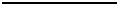 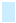 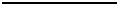 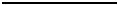 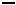 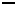 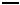 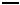 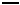 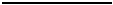 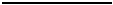 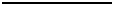 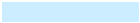 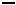 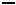 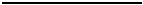 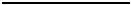 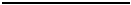 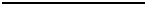 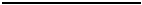 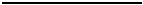 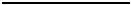 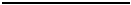 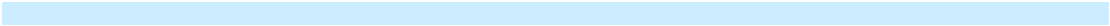 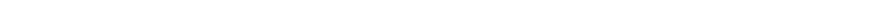 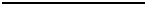 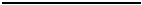 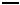 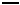 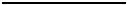 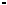 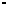 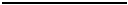 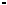 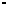 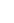 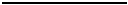 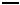 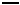 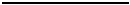 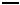 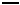 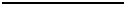 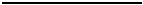 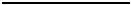 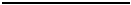 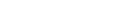 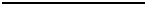 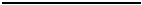 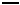 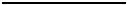 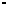 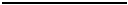 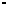 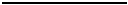 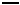 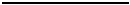 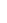 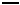 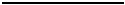 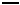 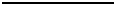 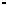 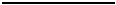 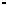 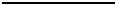 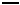 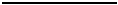 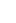 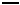 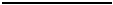 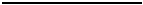 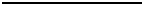 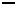 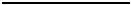 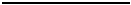 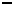 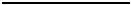 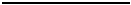 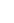 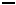 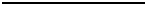 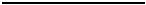 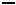 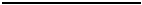 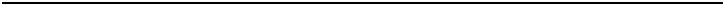 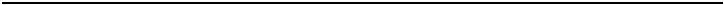 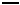 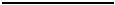 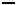 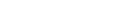 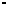 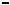 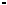 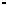 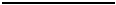 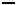 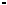 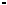 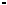 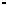 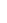 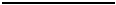 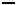 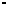 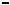 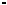 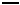 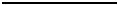 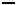 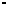 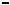 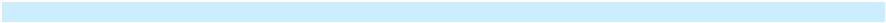 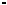 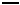 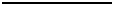 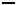 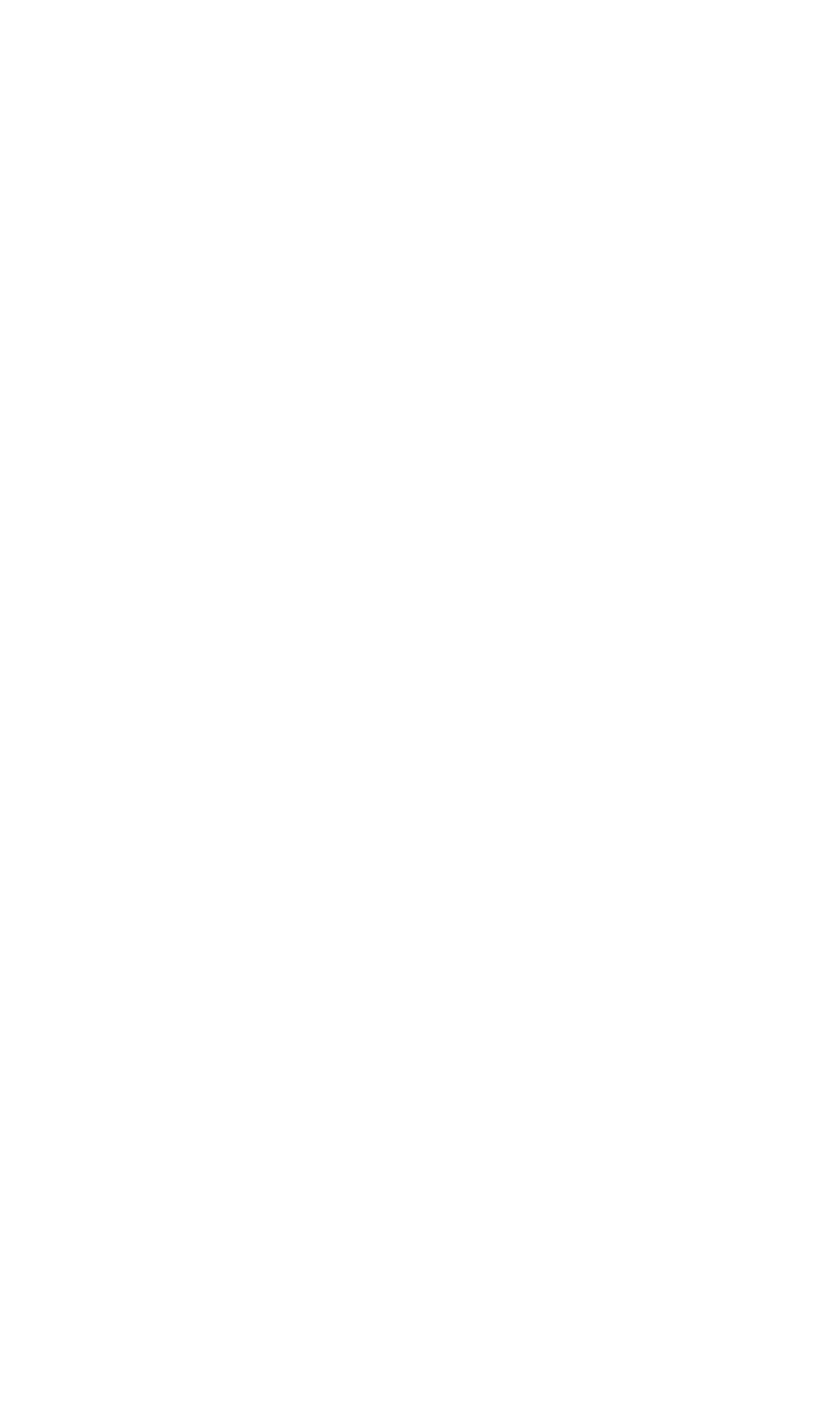 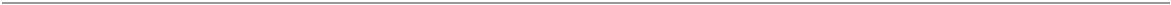 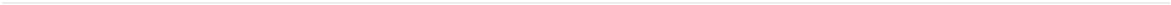 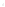 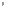 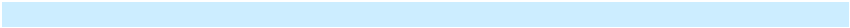 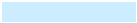 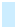 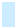 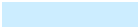 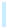 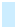 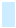 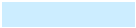 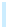 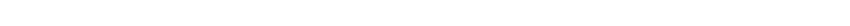 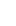 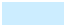 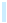 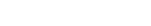 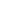 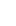 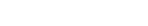 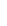 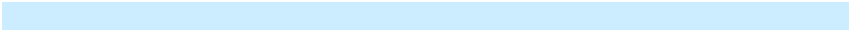 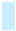 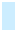 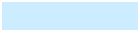 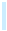 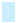 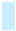 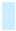 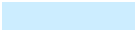 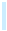 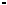 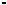 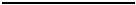 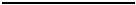 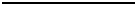 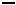 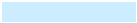 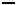 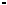 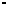 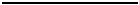 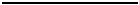 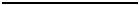 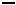 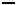 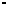 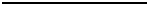 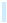 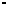 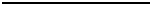 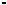 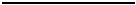 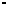 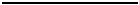 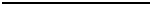 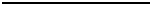 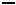 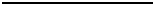 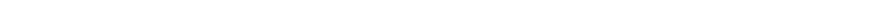 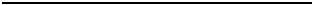 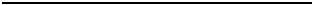 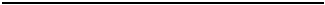 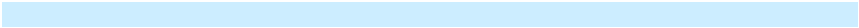 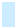 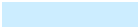 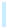 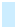 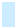 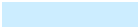 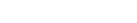 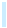 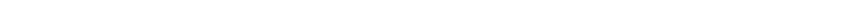 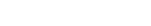 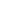 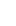 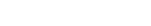 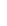 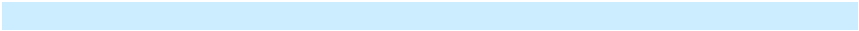 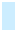 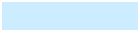 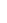 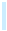 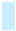 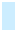 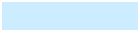 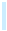 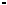 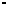 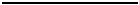 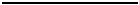 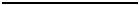 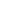 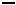 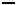 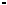 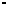 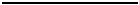 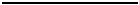 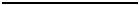 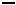 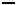 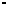 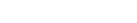 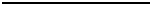 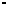 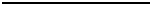 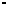 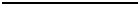 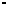 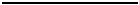 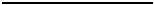 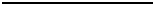 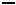 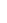 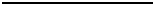 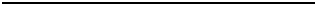 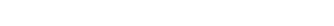 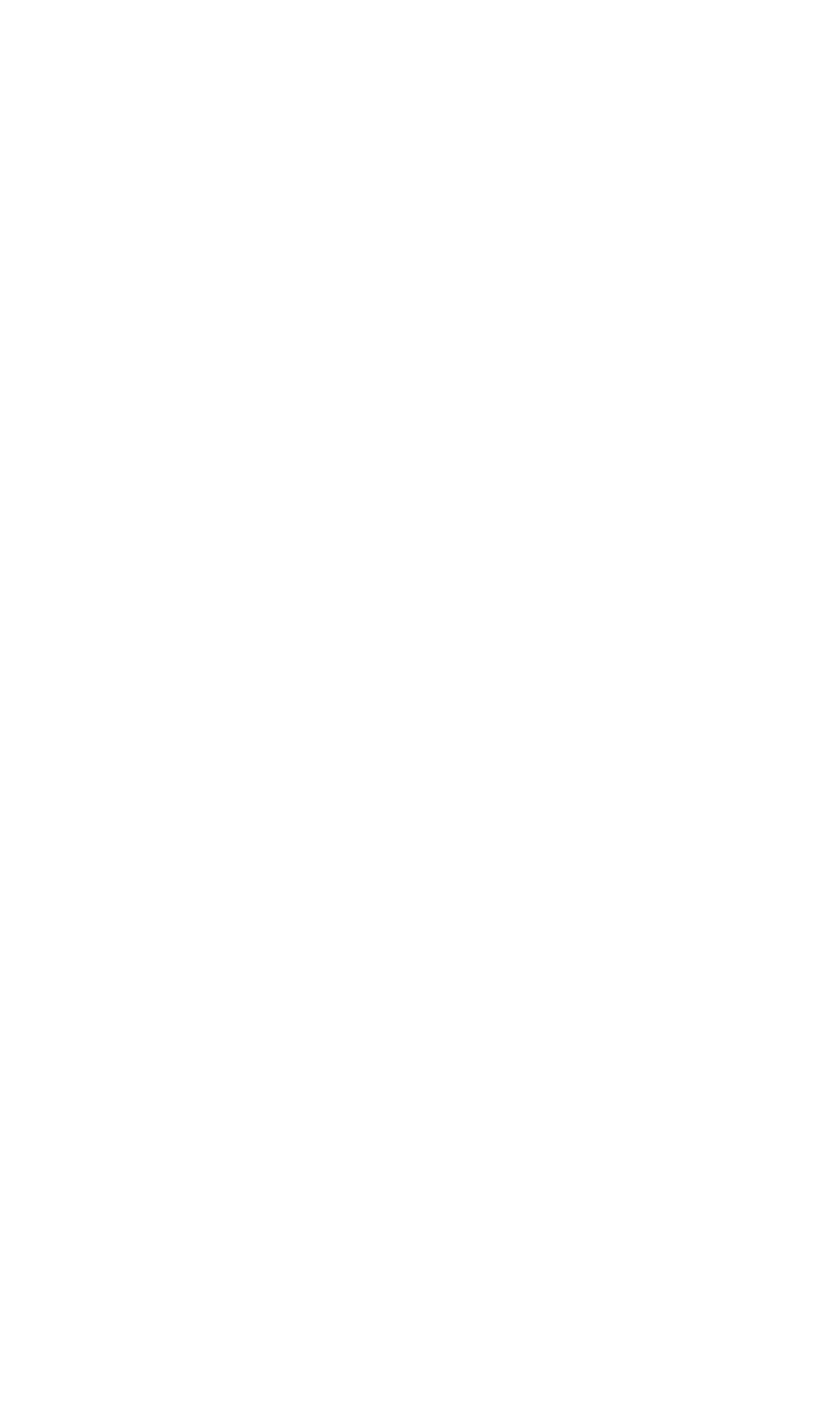 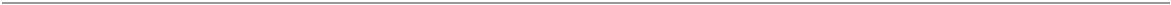 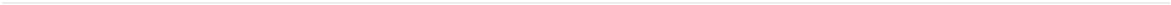 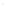 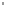 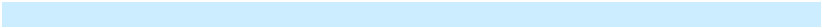 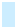 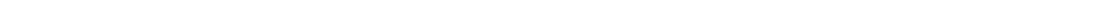 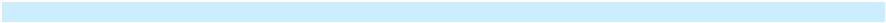 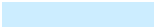 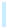 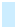 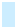 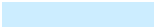 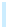 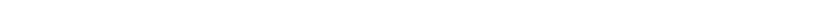 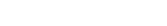 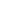 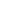 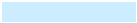 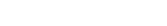 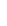 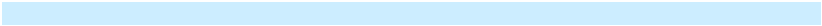 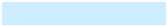 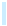 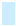 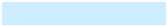 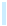 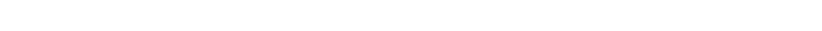 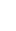 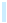 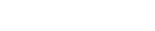 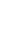 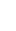 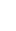 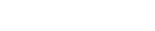 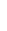 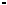 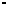 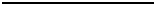 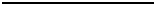 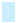 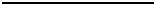 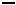 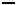 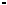 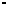 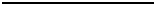 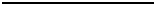 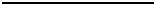 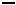 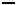 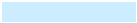 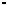 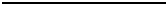 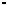 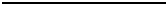 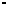 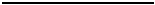 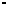 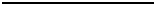 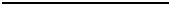 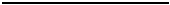 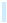 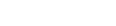 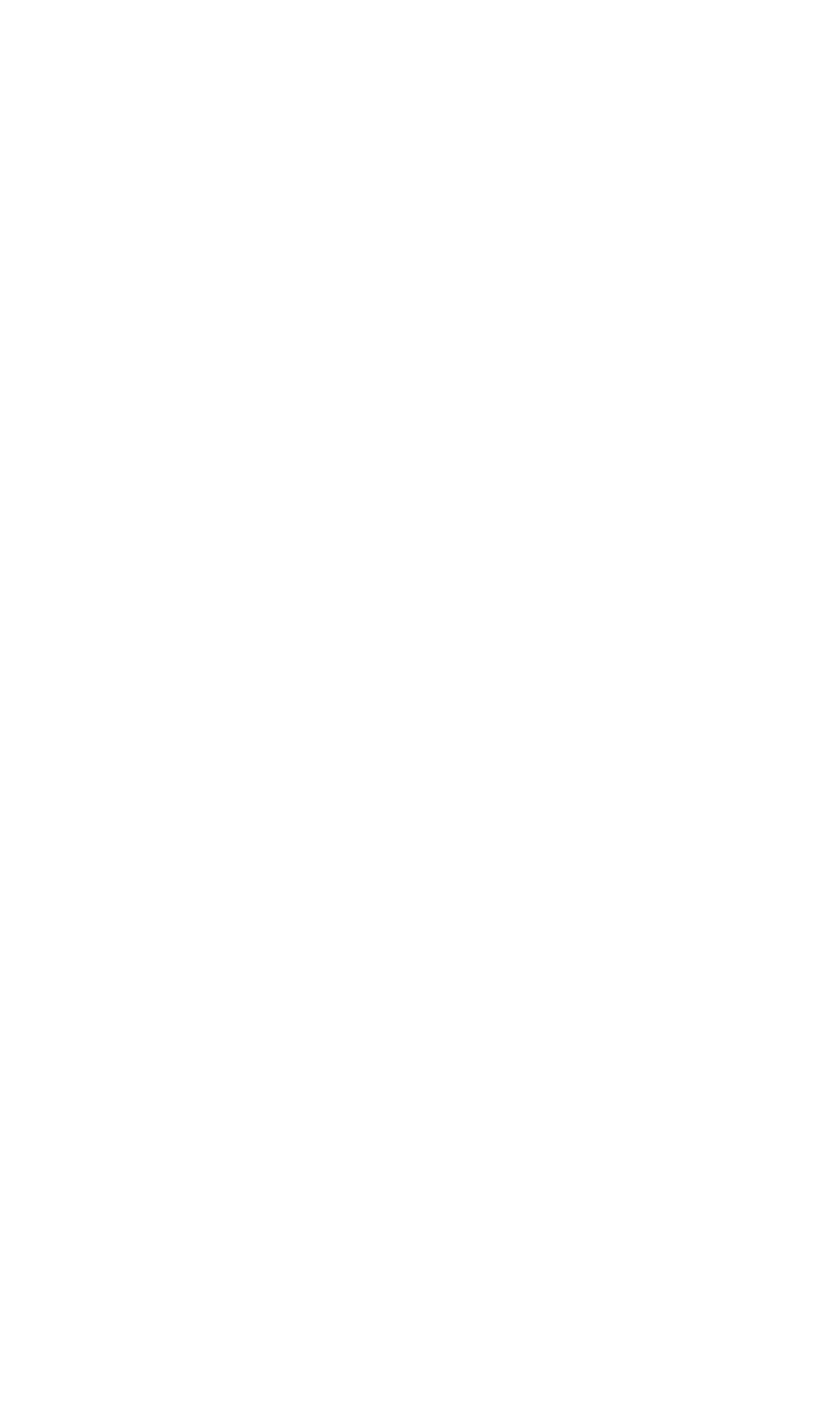 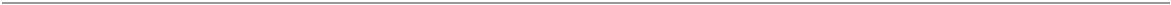 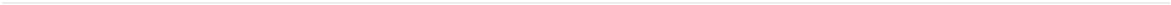 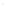 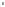 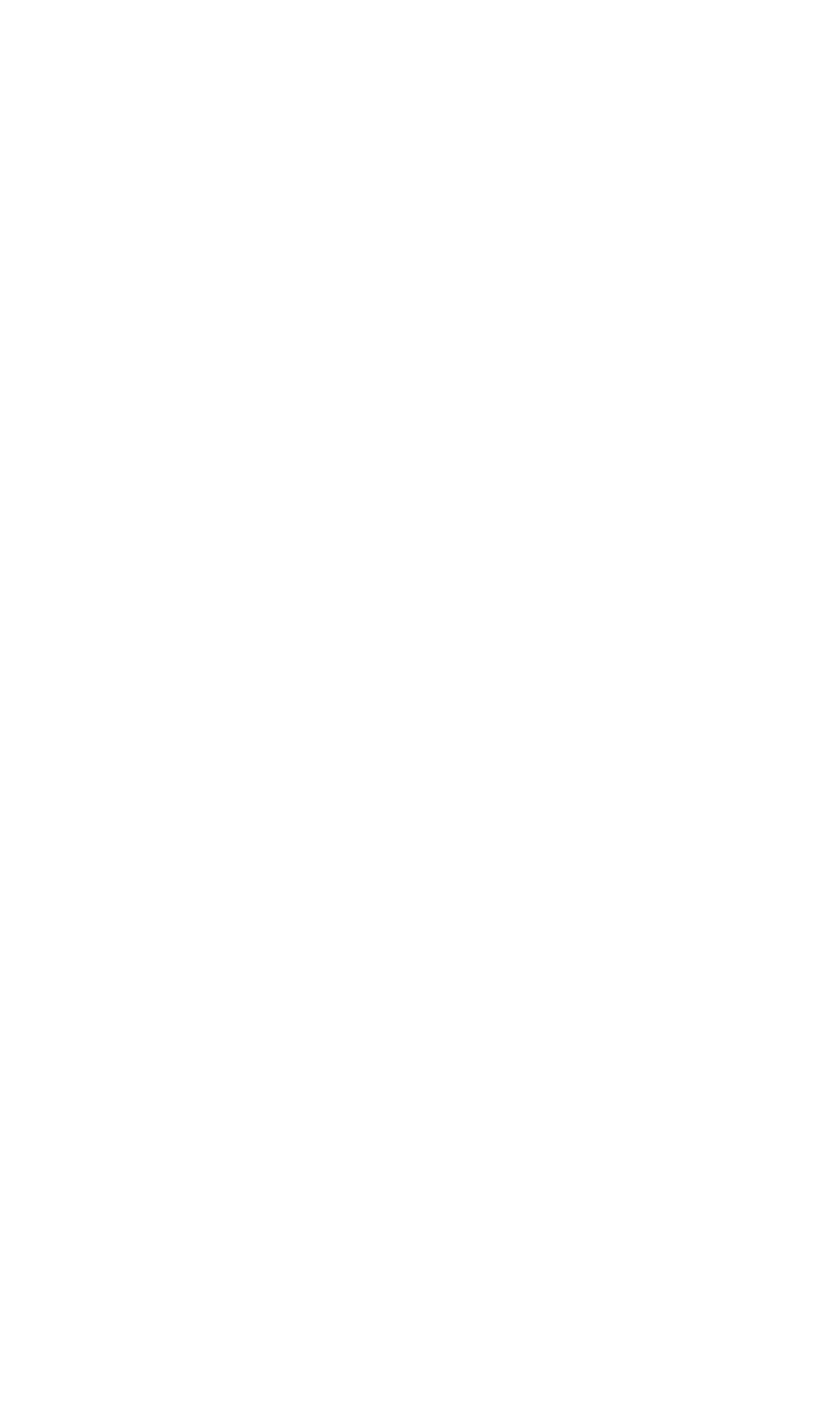 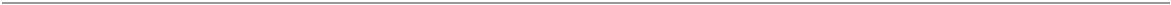 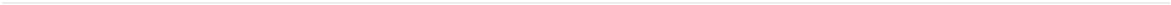 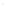 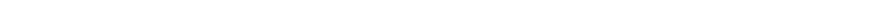 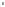 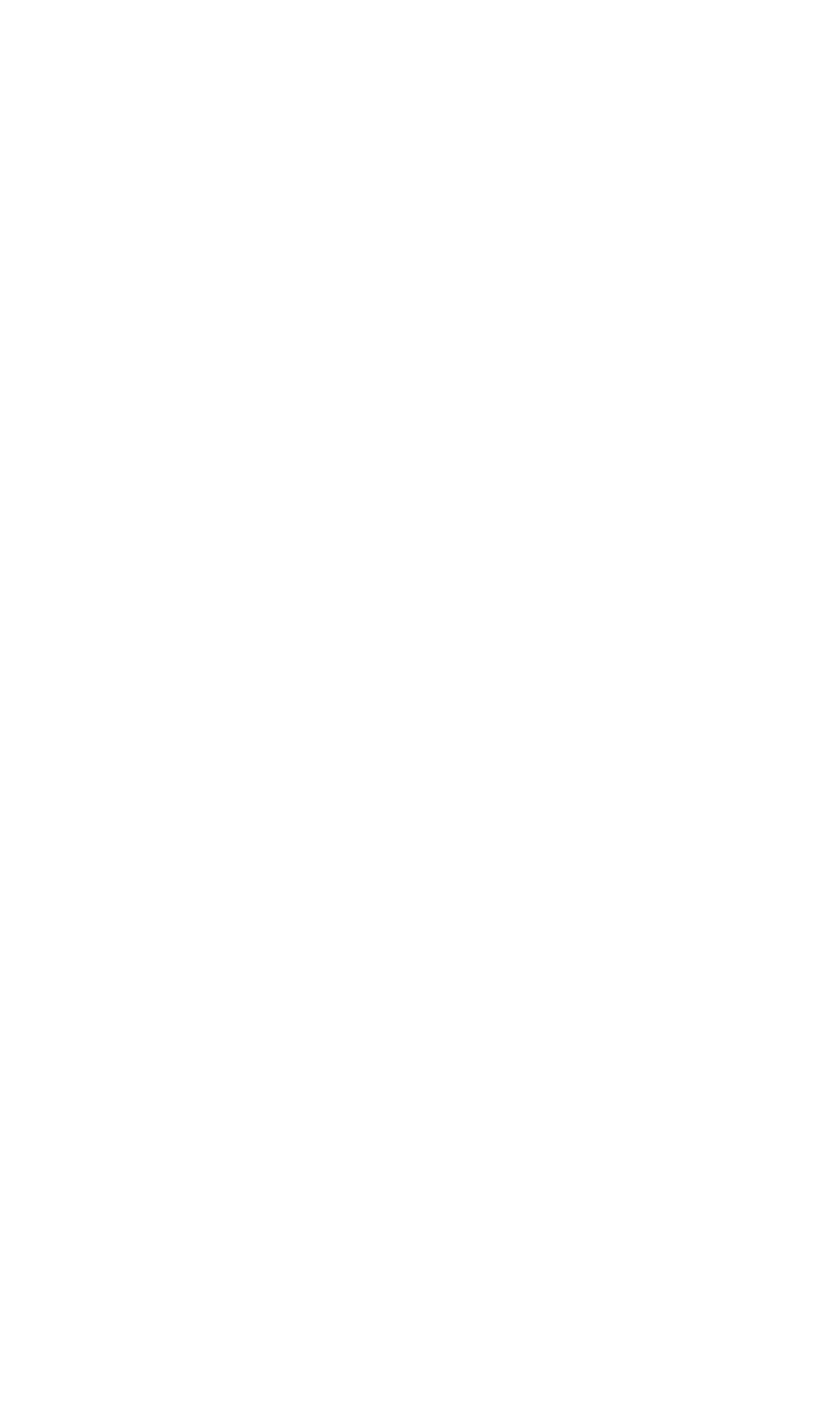 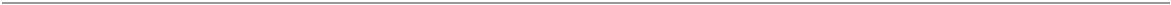 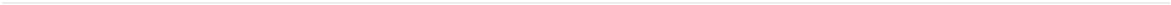 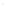 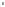 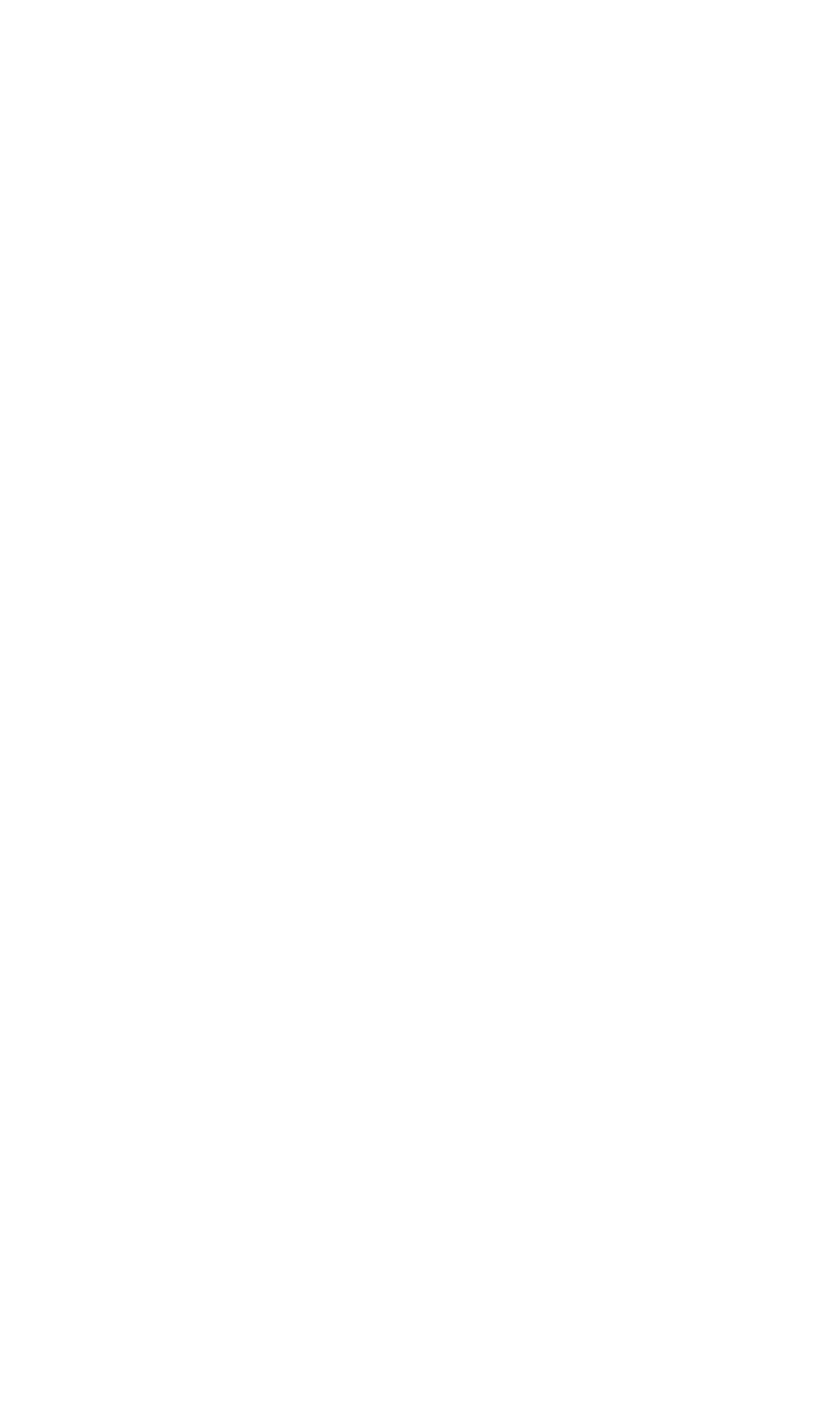 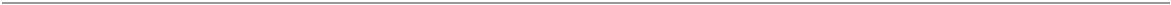 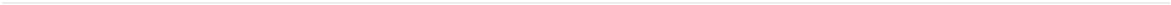 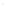 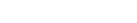 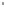 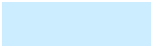 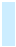 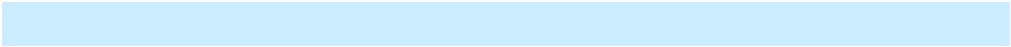 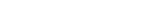 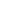 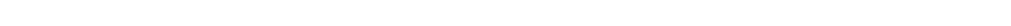 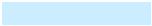 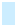 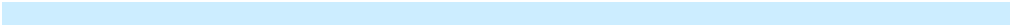 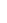 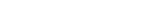 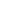 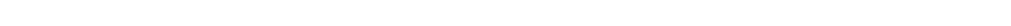 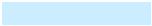 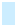 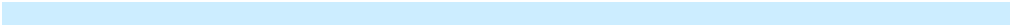 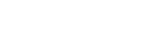 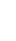 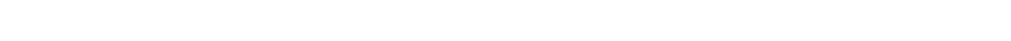 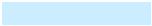 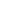 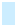 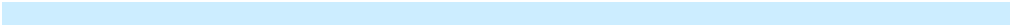 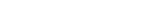 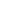 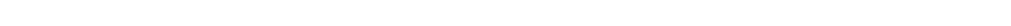 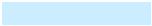 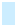 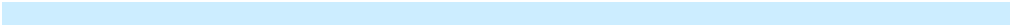 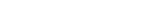 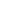 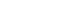 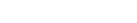 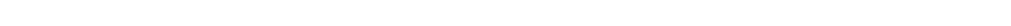 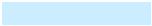 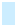 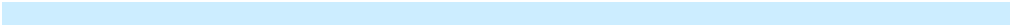 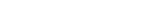 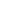 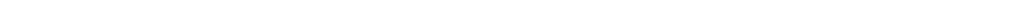 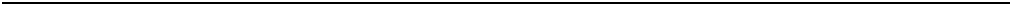 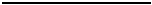 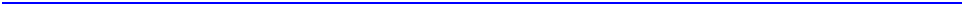 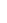 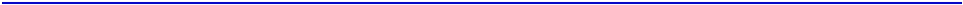 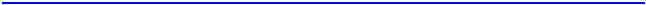 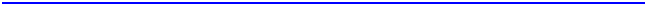 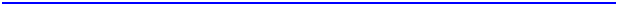 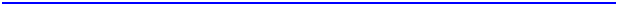 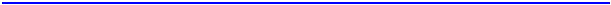 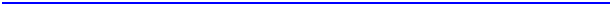 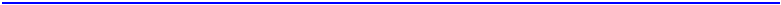 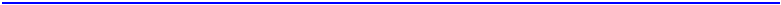 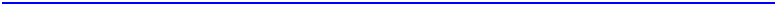 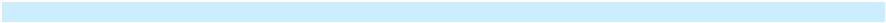 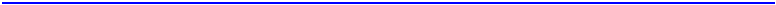 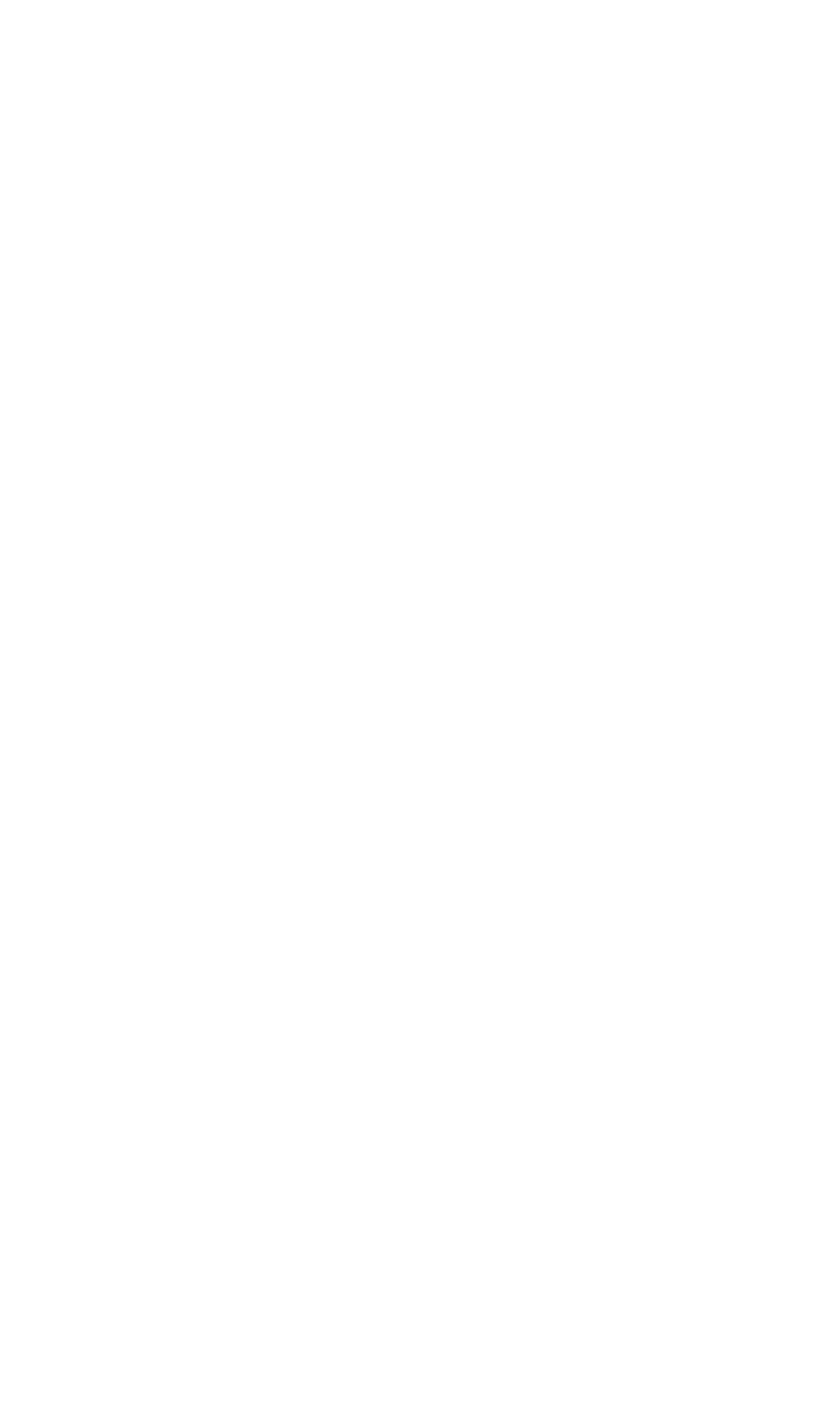 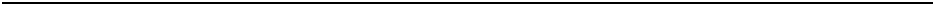 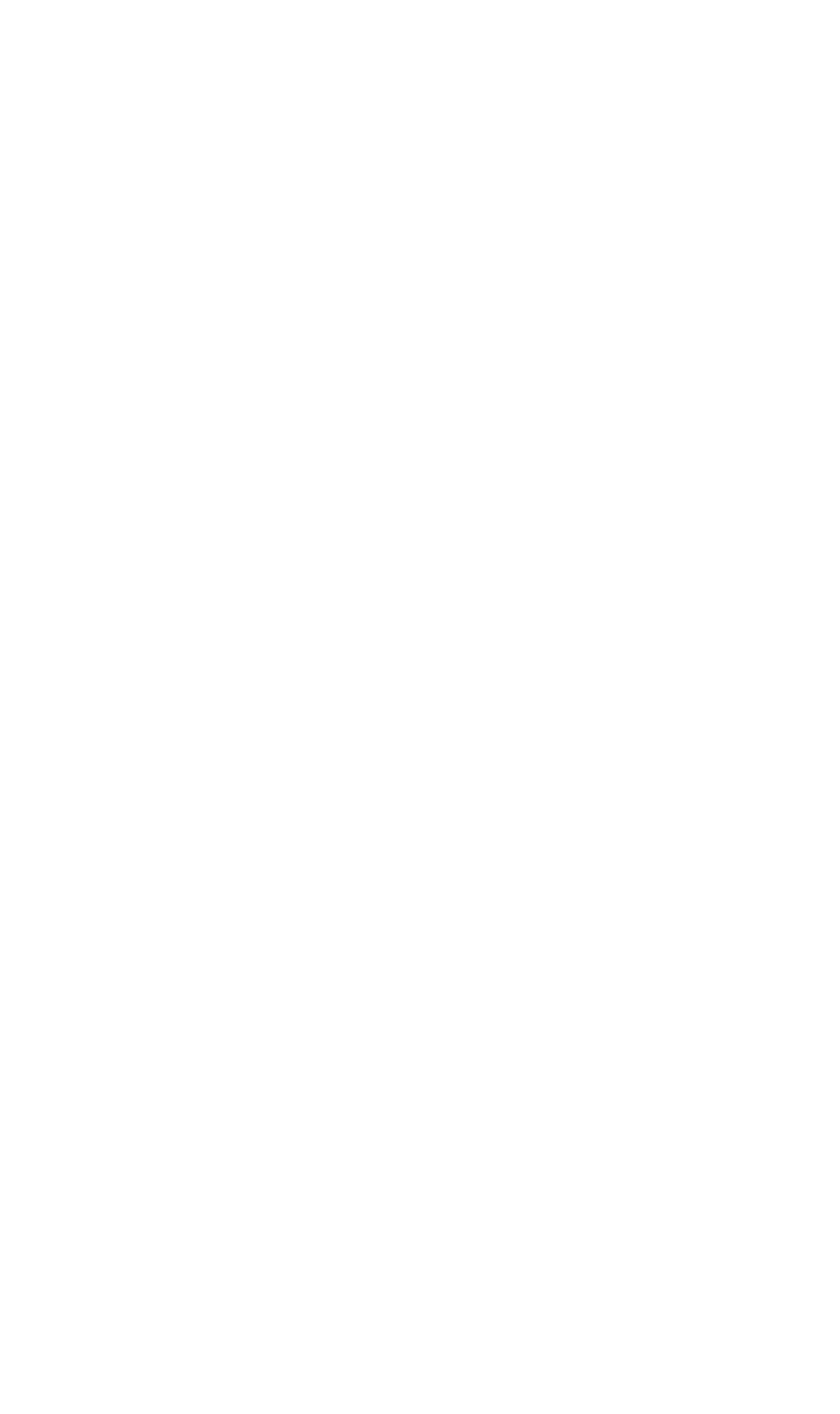 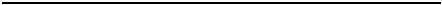 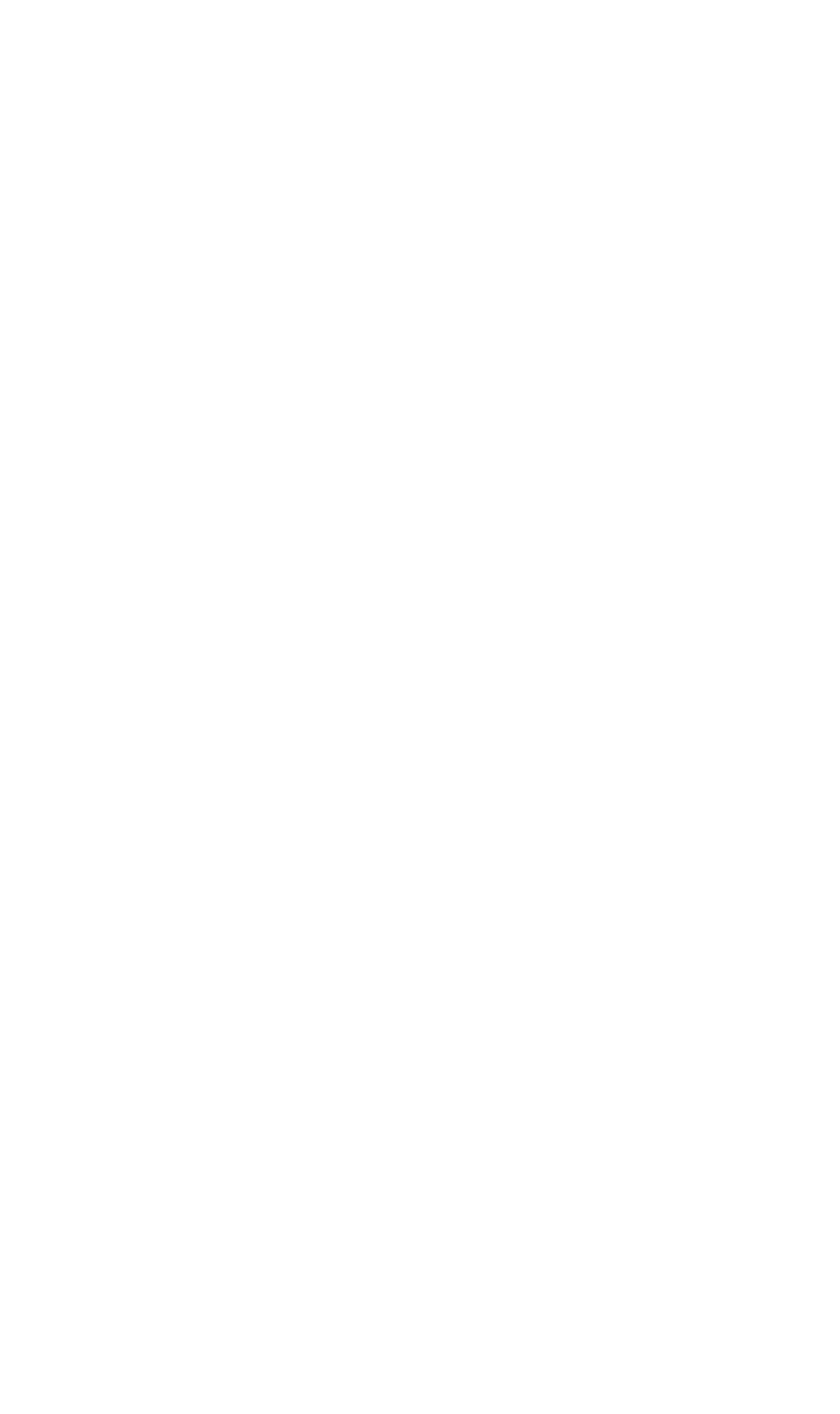 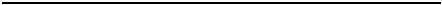 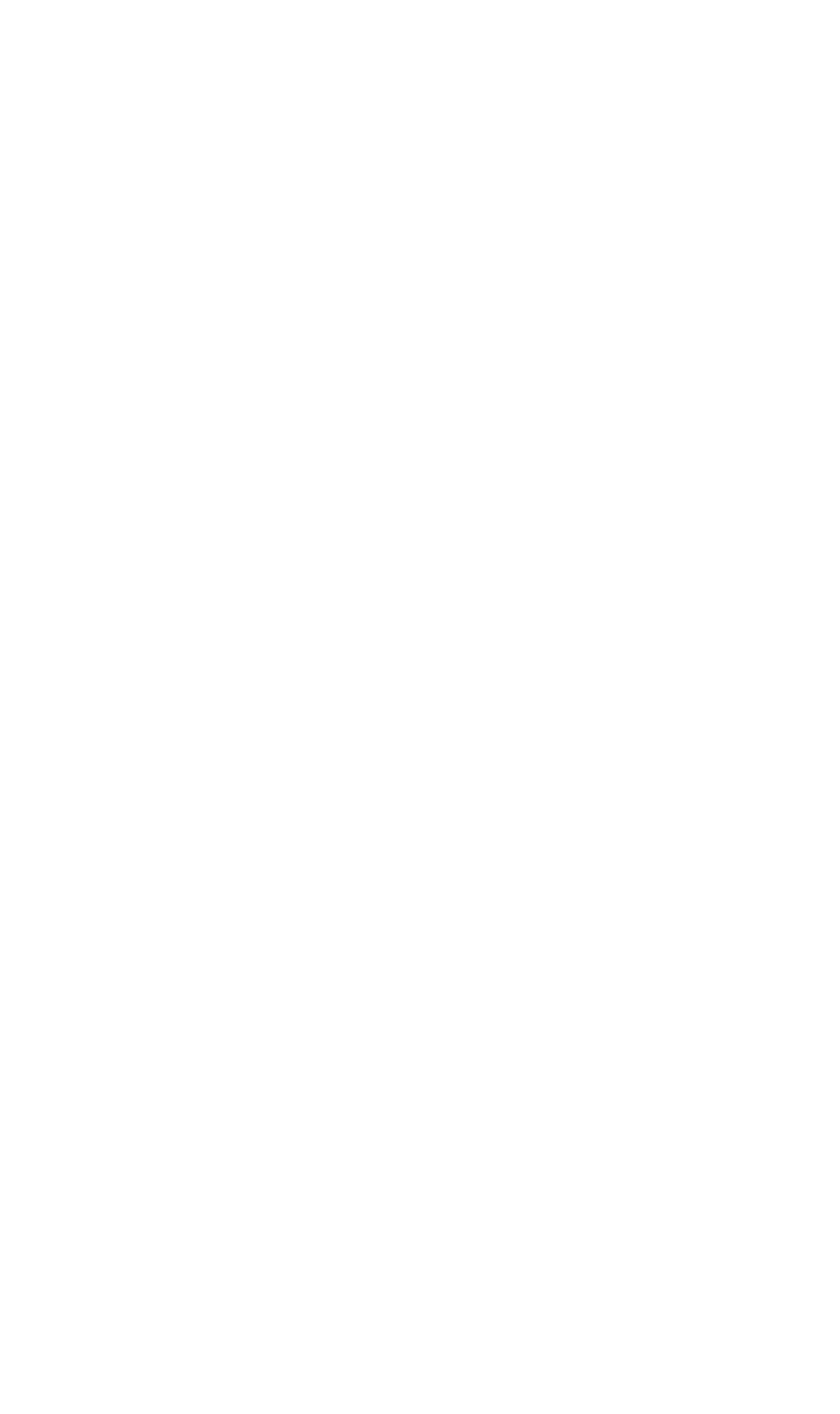 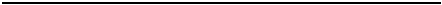 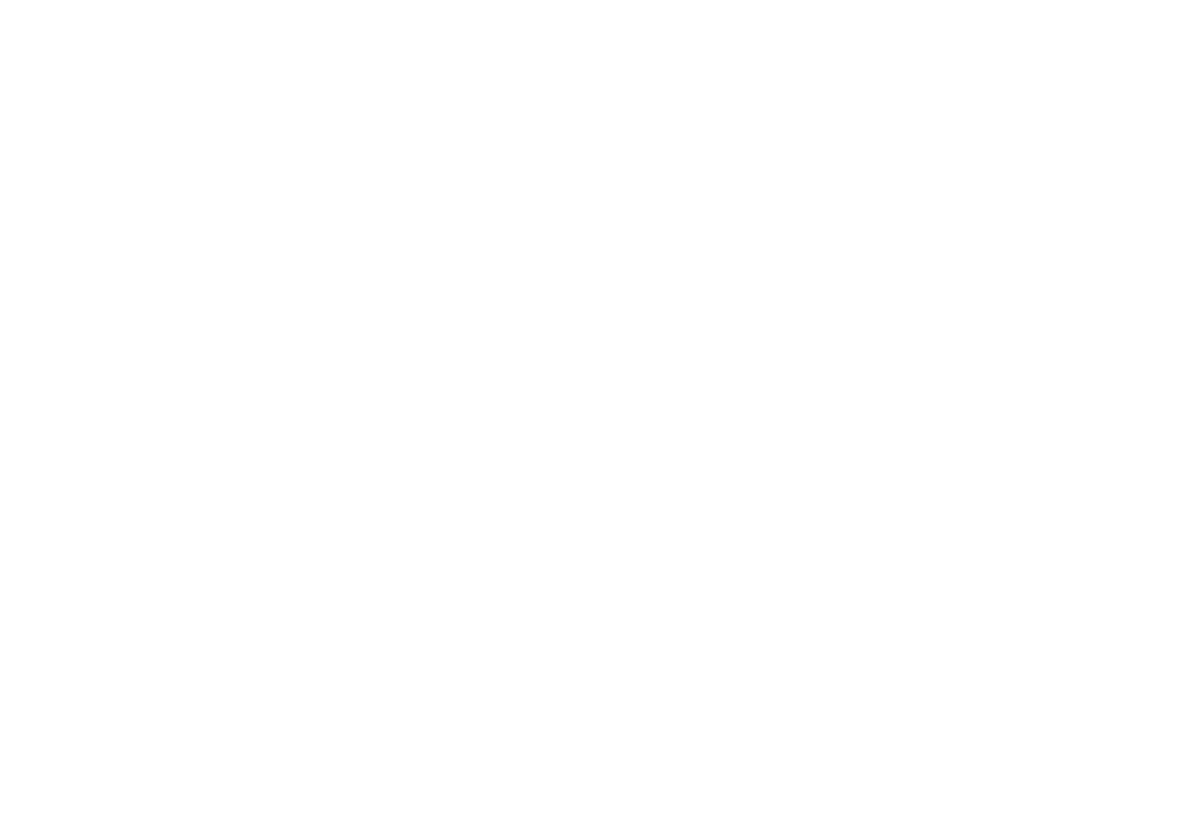 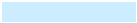 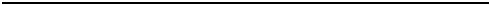 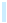 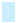 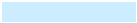 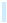 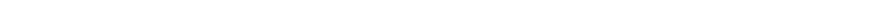 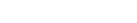 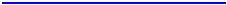 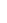 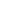 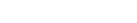 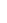 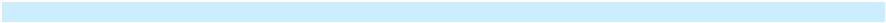 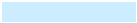 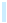 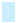 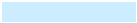 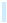 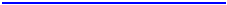 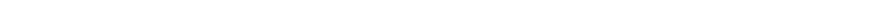 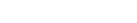 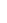 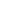 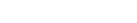 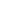 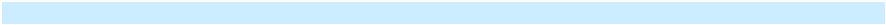 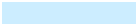 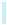 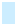 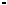 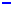 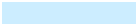 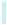 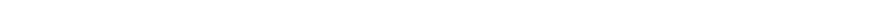 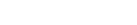 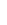 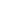 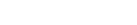 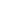 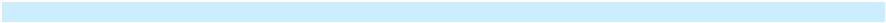 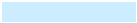 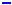 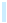 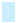 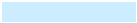 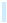 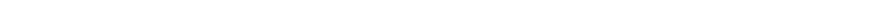 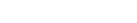 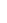 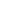 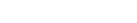 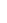 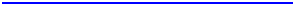 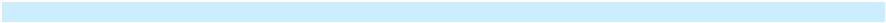 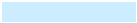 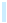 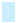 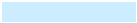 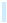 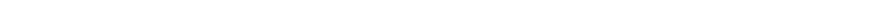 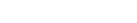 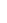 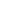 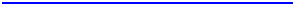 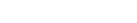 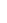 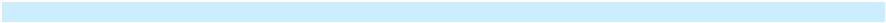 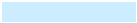 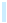 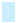 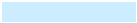 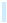 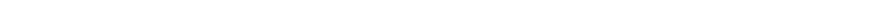 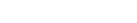 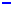 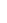 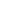 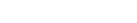 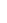 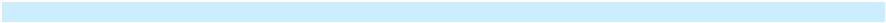 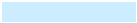 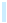 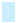 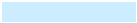 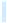 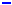 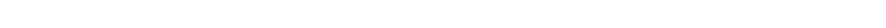 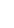 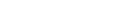 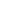 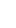 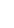 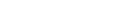 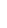 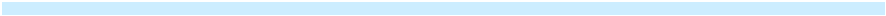 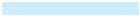 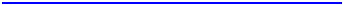 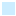 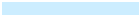 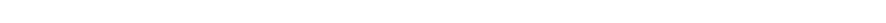 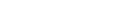 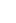 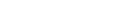 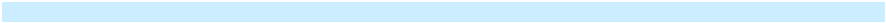 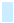 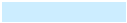 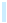 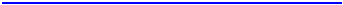 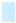 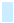 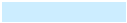 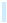 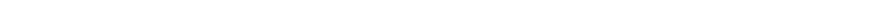 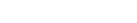 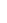 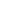 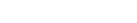 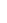 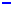 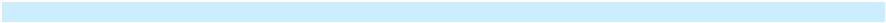 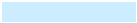 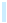 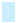 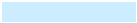 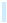 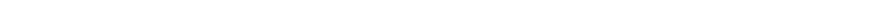 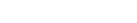 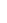 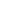 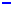 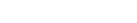 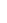 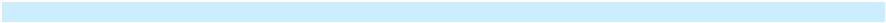 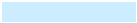 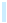 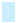 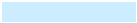 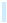 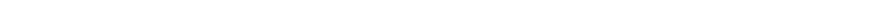 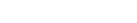 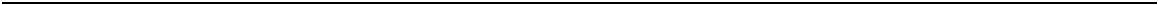 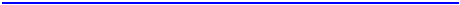 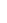 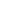 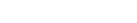 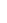 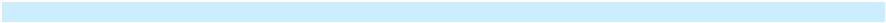 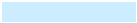 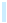 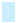 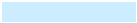 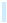 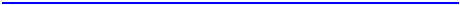 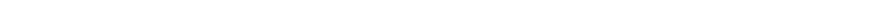 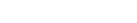 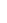 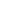 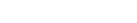 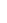 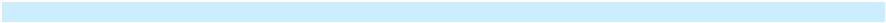 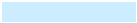 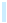 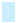 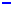 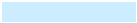 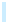 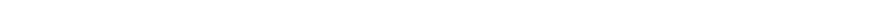 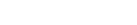 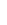 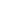 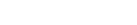 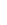 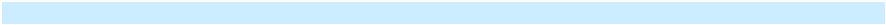 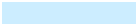 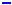 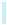 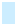 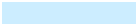 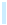 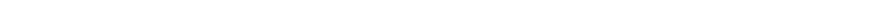 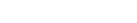 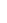 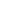 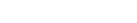 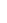 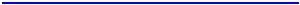 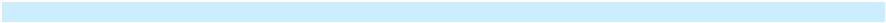 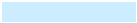 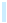 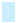 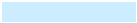 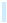 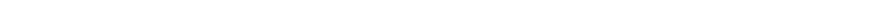 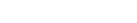 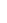 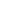 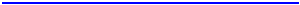 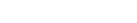 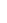 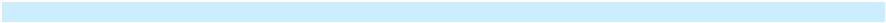 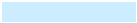 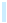 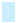 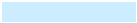 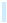 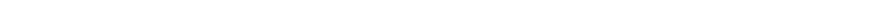 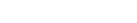 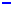 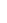 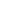 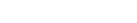 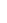 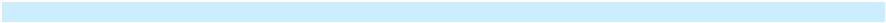 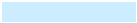 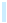 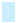 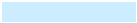 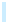 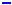 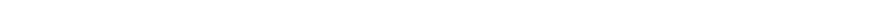 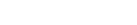 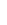 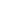 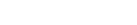 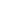 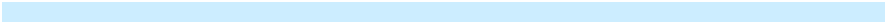 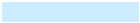 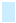 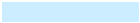 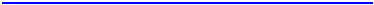 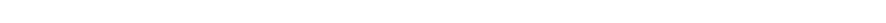 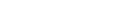 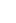 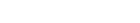 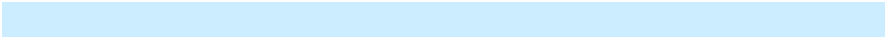 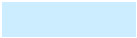 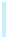 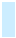 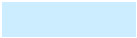 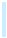 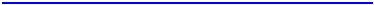 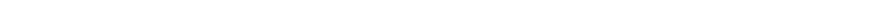 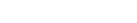 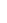 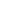 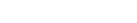 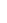 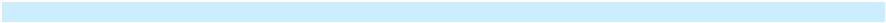 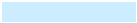 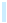 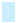 